[MS-SMB]: Server Message Block (SMB) ProtocolIntellectual Property Rights Notice for Open Specifications DocumentationTechnical Documentation. Microsoft publishes Open Specifications documentation (“this documentation”) for protocols, file formats, data portability, computer languages, and standards support. Additionally, overview documents cover inter-protocol relationships and interactions. Copyrights. This documentation is covered by Microsoft copyrights. Regardless of any other terms that are contained in the terms of use for the Microsoft website that hosts this documentation, you can make copies of it in order to develop implementations of the technologies that are described in this documentation and can distribute portions of it in your implementations that use these technologies or in your documentation as necessary to properly document the implementation. You can also distribute in your implementation, with or without modification, any schemas, IDLs, or code samples that are included in the documentation. This permission also applies to any documents that are referenced in the Open Specifications documentation. No Trade Secrets. Microsoft does not claim any trade secret rights in this documentation. Patents. Microsoft has patents that might cover your implementations of the technologies described in the Open Specifications documentation. Neither this notice nor Microsoft's delivery of this documentation grants any licenses under those patents or any other Microsoft patents. However, a given Open Specifications document might be covered by the Microsoft Open Specifications Promise or the Microsoft Community Promise. If you would prefer a written license, or if the technologies described in this documentation are not covered by the Open Specifications Promise or Community Promise, as applicable, patent licenses are available by contacting iplg@microsoft.com. License Programs. To see all of the protocols in scope under a specific license program and the associated patents, visit the Patent Map. Trademarks. The names of companies and products contained in this documentation might be covered by trademarks or similar intellectual property rights. This notice does not grant any licenses under those rights. For a list of Microsoft trademarks, visit www.microsoft.com/trademarks. Fictitious Names. The example companies, organizations, products, domain names, email addresses, logos, people, places, and events that are depicted in this documentation are fictitious. No association with any real company, organization, product, domain name, email address, logo, person, place, or event is intended or should be inferred.Reservation of Rights. All other rights are reserved, and this notice does not grant any rights other than as specifically described above, whether by implication, estoppel, or otherwise. Tools. The Open Specifications documentation does not require the use of Microsoft programming tools or programming environments in order for you to develop an implementation. If you have access to Microsoft programming tools and environments, you are free to take advantage of them. Certain Open Specifications documents are intended for use in conjunction with publicly available standards specifications and network programming art and, as such, assume that the reader either is familiar with the aforementioned material or has immediate access to it.Support. For questions and support, please contact dochelp@microsoft.com. Revision SummaryTable of Contents1	Introduction	91.1	Glossary	91.2	References	141.2.1	Normative References	141.2.2	Informative References	151.3	Overview	161.4	Relationship to Other Protocols	161.5	Prerequisites/Preconditions	181.6	Applicability Statement	181.7	Versioning and Capability Negotiation	191.8	Vendor-Extensible Fields	191.9	Standards Assignments	192	Messages	212.1	Transport	212.2	Message Syntax	212.2.1	Common Data Type Extensions	222.2.1.1	Character Sequences	222.2.1.1.1	Pathname Extensions	222.2.1.2	File Attributes	232.2.1.2.1	Extended File Attribute (SMB_EXT_FILE_ATTR) Extensions	232.2.1.2.2	File System Attribute Extensions	242.2.1.3	Unique Identifiers	252.2.1.3.1	FileId Generation	262.2.1.3.2	VolumeGUID Generation	262.2.1.3.3	Copychunk Resume Key Generation	262.2.1.4	Access Masks	262.2.1.4.1	File_Pipe_Printer_Access_Mask	262.2.1.4.2	Directory_Access_Mask	282.2.2	Defined Constant Extensions	302.2.2.1	SMB_COM Command Codes	302.2.2.2	Transaction Subcommand Codes	302.2.2.3	Information Level Codes	302.2.2.3.1	FIND Information Level Codes	302.2.2.3.2	QUERY_FS Information Level Codes	312.2.2.3.3	QUERY Information Level Codes	312.2.2.3.4	SET Information Level Codes	312.2.2.3.5	Pass-through Information Level Codes	312.2.2.3.6	Other Information Level Codes	312.2.2.4	SMB Error Classes and Codes	312.2.2.5	Session Key Protection Hash	332.2.3	SMB Message Structure Extensions	342.2.3.1	SMB Header Extensions	342.2.4	SMB Command Extensions	362.2.4.1	SMB_COM_OPEN_ANDX (0x2D)	362.2.4.1.1	Client Request Extensions	362.2.4.1.2	Server Response Extensions	372.2.4.2	SMB_COM_READ_ANDX (0x2E)	392.2.4.2.1	Client Request Extensions	392.2.4.2.2	Server Response Extensions	412.2.4.3	SMB_COM_WRITE_ANDX (0x2F)	422.2.4.3.1	Client Request Extensions	422.2.4.3.2	Server Response Extensions	432.2.4.4	SMB_COM_TRANSACTION2 (0x32) Extensions	442.2.4.5	SMB_COM_NEGOTIATE (0x72)	442.2.4.5.1	Client Request Extensions	442.2.4.5.2	Server Response Extensions	442.2.4.5.2.1	Extended Security Response	442.2.4.5.2.2	Non-Extended Security Response	492.2.4.6	SMB_COM_SESSION_SETUP_ANDX (0x73)	522.2.4.6.1	Client Request Extensions	522.2.4.6.2	Server Response Extensions	542.2.4.7	SMB_COM_TREE_CONNECT_ANDX (0x75)	572.2.4.7.1	Client Request Extensions	572.2.4.7.2	Server Response Extensions	582.2.4.8	SMB_COM_NT_TRANSACT (0xA0) Extensions	602.2.4.9	SMB_COM_NT_CREATE_ANDX (0xA2)	602.2.4.9.1	Client Request Extensions	602.2.4.9.2	Server Response Extensions	632.2.4.10	SMB_COM_SEARCH (0x81) Extensions	662.2.5	Transaction Subcommand Extensions	662.2.5.1	TRANS_RAW_READ_NMPIPE (0x0011)	662.2.5.2	TRANS_CALL_NMPIPE (0x0054)	662.2.6	Transaction 2 Subcommand Extensions	662.2.6.1	TRANS2_FIND_FIRST2 (0x0001)	662.2.6.1.1	Client Request Extensions	662.2.6.1.2	Server Response Extensions	672.2.6.2	TRANS2_FIND_NEXT2 (0x0002)	672.2.6.2.1	Client Request Extensions	672.2.6.2.2	Server Response Extensions	672.2.6.3	TRANS2_QUERY_FS_INFORMATION (0x0003)	672.2.6.3.1	Client Request Extensions	672.2.6.3.2	Server Response Extensions	682.2.6.4	TRANS2_SET_FS_INFORMATION (0x0004)	682.2.6.4.1	Client Request	682.2.6.4.2	Server Response	692.2.6.5	TRANS2_QUERY_PATH_INFORMATION (0x0005)	702.2.6.5.1	Client Request Extensions	702.2.6.5.2	Server Response Extensions	702.2.6.6	TRANS2_SET_PATH_INFORMATION (0x0006)	702.2.6.6.1	Client Request Extensions	702.2.6.6.2	Server Response Extensions	702.2.6.7	TRANS2_QUERY_FILE_INFORMATION (0x0007)	702.2.6.7.1	Client Request Extensions	712.2.6.7.2	Server Response Extensions	712.2.6.8	TRANS2_SET_FILE_INFORMATION (0x0008)	712.2.6.8.1	Client Request Extensions	712.2.6.8.2	Server Response Extensions	712.2.7	NT Transact Subcommand Extensions	712.2.7.1	NT_TRANSACT_CREATE (0x0001) Extensions	712.2.7.1.1	Client Request Extensions	712.2.7.1.2	Server Response Extensions	732.2.7.2	NT_TRANSACT_IOCTL (0x0002)	762.2.7.2.1	Client Request Extensions	762.2.7.2.1.1	SRV_COPYCHUNK	792.2.7.2.2	Server Response Extensions	802.2.7.2.2.1	FSCTL_SRV_ENUMERATE_SNAPSHOTS Response	802.2.7.2.2.2	FSCTL_SRV_REQUEST_RESUME_KEY Response	812.2.7.2.2.3	FSCTL_SRV_COPYCHUNK Response	822.2.7.3	NT_TRANSACT_SET_SECURITY_DESC (0x0003) Extensions	832.2.7.4	NT_TRANSACT_QUERY_SECURITY_DESC (0x0006) Extensions	832.2.7.5	NT_TRANSACT_QUERY_QUOTA (0x0007)	842.2.7.5.1	Client Request	842.2.7.5.2	Server Response	862.2.7.6	NT_TRANSACT_SET_QUOTA (0x0008)	882.2.7.6.1	Client Request	882.2.7.6.2	Server Response	892.2.8	Information Levels	902.2.8.1	FIND Information Level Extensions	902.2.8.1.1	SMB_FIND_FILE_BOTH_DIRECTORY_INFO Extensions	902.2.8.1.2	SMB_FIND_FILE_ID_FULL_DIRECTORY_INFO	922.2.8.1.3	SMB_FIND_FILE_ID_BOTH_DIRECTORY_INFO	942.2.8.2	QUERY_FS Information Level Extensions	962.2.8.2.1	SMB_QUERY_FS_ATTRIBUTE_INFO	962.2.8.3	QUERY Information Level Extensions	962.2.8.4	SET Information level Extensions	963	Protocol Details	973.1	Common Details	973.1.1	Abstract Data Model	973.1.1.1	Global	973.1.2	Timers	973.1.3	Initialization	973.1.4	Higher-Layer Triggered Events	973.1.4.1	Sending Any Message	973.1.5	Message Processing Events and Sequencing Rules	983.1.5.1	Receiving Any Message	983.1.6	Timer Events	983.1.7	Other Local Events	983.2	Client Details	983.2.1	Abstract Data Model	983.2.1.1	Global	983.2.1.2	Per SMB Connection	993.2.1.3	Per SMB Session	993.2.1.4	Per Tree Connect	993.2.1.5	Per Unique Open	993.2.2	Timers	993.2.3	Initialization	1003.2.4	Higher-Layer Triggered Events	1003.2.4.1	Sending Any Message	1003.2.4.1.1	Scanning a Path for a Previous Version Token	1003.2.4.2	Application Requests Connecting to a Share	1003.2.4.2.1	Connection Establishment	1003.2.4.2.2	Dialect Negotiation	1003.2.4.2.3	Capabilities Negotiation	1013.2.4.2.4	User Authentication	1013.2.4.2.4.1	Sequence Diagram	1023.2.4.2.5	Connecting to the Share (Tree Connect)	1043.2.4.3	Application Requests Opening a File	1043.2.4.3.1	SMB_COM_NT_CREATE_ANDX Request	1043.2.4.3.2	SMB_COM_OPEN_ANDX Request (deprecated)	1053.2.4.4	Application Requests Reading from a File, Named Pipe, or Device	1053.2.4.4.1	Large Read Support	1053.2.4.5	Application Requests Writing to a File, Named Pipe, or Device	1063.2.4.6	Application Requests a Directory Enumeration	1063.2.4.7	Application Requests Querying File Attributes	1063.2.4.8	Application Requests Setting File Attributes	1073.2.4.9	Application Requests Querying File System Attributes	1073.2.4.10	Application Requests Setting File System Attributes	1083.2.4.11	Application Requests Sending an I/O Control to a File or Device	1083.2.4.11.1	Application Requests Enumerating Available Previous Versions	1083.2.4.11.2	Performing a Server-Side Data Copy	1083.2.4.11.2.1	Application queries the Copychunk Resume Key of the Source File	1093.2.4.11.2.2	Application requests a Server-side Data Copy	1093.2.4.12	Application Requests Querying of DFS Referral	1103.2.4.13	Application Requests Querying User Quota Information	1103.2.4.14	Application Requests Setting User Quota Information	1113.2.4.15	Application Requests the Session Key for a Connection	1113.2.5	Message Processing Events and Sequencing Rules	1123.2.5.1	Receiving Any Message	1123.2.5.2	Receiving an SMB_COM_NEGOTIATE Response	1123.2.5.3	Receiving an SMB_COM_SESSION_SETUP_ANDX Response	1133.2.5.4	Receiving an SMB_COM_TREE_CONNECT_ANDX Response	1143.2.5.5	Receiving an SMB_COM_NT_CREATE_ANDX Response	1153.2.5.6	Receiving an SMB_COM_OPEN_ANDX Response	1153.2.5.7	Receiving an SMB_COM_READ_ANDX Response	1163.2.5.8	Receiving an SMB_COM_WRITE_ANDX Response	1163.2.5.9	Receiving any SMB_COM_NT_TRANSACT Response	1163.2.5.9.1	Receiving an NT_TRANSACT_IOCTL Response	1163.2.5.9.1.1	Receiving an FSCTL_SRV_REQUEST_RESUME_KEY Function Code	1163.2.5.9.1.2	Receiving an FSCTL_SRV_COPYCHUNK Function Code	1163.2.5.9.2	Receiving an NT_TRANSACT_QUERY_QUOTA Response	1163.2.5.9.3	Receiving an NT_TRANSACT_SET_QUOTA Response	1163.2.5.10	Receiving an SMB_COM_SEARCH Response	1173.2.5.11	Receiving any SMB_COM_TRANSACTION2 subcommand Response	1173.2.5.11.1	Receiving any TRANS2_SET_FS_INFORMATION Response	1173.2.6	Timer Events	1173.2.7	Other Local Events	1173.3	Server Details	1173.3.1	Abstract Data Model	1173.3.1.1	Global	1173.3.1.2	Per Share	1183.3.1.3	Per SMB Connection	1183.3.1.4	Per Pending SMB Command	1183.3.1.5	Per SMB Session	1183.3.1.6	Per Tree Connect	1183.3.1.7	Per Unique Open	1193.3.2	Timers	1193.3.2.1	Authentication Expiration Timer	1193.3.3	Initialization	1193.3.4	Higher-Layer Triggered Events	1193.3.4.1	Sending Any Message	1193.3.4.1.1	Sending Any Error Response Message	1203.3.4.2	Server Application Queries a User Session Key	1203.3.4.3	DFS Server Notifies SMB Server That DFS Is Active	1203.3.4.4	DFS Server Notifies SMB Server That a Share Is a DFS Share	1203.3.4.5	DFS Server Notifies SMB Server That a Share Is Not a DFS Share	1203.3.4.6	Server Application Updates a Share	1203.3.4.7	Server Application Requests Querying a Share	1203.3.5	Message Processing Events and Sequencing Rules	1213.3.5.1	Receiving Any Message	1213.3.5.1.1	Scanning a Path for a Previous Version Token	1223.3.5.1.2	Granting Oplocks	1223.3.5.2	Receiving an SMB_COM_NEGOTIATE Request	1233.3.5.3	Receiving an SMB_COM_SESSION_SETUP_ANDX Request	1233.3.5.4	Receiving an SMB_COM_TREE_CONNECT_ANDX Request	1253.3.5.5	Receiving an SMB_COM_NT_CREATE_ANDX Request	1273.3.5.6	Receiving an SMB_COM_OPEN_ANDX Request	1283.3.5.7	Receiving an SMB_COM_READ_ANDX Request	1283.3.5.8	Receiving an SMB_COM_WRITE_ANDX Request	1293.3.5.9	Receiving an SMB_COM_SEARCH Request	1293.3.5.10	Receiving any SMB_COM_TRANSACTION2 subcommand	1293.3.5.10.1	Receiving any Information Level	1293.3.5.10.2	Receiving a TRANS2_FIND_FIRST2 Request	1293.3.5.10.3	Receiving a TRANS2_FIND_NEXT2 Request	1303.3.5.10.4	Receiving a TRANS2_QUERY_FILE_INFORMATION Request	1303.3.5.10.5	Receiving a TRANS2_QUERY_PATH_INFORMATION Request	1303.3.5.10.6	Receiving a TRANS2_SET_FILE_INFORMATION Request	1303.3.5.10.7	Receiving a TRANS2_SET_PATH_INFORMATION Request	1303.3.5.10.8	Receiving a TRANS2_QUERY_FS_INFORMATION Request	1303.3.5.10.9	Receiving a TRANS2_SET_FS_INFORMATION Request	1313.3.5.11	Receiving any SMB_COM_NT_TRANSACT Subcommand	1313.3.5.11.1	Receiving an NT_TRANSACT_IOCTL Request	1313.3.5.11.1.1	Receiving an FSCTL_SRV_ENUMERATE_SNAPSHOTS Function Code	1313.3.5.11.1.2	Receiving an FSCTL_SRV_REQUEST_RESUME_KEY Function Code	1323.3.5.11.1.3	Receiving an FSCTL_SRV_COPYCHUNK Request	1323.3.5.11.2	Receiving an NT_TRANS_QUERY_QUOTA Request	1333.3.5.11.3	Receiving an NT_TRANS_SET_QUOTA Request	1333.3.5.11.4	Receiving an NT_TRANSACT_CREATE Request	1333.3.6	Timer Events	1343.3.6.1	Authentication Expiration Timer Event	1343.3.7	Other Local Events	1344	Protocol Examples	1354.1	Extended Security Authentication	1354.2	Previous File Version Enumeration	1374.3	Message Signing Example	1404.4	Copy File (Remote to Local)	1424.5	Copy File (Local to Remote)	1454.6	FSCTL SRV COPYCHUNK	1484.7	TRANS TRANSACT NMPIPE	1545	Security	1585.1	Security Considerations for Implementers	1585.2	Index of Security Parameters	1586	Appendix A: Product Behavior	1597	Change Tracking	1778	Index	178IntroductionThe Server Message Block (SMB) Version 1.0 Protocol defines extensions to the Common Internet File System (CIFS) Protocol, which is specified in [MS-CIFS]. Unless specifically extended or overridden in this document, all specifications and behaviors that are described for Windows NT operating system clients and servers in [MS-CIFS] apply to the Windows client and server implementations covered in this document. The list of Windows client and server implementations covered in this document is provided in section 6. Unless otherwise noted, this document only provides the extensions made to the CIFS Protocol relative to the specification in [MS-CIFS]. The extended CIFS Protocol is known as the Server Message Block (SMB) Version 1.0 Protocol. Both this document and [MS-CIFS] are required in order to create a complete implementation of the Server Message Block (SMB) Version 1.0 Protocol.This document also defines Windows behavior with respect to optional behavior that is described in the specifications of the SMB extensions.Sections 1.5, 1.8, 1.9, 2, and 3 of this specification are normative. All other sections and examples in this specification are informative.GlossaryThis document uses the following terms:@GMT token: A special token that can be present as part of a file path to indicate a request to see a previous version of the file or directory. The format is "@GMT-YYYY.MM.DD-HH.MM.SS". This 16-bit Unicode string represents a time and date in Coordinated Universal Time (UTC), with YYYY representing the year, MM the month, DD the day, HH the hour, MM the minute, and SS the seconds.8.3 name: A file name string restricted in length to 12 characters that includes a base name of up to eight characters, one character for a period, and up to three characters for a file name extension. For more information on 8.3 file names, see [MS-CIFS] section 2.2.1.1.1.byte mode: One of two kinds of named pipe, the other of which is message mode. In byte mode, the data sent or received on the named pipe does not have message boundaries but is treated as a continuous stream. [XOPEN-SMB] uses the term stream mode instead of byte mode, and [SMB-LM1X] refers to byte mode as byte stream mode.Common Internet File System (CIFS): The "NT LM 0.12" / NT LAN Manager dialect of the Server Message Block (SMB) Protocol, as implemented in Windows NT. The CIFS name originated in the 1990's as part of an attempt to create an Internet standard for SMB, based upon the then-current Windows NT implementation.Coordinated Universal Time (UTC): A high-precision atomic time standard that approximately tracks Universal Time (UT). It is the basis for legal, civil time all over the Earth. Time zones around the world are expressed as positive and negative offsets from UTC. In this role, it is also referred to as Zulu time (Z) and Greenwich Mean Time (GMT). In these specifications, all references to UTC refer to the time at UTC-0 (or GMT).Copychunk Resume Key: A 24-byte value generated by a Server Message Block (SMB) server in response to a request by an SMB client that uniquely identifies an open file on the SMB server. A Copychunk Resume Key is used by SMB server-side data movement operations between files without requiring the data to be read by the client and then written back to the server. Note that this is different from the resume key specified in [MS-CIFS] section 2.2.6.2 that is returned by the server in response to a TRANS2_FIND_FIRST2 subcommand of an SMB_COM_TRANSACTION2 client request.deprecated: A deprecated feature is one that has been superseded in the protocol by a newer feature. Use of deprecated features is discouraged. Server implementations might need to implement deprecated features to support clients that negotiate earlier SMB dialects.discretionary access control list (DACL): An access control list (ACL) that is controlled by the owner of an object and that specifies the access particular users or groups can have to the object.Distributed File System (DFS): A file system that logically groups physical shared folders located on different servers by transparently connecting them to one or more hierarchical namespaces. DFS also provides fault-tolerance and load-sharing capabilities.domain: A set of users and computers sharing a common namespace and management infrastructure. At least one computer member of the set must act as a domain controller (DC) and host a member list that identifies all members of the domain, as well as optionally hosting the Active Directory service. The domain controller provides authentication of members, creating a unit of trust for its members. Each domain has an identifier that is shared among its members. For more information, see [MS-AUTHSOD] section 1.1.1.5 and [MS-ADTS].Fid: A 16-bit value that the Server Message Block (SMB) server uses to represent an opened file, named pipe, printer, or device. A Fid is returned by an SMB server in response to a client request to open or create a file, named pipe, printer, or device. The SMB server guarantees that the Fid value returned is unique for a given SMB connection until the SMB connection is closed, at which time the Fid value can be reused. The Fid is used by the SMB client in subsequent SMB commands to identify the opened file, named pipe, printer, or device.file allocation table (FAT): A data structure that the operating system creates when a volume is formatted by using FAT or FAT32 file systems. The operating system stores information about each file in the FAT so that it can retrieve the file later.file system control (FSCTL): A command issued to a file system to alter or query the behavior of the file system and/or set or query metadata that is associated with a particular file or with the file system itself.FileId: A 64-bit value that is used to represent a file. The value of a FileId is unique on a single volume of a local file system or a remote file server. A FileId is not guaranteed to be unique across volumes, but the file system on the server must guarantee that it is unique within a given volume if FileIds are supported. FileIds are not supported by all local file systems. On Windows, NTFS supports FileIds, but the file allocation table (FAT) file system does not support them.guest account: A security account available to users who do not have an account on the computer.I/O control (IOCTL): A command that is issued to a target file system or target device in order to query or alter the behavior of the target; or to query or alter the data and attributes that are associated with the target or the objects that are exposed by the target.information level: A number used to identify the volume, file, or device information being requested by a client. Corresponding to each information level, the server returns a specific structure to the client that contains different information in the response.Key Distribution Center (KDC): The Kerberos service that implements the authentication and ticket granting services specified in the Kerberos protocol. The service runs on computers selected by the administrator of the realm or domain; it is not present on every machine on the network. It must have access to an account database for the realm that it serves. KDCs are integrated into the domain controller role. It is a network service that supplies tickets to clients for use in authenticating to services.little-endian: Multiple-byte values that are byte-ordered with the least significant byte stored in the memory location with the lowest address.message mode: A named pipe can be of two types: byte mode or message mode. In byte mode, the data sent or received on the named pipe does not have message boundaries but is treated as a continuous Stream. In message mode, message boundaries are enforced.named pipe: A named, one-way, or duplex pipe for communication between a pipe server and one or more pipe clients.network byte order: The order in which the bytes of a multiple-byte number are transmitted on a network, most significant byte first (in big-endian storage). This may or may not match the order in which numbers are normally stored in memory for a particular processor.NT file system (NTFS): A proprietary Microsoft file system. For more information, see [MSFT-NTFS].object store: A system that provides the ability to create, query, modify, or apply policy to a local resource on behalf of a remote client. The object store is backed by a file system, a named pipe, or a print job that is accessed as a file.Obsolescent: A feature that has no replacement but is becoming obsolete. Although the use of obsolescent features is discouraged, server implementations might need to implement them to support clients that negotiate earlier SMB dialects.open: A runtime object that corresponds to a currently established access to a specific file or a named pipe from a specific client to a specific server, using a specific user security context. Both clients and servers maintain opens that represent active accesses.oplock break: An unsolicited request sent by a Server Message Block (SMB) server to an SMB client to inform the client to change the oplock level for a file.opportunistic lock (oplock): A mechanism designed to allow clients to dynamically alter their buffering strategy in a consistent manner to increase performance and reduce network use. The network performance for remote file operations may be increased if a client can locally buffer file data, which reduces or eliminates the need to send and receive network packets. For example, a client may not have to write information into a file on a remote server if the client knows that no other process is accessing the data. Likewise, the client may buffer read-ahead data from the remote file if the client knows that no other process is writing data to the remote file.  There are three types of oplocks: Exclusive oplock allows a client to open a file for exclusive access and allows the client to perform arbitrary buffering. Batch oplock allows a client to keep a file open on the server even though the local accessor on the client machine has closed the file.  Level II oplock indicates that there are multiple readers of a file and no writers. Level II Oplocks are supported if the negotiated SMB Dialect is NT LM 0.12 or later. When a client opens a file, it requests the server to grant it a particular type of oplock on the file. The response from the server indicates the type of oplock granted to the client. The client uses the granted oplock type to adjust its buffering policy.original equipment manufacturer (OEM) character: An 8-bit encoding used in MS-DOS and Windows operating systems to associate a sequence of bits with specific characters. The ASCII character set maps the letters, numerals, and specified punctuation and control characters to the numbers from 0 to 127. The term "code page" is used to refer to extensions of the ASCII character set that map specified characters and symbols to the numbers from 128 to 255. These code pages are referred to as OEM character sets. For more information, see [MSCHARSET].process identifier (PID): A nonzero integer used by some operating systems (for example, Windows and UNIX) to uniquely identify a process. For more information, see [PROCESS].raw read (on a named pipe): The act of reading data from a named pipe that ignores message boundaries even if the pipe was set up as a message mode pipe.reparse point: An attribute that can be added to a file to store a collection of user-defined data that is opaque to NTFS or ReFS. If a file that has a reparse point is opened, the open will normally fail with STATUS_REPARSE, so that the relevant file system filter driver can detect the open of a file associated with (owned by) this reparse point. At that point, each installed filter driver can check to see if it is the owner of the reparse point, and, if so, perform any special processing required for a file with that reparse point. The format of this data is understood by the application that stores the data and the file system filter that interprets the data and processes the file. For example, an encryption filter that is marked as the owner of a file's reparse point could look up the encryption key for that file. A file can have (at most) 1 reparse point associated with it. For more information, see [MS-FSCC].security context: An abstract data structure that contains authorization information for a particular security principal in the form of a Token/Authorization Context (see [MS-DTYP] section 2.5.2). A server uses the authorization information in a security context to check access to requested resources. A security context also contains a key identifier that associates mutually established cryptographic keys, along with other information needed to perform secure communication with another security principal.security descriptor: A data structure containing the security information associated with a securable object. A security descriptor identifies an object's owner by its security identifier (SID). If access control is configured for the object, its security descriptor contains a discretionary access control list (DACL) with SIDs for the security principals who are allowed or denied access. Applications use this structure to set and query an object's security status. The security descriptor is used to guard access to an object as well as to control which type of auditing takes place when the object is accessed. The security descriptor format is specified in [MS-DTYP] section 2.4.6; a string representation of security descriptors, called SDDL, is specified in [MS-DTYP] section 2.5.1.security identifier (SID): An identifier for security principals that is used to identify an account or a group. Conceptually, the SID is composed of an account authority portion (typically a domain) and a smaller integer representing an identity relative to the account authority, termed the relative identifier (RID). The SID format is specified in [MS-DTYP] section 2.4.2; a string representation of SIDs is specified in [MS-DTYP] section 2.4.2 and [MS-AZOD] section 1.1.1.2.security principal name (SPN): The name that identifies a security principal (for example, machinename$@domainname for a machine joined to a domain or username@domainname for a user). Domainname is resolved using the Domain Name System (DNS).Server Message Block (SMB): A protocol that is used to request file and print services from server systems over a network. The SMB protocol extends the CIFS protocol with additional security, file, and disk management support. For more information, see [CIFS] and [MS-SMB].session: In Server Message Block (SMB), a persistent-state association between an SMB client and SMB server. A session is tied to the lifetime of the underlying NetBIOS or TCP connection.shadow copy: A duplicate of data held on a volume at a well-defined instant in time.share: A resource offered by a Common Internet File System (CIFS) server for access by CIFS clients over the network. A share typically represents a directory tree and its included files (referred to commonly as a "disk share" or "file share") or a printer (a "print share"). If the information about the share is saved in persistent store (for example, Windows registry) and reloaded when a file server is restarted, then the share is referred to as a "sticky share". Some share names are reserved for specific functions and are referred to as special shares: IPC$, reserved for interprocess communication, ADMIN$, reserved for remote administration, and A$, B$, C$ (and other local disk names followed by a dollar sign), assigned to local disk devices.share connect: The act of establishing authentication and shared state between a Common Internet File System (CIFS) server and client that allows a CIFS client to access a share offered by the CIFS server.SMB command: A set of SMB messages that are exchanged in order to perform an operation. An SMB command is typically identified by a unique command code in the message headers, although some SMB commands require the use of secondary commands. Within [MS-CIFS], the term command means an SMB command unless otherwise stated.SMB connection: A transport connection between a Server Message Block (SMB) client and an SMB server. The SMB connection is assumed to provide reliable in-order message delivery semantics. An SMB connection can be established over any available SMB transport that is supported by both the SMB client and the SMB server, as specified in [MS-CIFS].SMB dialect: There are several different versions and subversions of the Server Message Block (SMB) protocol. A particular version of the SMB protocol is referred to as an SMB dialect. Different SMB dialects can include both new SMB messages as well as changes to the fields and semantics of existing SMB messages used in other SMB dialects. When an SMB client connects to an SMB server, the client and server negotiate the SMB dialect to be used.SMB message: A protocol data unit. SMB messages are comprised of a header, a parameter section, and a data section. The latter two can be zero length. An SMB message is sometimes referred to simply as an SMB. Within [MS-CIFS], the term command means an SMB command unless otherwise stated.SMB session: An authenticated user connection established between an SMB client and an SMB server over an SMB connection. There can be multiple active SMB sessions over a single SMB connection. The Uid field in the SMB packet header distinguishes the various sessions.snapshot: The point in time at which a shadow copy of a volume is made.stream: A sequence of bytes written to a file on the target file system. Every file stored on a volume that uses the file system contains at least one stream, which is normally used to store the primary contents of the file. Additional streams within the file can be used to store file attributes, application parameters, or other information specific to that file. Every file has a default data stream, which is unnamed by default. That data stream, and any other data stream associated with a file, can optionally be named.system access control list (SACL): An access control list (ACL) that controls the generation of audit messages for attempts to access a securable object. The ability to get or set an object's SACL is controlled by a privilege typically held only by system administrators.Transmission Control Protocol (TCP): A protocol used with the Internet Protocol (IP) to send data in the form of message units between computers over the Internet. TCP handles keeping track of the individual units of data (called packets) that a message is divided into for efficient routing through the Internet.tree connect: A connection between a CIFS client and a share on a remote CIFS server.Unicode: A character encoding standard developed by the Unicode Consortium that represents almost all of the written languages of the world. The Unicode standard [UNICODE5.0.0/2007] provides three forms (UTF-8, UTF-16, and UTF-32) and seven schemes (UTF-8, UTF-16, UTF-16 BE, UTF-16 LE, UTF-32, UTF-32 LE, and UTF-32 BE).Unicode string: A Unicode 8-bit string is an ordered sequence of 8-bit units, a Unicode 16-bit string is an ordered sequence of 16-bit code units, and a Unicode 32-bit string is an ordered sequence of 32-bit code units. In some cases, it could be acceptable not to terminate with a terminating null character. Unless otherwise specified, all Unicode strings follow the UTF-16LE encoding scheme with no Byte Order Mark (BOM).volume identifier (VolumeId): A 128-bit value used to represent a volume. The value of a VolumeId is unique on a single computer (the local file system or a remote file server).MAY, SHOULD, MUST, SHOULD NOT, MUST NOT: These terms (in all caps) are used as defined in [RFC2119]. All statements of optional behavior use either MAY, SHOULD, or SHOULD NOT.ReferencesLinks to a document in the Microsoft Open Specifications library point to the correct section in the most recently published version of the referenced document. However, because individual documents in the library are not updated at the same time, the section numbers in the documents may not match. You can confirm the correct section numbering by checking the Errata.  Normative ReferencesWe conduct frequent surveys of the normative references to assure their continued availability. If you have any issue with finding a normative reference, please contact dochelp@microsoft.com. We will assist you in finding the relevant information. [IANAPORT] IANA, "Service Name and Transport Protocol Port Number Registry", http://www.iana.org/assignments/service-names-port-numbers/service-names-port-numbers.xhtml[MS-CIFS] Microsoft Corporation, "Common Internet File System (CIFS) Protocol".[MS-DFSC] Microsoft Corporation, "Distributed File System (DFS): Referral Protocol".[MS-DTYP] Microsoft Corporation, "Windows Data Types".[MS-EFSR] Microsoft Corporation, "Encrypting File System Remote (EFSRPC) Protocol".[MS-FSA] Microsoft Corporation, "File System Algorithms".[MS-FSCC] Microsoft Corporation, "File System Control Codes".[MS-KILE] Microsoft Corporation, "Kerberos Protocol Extensions".[MS-NLMP] Microsoft Corporation, "NT LAN Manager (NTLM) Authentication Protocol".[MS-RAP] Microsoft Corporation, "Remote Administration Protocol".[MS-SRVS] Microsoft Corporation, "Server Service Remote Protocol".[RFC1321] Rivest, R., "The MD5 Message-Digest Algorithm", RFC 1321, April 1992, http://www.ietf.org/rfc/rfc1321.txt[RFC2104] Krawczyk, H., Bellare, M., and Canetti, R., "HMAC: Keyed-Hashing for Message Authentication", RFC 2104, February 1997, http://www.ietf.org/rfc/rfc2104.txt[RFC2119] Bradner, S., "Key words for use in RFCs to Indicate Requirement Levels", BCP 14, RFC 2119, March 1997, http://www.rfc-editor.org/rfc/rfc2119.txt[RFC2743] Linn, J., "Generic Security Service Application Program Interface Version 2, Update 1", RFC 2743, January 2000, http://www.rfc-editor.org/rfc/rfc2743.txt[RFC4178] Zhu, L., Leach, P., Jaganathan, K., and Ingersoll, W., "The Simple and Protected Generic Security Service Application Program Interface (GSS-API) Negotiation Mechanism", RFC 4178, October 2005, https://www.rfc-editor.org/rfc/rfc4178.txtInformative References[MD5Collision] Klima, V., "Tunnels in Hash Functions: MD5 Collisions Within a Minute", March 2006, http://eprint.iacr.org/2006/105.pdf[MS-AUTHSOD] Microsoft Corporation, "Authentication Services Protocols Overview".[MS-BRWSA] Microsoft Corporation, "Common Internet File System (CIFS) Browser Auxiliary Protocol".[MS-BRWS] Microsoft Corporation, "Common Internet File System (CIFS) Browser Protocol".[MS-DFSNM] Microsoft Corporation, "Distributed File System (DFS): Namespace Management Protocol".[MS-ERREF] Microsoft Corporation, "Windows Error Codes".[MS-MAIL] Microsoft Corporation, "Remote Mailslot Protocol".[MS-RPCE] Microsoft Corporation, "Remote Procedure Call Protocol Extensions".[MS-SMB2] Microsoft Corporation, "Server Message Block (SMB) Protocol Versions 2 and 3".[MS-WKST] Microsoft Corporation, "Workstation Service Remote Protocol".[MS-WPO] Microsoft Corporation, "Windows Protocols Overview".[MS11-048] Microsoft Corporation, "MS11-048: Vulnerability in SMB Server could allow denial of service: June 14, 2011", https://support.microsoft.com/en-us/help/2536275/ms11-048-vulnerability-in-smb-server-could-allow-denial-of-service-jun[MSDFS] Microsoft Corporation, "How DFS Works", March 2003, http://technet.microsoft.com/en-us/library/cc782417%28WS.10%29.aspx[MSDN-IMPERS] Microsoft Corporation, "Impersonation", http://msdn.microsoft.com/en-us/library/ms691341.aspx[MSKB-121007] Microsoft Corporation, "Long Name: How to Disable the 8.3 Name Creation on NTFS Partitions", December 2007, http://support.microsoft.com/kb/121007[NETBEUI] IBM Corporation, "LAN Technical Reference: 802.2 and NetBIOS APIs", 1986, http://publibz.boulder.ibm.com/cgi-bin/bookmgr_OS390/BOOKS/BK8P7001/CCONTENTS[RFC1001] Network Working Group, "Protocol Standard for a NetBIOS Service on a TCP/UDP Transport: Concepts and Methods", RFC 1001, March 1987, http://www.ietf.org/rfc/rfc1001.txt[RFC1002] Network Working Group, "Protocol Standard for a NetBIOS Service on a TCP/UDP Transport: Detailed Specifications", STD 19, RFC 1002, March 1987, http://www.rfc-editor.org/rfc/rfc1002.txt[RFC793] Postel, J., Ed., "Transmission Control Protocol: DARPA Internet Program Protocol Specification", RFC 793, September 1981, http://www.rfc-editor.org/rfc/rfc793.txt[SNIA] Storage Networking Industry Association, "Common Internet File System (CIFS) Technical Reference, Revision 1.0", March 2002, https://www.thursby.com/sites/default/files/files/CIFS-TR-1p00_FINAL.pdfOverviewClient systems use the Common Internet File System (CIFS) Protocol to request file and print services from server systems over a network. CIFS is a stateful protocol, in which clients establish a session with a server and use that session to make a variety of requests to access files, printers, and inter-process communication (IPC) mechanisms, such as named pipes. CIFS imposes state to maintain an authentication context, cryptographic operations, file semantics, such as locking, and similar features. A detailed overview of how the CIFS Protocol functions is provided in [MS-CIFS] section 2.The Server Message Block (SMB) Version 1.0 Protocol extends the CIFS Protocol with additional security, file, and disk management support. These extensions do not alter the basic message sequencing of the CIFS Protocol but introduce new flags, extended requests and responses, and new Information Levels. All of these extensions follow a request/response pattern in which the client initiates all of the requests. The base protocol allows for one exception to this pattern--oplock breaks--as specified in [MS-CIFS] section 3.2.5.42.This document defines the SMB Version 1.0 Protocol extensions to CIFS, which provide support for the following features:New authentication methods, including Kerberos. The Negotiate and Session Setup commands have been enhanced to carry opaque security tokens to support mechanisms that are compatible with the Generic Security Services (GSS).Enumeration and access to previous versions of files. A new subcommand that uses a file system control (FSCTL) allows the client to query the server for the presence of older versions of files. If the server implements a file system with versioning, then this can be exposed to clients. Client requests for server-side data movement operations between files without requiring the data to be read by the client and then written back to the server. As specified in [MS-CIFS], to copy a file on the server requires the client to read all of the data from the server and then write the data back to the server. The SMB Version 1.0 Protocol introduces a method by which such an operation can be done entirely on the server without consuming network resources. SMB connections that use Direct TCP for the SMB transport. The CIFS Protocol supports the use of NBT for connections, as specified in [MS-CIFS] section 2.1.1.2. The SMB Version 1.0 Protocol includes a method to connect directly over TCP (see [RFC793]) without involving NetBIOS (see [RFC1001] and [RFC1002]). Information about NetBIOS is specified in [NETBEUI]. Support for retrieving extended information in response to share connect and file open operations. Certain server functionality and indicators (such as the need for the client to cache the contents of a share) are new in the SMB Version 1.0 Protocol and are returned to the client through these extensions to existing commands.Additional SMB commands for the setting and querying of quotas by user. Provided the server supports quotas, the client can constrain the file system capacity consumed by the files of users.Many of these capabilities are exposed in enhancements to the SMB_COM_NEGOTIATE (section 2.2.4.5) and SMB_COM_SESSION_SETUP_ANDX (section 2.2.4.6) command requests and responses.Relationship to Other ProtocolsThe extensions to the CIFS protocol rely on the Simple and Protected Generic Security Service Application Program Interface Negotiation Mechanism (SPNEGO), as described in [MS-AUTHSOD] section 2.1.2.3.1 and specified in [RFC4178], for authentication, which in turn relies on Kerberos, as specified in [MS-KILE], and/or the NT LAN Manager (NTLM), as specified in [MS-NLMP], challenge/response authentication protocol.The Server Message Block (SMB) Version 2 Protocol is a new version of SMB. For more information about the SMB Version 2 Protocol, see [MS-SMB2]. This specification does not require implementation of the SMB Version 2 Protocol.The following protocols extend this specification to provide additional functionality:The Distributed File System (DFS): Namespace Referral Protocol, as specified in [MS-DFSC]. For more information, see [MSDFS]. For management of DFS, see [MS-DFSNM].The following protocols can use the SMB Version 1.0 Protocol as a transport:The Remote Procedure Call (RPC) Protocol Extensions. Note that when named pipes are used, this protocol requires the SMB Protocol. For more information, see [MS-RPCE].The Remote Mailslot Protocol. This protocol can use the SMB Version 1.0 Protocol as a transport but supports other transports as well. For more information, see [MS-MAIL].The CIFS Browser Protocol. This protocol uses the Remote Mailslot Protocol and the RAP as transport protocols, which in turn can use this specification. It does not use this specification directly, but is included here for completeness. For more information, see [MS-BRWS].The SMB protocol server, upon request from an underlying object store, optionally invokes the Encrypting File System Remote (EFSRPC) protocol when a user attempts to open or create a new encrypted file. For more information, see [MS-FSA] and [MS-EFSR].For more information, see [MS-BRWSA] and [MS-WKST].The following diagram illustrates the relationship amongst the protocols.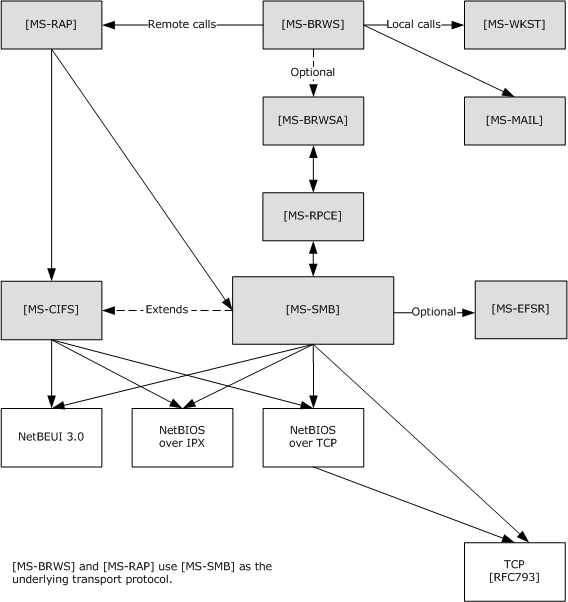 Figure 1: Relationships to other protocolsPrerequisites/PreconditionsThe SMB Version 1.0 Protocol assumes the availability of the following resources:An underlying transport protocol that supports reliable, in-order message delivery.An underlying object store on the server, such as a file system, exposing file, named pipe, or printer objects.Applicability StatementThe extensions specified in this document are applicable to environments in which the security characteristics of the base protocol, as specified in [MS-CIFS], are insufficient. In particular, these extensions provide for enhanced message integrity and stronger authentication mechanisms.The extensions are applicable to an environment that requires tighter data retention policies. In particular, through the use of previous version capabilities, the extensions allow access to versions of a file that have been changed or deleted when the server supports this capability. This feature is applicable to environments that require more stringent data retention policies that include maintaining access to previous versions of files.Versioning and Capability NegotiationThis document covers versioning issues in the following areas:Supported Transports: The extensions in this document add additional transports, as defined in section 2.1.Security and Authentication Methods: The extensions in this document add additional authentication methods, as specified in section 3.2.4.2.Capability Negotiation: The extensions in this document use capability negotiation, as specified in [MS-CIFS] sections 1.7, 2.2.4.52, 2.2.4.53, and 3.3.1.2.SMB dialect negotiation is handled as specified in [MS-CIFS] sections 1.7 and 3.2.4.2. The extensions specified in this document introduce no new dialects and apply only to connections that have negotiated the NT LAN Manager dialect, as identified by the "NT LM 0.12" dialect identification string. The extensions specified in this document are detected via the following methods:They can be returned in the Capabilities field, as specified in [MS-CIFS] section 2.2.4.52. Specific new capability options are defined in this document. They can be supplied or returned in the Flags and Flags2 fields of the SMB header, as specified in [MS-CIFS] sections 2.2.3.1.A server can return an error code (STATUS_NOT_SUPPORTED) when a client request is sent to a server for a new feature that is not supported.A client written to support these extensions cannot require that the target server implement these extensions to successfully connect. Thus, a server that does not implement an extension is still accessible by a client that implements that extension, although the relevant new features might not be available. The one exception is that a client offers the capability to be configured to require the new security features to create a more secure environment so that the client could be restricted from connecting successfully to servers that do not implement these features.Negotiation of the use of the Generic Security Service Application Program Interface (GSS API) for authentication is specified in section 3.2.4.2.4. The GSS API is specified in [RFC2743].Vendor-Extensible FieldsThe CAP_UNIX capability bit is specified in order to allow third-party implementers to collaborate on the definition of a specific set of extensions. SMB_COM_TRANSACTION2 Information Levels in the range 0x200 to 0x3E0 (inclusive) are reserved for these extensions.<1>Standards AssignmentsIn addition to any standards assignments specified in [MS-CIFS], the Direct TCP Transport, as specified in section 2.2, makes use of the following assignment:SMB transports can have assigned port numbers or other assigned values. See the documentation for the specific transport for more information.MessagesAn SMB Version 1.0 Protocol implementation MUST implement CIFS, as specified by section 2 of the [MS-CIFS] specification. TransportIn addition to the transport protocols listed in section 2.1 of [MS-CIFS], the extended version of the protocol supports the use of TCP as a transport layer. Hereafter, the special TCP-related characteristics that are employed in the application of SMB over TCP are known as the Direct TCP transport.<2>The extended version of the SMB Version 1.0 Protocol can use Direct TCP over either IPv4 or IPv6 as a reliable stream-oriented transport for SMB messages. No NetBIOS layer is provided or used. TCP provides a full, duplex, sequenced, and reliable transport for the connection. When using TCP as the reliable connection-oriented transport, the extended version of the SMB Version 1.0 Protocol makes no higher-level attempts to ensure sequenced delivery of messages between a client and server. The TCP transport has mechanisms to detect failures of either the client node or the server node, and to deliver such an indication to the client or server software so that it can clean up the state.When using Direct TCP as the SMB transport, the implementer MUST establish a TCP connection from an SMB client to a TCP port on the server. The TCP source port used by the SMB client can be of any TCP port value. The SMB server SHOULD listen for connections on port 445. This port number has been registered with the Internet Assigned Numbers Authority (IANA) and has been officially assigned for Microsoft-DS.<3>When using Direct TCP as the SMB transport, the implementer MUST prepend a 4-byte Direct TCP transport packet header to each SMB message. This transport header MUST be formatted as a byte of zero (8 zero bits) followed by 3 bytes that indicate the length of the SMB message that is encapsulated. The body of the SMB packet follows as a variable-length payload. A Direct TCP transport packet has the following structure (in network byte order).Zero (1 byte): The first byte of the Direct TCP transport packet header MUST be zero (0x00).Stream Protocol Length (3 bytes): The length, in bytes, of the SMB message. This length is formatted as a 3-byte integer in network byte order. The length field does not include the 4-byte Direct TCP transport header; rather, it is only the length of the enclosed SMB message. For SMB messages, if this value exceeds 0x1FFFF, the server SHOULD<4> disconnect the connection.SMB Message (variable): The body of the SMB packet. The length of an SMB message varies based on the SMB command represented by the message.Message SyntaxA client exchanges messages with a server to access resources on the server. These messages are called SMB messages or SMBs. Every SMB message has a common format, as defined in [MS-CIFS] section 2.2.All SMB messages MUST begin with a fixed-length SMB header (as specified in [MS-CIFS], section 2.2.1). The header contains a command field that indicates the operation code that the client requests or to which the server responds. An SMB message is of variable length. The actual length depends on the SMB command field (and consequent appended data structures) and whether the SMB message is a client request or a server response.Unless otherwise indicated, numeric fields are integers of the specified byte length.Unless otherwise specified, multibyte fields (that is, 16-bit, 32-bit, and 64-bit fields) in an SMB message MUST be transmitted in little-endian byte order (least significant byte first).Unless otherwise noted, fields marked as Reserved SHOULD be set to zero when being sent and MUST be ignored upon receipt. Unless otherwise noted, unused or reserved bits in bit fields SHOULD be set to zero when being sent and MUST be ignored upon receipt.When an error occurs, unless otherwise noted in this specification, an SMB server SHOULD return an Error Response message. An Error Response message is comprised of a complete SMB header, along with an empty parameter and data portion.<5>Common Data Type ExtensionsCharacter SequencesPathname ExtensionsIn addition to the specification in [MS-CIFS] section 2.2.1.1.2, pathnames include the following extension:Previous Version Tokens -- Support for this feature is optional.<6>Pathnames are allowed to contain a previous version token (or @GMT token), as a directory element in a path. A previous version token indicates that the pathname is a request to access the previous version (or shadow copy) of the file or directory at a particular point in time. This feature is available on any path-based operation (for example, SMB_COM_NT_CREATE_ANDX). A pathname MUST NOT contain more than one previous version token.For example, requesting a previous version of the file \\server\mydocs\reviews\feb01.doc at 2:44:00 P.M. on March30, 2001 UTC is specified in the following format:\\server\mydocs\reviews\@GMT-2001.03.30-14.44.00\feb01.docThe same technique can be used to build a path that represents a previous version of a directory as opposed to a file. For example, requesting a previous version of the directory \\server\mydocs\reviews at 2:44:00 PM on 3/30/01 UTC can be specified in either of the following formats:A token appearing as an intermediate path component:\\server\mydocs\@GMT-2001.03.30-14.44.00\reviewsA token appearing as a final path component:\\server\mydocs\reviews\@GMT-2001.03.30-14.44.00In addition, it is possible to request an enumeration of available previous version timestamps (or snapshots) of a file or directory. While the NT_TRANSACT_IOCTL subcommand can be used with the FSCTL_SRV_ENUMERATE_SNAPSHOTS FSCTL code to enumerate available previous version timestamps using a valid Fid (section 2.2.7.2.1), these extensions also present a path-based method to access this functionality. The TRANS2_FIND_FIRST2 subcommand's SMB_FIND_FILE_BOTH_DIRECTORY_INFO Information Level (section 2.2.6.1) has been extended to allow a special previous version wildcard token, @GMT-*.For example, requesting an enumeration of available previous version timestamps of the examples, discussed earlier in this section, can be specified in the following ways:\\server\mydocs\reviews\@GMT-*\feb01.doc\\server\mydocs\@GMT-*\reviews\\server\mydocs\reviews\@GMT-*File AttributesExtended File Attribute (SMB_EXT_FILE_ATTR) ExtensionsThe list of extended file attributes valid in 32-bit attribute values, as specified in [MS-CIFS] section 2.2.1.2.3, has been extended to include the following attributes:ATTR_SPARSE ATTR_REPARSE_POINT ATTR_OFFLINE ATTR_NOT_CONTENT_INDEXED ATTR_ENCRYPTED The following table lists all possible values. Unless otherwise noted, any combination of these values is acceptable.File System Attribute ExtensionsThe list of file system attributes, as specified in [MS-CIFS] section 2.2.8.2.6, has been extended. For completeness, the following table lists all of the available attribute flags and their symbolic constants. Unless otherwise noted, any combination of the following bits is valid. Any bit that is not listed in this section is considered reserved; the sender SHOULD set it to zero, and the receiver MUST ignore it. For more information, see [MS-FSCC] section 2.5.1.Unique IdentifiersThe SMB Version 1.0 Protocol makes use of the following data types from [MS-DTYP]:GUID as specified in section 2.3.4.2The list of unique identifiers, specified in [MS-CIFS] section 2.2.1.6, has been extended to include the following new unique identifiers:64-bit file identifier (FileId) Volume GUID (VolumeGUID) Copychunk Resume KeyFileId Generation64-bit file identifiers (FileIds) are generated on SMB servers. The generation of FileIds MUST satisfy the following constraints:The FileId MUST be a 64-bit opaque value. The FileId MUST be unique for a file on a given object store.<14> The FileId for a file MUST persist for the lifetime of a file on a given object store. A FileId MUST NOT be changed when a file is renamed. When the file is deleted, the FileId MAY be reused. All possible values for FileId are valid.VolumeGUID GenerationVolumeGUIDs (Volume Globally Unique Identifiers, or volume identifiers, see also [MS-DTYP] section 2.3.4) are generated on SMB servers. The generation of VolumeGUIDs MUST satisfy the following constraints:The VolumeGUID MUST be a 128-bit opaque value.The VolumeGUID MUST be unique for a logical file system volume on a given server.The VolumeGUID for the volume can change while the system is running. The VolumeGUID can change when the system is restarted. All possible values for the VolumeGUID are valid.Copychunk Resume Key GenerationCopychunk Resume Keys are generated on SMB servers. The generation of Copychunk Resume Keys MUST satisfy the following constraints:The Copychunk Resume Key MUST be a 24-byte opaque value generated by an SMB server in response to a request by the client (an SMB_COM_NT_TRANSACTION request with an NT_TRANSACT_IOCTL subcommand for the FSCTL_SRV_REQUEST_RESUME_KEY). For more information, see section 2.2.7.2.The Copychunk Resume Key MUST be unique on the SMB server for a given open file on a server.The Copychunk Resume Key MUST remain valid for the lifetime of the open file on the server.All possible values for the Copychunk Resume Key are valid.COPYCHUNK_RESUME_KEY (see sections 2.2.7.2.1 and 2.2.7.2.2.2) represents an opaque data type that contains the server-returned Copychunk Resume Key.Access MasksThe SMB protocol introduces the use of Access Mask structures, which are based on the ACCESS_MASK data type specified in [MS-DTYP] section 2.4.3. SMB defines two types of access masks for two basic groups: either for a file, pipe, or printer (specified in section 2.2.1.4.1) or for a directory (specified in section 2.2.1.4.2). Each access mask MUST be a combination of zero or more of the bit positions.File_Pipe_Printer_Access_MaskThe following SMB Access Mask structure is defined for use on a file, named pipe, or printer.File_Pipe_Printer_Access_Mask (4 bytes): For a file, named pipe, or printer, the value MUST be constructed using the following values. For a printer, the value MUST have at least one of the following: FILE_WRITE_DATA, FILE_APPEND_DATA, or GENERIC_WRITE. Directory_Access_MaskThe following SMB Access Mask is defined for use on a directory.Directory_Access_Mask (4 bytes): For a directory, the value MUST be constructed using the following values:Defined Constant ExtensionsSMB_COM Command CodesNo new SMB_COM command codes are introduced other than those specified in [MS-CIFS] section 2.2.2.1.<15>Transaction Subcommand CodesIn addition to the transaction subcommand codes specified in [MS-CIFS] section 2.2.2.2, the following modifications and extensions apply. In the following tables, the Description column is also used to specify changes in a particular subcommand's current usage status.Transaction Codes used with SMB_COM_TRANSACTIONTransaction Codes used with SMB_COM_TRANSACTION2Transaction Codes used with SMB_COM_NT_TRANSACTInformation Level CodesThe following new Information Level codes are specified in addition to those defined in [MS-CIFS] section 2.2.2.3.FIND Information Level CodesThe following new Information Level codes are specified in addition to those specified in [MS-CIFS] section 2.2.2.3.1.<17>QUERY_FS Information Level CodesNo new SMB-specific Information Level codes are specified for these extensions.QUERY Information Level CodesNo new SMB-specific Information Level codes are specified for these extensions.SET Information Level CodesNo new SMB-specific Information Level codes are specified for these extensions.Pass-through Information Level CodesThis document provides an extension of a new Information Level code value range called pass-through Information Levels, which can be used to set or query information on the server. These Information Levels allow SMB clients to directly query Information Levels native to the underlying object store.<18>Servers indicate support for these new pass-through Information Levels by setting the new CAP_INFOLEVEL_PASSTHRU capability flag in an SMB_COM_NEGOTIATE server response (section 2.2.4.5.2).To access these new Information Levels, a client adds the constant SMB_INFO_PASSTHROUGH (0x03e8) to the desired native information class level value. This value is then sent in the InformationLevel field of the particular SMB_COM_TRANSACTION2 subcommand being used to access the Information Levels.Other Information Level CodesIn addition, SMB_COM_TRANSACTION2 Information Levels in the range 0x200 to 0x3E0 (inclusive) are reserved for third-party extensions, as described in section 1.8.<19>SMB Error Classes and CodesThe following is a list of 32-bit status codes that are required to implement these extensions, their associated values, and a description of what they represent.<20>Session Key Protection HashThe SSKeyHash is a well-known constant array.BYTE SSKeyHash[256] = {0x53, 0x65, 0x63, 0x75, 0x72, 0x69, 0x74, 0x79,0x20, 0x53, 0x69, 0x67, 0x6e, 0x61, 0x74, 0x75,0x72, 0x65, 0x20, 0x4b, 0x65, 0x79, 0x20, 0x55,0x70, 0x67, 0x72, 0x61, 0x64, 0x65, 0x79, 0x07,0x6e, 0x28, 0x2e, 0x69, 0x88, 0x10, 0xb3, 0xdb,0x01, 0x55, 0x72, 0xfb, 0x74, 0x14, 0xfb, 0xc4,0xc5, 0xaf, 0x3b, 0x41, 0x65, 0x32, 0x17, 0xba,0xa3, 0x29, 0x08, 0xc1, 0xde, 0x16, 0x61, 0x7e,0x66, 0x98, 0xa4, 0x0b, 0xfe, 0x06, 0x83, 0x53,0x4d, 0x05, 0xdf, 0x6d, 0xa7, 0x51, 0x10, 0x73,0xc5, 0x50, 0xdc, 0x5e, 0xf8, 0x21, 0x46, 0xaa,0x96, 0x14, 0x33, 0xd7, 0x52, 0xeb, 0xaf, 0x1f,0xbf, 0x36, 0x6c, 0xfc, 0xb7, 0x1d, 0x21, 0x19,0x81, 0xd0, 0x6b, 0xfa, 0x77, 0xad, 0xbe, 0x18,0x78, 0xcf, 0x10, 0xbd, 0xd8, 0x78, 0xf7, 0xd3,0xc6, 0xdf, 0x43, 0x32, 0x19, 0xd3, 0x9b, 0xa8,0x4d, 0x9e, 0xaa, 0x41, 0xaf, 0xcb, 0xc6, 0xb9,0x34, 0xe7, 0x48, 0x25, 0xd4, 0x88, 0xc4, 0x51,0x60, 0x38, 0xd9, 0x62, 0xe8, 0x8d, 0x5b, 0x83,0x92, 0x7f, 0xb5, 0x0e, 0x1c, 0x2d, 0x06, 0x91,0xc3, 0x75, 0xb3, 0xcc, 0xf8, 0xf7, 0x92, 0x91,0x0b, 0x3d, 0xa1, 0x10, 0x5b, 0xd5, 0x0f, 0xa8,0x3f, 0x5d, 0x13, 0x83, 0x0a, 0x6b, 0x72, 0x93,0x14, 0x59, 0xd5, 0xab, 0xde, 0x26, 0x15, 0x6d,0x60, 0x67, 0x71, 0x06, 0x6e, 0x3d, 0x0d, 0xa7,0xcb, 0x70, 0xe9, 0x08, 0x5c, 0x99, 0xfa, 0x0a,0x5f, 0x3d, 0x44, 0xa3, 0x8b, 0xc0, 0x8d, 0xda,0xe2, 0x68, 0xd0, 0x0d, 0xcd, 0x7f, 0x3d, 0xf8,0x73, 0x7e, 0x35, 0x7f, 0x07, 0x02, 0x0a, 0xb5,0xe9, 0xb7, 0x87, 0xfb, 0xa1, 0xbf, 0xcb, 0x32,0x31, 0x66, 0x09, 0x48, 0x88, 0xcc, 0x18, 0xa3,0xb2, 0x1f, 0x1f, 0x1b, 0x90, 0x4e, 0xd7, 0xe1};SMB Message Structure ExtensionsSMB Header ExtensionsAll client requests MUST begin with a fixed-size SMB header, as specified in [MS-CIFS] section 2.2.3.1. All server responses, with the exception of the SMB_COM_READ_RAW response message, as specified in [MS-CIFS] section 2.2.4.22.2, MUST begin with the same fixed-size SMB header.SMB_Header  {  UCHAR  Protocol[4];  UCHAR  Command;  SMB_ERROR Status;  UCHAR  Flags;  USHORT Flags2;  USHORT PIDHigh;  UCHAR  SecurityFeatures[8];  USHORT Reserved;  USHORT TID;  USHORT PIDLow;  USHORT UID;  USHORT MID;  }The following SMB header fields contain extensions:Flags2 (2 bytes): The Flags2 field contains individual bit flags that, depending on the negotiated SMB dialect, indicate various client and server capabilities. This field is defined as specified in [MS-CIFS] section 2.2.3.1. There are several new Flags2 values in the SMB header that are not in [MS-CIFS], but are part of these extensions. Unused bit fields SHOULD be set to zero by the sender when sending an SMB message and SHOULD<21> be ignored when received by the receiver. This field is constructed using the values listed in section 2.2.3.1 of [MS-CIFS], as well as the following additional values:PIDHigh (2 bytes): This field MUST give the 2 high bytes of the process identifier (PID) if the Client.Supports32BitPIDs, as specified in section 3.2.1.1, is TRUE. Otherwise, it MUST be set to zero.SMB Command ExtensionsSMB_COM_OPEN_ANDX (0x2D)Client Request ExtensionsAn SMB_COM_OPEN_ANDX request is sent by a client to open a file or named pipe on a server. The new flag value in the Flags field of the SMB_COM_OPEN_ANDX request, SMB_OPEN_EXTENDED_RESPONSE, is used to trigger new behavior that is specified in this document. All other fields are as specified in [MS-CIFS] section 2.2.4.41.1.This command has been deprecated. Client implementations SHOULD use SMB_COM_NT_CREATE_ANDX.SMB_Parameters  {  UCHAR WordCount;  Words    {    UCHAR               AndXCommand;    UCHAR               AndXReserved;    USHORT              AndXOffset;    USHORT              Flags;    USHORT              AccessMode;    SMB_FILE_ATTRIBUTES SearchAttrs;    SMB_FILE_ATTRIBUTES FileAttrs;    UTIME               CreationTime;    USHORT              OpenMode;    ULONG               AllocationSize;    ULONG               Timeout;    USHORT              Reserved[2];    }  }SMB_Data  {  USHORT ByteCount;  Bytes    {    SMB_STRING FileName;    }  }SMB_ParametersWords (34 bytes):Flags (2 bytes): A 16-bit field of bit flags. For completeness, all flags are listed in the following table. Bit values listed as reserved SHOULD be set to zero by the client and MUST be ignored by the server.Server Response ExtensionsIf the client requested extended information by setting SMB_OPEN_EXTENDED_RESPONSE, then a successful response takes the following format. Aside from WordCount, ResourceType, ServerFID, Reserved, MaximalAccessRights, and GuestMaximalAccessRights fields, all other fields are as specified in [MS-CIFS] section 2.2.4.41.2.SMB_Parameters  {  UCHAR WordCount;  Words    {    UCHAR               AndXCommand;    UCHAR               AndXReserved;    USHORT              AndXOffset;    USHORT              FID;    SMB_FILE_ATTRIBUTES FileAttrs;    UTIME               LastWriteTime;    ULONG               FileDataSize;    USHORT              AccessRights;    USHORT              ResourceType;    USHORT              NMPipeStatus;    USHORT              OpenResults;    ULONG               ServerFID;    USHORT              Reserved;    ACCESS_MASK         MaximalAccessRights;    ACCESS_MASK         GuestMaximalAccessRights;    }  }SMB_Data  {  USHORT ByteCount;     }SMB_Parameters (39 bytes): WordCount (1 byte): The value of this field MUST be 0x13.Words (38 bytes): ResourceType (2 bytes): The file type. This field MUST be interpreted as follows:ServerFID (4 bytes): Reserved but not implemented. Intended as a 32-bit server file identifier that uniquely identifies the file on the server. This field MUST be set to zero by the server and ignored by the client.Reserved (2 bytes): An unused value that SHOULD be set to zero when sending this message. The client MUST ignore this field when receiving this message.MaximalAccessRights (4 bytes): The maximum access rights that this user has on this object. This field MUST be encoded in an ACCESS_MASK format, as specified in section 2.2.1.4.GuestMaximalAccessRights (4 bytes): The maximum access rights that the guest account has on this file. This field MUST be encoded in an ACCESS_MASK format, as specified in section 2.2.1.4. Support and exact specifications of the notion of a guest account is implementation specific. Implementations that do not support the notion of a guest account MUST set this field to zero.<24>SMB_Data (2 bytes): ByteCount (2 bytes): The value of this field SHOULD<25> be set to zero. The server MUST NOT send any data in this message.SMB_COM_READ_ANDX (0x2E)Client Request ExtensionsAn SMB_COM_READ_ANDX request is sent by a client to read from a file or named pipe on a server. These extensions overload the Timeout field with the new Timeout_or_MaxCountHigh field, which allows the use of read lengths above 0xFFFF when CAP_LARGE_READX has been negotiated. All other fields are defined as specified in [MS-CIFS] section 2.2.4.42.1.SMB_Parameters  {  UCHAR WordCount;  Words    {    UCHAR  AndXCommand;    UCHAR  AndXReserved;    USHORT AndXOffset;    USHORT FID;    ULONG  Offset;    USHORT MaxCountOfBytesToReturn;    USHORT MinCountOfBytesToReturn;    ULONG  Timeout_or_MaxCountHigh;    USHORT Remaining;    ULONG  OffsetHigh (optional);    }  }SMB_Data  {  USHORT ByteCount;  }SMB_ParametersWords (24 bytes):Timeout_or_MaxCountHigh (4 bytes): This field is extended to be treated as a union of a 32-bit Timeout field and a 16-bit MaxCountHigh field.  When reading from a regular file, the field MUST be interpreted as MaxCountHigh and the two unused bytes MUST be zero. When reading from a name pipe or I/O device, the field MUST be interpreted as Timeout.Timeout (4 bytes): The client can set the Timeout field to a requested time-out value in milliseconds. The client SHOULD<26> set this field to any integer value. The values 0, 0xFFFFFFFF, and 0xFFFFFFFE have special meaning, as specified in [MS-CIFS] section 3.3.5.36.MaxCountHigh (2 bytes): This field is a 16-bit integer. If the read being requested is larger than 0xFFFF bytes in size, then the client MUST use the MaxCountHigh field to hold the two most significant bytes of the requested size, which allows for 32-bit read lengths to be requested when combined with MaxCountOfBytesToReturn. If the read is not larger than 0xFFFF bytes, then the client MUST set the MaxCountHigh to zero.<27>Reserved (2 bytes): Unlike most other reserved fields, this field can sometimes take specific values. The Reserved field SHOULD be set to zero by the client if MaxCountHigh is zero, and SHOULD be set to 0xFFFF by the client if MaxCountHigh is 0xFFFF. For all other values, this field SHOULD be set to zero by the client. For all values, this field MUST be ignored by the server.Server Response ExtensionsA successful response takes the following format. Aside from the first two bytes of the SMB_Parameters.Words.Reserved2[] field being extended for use as the new DataLengthHigh field, all other fields are defined as specified in [MS-CIFS] section 2.2.4.42.2.SMB_Parameters  {  UCHAR WordCount;  Words    {    UCHAR  AndXCommand;    UCHAR  AndXReserved;    USHORT AndXOffset;    USHORT Available;    USHORT DataCompactionMode;    USHORT Reserved1;    USHORT DataLength;    USHORT DataOffset;    USHORT DataLengthHigh;    USHORT Reserved2[4];    }  }SMB_Data  {  USHORT ByteCount;  Bytes    {    UCHAR Pad[] (optional);    UCHAR Data[variable];    }  }SMB_ParametersWords (24 bytes):DataLengthHigh (2 bytes): If the data read is greater than or equal to 0x00010000 bytes (64KB) in length, then the server MUST set the two least-significant bytes of the length in the DataLength field of the response and the two most-significant bytes of the length in the DataLengthHigh field. Otherwise, this field MUST be set to zero.Reserved2 (8 bytes): This field MUST be set to zero by the server and MUST be ignored by the client. SMB_COM_WRITE_ANDX (0x2F)Client Request ExtensionsAn SMB_COM_WRITE_ANDX request is sent by a client to write data to a file or named pipe on a server. These extensions allocate the SMB_Parameters.Words.Reserved field for use as the DataLengthHigh field. This field is used when the CAP_LARGE_WRITEX capability has been negotiated to allow for file writes larger than 0xFFFF bytes in length. All other fields are defined as specified in [MS-CIFS] section 2.2.4.43.1.SMB_Parameters  {  UCHAR WordCount;  Words    {    UCHAR  AndXCommand;    UCHAR  AndXReserved;    USHORT AndXOffset;    USHORT FID;    ULONG  Offset;    ULONG  Timeout;    USHORT WriteMode;    USHORT Remaining;    USHORT DataLengthHigh;    USHORT DataLength;    USHORT DataOffset;    ULONG  OffsetHigh (optional);    }  }SMB_Data  {  USHORT ByteCount;  Bytes    {    UCHAR Pad;    UCHAR Data[variable];    }  }SMB_ParametersWords (variable):DataLengthHigh (2 bytes): This field contains the two most significant bytes of the length of the data to write to the file. If the number of bytes to be written is greater than or equal to 0x00010000( 64 kilobytes), then the client MUST set the two least significant bytes of the length in the DataLength field of the request and the two most significant bytes of the length in the DataLengthHigh field.Server Response ExtensionsA successful response takes the following format. These extensions allocate the first two bytes of the SMB_Parameters.Words.Reserved field for use as the CountHigh field. This field is used when the CAP_LARGE_WRITEX capability has been negotiated to allow for file writes larger than 0xFFFF bytes in length. All other fields are defined as specified in [MS-CIFS] section 2.2.4.43.2.SMB_Parameters  {  UCHAR WordCount;  Words    {    UCHAR  AndXCommand;    UCHAR  AndXReserved;    USHORT AndXOffset;    USHORT Count;    USHORT Available;    USHORT CountHigh;    USHORT Reserved;    }  }SMB_Data  {  USHORT ByteCount;  }SMB_ParametersWords (12 bytes):CountHigh (2 bytes): This field contains the two most significant bytes of the count of bytes written. If the number of bytes written is greater than or equal to 0x00010000( 64 kilobytes), then the server MUST set the two least significant bytes of the length in the Count field of the request and the two most significant bytes of the length in the CountHigh field.Reserved (2 bytes): This field is reserved. Servers MUST set this field to zero and clients MUST ignore this field upon receipt.SMB_COM_TRANSACTION2 (0x32) ExtensionsThe SMB_COM_TRANSACTION2 request is sent by a client to execute a specific operation of various types on the server. These operations include file enumeration, query and set file attribute operations, and DFS referral retrieval. The general format of the SMB_COM_TRANSACTION2 command requests and responses is given in [MS-CIFS] sections 2.2.4.46 and 2.2.4.47. Execution of SMB_COM_TRANSACTION2 is defined as specified in [MS-CIFS] sections 3.2.4.1.5, 3.2.5.1.4, and 3.3.5.2.5.Valid SMB_COM_TRANSACTION2 subcommand codes, also known as "Trans2 subcommands", are specified in section 2.2.2.2. The format and syntax of these subcommands are specified in section 2.2.6 and in [MS-CIFS] section 2.2.6.SMB_COM_NEGOTIATE (0x72)Client Request ExtensionsAll fields are defined as specified in [MS-CIFS] section 2.2.4.52.1. In order to support the extension in this document, the client MUST include the NT LAN Manager dialect (identified by the "NT LM 0.12" dialect string) in the SMB_Data.Bytes.Dialects[] array of the request. When set, the SMB_Header.Flags2 SMB_FLAGS2_EXTENDED_SECURITY flag indicates support for specification [RFC2743] and GSS authentication (see section 3.1.5.1), and indicates to the server that it sends an Extended Security response (see section 2.2.4.5.2).Server Response ExtensionsExtended Security ResponseIf the selected dialect is NT LAN Manager and the client has indicated extended security is being used, a successful response MUST take the following form. Aside from the additional notes to the SMB_Parameters.Words.MaxBufferSize and SMB_Parameters.Words.ChallengeLength fields, the new SMB_Parameters.Words.Capabilities bits, and the SMB_Data.Bytes.ServerGuid and SMB_Data.Bytes.SecurityBlob fields, all other fields are defined as specified in [MS-CIFS] section 2.2.4.52.2.SMB_Parameters  {  UCHAR  WordCount;  Words    {    USHORT   DialectIndex;    UCHAR    SecurityMode;    USHORT   MaxMpxCount;    USHORT   MaxNumberVcs;    ULONG    MaxBufferSize;    ULONG    MaxRawSize;    ULONG    SessionKey;    ULONG    Capabilities;    FILETIME SystemTime;    SHORT    ServerTimeZone;    UCHAR    ChallengeLength;    }  }SMB_Data  {  USHORT ByteCount;  Bytes    {    GUID ServerGUID;    UCHAR  SecurityBlob[];    }  }SMB_Parameters (35 bytes): Words (34 bytes): MaxBufferSize (4 bytes): Maximum size, in bytes, of the server buffer for receiving SMB messages. This value accounts for the size of the largest SMB message that the client can send to the server, measured from the start of the SMB header to the end of the packet. This value does not account for any underlying transport-layer packet headers, and thus does not account for the size of the complete network packet.<28>The only cases in which this maximum buffer size MUST be exceeded are:When the SMB_COM_WRITE_ANDX command is used and the client and server both support the CAP_LARGE_WRITEX capability (see the Capabilities field for more information).When the SMB_COM_WRITE_RAW command is used and both the client and server support the CAP_RAW_MODE capability.Capabilities (4 bytes): A 32-bit field providing a set of server capability indicators. This bit field is used to indicate to the client which features are supported by the server. Any value not listed in the following table is unused. The server MUST set the unused bits to zero. The client MUST ignore these bits.These extensions provide the following new capability bits:CAP_COMPRESSED_DATACAP_DYNAMIC_REAUTHCAP_EXTENDED_SECURITYCAP_INFOLEVEL_PASSTHRUCAP_LARGE_WRITEXCAP_LWIOCAP_UNIXThe rest of the values in the capabilities table are included for completeness.ChallengeLength (1 byte): When the CAP_EXTENDED_SECURITY bit is set, the server MUST set this value to zero and clients MUST ignore this value.SMB_Data (variable): ByteCount (2 bytes): The number of bytes in the SMB_Data.Bytes array, which follows. This field MUST be greater than or equal to 0x0010.Bytes (variable): ServerGUID (16 bytes): This field MUST be a GUID generated by the server to uniquely identify this server. This field SHOULD NOT be used by a client as a secure method of identifying a server because it can be forged. A client SHOULD use this information to detect whether connections to different textual names resolve to the same target server when direct TCP is used. This knowledge can then be used to set the SMB_Parameters.Words.VcNumber field in the SMB_COM_SESSION_SETUP_ANDX request (see [MS-CIFS] section 2.2.4.53.1).<40>SecurityBlob (variable): A security binary large object (BLOB) that SHOULD contain an authentication token as produced by the GSS protocol (as specified in section 3.2.4.2.4 and [RFC2743]).Non-Extended Security ResponseIf extended security is not being used and the NT LAN Manager dialect has been selected, then a successful response MUST take the following form. Aside from the new SMB_Parameters.Words.Capabilities bits, the additional notes to the SMB_Parameters.Words.MaxBufferSize field, and the SMB_Data.Bytes.ServerName field, all other fields are defined as specified in [MS-CIFS] section 2.2.4.52.2. The SMB_Parameters.Words.ChallengeLength field and the entire SMB_Data block are included from [MS-CIFS] to highlight the differences between the Extended and Non-Extended Security responses.In order to determine whether the SMB_Data.Bytes.ServerName field is present, the client MUST check the SMB_Data.ByteCount field to determine whether additional data is present beyond the NULL terminator of the SMB_Data.Bytes.DomainName string.SMB_Parameters  {  UCHAR  WordCount;  Words    {    USHORT   DialectIndex;    UCHAR    SecurityMode;    USHORT   MaxMpxCount;    USHORT   MaxNumberVcs;    ULONG    MaxBufferSize;    ULONG    MaxRawSize;    ULONG    SessionKey;    ULONG    Capabilities;    FILETIME SystemTime;    SHORT    ServerTimeZone;    UCHAR    ChallengeLength;    }  }SMB_Data  {  USHORT ByteCount;  Bytes    {    UCHAR      Challenge[];    SMB_STRING DomainName[];    SMB_STRING ServerName[];    }  }SMB_Parameters (35 bytes): Words (34 bytes): MaxBufferSize (4 bytes): Maximum size, in bytes, of the server buffer for receiving SMB messages. This value indicates the size of the largest SMB message that the server is capable of receiving from the client, measured from the start of the SMB header to the end of the packet. This value does not account for any underlying transport-layer packet headers and thus does not account for the size of the complete network packet.<41>The only exceptions in which this maximum buffer size can be exceeded are:When the SMB_COM_WRITE_ANDX command is used and both the client and server support the CAP_LARGE_WRITEX capability (see the Capabilities field for more information).When the SMB_COM_READ_ANDX command is used and both the client and server support the CAP_LARGE_READX capability (see the Capabilities field for more information).When the SMB_COM_WRITE_RAW command is used and both the client and server support the CAP_RAW_MODE capability.Capabilities (4 bytes): A 32-bit field providing a set of server capability indicators. This bit field is used to indicate to the client which features are supported by the server. Any value not listed in the following table is unused. The server MUST set the unused bits to zero in a response and the client MUST ignore these bits.There are several new capability bits:CAP_COMPRESSED_DATACAP_DYNAMIC_REAUTHCAP_EXTENDED_SECURITYCAP_INFOLEVEL_PASSTHRUCAP_LARGE_WRITEXCAP_LWIOCAP_UNIXAny value not listed in the following table SHOULD be unused. A server SHOULD set the unused bits to zero in a response and a client MUST ignore these bits. The table of server capabilities is provided in the previous section.ChallengeLength (1 byte): The value of this field MUST be 0x08 and is the length of the random challenge used in challenge/response authentication. This field is often referred to as EncryptionKeyLength.SMB_Data (variable): ByteCount (2 bytes): This field MUST be greater than or equal to 0x0003.Bytes (variable): Challenge (variable): An array of unsigned bytes that MUST be the length of the number of bytes specified in the ChallengeLength field and MUST represent the server challenge. This array MUST NOT be NULL-terminated.<42>DomainName (variable): The name of the domain or workgroup to which the server belongs.ServerName (variable): A variable-length, NULL-terminated Unicode string that contains the name of the Server.SMB_COM_SESSION_SETUP_ANDX (0x73)Client Request ExtensionsAn SMB_COM_SESSION_SETUP_ANDX request MUST be sent by a client to begin user authentication on an SMB connection and establish an SMB session.When extended security is being used (see section 3.2.4.2.4), the request MUST take the following form. Aside from the SecurityBlobLength field, the additional capabilities used in the Capabilities field, and the ByteCount and SecurityBlob fields, all other fields are as specified in [MS-CIFS] section 2.2.4.53.1.SMB_Parameters  {  UCHAR  WordCount;  Words    {    UCHAR  AndXCommand;    UCHAR  AndXReserved;    USHORT AndXOffset;    USHORT MaxBufferSize;    USHORT MaxMpxCount;    USHORT VcNumber;    ULONG  SessionKey;    USHORT SecurityBlobLength;    ULONG  Reserved;    ULONG  Capabilities;    }  }SMB_Data  {  USHORT ByteCount;  Bytes    {    UCHAR      SecurityBlob[SecurityBlobLength];    SMB_STRING NativeOS[];    SMB_STRING NativeLanMan[];    }  }SMB_Parameters (25 bytes): WordCount (1 byte): The value of this field MUST be 0x0C.Words (24 bytes): SecurityBlobLength (2 bytes): This value MUST specify the length in bytes of the variable-length SecurityBlob field that is contained within the request.Capabilities (4 bytes): A set of client capabilities. This field has the same structure as the SMB_Parameters.Capabilities field of the SMB_COM_NEGOTIATE Server Response specified in section 2.2.4.5.2.<43>SMB_Data (variable): ByteCount (2 bytes): If SMB_FLAGS2_UNICODE is set in the SMB_Header.Flags2 field, then this field MUST be greater than or equal to 0x0004. If SMB_FLAGS2_UNICODE is not set, then this field MUST be greater than or equal to 0x0002.Bytes (variable): SecurityBlob (variable): This field MUST be the authentication token sent to the server, as specified in section 3.2.4.2.4 and in [RFC2743].NativeOS (variable): A string that represents the native operating system of the SMB client. If SMB_FLAGS2_UNICODE is set in the Flags2 field of the SMB header of the request, then the name string MUST be a NULL-terminated array of 16-bit Unicode characters. Otherwise, the name string MUST be a NULL-terminated array of OEM characters. If the name string consists of Unicode characters, then this field MUST be aligned to start on a 2-byte boundary from the start of the SMB header.<44>NativeLanMan (variable): A string that represents the native LAN manager type of the client. If SMB_FLAGS2_UNICODE is set in the Flags2 field of the SMB header of the request, then the name string MUST be a NULL-terminated array of 16-bit Unicode characters. Otherwise, the name string MUST be a NULL-terminated array of OEM characters. If the name string consists of Unicode characters, then this field MUST be aligned to start on a 2-byte boundary from the start of the SMB header.<45>Server Response ExtensionsWhen extended security is being used (see section 3.2.4.2.4), a successful response MUST take the following form. Aside from the SecurityBlobLength field, the additional capabilities used in the Capabilities field, the ByteCount and SecurityBlob fields, and the omission of the PrimaryDomain field, all of the other fields are as specified in [MS-CIFS] section 2.2.4.53.2.SMB_Parameters  {  UCHAR  WordCount;  Words    {    UCHAR  AndXCommand;    UCHAR  AndXReserved;    USHORT AndXOffset;    USHORT Action;    USHORT SecurityBlobLength;    }  }SMB_Data  {  USHORT ByteCount;  Bytes    {    UCHAR      SecurityBlob[SecurityBlobLength];    UCHAR      Pad[];    SMB_STRING NativeOS[];    SMB_STRING NativeLanMan[];    }  }SMB_Parameters (9 bytes): WordCount (1 byte): The value of this field MUST be 0x04.Words (8 bytes): Action (2 bytes): A 16-bit field. The two lowest-order bits have been defined.The server's response does not specify whether the access granted is of type Anonymous. However, the security system can provide that information once authorization completes.SecurityBlobLength (2 bytes): This value MUST specify the length, in bytes, of the variable-length SecurityBlob that is contained within the response.SMB_Data (variable): ByteCount (2 bytes): If SMB_FLAGS2_UNICODE is set in the SMB_Header.Flags2 field, then this field MUST be greater than or equal to 0x0006. If SMB_FLAGS2_UNICODE is not set, then this field MUST be greater than or equal to 0x0003.Bytes (variable): SecurityBlob (variable): This value MUST contain the authentication token being returned to the client, as specified in section 3.3.5.3 and [RFC2743].NativeOS (variable): A string that represents the native operating system of the server. If SMB_FLAGS2_UNICODE is set in the Flags2 field of the SMB header of the response, then the string MUST be a NULL-terminated array of 16-bit Unicode characters. Otherwise, the string MUST be a NULL-terminated array of OEM characters. If the name string consists of Unicode characters, then this field MUST be aligned to start on a 2-byte boundary from the start of the SMB header.NativeLanMan (variable): A string that represents the native LAN Manager type of the server. If SMB_FLAGS2_UNICODE is set in the Flags2 field of the SMB header of the response, then the string MUST be a NULL-terminated array of 16-bit Unicode characters. Otherwise, the string MUST be a NULL-terminated array of OEM characters. If the name string consists of Unicode characters, then this field MUST be aligned to start on a 2-byte boundary from the start of the SMB header.<46>SMB_COM_TREE_CONNECT_ANDX (0x75)Client Request ExtensionsAn SMB_COM_TREE_CONNECT_ANDX request MUST be sent by a client to establish a tree connect to a share. These extensions define new flags (TREE_CONNECT_ANDX_EXTENDED_SIGNATURES and TREE_CONNECT_ANDX_EXTENDED_RESPONSE) in the SMB_Parameters.Words.Flags field that are used to trigger the new behavior defined in this specification. The full field description from [MS-CIFS] is included for completeness. All other fields are as specified in [MS-CIFS] section 2.2.4.55.1.SMB_Parameters  {  UCHAR  WordCount;  Words    {    UCHAR  AndXCommand;    UCHAR  AndXReserved;    USHORT AndXOffset;    USHORT Flags;    USHORT PasswordLength;    }  }SMB_Data  {  USHORT ByteCount;  Bytes    {    UCHAR      Password[PasswordLength];    UCHAR      Pad[];    SMB_STRING Path;    OEM_STRING Service;    }  }SMB_ParametersWords (8 bytes):Flags (2 bytes): A set of options that modify the SMB_COM_TREE_CONNECT_ANDX request. The entire flag set is given here with its symbolic constants. Any combination of the following flags is valid. Any values not given as follows are considered reserved. Server Response ExtensionsWhen a server returns extended information, the response takes the following format. Aside from the WordCount, MaximalShareAccessRights, and GuestMaximalShareAccessRights fields, and the new OptionalSupport flags, all other fields are defined as specified in [MS-CIFS] section 2.2.4.55.2.SMB_Parameters  {  UCHAR  WordCount;  Words    {    UCHAR       AndXCommand;    UCHAR       AndXReserved;    USHORT      AndXOffset;    USHORT      OptionalSupport;    ACCESS_MASK MaximalShareAccessRights;    ACCESS_MASK GuestMaximalShareAccessRights;    }  }SMB_Data  {  USHORT ByteCount;  Bytes    {    OEM_STRING Service;    UCHAR      Pad[];    SMB_STRING NativeFileSystem;    }  }SMB_ParametersWordCount (1 byte): The value of this field MUST be 0x07.Words (14 bytes): OptionalSupport (2 bytes): The following OptionalSupport bit fields are new extensions: SMB_CSC_MASK, SMB_UNIQUE_FILE_NAME, and SMB_EXTENDED_SIGNATURES. Values from [MS-CIFS] are included for completeness. The values of SMB_CSC_MASK each have their own name and are included for reference purposes only. Any combination of the following flags MUST be supported. All undefined values are considered reserved. The server SHOULD set them to zero and the client MUST ignore them.MaximalShareAccessRights (4 bytes): This field MUST specify the maximum rights that the user has to this share based on the security enforced by the share. This field MUST be encoded in an ACCESS_MASK format, as specified in section 2.2.1.4.GuestMaximalShareAccessRights (4 bytes): This field MUST specify the maximum rights that the guest account has on this share based on the security enforced by the share. Note that the notion of a guest account is implementation specific.<48>Implementations that do not support the notion of a guest account MUST set this field to zero, which implies no access. This field MUST be encoded in an ACCESS_MASK format, as specified in section 2.2.1.4.SMB_COM_NT_TRANSACT (0xA0) ExtensionsThe SMB_COM_NT_TRANSACT request is sent by a client to specify operations on the server. The operations include file open, file create, device I/O control, notify directory change, and set and query security descriptors. The general format of the SMB_COM_NT_TRANSACT command requests and responses is given in [MS-CIFS] sections 2.2.4.62 and 2.2.4.63. Execution of SMB_COM_NT_TRANSACT is as specified in [MS-CIFS] sections 3.2.4.1.5, 3.2.5.1.4, and 3.3.5.2.5.Valid SMB_COM_NT_TRANSACT subcommand codes, also known as "NT Trans subcommand" codes, are specified in section 2.2.2.2. The format and syntax of these subcommands are specified in section 2.2.7 and in [MS-CIFS] section 2.2.7.SMB_COM_NT_CREATE_ANDX (0xA2)Client Request ExtensionsAn SMB_COM_NT_CREATE_ANDX request is sent by a client to open a file or device on the server. This extension adds the following:An additional flag bit is added to the Flags field of the SMB_COM_NT_CREATE_ANDX request. The additional flag, NT_CREATE_REQUEST_EXTENDED_RESPONSE, is used to request an extended response from the server.An additional parameter value is added to the ImpersonationLevel field. SECURITY_DELEGATION is added to allow the server to call other servers while impersonating the original client.An additional flag bit is added to the CreateOptions field. The additional flag, FILE_OPEN_REPARSE_POINT, is used to open a reparse point file itself.All other fields are as specified in [MS-CIFS] section 2.2.4.64.1.<49>SMB_Parameters  {  UCHAR WordCount;  Words    {    UCHAR         AndXCommand;    UCHAR         AndXReserved;    USHORT        AndXOffset;    UCHAR         Reserved;    USHORT        NameLength;    ULONG         Flags;    ULONG         RootDirectoryFID;    ULONG         DesiredAccess;    LARGE_INTEGER AllocationSize;    SMB_EXT_FILE_ATTR      ExtFileAttributes;    ULONG         ShareAccess;    ULONG         CreateDisposition;    ULONG         CreateOptions;    ULONG         ImpersonationLevel;    UCHAR         SecurityFlags;    }  }SMB_Data  {  USHORT ByteCount;  Bytes    {    SMB_STRING FileName;    }  }SMB_ParametersWords (48 bytes):Flags (4 bytes): A set of flags that modify the client request, as defined in the table below. NT_CREATE_REQUEST_EXTENDED_RESPONSE is new to MS-SMB. All other flags are included in the table for completeness. Unused bits SHOULD be set to zero by the client when sending a request and MUST be ignored when received by the server.ImpersonationLevel (4 bytes): This field specifies the impersonation level requested by the application that is issuing the create request, and MUST contain one of the following values.

Impersonation is described in [MS-WPO] section 9.7; for more information about impersonation, see [MSDN-IMPERS].CreateOptions (4 bytes): A 32-bit field containing flag options for creating a file or directory. In addition to the flags specified in [MS-CIFS] section 2.2.4.64, the following modifications and extensions apply to the CreateOptions field. FILE_OPEN_REPARSE_POINT is a new flag to SMB. The CreateOptions field MUST be set to 0x00000000 or to a combination of the flags specified in the [MS-CIFS] section 2.2.4.64 CreateOptions table and the following table. Unused bit fields SHOULD be set to 0 when sent and MUST be ignored on receipt. Server implementations SHOULD reserve all bits not specified in the [MS-CIFS] section 2.2.4.64 CreateOptions table and the following table.Server Response ExtensionsA successful response takes the following format. If the server receives more than one SMB_COM_NT_CREATE_ANDX request from a client before it sends back any response, then the server can respond to these requests in any order.When a client requests extended information, then the response takes the form described below. Aside from the WordCount, ResourceType, NMPipeStatus_or_FileStatusFlags, FileId, VolumeGUID, FileId, MaximalAccessRights, and GuestMaximalAccessRights fields, all other fields are as specified in [MS-CIFS] section 2.2.4.64.2.SMB_Parameters  {    UCHAR WordCount;    Words      {      UCHAR          AndXCommand;      UCHAR          AndXReserved;      USHORT         AndXOffset;      UCHAR          OplockLevel;      USHORT         FID;      ULONG          CreateDisposition;      FILETIME       CreateTime;      FILETIME       LastAccessTime;      FILETIME       LastWriteTime;      FILETIME       LastChangeTime;      SMB_EXT_FILE_ATTR      ExtFileAttributes;      LARGE_INTERGER AllocationSize;      LARGE_INTERGER EndOfFile;      USHORT         ResourceType;      USHORT         NMPipeStatus_or_FileStatusFlags;      UCHAR          Directory;      GUID           VolumeGUID;      ULONGLONG      FileId;      ACCESS_MASK    MaximalAccessRights;      ACCESS_MASK    GuestMaximalAccessRights;      }  }SMB_Data  {    USHORT ByteCount;  }SMB_Parameters: WordCount (1 bytes): This field SHOULD<50> be 0x2A.ResourceType (2 bytes): The file type. This field MUST be interpreted as follows:NMPipeStatus_or_FileStatusFlags (2 bytes): A union between the NMPipeStatus field and the new FileStatusFlags field. If the ResourceType field is a named pipe (FileTypeByteModePipe or FileTypeMessageModePipe), then this field MUST be the NMPipeStatus field:NMPipeStatus (2 bytes): A 16-bit field that shows the status of the opened named pipe. This field is formatted as an SMB_NMPIPE_STATUS ([MS-CIFS] section 2.2.1.3).If the ResourceType field is FileTypeDisk, then this field MUST be the FileStatusFlags field:FileStatusFlags (2 bytes): A 16-bit field that shows extra information about the opened file or directory. Any combination of the following flags is valid. Unused bit fields SHOULD be set to zero by the server and MUST be ignored by the client.For all other values of ResourceType, this field SHOULD be set to zero by the server when sending a response and MUST be ignored when received by the client.VolumeGUID (16 bytes): This field MUST be a GUID value that uniquely identifies the volume on which the file resides. This field MUST zero if the underlying file system does not support volume GUIDs.<51>FileId (8 bytes): This field MUST be a 64-bit opaque value that uniquely identifies this file on a volume. This field MUST be set to zero if the underlying file system does not support unique FileId numbers on a volume. If the underlying file system does support unique FileId numbers, then this value SHOULD<52> be set to the unique FileId for this file.MaximalAccessRights (4 bytes): The maximum access rights that the user opening the file has been granted for this file open. This field MUST be encoded in an ACCESS_MASK format, as specified in section 2.2.1.4.GuestMaximalAccessRights (4 bytes): The maximum access rights that the guest account has when opening this file. This field MUST be encoded in an ACCESS_MASK format, as specified in section 2.2.1.4. Note that the notion of a guest account is implementation-specific<53>. Implementations that do not support the notion of a guest account MUST set this field to zero.SMB_Data: ByteCount (2 bytes): This field SHOULD<54> be zero.SMB_COM_SEARCH (0x81) ExtensionsThe SMB_COM_SEARCH request is sent by a client to search a directory for files or other objects on the server that have names matching a given wildcard template. The general format of the SMB_COM_SEARCH command requests and responses are given in [MS-CIFS] section 2.2.4.58.Transaction Subcommand ExtensionsTRANS_RAW_READ_NMPIPE (0x0011)The TRANS_RAW_READ_NMPIPE subcommand allows for a raw read of data from a named pipe. This method of reading data from a named pipe ignores message boundaries even if the pipe was set up as a message mode pipe.The status of this subcommand is obsolescent.<55> Aside from its new status as obsolescent, this subcommand is exactly as described in [MS-CIFS] section 2.2.5.2.TRANS_CALL_NMPIPE (0x0054)The TRANS_CALL_NMPIPE subcommand allows a client to connect to a named pipe, write to the named pipe, read from the named pipe, and close the named pipe in a single command.The status of this subcommand is obsolescent.<56> Aside from its new status as obsolescent, this subcommand is exactly as described in [MS-CIFS] section 2.2.5.11.Transaction 2 Subcommand ExtensionsTRANS2_FIND_FIRST2 (0x0001)Client Request ExtensionsA TRANS2_FIND_FIRST2 subcommand of SMB_COM_TRANSACTION2 is sent by the client to retrieve an enumeration of files, as specified in [MS-CIFS] section 2.2.6.2.1.The list of valid Information Level values has been extended, as specified in section 2.2.2.3.1, to include SMB_FIND_FILE_ID_FULL_DIRECTORY_INFO and SMB_FIND_FILE_ID_BOTH_DIRECTORY_INFO. Extensions are also presented to the SMB_FIND_FILE_BOTH_DIRECTORY_INFO Information Level, as specified in section 2.2.8.1.1. This Information Level now provides support for accessing enumerations of available previous version timestamps of files or directories.Aside from the Information Level extensions and the FileName field, all of the other fields are as specified in [MS-CIFS] 2.2.6.2.1.Trans2_ParametersFileName (variable): This field is extended to support use of the @GMT token wildcard (section 2.2.1.1.1).<57> If this character sequence contains the @GMT-* wildcard, Trans2_Data.InformationLevel SHOULD be set to SMB_FIND_FILE_BOTH_DIRECTORY_INFO.<58>Trans2_DataInformationLevel (2 bytes): This field contains an Information Level code, which determines the information contained in the response. The list of valid Information Level codes is specified in section 2.2.2.3.1. A client that has not negotiated long names support MUST request only SMB_INFO_STANDARD. If a client that has not negotiated long names support requests an InformationLevel other than SMB_INFO_STANDARD, then the server MUST return a status of STATUS_INVALID_PARAMETER (ERRDOS/ERRinvalidparam).Server Response ExtensionsA server MUST send a TRANS2_FIND_FIRST2 response in reply to a client TRANS2_FIND_FIRST2 subcommand request when the request is successful, as specified in [MS-CIFS] section 2.2.6.2.2.Thus subcommand also supports two new Information Levels, as well as extensions to the SMB_FIND_FILE_BOTH_DIRECTORY_INFO Information Level, as defined in section 2.2.2.3.1. The format of the file information returned for these two Information Levels (and the format of information for a TRANS2_FIND_FIRST2 response for the special FileName pattern @GMT token) is listed in section 2.2.8.1.If a client does not support long names (that is, SMB_FLAGS2_KNOWS_LONG_NAMES is not set in the Flags2 field of the SMB Header), then any TRANS2_FIND_FIRST2 request with an Information Level other than SMB_INFO_STANDARD, or any TRANS2_FIND_NEXT2 request with an Information Level other than SMB_INFO_STANDARD or SMB_FIND_FILE_ID_BOTH_DIRECTORY_INFO, MUST be failed with STATUS_INVALID_PARAMETER.TRANS2_FIND_NEXT2 (0x0002)Client Request ExtensionsThe TRANS2_FIND_NEXT2 subcommand of the SMB_COM_TRANSACTION2 request is sent by a client to continue a file enumeration, as specified in [MS-CIFS] section 2.2.6.3.1. The request format is identical to the request format that is specified in [MS-CIFS] section 2.2.6.3.1, except that two new Information Levels have been added and one has been extended. See section 2.2.6.1.1 for details.Server Response ExtensionsThe server MUST send a TRANS2_FIND_NEXT2 response in reply to a client TRANS2_FIND_NEXT2 subcommand request when the request is successful. The format of this packet is identical to what is specified in [MS-CIFS] section 2.2.6.3.2, except that two new Information Levels have been added and one has been extended. See section 2.2.6.1.2 for details.TRANS2_QUERY_FS_INFORMATION (0x0003)This subcommand supports new pass-through Information Level capabilities, as specified in section 2.2.2.3.5.Client Request ExtensionsA TRANS2_QUERY_FS_INFORMATION subcommand of the SMB_COM_TRANSACTION2 is sent by the client to request attribute information about the file system, as specified in [MS-CIFS] section 2.2.6.4.1.Server Response ExtensionsA server MUST send a TRANS2_QUERY_FS_INFORMATION response in reply to an SMB_COM_TRANSACTION2 client request with a TRANS2_QUERY_FS_INFORMATION subcommand when the request is successful, as specified in [MS-CIFS] section 2.2.6.4.2.TRANS2_SET_FS_INFORMATION (0x0004)The TRANS2_SET_FS_INFORMATION subcommand of the SMB_COM_TRANSACTION2 command (section 2.2.4.4) is sent by the client to set file system attribute information on the server. This subcommand was introduced in the LAN Manager 2.0 dialect.<59>The TRANS2_SET_FS_INFORMATION request and response formats are special cases of SMB_COM_TRANSACTION2 command. Only the TRANS2_SET_FS_INFORMATION specifics are described here.Client RequestSMB_Parameters: WordCount (1 byte): This field MUST be 0x0F.Words (30 bytes): TotalParameterCount (2 bytes): This field MUST be 0x0004.TotalDataCount (2 bytes): This field MUST be greater than or equal to 0x0000.SetupCount (1 byte): This field MUST be 0x01.Setup (2 bytes): This field MUST be TRANS2_SET_FS_INFORMATION (0x0004).Trans2_ParametersTrans2_Parameters  {  USHORT FID;  USHORT InformationLevel;  }FID (2 bytes): A valid Fid that represents the open file on the server that is to have its file attributes changed.InformationLevel (2 bytes): The Information Level of the request. This field MUST be a pass-through Information Level, as described in section 2.2.2.3.5.Trans2_DataThe Trans2_Data block carries the structure of the Information Level specified by the request's Trans2_Parameters.InformationLevel field. Because this subcommand only accepts pass-through Information Levels, the structure of this section is implementation specific.Server ResponseA server MUST send a TRANS2_SET_FS_INFORMATION response in reply to a client TRANS2_SET_FS_INFORMATION subcommand request when the request is successful. The server MUST set an error code in the Status field of the SMB header of the response to indicate whether the request was successful or failed. The server MUST respond with STATUS_NOT_SUPPORTED if the information level of the request is not a pass-through information level.Trans2_Parameters No Trans2_Parameters are sent by this message.Trans2_DataNo Trans2_Data is sent by this message.Error Codes TRANS2_QUERY_PATH_INFORMATION (0x0005)This subcommand supports new pass-through Information Level capabilities, as specified in section 2.2.2.3.5.Client Request ExtensionsA TRANS2_QUERY_PATH_INFORMATION subcommand of SMB_COM_TRANSACTION2 is sent by the client to request attribute information for a file or directory by specifying the path, as specified in [MS-CIFS], section 2.2.6.6.1.Server Response ExtensionsA server MUST send a TRANS2_QUERY_PATH_INFORMATION response in reply to an SMB_COM_TRANSACTION2 client request with a TRANS2_QUERY_PATH_INFORMATION subcommand when the request is successful, as specified in [MS-CIFS] section 2.2.6.6.2.TRANS2_SET_PATH_INFORMATION (0x0006)This subcommand supports new pass-through Information Level capabilities, as specified in section 2.2.2.3.5. Client Request ExtensionsA TRANS2_SET_PATH_INFORMATION subcommand of SMB_COM_TRANSACTION2 is sent by the client to request a change of attribute information for a file or directory by path, as specified in [MS-CIFS] section 2.2.6.7.1.Server Response ExtensionsA server MUST send a TRANS2_SET_PATH_INFORMATION response in reply to an SMB_COM_TRANSACTION2 (section 2.2.4.4) client request with a TRANS2_SET_PATH_INFORMATION subcommand when the request is successful,as specified in [MS-CIFS] section 2.2.6.7.2.TRANS2_QUERY_FILE_INFORMATION (0x0007)This subcommand supports new pass-through Information Level capabilities, as specified in section 2.2.2.3.5.Client Request ExtensionsA TRANS2_QUERY_FILE_INFORMATION subcommand of SMB_COM_TRANSACTION2 is sent by a client to request attribute information for a file or directory that has been opened, as specified in [MS-CIFS] section 2.2.6.8.1.Server Response ExtensionsA server MUST send a TRANS2_QUERY_PATH_INFORMATION response in reply to an SMB_COM_TRANSACTION2 client request with a TRANS2_QUERY_PATH_INFORMATION subcommand when the request is successful. The Trans2_Data block of the transaction response contains the information requested by the Information Level in the request, as specified in [MS-CIFS] section 2.2.6.8.2.TRANS2_SET_FILE_INFORMATION (0x0008)This subcommand supports new pass-through Information Level capabilities, as specified in section 2.2.2.3.5.Client Request ExtensionsA TRANS2_SET_FILE_INFORMATION subcommand of SMB_COM_TRANSACTION2 is sent by the client to request a change of attribute information for a file or directory that has been opened, as specified in [MS-CIFS] section 2.2.6.9.1.Server Response ExtensionsA server MUST send a TRANS2_SET_FILE_INFORMATION response in reply to an SMB_COM_TRANSACTION2 client request with a TRANS2_SET_FILE_INFORMATION subcommand when the request is successful, as specified in [MS-CIFS] section 2.2.6.9.2. NT Transact Subcommand ExtensionsNT_TRANSACT_CREATE (0x0001) ExtensionsClient Request ExtensionsAn SMB_COM_NT_TRANSACT (section 2.2.4.8) command with an NT_TRANSACT_CREATE subcommand is sent by a client to open a file or device on the server. The NT_TRANSACT_CREATE subcommand is specified in [MS-CIFS] section 2.2.7.1. This extension adds the following: An additional flag bit is added to the Flags field. The additional flag, NT_CREATE_REQUEST_EXTENDED_RESPONSE, is used to request an extended response from the server.An additional parameter value, SECURITY_DELEGATION, is added to the ImpersonationLevel field.An additional flag bit is added to the CreateOptions field. The additional flag, FILE_OPEN_REPARSE_POINT, is used to open a reparse point file itself.All other fields are as specified in [MS-CIFS] section 2.2.7.1.NT_Trans_Parameters  {  ULONG         Flags;  ULONG         RootDirectoryFID;  ULONG         DesiredAccess;  LARGE_INTEGER AllocationSize;  SMB_EXT_FILE_ATTR ExtFileAttributes;  ULONG         ShareAccess;  ULONG         CreateDisposition;  ULONG         CreateOptions;  ULONG         SecurityDescriptorLength;  ULONG         EALength;  ULONG         NameLength;  ULONG         ImpersonationLevel;  UCHAR         SecurityFlags;  UCHAR         Name[NameLength];  }NT_Trans_Data  {  SECURITY_DESCRIPTOR      SecurityDescriptor;  FILE_FULL_EA_INFORMATION ExtendedAttributes[];  }NT_Trans_Parameters (variable):Flags (4 bytes): A 32-bit field containing a set of flags that modify the client request. Unused bits SHOULD be set to 0 by the client when sending a message and MUST be ignored when received by the server.ImpersonationLevel (4 bytes): This field specifies the impersonation level requested by the application that is issuing the create request, and MUST contain one of the following values.Impersonation is described in [MS-WPO] section 9.7; for more information about impersonation, see [MSDN-IMPERS].CreateOptions (4 bytes): A 32-bit field containing flag options for creating a file or directory. In addition to the flags specified in [MS-CIFS] section 2.2.4.64, the following modifications and extensions apply to the CreateOptions field. FILE_OPEN_REPARSE_POINT is a new flag to SMB. The CreateOptions field MUST be set to 0x00000000 or to a combination of the flags specified in the [MS-CIFS] section 2.2.4.64 CreateOptions table and the following table. Unused bit fields SHOULD be set to 0 when sent and MUST be ignored on receipt. Server implementations SHOULD reserve all bits not specified in the [MS-CIFS] section 2.2.4.64 CreateOptions table and the following table.Server Response ExtensionsWhen a client requests extended information by setting NT_CREATE_REQUEST_EXTENDED_RESPONSE, a successful response takes the following format.Aside from ResponseType, NMPipeStatus_or_FileStatusFlags, VolumeGUID, FileId, MaximalAccessRights, and GuestMaximalAccessRights fields, all other fields are as specified in [MS-CIFS] section 2.2.7.1.2.NT_Trans_Parameters  {  UCHAR         OpLockLevel;  UCHAR         ResponseType;  USHORT        FID;  ULONG         CreateAction;  ULONG         EAErrorOffset;  FILETIME      CreationTime;  FILETIME      LastAccessTime;  FILETIME      LastWriteTime;  FILETIME      LastChangeTime;  SMB_EXT_FILE_ATTR ExtFileAttributes;  LARGE_INTEGER AllocationSize;  LARGE_INTEGER EndOfFile;  USHORT        ResourceType;  SMB_NMPIPE_STATUS NMPipeStatus_or_FileStatusFlags;  UCHAR         Directory;  GUID          VolumeGUID; ULONGLONG     FileId; ACCESS_MASK   MaximalAccessRights;  ACCESS_MASK   GuestMaximalAccessRights;  }NT_Trans_Parameters (69 bytes):  ResponseType (1 byte):  The response type received. This field MUST be set to any one of the following values, based on the response type.NMPipeStatus_or_FileStatusFlags (2 bytes): A union between the NMPipeStatus field and the new FileStatusFlags field. If the ResourceType field is a named pipe (FileTypeByteModePipe or FileTypeMessageModePipe), then this field MUST be the NMPipeStatus field:NMPipeStatus (2 bytes): A 16-bit field that shows the status of the opened named pipe. This field is formatted as an SMB_NMPIPE_STATUS ([MS-CIFS] section 2.2.1.3).If the ResourceType field is FileTypeDisk, then this field MUST be the FileStatusFlags field.FileStatusFlags (2 bytes): A 16-bit field that shows extra information about the opened file or directory. Any combination of the following flags is valid. Unused bit fields SHOULD be set to zero by the server and MUST be ignored by the client.For all other values of ResourceType, this field SHOULD be set to zero by the server when sending a response and MUST be ignored when received by the client.VolumeGUID (16 bytes): This field MUST be a GUID value that uniquely identifies the volume on which the file resides. This field MUST be zero if the underlying file system does not support volume GUIDs.<60>FileId (8 bytes): This field MUST be a 64-bit opaque value that uniquely identifies this file on a volume. This field MUST be set to zero if the underlying file system does not support unique FileId numbers on a volume. If the underlying file system does support unique FileId numbers, then this value SHOULD<61> be set to the unique FileId for this file.MaximalAccessRight (4 bytes): The maximum access rights that the user opening the file has been granted for this file open. This field MUST be encoded in an ACCESS_MASK format, as specified in section 2.2.1.4.GuestMaximalAccessRights (4 bytes): The maximum access rights that the guest account has when opening this file. This field MUST be encoded in an ACCESS_MASK format, as specified in section 2.2.1.4. Note that the notion of a guest account is implementation-specific<62>. Implementations that do not support the notion of a guest account MUST set this field to zero.If the FILE_OPEN_REPARSE_POINT flag bit is set in CreateOptions, and there is a symbolic link error, the server MUST return STATUS_STOPPED_ON_SYMLINK to the client.NT_TRANSACT_IOCTL (0x0002)An SMB_COM_NT_TRANSACT (section 2.2.4.8) command with an NT_TRANSACT_IOCTL subcommand is sent by a client to pass an IOCTL or file system control (FSCTL) command to a server. The NT_TRANSACT_IOCTL subcommand is specified in [MS-CIFS] section 2.2.7.2.Client Request ExtensionsThe NT_TRANSACT_IOCTL request is a special case of the SMB_COM_NT_TRANSACT command request. Only the NT_TRANSACT_IOCTL specifics are described here.The FSCTL operations listed in the table below are new to these extensions and only those are specific to the SMB protocol.<63> Other FSCTL and IOCTL control codes are not defined in this specification and are specific to the underlying object store of the server.<64> If an application requests an undefined FSCTL or IOCTL operation, then the client SHOULD still pass the request through to the server.FSCTL_SRV_ENUMERATE_SNAPSHOTS RequestThis FSCTL is used to enumerate available previous version timestamps (snapshots) of a file or directory.The FSCTL_SRV_ENUMERATE_SNAPSHOTS request format is a special case of the NT_TRANSACT_IOCTL subcommand. Only the FSCTL_SRV_ENUMERATE_SNAPSHOTS request specifics are described here.SMB_ParametersWordCount (1 byte): The value of this field MUST be 0x17.Words (46 bytes): As specified in [MS-CIFS] section 2.2.4.62.1 and with the following exceptions:MaxDataCount (4 bytes): This field MUST be greater than or equal to 0x000C.SetupCount (1 byte): The number of setup words that are included in the transaction request. The value MUST be set to 0x04.Setup (8 bytes): As specified in [MS-CIFS] section 2.2.7.2.1 and with the following exceptions:FunctionCode (4 bytes): This field MUST be set to 0x00144064.FID (2 bytes): This field MUST contain a valid Fid representing a valid Open on a file. This is the file for which snapshots are being requested.IsFsctl (1 byte): MUST be TRUE (any non-zero value).IsFlags (1 byte): MUST be zero (0x00).NT_Trans_ParametersNo NT Trans parameters are sent in this request.NT_Trans_DataNo NT Trans data is sent in this request.FSCTL_SRV_REQUEST_RESUME_KEY RequestThis FSCTL is used to retrieve an opaque file reference for server-side data movement operations, as specified in section 3.2.4.11.2.The FSCTL_SRV_REQUEST_RESUME_KEY request format is a special case of the NT_TRANSACT_IOCTL subcommand. Only the FSCTL_SRV_REQUEST_RESUME_KEY request specifics are described here.SMB_ParametersWordCount (1 byte): The value of this field MUST be 0x17.Words (46 bytes): MaxDataCount (4 bytes): This field MUST be greater than or equal to 0x001D.Setup (8 bytes): FunctionCode (4 bytes): This field MUST be 0x00140078.FID (2 bytes): This field MUST contain a valid Fid that represents a valid Open on a file. This file is the source file for a server-side data copy operation.IsFsctl (1 byte): MUST be TRUE (any non-zero value).IsFlags (1 byte): MUST be zero (0x00).NT_Trans_ParametersNo NT Trans parameters are sent in this request.NT_Trans_DataNo NT Trans data is sent in this request.FSCTL_SRV_COPYCHUNK RequestThis FSCTL is used for server-side data movement, as specified in section 3.2.4.11.2.The FSCTL_SRV_COPYCHUNK request format is a special case of NT_TRANSACT_IOCTL subcommand. Only the FSCTL_SRV_COPYCHUNK request specifics are described here.SMB_ParametersWordCount (1 byte): The value of this field MUST be 0x17.Words (46 bytes): TotalDataCount (4 bytes): This field MUST be greater than or equal to 0x0034.MaxDataCount (4 bytes): This field MUST be greater than or equal to 0x001D.Setup (8 bytes): FunctionCode (4 bytes): This field MUST be 0x00144078.FID (2 bytes): This field MUST contain a valid Fid that represents a valid Open on a file. This file is the destination file for a server-side data copy operation.IsFsctl (1 byte): This field MUST be TRUE (any non-zero value).IsFlags (1 byte): The value of this field MUST be zero (0x00).NT_Trans_ParametersNo NT Trans parameters are sent in this request.NT_Trans_DataNT_Trans_Data  {  COPYCHUNK_RESUME_KEY CopychunkResumeKey;  ULONG                ChunkCount;  ULONG                Reserved;  SRV_COPYCHUNK        CopychunkList[ChunkCount];  }CopychunkResumeKey (24 bytes): An opaque 24-byte server copychunk resume key for a source file in a server-side file copy operation. This field value is received from a previous FSCTL_SRV_REQUEST_RESUME_KEY server response.ChunkCount (4 bytes): The number of entries, or "copychunks", in the CopyChunkList. This field also represents the number of server-side data movement operations being requested. This field MUST NOT be zero.Reserved (4 bytes): A reserved field. This field SHOULD be set to zero when sending the request. This field MUST be ignored by the server when the message is received.CopychunkList (variable): A concatenated list of copychunks. Each entry is formatted as a SRV_COPYCHUNK structure.SRV_COPYCHUNKSRV_COPYCHUNK  {  LARGE_INTEGER SourceOffset;  LARGE_INTEGER DestinationOffset;  ULONG         CopyLength;  ULONG         Reserved;  }SourceOffset (8 bytes): The offset, in bytes, into the source file from which data is being copied.DestinationOffset (8 bytes): The offset, in bytes, into the destination file to which data is being copied.CopyLength (4 bytes): The number of bytes to copy from the source file to the destination file.Reserved (4 bytes): This field SHOULD<67> be set to zero by the client and MUST be ignored upon receipt by the server.Server Response ExtensionsAn SMB_COM_NT_TRANSACT (section 2.2.4.8) response for an NT_TRANSACT_IOCTL ([MS-CIFS] section 2.2.7.2) subcommand MUST be sent by a server in reply to a successful NT_TRANSACT_IOCTL request.The NT_TRANSACT_IOCTL response is a special case of the SMB_COM_NT_TRANSACT command response. Only the NT_TRANSACT_IOCTL specifics are described here.FSCTL_SRV_ENUMERATE_SNAPSHOTS ResponseThe FSCTL_SRV_ENUMERATE_SNAPSHOTS response format is a special case of the NT_TRANSACT_IOCTL subcommand. Only the FSCTL_SRV_ENUMERATE_SNAPSHOTS response specifics are described here.SMB_ParametersWordCount (1 byte): This field MUST be set to 0x16.SetupCount (1 byte): The number of setup words that are included in the transaction response. The value MUST be set to 0x04.Setup (8 bytes): This field contains the following:Function(2 bytes): The transaction subcommand code, which is used to identify the operation performed by the server. The value MUST be set to 0x0002.FunctionCode (4 bytes): This field MUST be set to 0x00144064.FID (2 bytes): This field MUST contain a File ID representing the open of a file for which snapshots are requested.NT_Trans_ParametersNo NT Trans parameters are sent in this response.NT_Trans_DataNT_Trans_Data  {  ULONG NumberOfSnapShots;  ULONG NumberOfSnapShotsReturned;  ULONG SnapShotArraySize;  WCHAR SnapShotMultiSZ[];  }NumberOfSnapShots (4 bytes): The number of snapshots that the underlying object store contains of this file.NumberOfSnapShotsReturned (4 bytes): This value MUST be the number of snapshots that are returned in this response. If this value is less than NumberofSnapshots, then there are more snapshots than were able to fit in this response.SnapShotArraySize (4 bytes): The length, in bytes, of the SnapShotMultiSZ field.SnapShotMultiSZ (variable): A concatenated list of available snapshots. Each snapshot MUST be encoded as a NULL-terminated sequence of 16-bit Unicode characters, and MUST take on the following form: @GMT-YYYY.MM.DD-HH.MM.SS. The concatenated list MUST be terminated by one additional 16-bit Unicode NULL character. If the response contains no snapshots, then the server MUST set this field to two 16-bit Unicode NULL characters.FSCTL_SRV_REQUEST_RESUME_KEY ResponseThe FSCTL_SRV_REQUEST_RESUME_KEY response format is a special case of the NT_TRANSACT_IOCTL subcommand. Only the FSCTL_SRV_REQUEST_RESUME_KEY response specifics are described here.Although this FSCTL includes support for returning extended context information for a copychunk resume key, this feature is considered reserved but not implemented and is not used in this response.NT_Trans_ParametersNo NT Trans parameters are sent in this response.NT_Trans_DataNT_Trans_Data  {  COPYCHUNK_RESUME_KEY CopychunkResumeKey;  ULONG                ContextLength;  UCHAR                Context[ContextLength] (optional);  }CopychunkResumeKey (24 bytes): A 24-byte copychunk resume key generated by the server that can be subsequently used by the client to uniquely identify the open source file in a FSCTL_SRV_COPYCHUNK request. The client MUST NOT attach any interpretation to this key and MUST treat it as an opaque value. For more information, see section 3.3.5.11.1.ContextLength (4 bytes): The length, in bytes, of the Context field. Since this feature is not used, this field SHOULD be set to zero by the server and MUST be ignored by the client.Context (variable): The copychunk resume key's extended context information. Since this feature is not used, this field SHOULD<68> be zero bytes in length. The client MUST ignore it on receipt.FSCTL_SRV_COPYCHUNK ResponseThe FSCTL_SRV_COPYCHUNK response format is a special case of NT_TRANSACT_IOCTL subcommand. Only the FSCTL_SRV_COPYCHUNK response specifics are described here.NT_Trans_ParametersNo NT Trans parameters are sent in this response.NT_Trans_DataNT_Trans_Data  {  ULONG ChunksWritten;  ULONG ChunkBytesWritten;  ULONG TotalBytesWritten;  }ChunksWritten (4 bytes): This field MUST represent the number of copychunk operations successfully processed by the server.ChunkBytesWritten (4 bytes): This field is unused. This field MUST be set to zero by the server and MUST be ignored by the client.TotalBytesWritten (4 bytes): This field MUST represent the total number of bytes written to the destination file across all copychunk operations.NT_TRANSACT_SET_SECURITY_DESC (0x0003) ExtensionsAn SMB_COM_NT_TRANSACT command (section 2.2.4.8) with an NT_TRANSACT_SET_SECURITY_DESC allows a client to set the security descriptors for a file or device on the server. The NT_TRANSACT_SET_SECURITY_DESC subcommand is specified in [MS-CIFS] section 2.2.7.3. This extension adds LABEL_SECURITY_INFORMATION, ATTRIBUTE_SECURITY_INFORMATION, SCOPE_SECURITY_INFORMATION, and BACKUP_SECURITY_INFORMATION parameter values to the SecurityInformation field. SecurityInformation (4 bytes): A ULONG. Fields of the security descriptor to be set. These values can be logically OR-ed together to set several descriptors in one request. Bits and security descriptors not mentioned in the following table MUST be ignored and MUST NOT be processed.NT_TRANSACT_QUERY_SECURITY_DESC (0x0006) ExtensionsAn SMB_COM_NT_TRANSACT command (section 2.2.4.8) with an NT_TRANSACT_QUERY_SECURITY_DESC allows a client to retrieve the security descriptors for a file or device on the server. The NT_TRANSACT_QUERY_SECURITY_DESC subcommand is specified in [MS-CIFS] section 2.2.7.6. This extension adds LABEL_SECURITY_INFORMATION, ATTRIBUTE_SECURITY_INFORMATION, SCOPE_SECURITY_INFORMATION, and BACKUP_SECURITY_INFORMATION parameter values to the SecurityInfoFields field.SecurityInfoFields (4 bytes): A ULONG. This field represents the requested fields of the security descriptor to be retrieved. These values can be logically OR-ed together to request several descriptors in one request. The descriptor response format contains storage for all the descriptors. The values returned for security descriptors corresponding to bits not mentioned in the following table MUST be ignored.NT_TRANSACT_QUERY_QUOTA (0x0007)An SMB_COM_NT_TRANSACT (section 2.2.4.8) command with an NT_TRANSACT_QUERY_QUOTA subcommand code is used by a client to query quota information for a user or multiple users. This subcommand is new to these extensions.Client RequestThe NT_TRANSACT_QUERY_QUOTA request is a special case of the SMB_COM_NT_TRANSACT command request. Only the NT_TRANSACT_QUERY_QUOTA specifics are described here.At least one of NT_Trans_Parameters.SidListLength or NT_Trans_Parameters.StartSidLength MUST be zero. If both are zero, then the quota information for all SIDs, as specified in [MS-DTYP] section 2.4.2, on the underlying object store of a share MUST be enumerated by the server.SMB_ParametersWordCount (1 byte): The value of this field MUST be 0x13.Words (38 bytes): As specified in [MS-CIFS] section 2.2.4.62.1 and with the following exceptions:SetupCount (1 bytes): This field MUST be 0x00.NT_Trans_Parameters: NT_Trans_Parameters  {  USHORT   FID;  BOOLEAN  ReturnSingleEntry;  BOOLEAN  RestartScan;  ULONG    SidListLength;  ULONG    StartSidLength;  ULONG    StartSidOffset;  }FID (2 bytes):  An Fid to a file or directory. The quota information of the object store underlying the file or directory MUST be queried.ReturnSingleEntry (1 byte):  If TRUE (any non-zero value), then this field indicates that the server behavior is to be restricted to only return a single SID's quota information instead of filling the entire buffer.RestartScan (1 byte):  If TRUE (any non-zero value), then this field indicates that the scan of quota information is to be restarted.SidListLength (4 bytes):  If non-zero, then this field indicates that the client is requesting quota information of a particular set of SIDs and MUST represent the length of the NT_Trans_Data.SidList field.StartSidLength (4 bytes):  If non-zero, then this field indicates that the SidList field contains a start SID (that is, a single SID entry indicating to the server where to start user quota information enumeration) and MUST represent the length, in bytes, of that SidList entry.StartSidOffset (4 bytes):  If StartSidLength is non-zero, then this field MUST represent the offset from the start of the NT_Trans_Data to the specific SidList entry at which to begin user quota information enumeration. Otherwise, this field SHOULD be set to zero and MUST be ignored by the server.NT_Trans_Data: NT_Trans_Data  {  FILE_GET_QUOTA_INFORMATION SidList[] (optional);  }SidList (variable): A list of one or more SIDs that are formatted as a FILE_GET_QUOTA_INFORMATION structure, as specified in [MS-FSCC] section 2.4.36.1. If SidListLength is non-zero, then this field MUST contain a list of one or more SIDs for which quota information is being requested. If StartSidLength is non-zero, then this field MUST contain a start SID. If both SidListLength and StartSidLength are zero, then this field MUST NOT be included in the request.Server ResponseAn SMB_COM_NT_TRANSACT (section 2.2.4.8) response for an NT_TRANSACT_QUERY_QUOTA subcommand MUST be sent by a server in reply to a client NT_TRANSACT_QUERY_QUOTA subcommand request when the request is successful.The NT_TRANSACT_QUERY_QUOTA response is a special case of the SMB_COM_NT_TRANSACT command response. Only the NT_TRANSACT_QUERY_QUOTA specifics are described here.NT_Trans_Parameters (4 bytes): NT_Trans_Parameters  {  ULONG DataLength;  }DataLength (4 bytes): The length, in bytes, of the returned user quota information. This field MUST be equal to the SMB_Parameters.Words.TotalDataCount field.NT_Trans_Data (variable): NT_Trans_Data  {  FILE_QUOTA_INFORMATION QuotaInformation[] (variable);  }QuotaInformation (variable): A concatenated list of FILE_QUOTA_INFORMATION structures, as specified in [MS-FSCC] section 2.4.36.Error CodesNT_TRANSACT_SET_QUOTA (0x0008)An SMB_COM_NT_TRANSACT (section 2.2.4.8) request with an NT_TRANSACT_SET_QUOTA subcommand code is sent by a client to set user quota information on the underlying object store of a server. This subcommand is new to these extensions.Client RequestThe NT_TRANSACT_SET_QUOTA request is a special case of the SMB_COM_NT_TRANSACT command request. Only the NT_TRANSACT_SET_QUOTA specifics are described here.SMB_Parameters: WordCount (1 byte): The value of this field MUST be 0x13.Words (38 bytes): As specified in [MS-CIFS] section 2.2.4.62.1 and with the following exceptions:SetupCount (1 bytes): This field MUST be 0x00.NT_Trans_Parameters (2 bytes): NT_Trans_Parameters  {  USHORT FID;  }FID (2 bytes): An Fid to a file or directory. The quota information of the object store underlying the file or directory MUST be modified.NT_Trans_Data (variable): NT_Trans_Data  {  FILE_QUOTA_INFORMATION QuotaInformation[] (variable);  }QuotaInformation (variable): A concatenated list of FILE_QUOTA_INFORMATION structures, as specified in [MS-FSCC] section 2.4.36.Server ResponseAn SMB_COM_NT_TRANSACT (section 2.2.4.8) response for the NT_TRANSACT_SET_QUOTA subcommand MUST be sent by a server in reply to a client NT_TRANSACT_SET_QUOTA request when the request is successful.The NT_TRANSACT_SET_QUOTA response is a special case of the SMB_COM_NT_TRANSACT command response. Only the NT_TRANSACT_SET_QUOTA specifics are described here.NT_Trans_ParametersNo NT Trans parameters are returned in this response.NT_Trans_DataNo NT Trans data is returned in this response.Error Codes Information LevelsIn addition to the specification in [MS-CIFS] section 2.2.8, the client MUST map the application provided FSCC information levels to SMB information levels as specified below.FIND Information LevelsFIND Information Level ExtensionsSMB_FIND_FILE_BOTH_DIRECTORY_INFO ExtensionsIf the query being executed is a request for the enumeration of available previous versions (section 2.2.1.1.1), then the returned structure is identical to the structure that is specified in [MS-CIFS] section 2.2.8.1.7. However, the fields have a slightly different definition.SMB_FIND_FILE_BOTH_DIRECTORY_INFO[SearchCount]  {  ULONG         NextEntryOffset;  ULONG         FileIndex;  FILETIME      CreationTime;  FILETIME      LastAccessTime;  FILETIME      LastWriteTime;  FILETIME      LastChangeTime;  LARGE_INTEGER EndOfFile;  LARGE_INTEGER AllocationSize;  SMB_EXT_FILE_ATTR      ExtFileAttributes;  ULONG         FileNameLength;  ULONG         EaSize;  UCHAR         ShortNameLength;  UCHAR         Reserved;  WCHAR         ShortName[12];  SMB_STRING    FileName;  }FileIndex (4 bytes): This field SHOULD<69> be set to zero when sent in a response and SHOULD be ignored when received by the client.CreationTime (8 bytes):  A FILETIME time stamp of when the previous version represented by the @GMT token was created. The FILETIME format is defined in [MS-DTYP], section 2.3.3.LastAccessTime (8 bytes): A FILETIME time stamp of when the previous version represented by the @GMT token was last accessed.LastWriteTime (8 bytes): A FILETIME time stamp of when the previous version represented by the @GMT token last had data written to it.LastChangeTime (8 bytes): A FILETIME time stamp of when the previous version represented by the @GMT token was last changed.EndOfFile (8 bytes): This field MUST be set to zero when sending a response and MUST be ignored when the client receives this message. AllocationSize (8 bytes):  This field MUST be set to zero when sending a response and MUST be ignored when the client receives this message.ExtFileAttributes (4 bytes):  Extended attributes for this file that MUST be marked as a DIRECTORY.FileNameLength (4 bytes): Length, in bytes, of the FileName field.EaSize (4 bytes): This field MUST be set to zero when sending a response and MUST be ignored when the client receives this message. Reserved (1 byte): An 8-bit unsigned integer used to maintain byte alignment. This field MUST be 0x00.ShortName (24 bytes): The 8.3 name for the file formatted as @GMT~XXX where XXX is an array index value in decimal of an array of snapshots returned, starting at an array index value of zero. The ShortName field MUST be formatted as an array of 16-bit Unicode characters and MUST NOT be NULL terminated.FileName (variable): An @GMT token that represents an available previous version for the file or directory.SMB_FIND_FILE_ID_FULL_DIRECTORY_INFOThe fields and encoding of the TRANS2_FIND_FIRST2 SMB_FIND_FILE_ID_FULL_DIRECTORY_INFO Information Level response message are identical to the fields and encoding of the TRANS2_FIND_FIRST2 SMB_FIND_FILE_FULL_DIRECTORY_INFO Information Level response, as specified in [MS-CIFS] section 2.2.6.2.2, with the addition of the FileId field described in the list that follows the table in this section.<70>SMB_FIND_FILE_ID_FULL_DIRECTORY_INFO[SearchCount]  {  ULONG         NextEntryOffset;  ULONG         FileIndex;  FILETIME      CreationTime;  FILETIME      LastAccessTime;  FILETIME      LastWriteTime;  FILETIME      LastAttrChangeTime;  LARGE_INTEGER EndOfFile;  LARGE_INTEGER AllocationSize;  SMB_EXT_FILE_ATTR     ExtFileAttributes;  ULONG         FileNameLength;  ULONG         EaSize;  ULONG         Reserved;  LARGE_INTEGER FileID;  SMB_STRING    FileName;  }FileIndex (4 bytes): This field SHOULD<71> be set to zero when sent in a response and SHOULD be ignored when received by the client.EndOfFile (8 bytes):  This LARGE_INTEGER field MUST be set to zero when sending a response and MUST be ignored when the client receives this message.AllocationSize (8 bytes):  This LARGE_INTEGER field MUST be set to zero when sending a response and MUST be ignored when the client receives this message.ExtFileAttributes (4 bytes): Extended attributes for this file that MUST be marked as a DIRECTORY.FileNameLength (4 bytes): The length, in bytes, of the FileName field.EaSize (4 bytes):  This field SHOULD<72> be set to zero when sending a response and MUST be ignored when the client receives this message.Reserved (4 bytes): This field SHOULD be set to 0x00000000 in the server response. The client MUST ignore this field.FileId (8 bytes): A LARGE_INTEGER that serves as an internal file system identifier. This number MUST be unique for each file on a given volume. If a remote file system does not support unique FileId values, then the FileId field MUST be set to zero.FileName (variable): This field contains the name of the file.SMB_FIND_FILE_ID_BOTH_DIRECTORY_INFOThe fields and encoding of the TRANS2_FIND_FIRST2 SMB_FIND_FILE_ID_BOTH_DIRECTORY_INFO Information Level response message are identical to the fields and encoding of SMB_FIND_FILE_BOTH_DIRECTORY_INFO Information Level, as specified in [MS-CIFS], section 2.2.6.2.2, with the addition of the Reserved2 and FileId fields described in the list that follows the table.<73>SMB_FIND_FILE_ID_BOTH_DIRECTORY_INFO[SearchCount]  {  ULONG         NextEntryOffset;  ULONG         FileIndex;  FILETIME      CreationTime;  FILETIME      LastAccessTime;  FILETIME      LastWriteTime;  FILETIME      LastChangeTime;  LARGE_INTEGER EndOfFile;  LARGE_INTEGER AllocationSize;  SMB_EXT_FILE_ATTR     ExtFileAttributes;  ULONG         FileNameLength;  ULONG         EaSize;  UCHAR         ShortNameLength;  UCHAR         Reserved;  WCHAR         ShortName[12];  USHORT        Reserved2;  LARGE_INTEGER FileID;  SMB_STRING    FileName;  }FileIndex (4 bytes): This field SHOULD<74> be set to zero when sent in a response and SHOULD be ignored when received by the client.AllocationSize (8 bytes):  This LARGE_INTEGER field MUST be set to zero when sending a response and MUST be ignored when the client receives this message.ExtFileAttributes (4 bytes): This field represents the extended attributes for this file that MUST be marked as a DIRECTORY.EaSize (4 bytes):  This field MUST be set to zero when sending a response and MUST be ignored when the client receives this message.Reserved (1 byte): An 8-bit unsigned integer that is used to maintain 64-bit alignment. This member MUST be 0x00.Reserved2 (2 bytes): A 16-bit unsigned integer that is used to maintain 64-bit alignment. This member MUST be 0x0000. FileId (8 bytes): A LARGE_INTEGER that serves as an internal file system identifier. This number MUST be unique for each file on a given volume. If a remote file system does not support unique FileId values, then the FileId field MUST be set to zero.QUERY_FS Information Level ExtensionsSMB_QUERY_FS_ATTRIBUTE_INFOFor this Information Level, the server SHOULD check the FileSystemAttributes field and remove the attribute flags that are not supported by the underlying object store before sending the response to the client.<75>QUERY Information Level ExtensionsNo new SMB-specific Information Levels are specified for these extensions.SET Information level ExtensionsNo new SMB-specific Information Levels are specified for these extensions.Protocol DetailsAn SMB implementation MUST implement CIFS, as specified by section 3 of the [MS-CIFS] specification.Common DetailsAbstract Data ModelThis section specifies a conceptual model of possible data organization that an implementation maintains in order to participate in this protocol. The described organization is provided to explain how the protocol behaves. This document does not mandate that implementations adhere to this model as long as their external behavior is consistent with what is described in this document.The following elements extend the global abstract data model that is specified in [MS-CIFS] section 3.1.1.GlobalThere are no global parameters defined as common to both client and server.TimersThere are no timers common to both client and server.InitializationNo new common variables are defined in this document.Higher-Layer Triggered EventsSending Any Message Processing of any message is handled as specified in [MS-CIFS] section 3.1.4.1 with the following additions: The MD5 algorithm, as specified in [RFC1321], MUST be used to generate a hash of the SMB message (from the start of the SMB_Header), which is defined as follows.IF ( Connection.SigningChallengeResponse != NULL ) THEN   CALL MD5Init( md5context )   CALL MD5Update( md5context, Connection.SigningSessionKey )   CALL MD5Update( md5context,                    Connection.SigningChallengeResponse )   CALL MD5Update( md5context, SMB message )   CALL MD5Final( digest, md5context )ELSE   CALL MD5Init( md5context )   CALL MD5Update( md5context, Connection.SigningSessionKey )   CALL MD5Update( md5context, SMB message )   CALL MD5Final( digest, md5context )END IFSET the signature TO the first 8 bytes of the digestThe resulting 8-byte signature MUST be copied into the SecuritySignature field of the SMB header, after which the message can be transmitted.Message Processing Events and Sequencing RulesReceiving Any Message Processing of any message is handled as specified in [MS-CIFS] section 3.1.5.1 with the following additions:The MD5 algorithm, as specified in [RFC1321], MUST be used to generate a hash of the SMB message (from the start of the SMB header), and SHOULD be used as follows.IF ( Connection.SigningChallengeResponse != NULL ) THEN   CALL MD5Init( md5context )   CALL MD5Update( md5context, Connection.SigningSessionKey )   CALL MD5Update( md5context,                    Connection.SigningChallengeResponse )    CALL MD5Update( md5context, SMB message )   CALL MD5Final( digest, md5context )ELSE   CALL MD5Init( md5context )   CALL MD5Update( md5context, Connection.SigningSessionKey )   CALL MD5Update( md5context, SMB message )   CALL MD5Final( digest, md5context )END IFSET the signature TO the first 8 bytes of the digestThe resulting 8-byte signature is compared with the original value of the SMB_Header.SecuritySignature field. If the signature received with the message does not match the signature that is calculated, then the message MUST be discarded and no further processing on it is done. The receiver MAY also terminate the connection by disconnecting the underlying transport connection and cleaning up any state associated with the connection.Timer EventsThere are no timers common to both client and server.Other Local EventsThere are no local events common to both client and server.Client DetailsAbstract Data ModelThis section specifies a conceptual model of possible data organization that an implementation maintains in order to participate in this protocol. The described organization is provided to explain how the protocol behaves. This document does not mandate that implementations adhere to this model as long as their external behavior is consistent with what is described in this document.The following elements extend the client abstract data model specified in [MS-CIFS] section 3.2.1.GlobalClient.MessageSigningPolicy: A state that determines whether or not this node signs messages. This parameter has four possible values:Required -- Message signing is required. Any connection to a server that does not use signing MUST be disconnected. Enabled -- Message signing is enabled. If the other node enables or requires signing, signing MUST be used.Declined -- Message signing is disabled unless the other party requires it. If the other party requires message signing, it MUST be used. Otherwise, message signing MUST NOT be used.Disabled -- Message signing is disabled. Message signing MUST NOT be used. The Disabled state is obsolete and SHOULD NOT<76> be used.Client.SupportsExtendedSecurity: A flag that indicates whether the client supports Generic Security Services (GSS), as specified in [RFC2743], for selecting the authentication protocol.Client.Supports32BidPIDs: A flag that indicates whether the client supports 32-bit process IDs.Per SMB ConnectionClient.Connection.GSSNegotiateToken:  A byte array that contains the token received during an extended security negotiation and that is remembered for authentication.Client.Connection.ServerGUID:  A GUID generated by the server to uniquely identify this server.Per SMB SessionClient.Session.AuthenticationState: A session can be in one of three states:InProgress -- A session setup (an extended SMB_COM_SESSION_SETUP_ANDX exchange as described in section 3.2.4.2.4.1) is in progress for this session.Valid -- A session setup exchange has successfully completed; the session is valid and a UID for the session has been assigned by the server.Expired -- The Kerberos ticket for this session has expired and the session needs to be re-established.Client.Session.SessionKeyState: The session key state. This can be either Unavailable or Available.Client.Session.UserCredentials: An opaque implementation-specific entity that identifies the credentials that were used to authenticate to the server.Per Tree ConnectClient.TreeConnect.GuestMaximalShareAccessRights:  The GuestMaximalShareAccessRights value as returned in the SMB_COM_TREE_CONNECT_ANDX server response (section 2.2.4.7.2).Client.TreeConnect.MaximalShareAccessRights: The MaximalShareAccessRights value as returned in the SMB_COM_TREE_CONNECT_ANDX server response (section 2.2.4.7.2).Per Unique OpenNone.TimersThere are no new client timers other than those specified in [MS-CIFS] section 3.2.2.InitializationInitialization of the following additional parameters is required beyond that specified in [MS-CIFS] section 3.2.3.The following values MUST be initialized at system startup:Client.MessageSigningPolicy and Client.SupportsExtendedSecurity MUST be set based on system policy.<77> The value of this is not constrained by the values of any other policies.Client.Supports32BitPIDs MUST be set to TRUE if the client supports 32-bit process IDs.<78>When an SMB connection is established, the following values MUST be initialized:Client.Connection.GSSNegotiateToken is set to an empty array. Client.Connection.ServerGUID is set to the GUID of the server.When an SMB session is established on an SMB connection, the following value MUST be initialized: Client.Session.AuthenticationState MUST be set to InProgress.Client.Session.SessionKeyState MUST be set to Unavailable.Client.Session.UserCredentials MUST be empty.Client.SessionTimeoutValue (see [MS-CIFS] (section 3.2.1.1)) SHOULD be set to 60 seconds.All other values are initialized as specified in [MS-CIFS] section 3.2.3.Higher-Layer Triggered EventsSending Any MessageThe following global details are presented to a client that sends any message in addition to what is specified in [MS-CIFS] section 3.2.4.1.Scanning a Path for a Previous Version TokenThe application requests a previous version of a file by placing a time indicator in the path as a directory element, as specified in section 2.2.1.1.1. For any path-based operation (for example,SMB_COM_NT_CREATE_ANDX) the client SHOULD scan the file path being provided by the application for a formatted @GMT token.If a previous version token is present in the pathname as a directory element or a final target, the client SHOULD<79> set the SMB_FLAGS2_REPARSE_PATH flag in the SMB header of the request.Application Requests Connecting to a ShareProcessing of this event is handled as specified in [MS-CIFS] section 3.2.4.2.Connection EstablishmentProcessing of this event is handled as specified in [MS-CIFS] section 3.2.4.2.1.Dialect NegotiationProcessing of this event is handled as specified in [MS-CIFS] section 3.2.4.2.2.Capabilities NegotiationProcessing of this event is handled as specified in [MS-CIFS] section 3.2.4.2.3, with the addition that the new capabilities flags (specified in section 2.2.4.5.2) are also to be considered in the list of possible capabilities.User AuthenticationProcessing of this event is handled as specified in [MS-CIFS] section 3.2.4.2.4, with the following additions:If Client.Connection.ShareLevelAccessControl is FALSE:For each existing Connection to the server in Client.ConnectionTable[ServerName], the client MUST search the Client.Connection.SessionTable for a Session that corresponds to the user that establishes the connection to the share. The client MUST search for a valid Session by either a security context or a UID representing the user.If a Connection with an existing Session for this user is found, then the client MUST reuse the Session and continue processing.If none of the existing Connections to the server has a valid Session for this user, the client SHOULD<80> reuse one of the existing Connections identified or established in section 3.2.4.2.1. The client MUST establish a new Session for the user. The user's credentials, typically a username or principal and an associated password or password hash, MUST be stored in Client.Session.UserCredentials.SigningThe client-global Client.MessageSigningPolicy MUST be compared against the selected Client.Connection.ServerSigningState, as per the following table. If the result is Blocked, the underlying transport connection SHOULD be closed.<81>If the client's Client.MessageSigningPolicy is "Required", the client MUST set the SMB_FLAGS2_SMB_SECURITY_SIGNATURE_REQUIRED bit in the Flags2 field of the SMB_COM_SESSION_SETUP_ANDX request SMB header to indicate that the client refuses to connect if signing is not used.Extended SecurityIf Client.Connection.ServerCapabilities has the CAP_EXTENDED_SECURITY flag set (which indicates that the server supports extended security), then the client MUST construct an SMB_COM_SESSION_SETUP_ANDX request, as specified in section 2.2.4.6.1.The client MUST do one of the following:Pass the Client.Connection.GSSNegotiateToken (if valid) to the configured GSS authentication mechanism to obtain a GSS output token for the authentication protocol exchange.<82>Choose to ignore the Client.Connection.GSSNegotiateToken received from the server, and give an empty input token to the configured GSS authentication protocol to obtain a GSS output token for the authentication protocol exchange.In either case, the client MUST initiate the GSS authentication protocol via the GSS_Init_sec_context() interface, as specified in [RFC2743], passing in the input Client.Connection.GSSNegotiateToken as previously described, along with the credentials from Client.Session.UserCredentials. The client MUST set the MutualAuth and Delegate options which are specified in [MS-KILE] section 3.2.1.<83>The client MUST then create an SMB_COM_SESSION_SETUP_ANDX request (section 2.2.4.6.1) message. The client MUST set CAP_EXTENDED_SECURITY in the Capabilities field, SMB_FLAGS2_EXTENDED_SECURITY in the SMB_Header.Flags2 field, the SMB_Data.Bytes.SecurityBlob field to the GSS output token generated by the GSS_Init_sec_context() interface, and the SMB_Parameters.Words.SecurityBlobLength to the length of the GSS output token.Sequence DiagramFor the user to be successfully authenticated and to establish a session, the client MUST follow a security negotiation scheme that can involve one or more roundtrips of SMB_COM_SESSION_SETUP_ANDX request and response. In each roundtrip, the server and client exchange security tokens. The exchange of security tokens MUST continue until either the client or the server determines that authentication has failed or both sides decide that authentication is complete. If authentication fails, then the client drops the connection and indicates the error (see the following diagram for details). If authentication succeeds, then the application protocol can be assured of the identity of the participants as far as the supporting authentication protocol can accomplish.In the sequence diagram that follows, requests with straight line arrows stand for the requests that the client MUST send. Requests with dotted line arrows stand for the requests the client could send. The server MUST respond to each client request that it receives.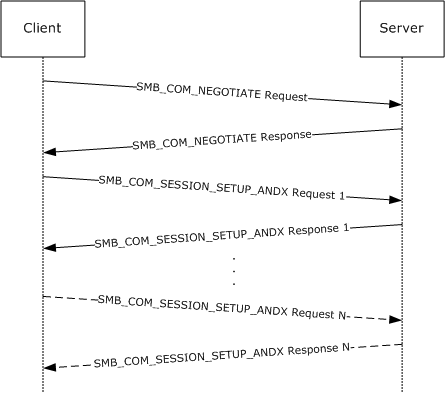 Figure 2: User authentication and session establishment sequenceThe diagram illustrates the sequence of events during the protocol negotiation and session establishment process. After the initial SMB_COM_NEGOTIATE command exchange has been completed, the SMB_COM_NEGOTIATE exchange MUST NOT be repeated over the same SMB connection; otherwise, the server disconnects the client by closing the underlying transport connection. The parameters returned in the SMB_COM_NEGOTIATE response MUST be used when creating new sessions over the same connection.Session Setup RoundtripThe SMB_COM_NEGOTIATE Server response is processed as described in [MS-CIFS] section 3.2.5.2. The protocol extensions in this document apply only to the NT LM 0.12 dialect of SMB. For further information on SMB dialects, see [MS-CIFS] section 1.7.If the NT LM 0.12 dialect is successfully negotiated, then the SMB client examines the Capabilities field in the SMB_COM_NEGOTIATE server response (section 2.2.4.5.2). If the CAP_EXTENDED_SECURITY bit is clear (0x00000000), then the SMB server does not support extended security. In order for authentication to proceed, the SMB client MUST build a non-extended SMB_COM_SESSION_SETUP_ANDX request, and MUST set the WordCount field to 0x0d. Authentication then proceeds as described in [MS-CIFS] section 3.2.4.2.4.If the CAP_EXTENDED_SECURITY bit is set (0x80000000), then the SMB server does support extended security. The SMB client MUST build an SMB_COM_SESSION_SETUP_ANDX request in the extended form, as specified in section 2.2.4.6.1. The request is sent to the SMB server, and the server builds an extended SMB_COM_SESSION_SETUP_ANDX server response (section 2.2.4.6.2). The security BLOB in the session setup response is built as specified in [RFC2743].Upon receiving the extended SMB_COM_SESSION_SETUP_ANDX server response (section 2.2.4.6.2), the SMB client invokes the local security package to determine whether the session setup request SHOULD be completed, aborted, or continued. A completed session indicates that the server has enough information to establish the session. An aborted session indicates that the server cannot proceed with the session setup because of an error in the information presented by the client, or otherwise. If the session setup has to be continued, the security package on the client and/or server requires an additional roundtrip before the session setup can be established. This is especially true of new security packages that support mutual authentication between the client and server.In the case of extended security, the SMB protocol does not make the distinction between NTLM and Kerberos; therefore, the sequence defined previously in this section is the same in both cases. If authentication succeeds after a single roundtrip, then only one session setup exchange is required. Otherwise, additional roundtrips will be required.Each additional roundtrip MUST consist of one SMB_COM_SESSION_SETUP_ANDX client request and one SMB_COM_SESSION_SETUP_ANDX server response. In the sequence diagram, this is represented in the horizontal dotted line that symbolizes additional roundtrips until the final roundtrip, which is represented as SMB_COM_SESSION_SETUP_ANDX Client Request N and SMB_COM_SESSION_SETUP_ANDX Server Response N, where N is a number larger than 1.All additional SMB session setup roundtrips follow the same sequence details as Session Setup Roundtrip, as described earlier in this topic.<84>Connecting to the Share (Tree Connect)Processing of this event is handled as specified in [MS-CIFS] section 3.2.4.2.5, with the following additions:If a tree connect is already established to the target share in Client.Connection.TreeConnectTable, then it SHOULD be reused. If not, then the client creates an SMB_COM_TREE_CONNECT_ANDX request, as specified in section 2.2.4.7.1, to connect to the target share.Session Key ProtectionThe client SHOULD<85> request Client.Session.SessionKey protection by setting the TREE_CONNECT_ANDX_EXTENDED_SIGNATURES flag in the Flags field of the SMB_COM_TREE_CONNECT_ANDX request to TRUE.Extended Information ResponseThe client MUST request extended information in the response by setting the TREE_CONNECT_ANDX_EXTENDED_RESPONSE flag in the Flags field of the SMB_COM_TREE_CONNECT_ANDX request to TRUE, as defined in section 2.2.4.3.2.The client sends this message to the server.Application Requests Opening a FileThe processing of this event is handled as specified in [MS-CIFS] sections 3.2.4.5 and 3.2.4.6, with the following additions:The application can request that additional information be returned for the Open, in particular maximal access information. The client can issue either an SMB_COM_NT_CREATE_ANDX request or an SMB_COM_OPEN_ANDX request to make use of these extensions, as specified in section 3.2.4.3.1.<86>SMB_COM_NT_CREATE_ANDX RequestTo access these extensions, the application can also provide:RequestExtendedResponse: A BOOLEAN. If TRUE, then it indicates that the application is requesting a server to send an extended response.If the application is requesting an extended server response, then the client MUST set the NT_CREATE_REQUEST_EXTENDED_RESPONSE flag in the SMB_Parameters.Flags field of the request.For a named pipe request, the client MUST set the SYNCHRONIZE bit in the DesiredAccess field if the FILE_SYNCHRONOUS_IO_ALERT or FILE_SYNCHRONOUS_IO_NONALERT bit is set in the CreateOptions field.SMB_COM_OPEN_ANDX Request (deprecated)To access these extensions, the application can also provide:RequestExtendedResponse: A BOOLEAN. If TRUE, then it indicates that the application is requesting a server to send an extended response. If the application is requesting an extended server response, then the client SHOULD<87> set the SMB_OPEN_EXTENDED_RESPONSE flag in the SMB_Parameters.Flags field of the request.Application Requests Reading from a File, Named Pipe, or DeviceProcessing of this event is handled as specified in [MS-CIFS] section 3.2.4.14, with the following additions:The SMB_COM_READ_ANDX command request has been extended as specified below.Timeout_or_MaxCountHighThe Timeout field specified in [MS-CIFS] section 2.2.4.42.1 has been extended to be the Timeout_or_MaxCountHigh field. This field is treated as a union of a 32-bit Timeout field and a 16-bit unsigned integer named MaxCountHigh, as specified in section 2.2.4.2.1.For pipe reads, the client MUST use Timeout_or_MaxCountHigh as the Timeout field. The client MUST set the Timeout field either to a time-out value in milliseconds, or to 0xFFFFFFFF.<88> The latter value indicates to the server that the operation MUST NOT time out.For file reads, the client MUST use this as the MaxCountHigh field. If the count of bytes to read is larger than 0xFFFF bytes in length, then the client MUST use the MaxCountHigh field to hold the two most significant bytes of the count, thus allowing for a 32-bit read count when combined with MaxCountOfBytesToReturn field. If the read count is not larger than 0xFFFF, then the client MUST set MaxCountHigh to zero. Large Read SupportIf the CAP_LARGE_READX bit is set in Client.Connection.ServerCapabilities, then the client is allowed to issue a read of a size larger than Client.Connection.MaxBufferSize using an SMB_COM_READ_ANDX request. Otherwise, the client MUST split the read into multiple requests in order to retrieve the entire amount of data.<89>If a large read is being issued and the object being read is not a file, then the count of bytes to read MUST be placed into the MaxCountOfBytesToReturn field. This field is a 16-bit unsigned integer; therefore, the maximum count of bytes that can be read is 0xFFFF bytes (64K - 1 byte).If a large read is being issued and the object being read is a file, then the two least significant bytes of the count of bytes to read MUST be placed into the MaxCountOfBytesToReturn field and the two most significant bytes of the count MUST be placed into the MaxCountHigh field.Application Requests Writing to a File, Named Pipe, or DeviceProcessing of this event is handled as specified in [MS-CIFS] section 3.2.4.15 with the following additions:The SMB_COM_WRITE_ANDX command request has been extended as specified in section 2.2.4.3.1.Large Write SupportIf the CAP_LARGE_WRITEX bit is set in Client.Connection.ServerCapabilities, then the client is allowed to issue a write of a size larger than Client.Connection.MaxBufferSize using an SMB_COM_WRITE_ANDX request. Otherwise, it MUST split the write into multiple requests to write the entire amount of data.If the CAP_LARGE_WRITEX bit is set in Client.Connection.ServerCapabilities, and the client is issuing a write of a size larger than Client.Connection.MaxBufferSize, the client MUST ensure that the total length of the SMB packet does not exceed the maximum packet length allowed by the underlying transport, as specified in section 2.1.If the count of bytes to be written is greater than or equal to 0x00010000 (64K), then the client MUST set the two least significant bytes of the count in the DataLength field of the request and the two most significant bytes of the count in the DataLengthHigh field.Application Requests a Directory EnumerationProcessing of this event is handled as specified in [MS-CIFS] section 3.2.4.27, with the following additions:The TRANS2_FIND_FIRST2 subcommand request has been extended as specified below.New Information Levels To request the new Information Levels specified in section 2.2.6.1.1, the client MUST set the InformationLevel field of the TRANS2_FIND_FIRST2 request to the corresponding Information Level.Enumerating Previous VersionsAn application is allowed to request an enumeration of available previous versions of a file or directory using a TRANS2_FIND_FIRST2 request (see section 2.2.1.1.1). To do this, the request MUST have the @GMT token wildcard, @GMT-*, as part of the search pattern in the FileName field and it MUST use the SMB_FIND_FILE_BOTH_DIRECTORY_INFO Information Level. This extension is not available for Information Levels other than SMB_FIND_FILE_BOTH_DIRECTORY_INFO. The client MAY<90> fail such requests or simply send the requests to the server. Because it is a path-based operation, this request follows the same previous version token parsing rules as specified in section 3.2.4.1.1.The message is sent to the server.Application Requests Querying File AttributesProcessing of this event is handled as specified in [MS-CIFS] section 3.2.4.12, with the following additions:Pass-through Information LevelsThe extension adds support for pass-through Information Levels, as defined in section 2.2.2.3.5. If the CAP_INFOLEVEL_PASSTHRU bit in Client.Connection.ServerCapabilities is set, the client MUST increment the Information Level value by SMB_INFO_PASSTHROUGH (0x03e8) and place the resulting value in the InformationLevel field of a TRANS2_QUERY_FILE_INFORMATION or TRANS2_QUERY_PATH_INFORMATION request. File StreamsA client can send a TRANS2_QUERY_FILE_INFORMATION subcommand of the SMB_COM_TRANSACTION2 request to the server with the InformationLevel field set to SMB_QUERY_FILE_STREAM_INFO (see [MS-CIFS] section 2.2.6.8). If the FID field in the client request is on an SMB share that does not support streams, then the server MUST fail the request with STATUS_INVALID_PARAMETER.A client can send a TRANS2_QUERY_PATH_INFORMATION subcommand of the SMB_COM_TRANSACTION2 request to the server with the InformationLevel field set to SMB_QUERY_FILE_STREAM_INFO (see [MS-CIFS] section 2.2.6.6.2). If the FileName field in the client request is on an SMB share that does not support streams, then the server MUST fail the request with STATUS_INVALID_PARAMETER.Previous Version TokensBecause the TRANS2_QUERY_PATH_INFORMATION subcommand request is a path-based operation, the path SHOULD be scanned for previous version tokens by the client, as specified in section 3.2.4.1.1.Application Requests Setting File AttributesProcessing of this event is handled as specified in [MS-CIFS] section 3.2.4.13, with the following additions:Pass-Through Information LevelsThe extension adds support for pass-through Information Levels, as defined in section 2.2.2.3.5. If the CAP_INFOLEVEL_PASSTHRU bit in Client.Connection.ServerCapabilities is set the client MUST increment the level value by SMB_INFO_PASSTHROUGH (0x03e8) and place the resulting value in the InformationLevel field of a TRANS2_SET_FILE_INFORMATION or TRANS2_SET_PATH_INFORMATION request. The serialized native structure is placed in the Trans2_Data block of the request and the SMB_Parameters.TotalDataCount is set to the length of this buffer. Previous Version TokensBecause the TRANS2_SET_PATH_INFORMATION subcommand request is a path-based operation, the path SHOULD be scanned for previous version tokens by the client, as specified in section 3.2.4.1.1.Application Requests Querying File System AttributesThe processing of this event is handled as specified in [MS-CIFS] section 2.2.2.3.5, with the following additions:Support of pass-through Information Levels for the querying file system attributes through the use of the TRANS2_QUERY_FS_INFORMATION subcommand is defined in section 2.2.2.3.5. If the CAP_INFOLEVEL_PASSTHRU bit in Client.Connection.ServerCapabilities is set, the client MUST increment the Information Level value by SMB_INFO_PASSTHROUGH (0x03e8) and place the resulting value in the InformationLevel field of a TRANS2_QUERY_FS_INFORMATION request. Application Requests Setting File System AttributesThe application MUST provide the following:An Open that identifies a file on the file system that will have its attributes set.The Information Level that defines the format of the data to set. Valid Information Levels are specified in [MS-FSCC] section 2.5.A buffer that contains the attribute data to be set on the server. The buffer is formatted as specified in the subsection of [MS-FSCC] section 2.5 that corresponds to the Information Level supplied by application.This operation supports the use of pass-through Information Levels only. If the CAP_INFOLEVEL_PASSTHRU flag in Client.Connection.ServerCapabilities is not set, then the client MUST fail the request and return the error code STATUS_NOT_SUPPORTED to the calling application.The client MUST construct a TRANS2_SET_FS_INFORMATION subcommand request, as specified in section 2.2.6.4.1.The client MUST use Open.TreeConnect and Open.Session to send the request to the server. The request MUST be sent to the server, as specified in section 3.2.4.1.Application Requests Sending an I/O Control to a File or DeviceProcessing of this event is handled as specified in [MS-CIFS] section 3.2.4.22, with the following additions:A list of FSCTLs is specified in [MS-FSCC] section 2.3. Three I/O control codes specific to the extension are described in the following subsections.Application Requests Enumerating Available Previous VersionsAn application can request that a client retrieve an enumeration of available previous version time stamps for a share by issuing the FSCTL_SRV_ENUMERATE_SNAPSHOTS control code, as specified in section 2.2.7.2.1.<91> The request is sent to the server.Performing a Server-Side Data CopyAn outline of the steps taken for a server-side data copy follows. The application first requests the FSCTL_SRV_REQUEST_ RESUME_KEY operation and the client issues the request to the server as specified in section 3.2.4.11.2.1. The client then returns the Copychunk Resume Key received from the server to the application. The application then requests the FSCTL_SRV_COPYCHUNK operation and the client issues the request to the server as specified in section 3.2.4.11.2.2. The client then returns the status received from the server to the application.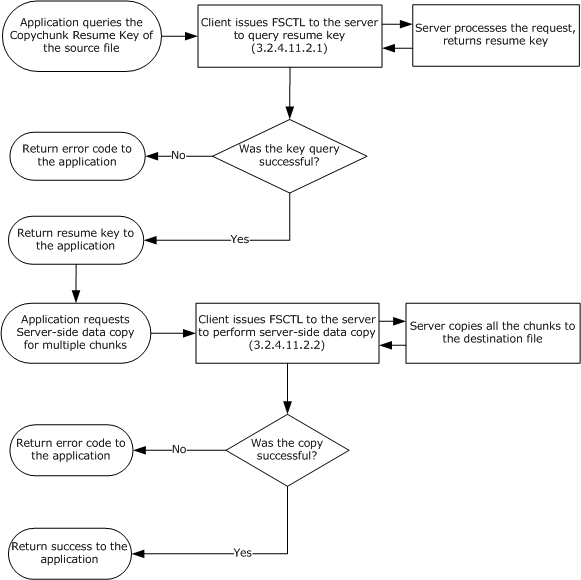 Figure 3: Server-side data copy of an entire fileApplication queries the Copychunk Resume Key of the Source FileThe application provides a handle to the Open representing the source file.To request a Copychunk Resume Key for an open file, the client constructs an NT_TRANSACT_IOCTL FSCTL_SRV_REQUEST_ RESUME_KEY request, as specified in section 2.2.7.2.1. The Fid of the source file (Open.FID) is placed in the FID field of the client request along with the FSCTL_SRV_REQUEST_RESUME_KEY function code. No NT_Trans_Data block is required. The request is sent to the server and the server's response is processed as specified in section 3.2.5.9.1.1.Application requests a Server-side Data CopyThe application provides:A handle to the Open representing the destination file.Copychunk Resume Key of the source file.List of source and destination offsets and the lengths of data blocks to copy from the source file.To request a server-side copy of a data range, the client constructs an NT_TRANSACT_IOCTL FSCTL_SRV_COPYCHUNK request, as specified in section 2.2.7.2.1. The Fid of the destination file (Open.FID) is placed in the FID field of the request along with the FSCTL_SRV_COPYCHUNK function code. The NT_Trans_Data buffer of the request is constructed as follows:CopychunkResumeKey is set to the application-provided resume key.CopyChunkList is set to a list of SRV_COPYCHUNK structures (section 2.2.7.2.1.1), where each structure is filled with the application-supplied source and destination offsets and the length of each data block.ChunkCount is set to the total number of the data blocks supplied by the application.The request is sent to the server and the server’s response is processed as specified in section 3.2.5.9.1.2.Application Requests Querying of DFS ReferralProcessing of this event is handled as specified in [MS-CIFS] section 3.2.4.44.<92>Application Requests Querying User Quota InformationThe application MUST provide:A valid Open to a file or directory on a share. The quota information on the object store that underlies the file or directory is the quota information to be queried.A buffer to receive the quota information and the maximum number of bytes to receive.RestartScan: A BOOLEAN that indicates whether or not a scan on the volume is to be  restarted.ReturnSingleEntry: A BOOLEAN. If TRUE, then the server MUST return a single user quota information entry.A security identifier (SID) list, a start SID, or no SID. If the application provides both an SID list and a start SID, then the client MUST fail the request with STATUS_INVALID_PARAMETER. The client MUST construct an NT_TRANSACT_QUERY_QUOTA subcommand request, as specified in section 2.2.7.5.1, with the following additional requirements:NT_Trans_Parameters.FID MUST be set to the Fid of the application-supplied Open.NT_Trans_Parameters.ReturnSingleEntry MUST be set to the value of the application-supplied ReturnSingleEntry BOOLEAN. NT_Trans_Parameters.RestartScan MUST be set to the value of the application-supplied RestartScan BOOLEAN. The NT_Trans_Data.SidList field is set to either the application-supplied SID list or start SID. If neither were supplied, then this field is not included.The NT_Trans_Parameters fields of SidListLength, StartSidLength, and StartSidOffset MUST be set according to the following rules:If the application provides a SID list (a list of SIDs that represents users whose quota information is to be queried), then the client MUST set the SidList field of the request to this list and set SidListLength to the length of the list. In this case, StartSidLength and StartSidOffset MUST be zero.If the application provides a start SID (a single SID that indicates to the server where to start user quota information enumeration), then the client MUST set StartSidLength to the length of the SID and StartSidOffset to the offset in bytes of the NT_Trans_Data.SidList field relative to the start of the SMB header. In this case, SidListLength MUST be zero.If the application does not provide a SID list or a start SID, then StartSidLength, StartSidOffset, and SidListLength MUST be zero. If the application provides both a SID list and a start SID, then the client MUST fail the request and return the error code STATUS_INVALID_PARAMETER to the calling application.The request is sent to the server.Application Requests Setting User Quota InformationThe application MUST provide:A valid Open to a file or directory on a share. The quota information of the object store that underlies the file or directory is the quota information to be modified.A list of the security identifiers (SIDs, representing users) and their associated quota information to be set.The client MUST construct an NT_TRANSACT_SET_QUOTA subcommand request, as specified in section 2.2.7.6.1, with the following additional parameters:NT_Trans_Parameters.FID MUST be set to the Fid of the application-supplied Open. The application-supplied list of SIDs and associated user quota information MUST be set as the contents of the NT_Trans_Data block, as specified in section 2.2.7.6.1. The client sends the request to the server.Application Requests the Session Key for a ConnectionAn application provides one of the following:An Open to a file or pipe.ORAn SMB session that identifies an authenticated connection to the server.If an Open was supplied by the caller, then Client.Open.Session MUST be used.If a Session is found, but Client.Session.AuthenticationState is not Valid, then an implementation-specific error MUST be returned to the caller that indicates that the session key is not available.If a session is found and Client.Session.AuthenticationState is Valid, but Client.Session.SessionKeyState is Unavailable, then the request MUST be failed with STATUS_ACCESS_DENIED.If a session is found, Client.Session.AuthenticationState is Valid, and Client.Session.SessionKeyState is Available, then the first 16-bytes of Client.Session.SessionKey MUST be returned to the calling application.Message Processing Events and Sequencing RulesReceiving Any MessageIn addition to the global processing rules for a client that receives any message, as specified in [MS-CIFS] section 3.2.5.1, the following processing rules apply to the extensions presented in this document.Signing If a message is received and Client.Connection.IsSigningActive is TRUE for the connection, the client uses Client.Connection.ClientResponseSequenceNumber[PID,MID] as the sequence number in signature verification, as specified in section 3.1.5.1. If signature verification fails, then the message MUST be discarded and not processed. The client SHOULD disconnect the underlying connection and tear down all states associated with this connection. If the message is an oplock break, the signature is never verified, as specified in [MS-CIFS] section 3.2.5.42.Session Expiration and Re-authenticationIf the request passed a valid authenticated session identifier in the SMB_Header.UID field and the status code in the SMB header of the response is STATUS_NETWORK_SESSION_EXPIRED, then the client MUST look up the Client.Connection.SessionTable [UID], set Client.Session.AuthenticationState to Expired, and attempt to re-authenticate this session. Re-authentication follows the steps as specified in section 3.2.4.2.4, except that the UID sent in the SMB header of the SMB_COM_SESSION_SETUP_ANDX request MUST be set to the UID that represents the expired Session. Also, as described in section 3.2.5.3, the existing Client.Session.SessionKey MUST NOT be modified during re-authentication after a session expiry.If the authentication fails, then the resulting error code MUST be returned for whichever operation failed with STATUS_NETWORK_SESSION_EXPIRED and the session associated with this UID is removed from the Client.Connection.SessionTable. If authentication succeeds, then the client MUST set Client.Session.AuthenticationState to Valid and retry the operation that failed with STATUS_NETWORK_SESSION_EXPIRED.Receiving an SMB_COM_NEGOTIATE ResponseProcessing of an SMB_COM_NEGOTIATE response is handled as specified in [MS-CIFS] section 3.2.5.2 with the following additions:Storing extended security token and ServerGUIDIf the capabilities returned in the SMB_COM_NEGOTIATE response include CAP_EXTENDED_SECURITY, then the response MUST take the form defined in section 2.2.4.5.2, and the client MUST set the Client.Connection.GSSNegotiateToken to the value returned in the SecurityBlob field in the SMB_COM_NEGOTIATE server response.<93> If SecurityBlobLength is 0, then client-initiated authentication, with an authentication protocol of the client's choice, will be used instead of server-initiated SPNEGO authentication as described in [MS-AUTHSOD] section 2.1.2.2. The client MUST also set the Client.Connection.ServerGUID to the value returned in the ServerGUID field in the SMB_COM_NEGOTIATE server response.<94>Receiving an SMB_COM_SESSION_SETUP_ANDX ResponseThe processing of an SMB_COM_SESSION_SETUP_ANDX response is handled as specified in [MS-CIFS] section 3.2.5.3 with the following additions:Extended Security AuthenticationIf Client.Connection.ServerCapabilities has the CAP_EXTENDED_SECURITY bit set, then the client MUST reject any SMB_COM_SESSION_SETUP_ANDX responses that do not take the form specified in section 2.2.4.6.2. If the Status field of the SMB header is not STATUS_SUCCESS and is not STATUS_MORE_PROCESSING_REQUIRED, then the authentication has failed and the error code MUST be propagated back to the application that initiated the connection attempt. Otherwise, if there is no entry in Client.Connection.SessionTable for the UID in the response, then one MUST be created with the following additional requirements:Client.Session.SessionUID MUST be set to the UID in the response. Client.Session.AuthenticationState MUST be set to InProgress. Client.Session.UserCredentials MUST be set to the authentication credentials of the user that initiated the authentication attempt. Client.Session.SessionKey MUST be set to zero. Client.Session.SessionKeyState MUST be set to Unavailable.The client MUST then process the GSS token (the SecurityBlob field of the response with its length given in the SecurityBlobLength field).<95> The client MUST use the configured GSS authentication protocol to obtain the next GSS token for the authentication exchange. Based on the status code received in the response and the result from the GSS authentication protocol, one of the following actions MUST be taken:If the GSS authentication protocol indicates an error, then the error MUST be returned to the calling application that initiated the connection. If the Status field of the response contains STATUS_SUCCESS and the GSS authentication protocol does not indicate an error, then authentication is complete. The Client.Session.AuthenticationState MUST be set to Valid and the Client.Session.SessionKey MUST be set using the value queried from the GSS protocol. For information about how this is calculated for Kerberos authentication via Generic Security Service Application Programming Interface (GSS-API), see [MS-KILE]. The client MUST set Client.Session.SessionKeyState to Available.If the Status field of the response contains STATUS_MORE_PROCESSING_REQUIRED and the GSS authentication protocol did not indicate an error, then the client MUST create an SMB_COM_SESSION_SETUP_ANDX request (section 2.2.4.6.1) with the following parameters:The client MUST set CAP_EXTENDED_SECURITY in the Capabilities field and set SMB_FLAGS2_EXTENDED_SECURITY in the SMB header Flags2 field.The SecurityBlob and SecurityBlobLength fields MUST be set to the output token and its length returned by the GSS protocol.The SMB_Header.UID field MUST be set to the value of the SMB_Header.UID field received in the SMB_COM_SESSION_SETUP_ANDX response.This message MUST be sent to the server, and further processing listed in the remainder of this section is not necessary.NTLM AuthenticationIf the CAP_EXTENDED_SECURITY bit in Client.Connection.ServerCapabilities is not set, then the client processes the response.<96> If the Status field of the response does not contain STATUS_SUCCESS, then the client MUST propagate the error to the application that initiated the authentication. The connection MUST remain open for the client to attempt another authentication.If the Status field of the response contains STATUS_SUCCESS, then authentication was successful. The client associates the returned SMB_Header.UID of the response with this user for further requests, as specified in [MS-CIFS]. The Client.Session.AuthenticationState MUST be set to Valid. If the Client.Session.SessionKey is zero, then the client MUST query the authentication package for the 16-byte session key, as specified in [MS-NLMP], and set Client.Session.SessionKey to the returned value. If Client.Session.SessionKey is non-zero, then the client MUST NOT overwrite the existing session key. The client MUST set Client.Session.SessionKeyState to Available.Activating SigningIf authentication has completed successfully, Client.Connection.IsSigningActive is FALSE, and the targeted behavior for this connection is signed according to the description in section 3.2.4.2.3, then the client MUST determine whether signing is required to be activated.To determine whether signing is required to be active, the user security context that completed authentication is verified. If the user that authenticated is a guest or is anonymous, then signing MUST NOT be activated. Guest authentication is indicated by bit zero in the Action field of the SMB_COM_SESSION_SETUP_ANDX response being set. Anonymous authentication is indicated by the fact that no credentials are provided.If neither of these conditions are true, then the client MUST activate signing as follows: If CAP_EXTENDED_SECURITY is set in Client.Connection.ServerCapabilities, the client MUST use GSS-API to query the session key used in this authentication and store the ExportedSessionKey returned by GSS-API into Client.Connection.SigningSessionKey. The client MUST set Client.Connection.SigningChallengeResponse to NULL.If CAP_EXTENDED_SECURITY is not set in Client.Connection.ServerCapabilities, the client MUST use NTLM to query the session key used in this authentication.For NTLMv1 – the client MUST store SessionBaseKey, returned by the NTOWFv1 function defined in [MS-NLMP] section 3.3.1, into Client.Connection.SigningSessionKey.For NTLMv2 – the client MUST store SessionBaseKey, returned by the NTOWFv2 function defined in [MS-NLMP] section 3.3.2, into Client.Connection.SigningSessionKey.The client MUST set Client.Connection.SigningChallengeResponse to the challenge response that is sent in the SMB_COM_SESSION_SETUP_ANDX response.Once these steps are completed, the client MUST verify the signature of this response. The client follows the steps specified in section 3.1.5.1, by passing in a sequence number of one because this is the first signed packet.Receiving an SMB_COM_TREE_CONNECT_ANDX ResponseThe processing of an SMB_COM_TREE_CONNECT_ANDX Response is handled as specified in [MS-CIFS] section 3.2.5.4 with the following additions:Requesting Extended InformationThe client MUST determine whether or not the server returned an extended response, as specified in section 2.2.4.7. The client does this by determining whether or not the WordCount is equal to 0x07. If it is, then the client MUST make the new extended information available to the calling application by using the SMB_Header.TID value to set Client.Connection.TreeConnectTable[TID].MaximalShareAccessRights and Client.Connection.TreeConnectTable[TID].GuestMaximalShareAccessRights to the values that are in the response fields of SMB_Parameters.Words.MaximalShareAccessRights and SMB_Parameters.Words.GuestMaximalShareAccessRights, respectively.Session Key ProtectionIf the response status is STATUS_SUCCESS and the SMB_EXTENDED_SIGNATURE bit is set in the OptionalSupport field of the SMB_COM_TREE_CONNECT_ANDX response, then the client MUST hash the session key of the calling user. This protects the key that is used for signing by making it unavailable to the calling applications. The one-way hash MUST be performed on Client.Session.SessionKey that uses the HMAC-MD5 algorithm, as specified in [RFC2104]. The steps are as follows:Take the 16-byte user session key from Client.Session.SessionKey.If this is an LM authentication where the session key is only 8 bytes, then zero extend it to 16 bytes.If the session key is more than 16 bytes, then use only the first 16 bytes.Calculate the one-way hash as follows:CALL hmac_md5( SSKeyHash, 256, session key, session key length, digest )SET user session key = digestThe resulting 16-byte digest is treated as the user's new session key and is returned to the caller who requests it. SSKeyHash is the well-known constant array that is described in section 2.2.2.5.After the session key has been hashed, the client MUST place the hash into Client.Session.SessionKey and set Client.Session.SessionKeyState to Available, which allows applications to query the session key.  If the TREE_CONNECT_ANDX_EXTENDED_SIGNATURE bit is not set, then the Client.Session.SessionKey is not changed and Client.Session.SessionKeyState MUST be set to Available.Receiving an SMB_COM_NT_CREATE_ANDX ResponseThe processing of an SMB_COM_NT_CREATE_ANDX response is handled as specified in [MS-CIFS] section 3.2.5.36 with the following additions:The client MUST determine whether the server returned an extended response, as specified in section 2.2.4.9.2. It does this by checking for a proper WordCount value. If WordCount is not equal to 0x2A, then the client MUST process the response as specified in [MS-CIFS] section 3.2.5.36. Otherwise, the extended information that is specified in section 2.2.4.9.2 MUST also be propagated back to the calling application.Receiving an SMB_COM_OPEN_ANDX ResponseThe processing of an SMB_COM_OPEN_ANDX response is handled as specified in [MS-CIFS] section 3.2.5.25 with the following additions:The client MUST determine whether or not the server returned an extended response, as specified in section 2.2.4.1.2. It does this by checking whether or not the WordCount is equal to 0x13. If the response is not an extended response, then the client MUST process the response as specified in [MS-CIFS] section 3.2.5.25. If the response is an extended response, then the new information specified in section 2.2.4.1.2 MUST be propagated back to the calling application.Receiving an SMB_COM_READ_ANDX ResponseThe processing of an SMB_COM_READ_ANDX response is handled as specified in [MS-CIFS] section 3.2.5.26 with the following additions:The first two bytes of the SMB_Parameters.Words.Reserved2[] field, specified in [MS-CIFS] section 2.2.4.42.2, are interpreted as the 16-bit DataLengthHigh field (specified in section 2.2.4.2.2). The remaining 8 bytes of Reserved2[] remain unused and MUST be ignored by the client. The DataLengthHigh field MUST contain the two most-significant bytes of a 32-bit length count of bytes read from the server.Receiving an SMB_COM_WRITE_ANDX ResponseThe processing of an SMB_COM_WRITE_ANDX response is handled as specified in [MS-CIFS] section 3.2.5.27 with the following additions:The 16-bit SMB_Parameters.Words.Reserved field, specified in [MS-CIFS] section 2.2.4.43.2, is now interpreted as a 16-bit CountHigh field followed by an 8-bit Reserved field. The CountHigh field MUST contain the two most-significant bytes of a 32-bit count of bytes written by the server.Receiving any SMB_COM_NT_TRANSACT ResponseThe processing of any SMB_COM_NT_TRANSACT response is handled as specified in [MS-CIFS] section 3.2.5.40.Receiving an NT_TRANSACT_IOCTL ResponseThe processing of an NT_TRANSACT_IOCTL response is handled as specified in [MS-CIFS] section 3.2.5.40.2 with the following additions.Receiving an FSCTL_SRV_REQUEST_RESUME_KEY Function CodeIf the response indicates that an error occurred, then the client MUST propagate the error to the application that initiated the call.If the response indicates that the operation is successful, then the client MUST return the copychunk resume key that is received in the Data block of the response to the application that initiated the call. Receiving an FSCTL_SRV_COPYCHUNK Function CodeThe success or failure code MUST be returned to the calling application. The FSCTL_SRV_COPYCHUNK response (section 2.2.7.2.2) MUST also be returned to the calling application in both success and failure situations. Receiving an NT_TRANSACT_QUERY_QUOTA ResponseIf the response indicates an error occurred, then the client MUST propagate the error to the application that initiated the call.If the response indicates the operation is successful, then the client MUST return the information received in the Data block of the response to the application that initiated the call.Receiving an NT_TRANSACT_SET_QUOTA ResponseThe client MUST propagate the success or failure code in the response to the application that initiated the call.Receiving an SMB_COM_SEARCH ResponseThe processing of an SMB_COM_SEARCH response is handled as specified in [MS-CIFS] section 3.2.5.33.Receiving any SMB_COM_TRANSACTION2 subcommand ResponseAside from the following subcommand responses, all other SMB_COM_TRANSACTION2 subcommand responses are handled as specified in [MS-CIFS] section 3.2.5.39.Receiving any TRANS2_SET_FS_INFORMATION ResponseThe client MUST propagate the success or failure code in the response to the application that initiated the call.Timer EventsThere are no new client timers other than those specified in [MS-CIFS] section 3.2.6. Other Local EventsThere are no new client local events other than those specified in [MS-CIFS] section 3.2.7.Server DetailsAbstract Data ModelThis section specifies a conceptual model of possible data organization that an implementation maintains in order to participate in this protocol. The described organization is provided to explain how the protocol behaves. This document does not mandate that implementations adhere to this model as long as their external behavior is consistent with what is described in this document.The following elements extend the client abstract data model specified in [MS-CIFS] section 3.3.1.GlobalServerStatistics: Server statistical information. This contains all the members of the STAT_SERVER_0 structure, as specified in [MS-SRVS] section 2.2.4.39. Server.MessageSigningPolicy:  This ADM element is extended from the specification in [MS-CIFS] section 3.3.1.1 to include a new possible value:Declined -- Message signing is disabled unless the other party requires it. If the other party requires message signing, then it MUST be used. Otherwise, message signing MUST NOT be used.Server.SupportsExtendedSecurity: A flag that indicates whether or not this node supports Generic Security Services (GSS), as specified in [RFC2743], for selecting the authentication protocol.Server.IsDfsCapable: A Boolean that, if set, indicates that the server supports the Distributed File System.Server.MaxCopyChunks: The maximum number of chunks the server will accept in a server-side data copy operation.Server.MaxCopyChunkSize: The maximum number of bytes the server will accept in a single chunk for a server-side data copy operation.Server.MaxTotalCopyChunkSize: The maximum total number of bytes the server will accept for a server-side data copy operation.Server.CopyChunkTimeOut: The amount of time for which the server restricts the processing of a single server-side data copy operation.Per ShareServer.Share.ShareFlags: A DWORD bitmask value that MUST contain zero or more of the values, as specified in [MS-SRVS] section 2.2.2.5.Server.Share.IsDfs: A Boolean that, if set, indicates that this share is configured for DFS. For more information, see [MSDFS].Server.Share.SnapshotList: The list of available snapshots.Per SMB ConnectionServer.Connection.GSSNegotiateToken: A byte array that contains the token received during an extended security negotiation and that is remembered for authentication.Per Pending SMB CommandThere is no new state introduced per pending SMB command.Per SMB SessionServer.Session.AuthenticationState: A session can be in one of four states:InProgress: A session setup (an extended SMB_COM_SESSION_SETUP_ANDX exchange, as described in section 3.2.4.2.4.1) is in progress for this session for the first time. Valid: The session is valid and a session key and UID are available for this session. Expired: The Kerberos ticket for this session has expired and the session needs to be re-established.ReauthInProgress:  A session setup (an extended SMB_COM_SESSION_SETUP_ANDX exchange, as described in section 3.2.4.2.4.1) is in progress for re-authentication of an expired or valid session.Server.Session.SessionKeyState: The session key state. This can be either Unavailable or Available.Server.Session.AuthenticationExpirationTime: A value that specifies the time at which the session will be expired.Per Tree ConnectServer.TreeConnect.Share: The share on which this tree connect was established.Server.TreeConnect.Share.LocalPath: Local path of Server.TreeConnect.Share on the server.Server.TreeConnect.MaximalAccess: Access rights for the user that established the tree connect on Server.TreeConnect.Share, in the format specified in section 2.2.1.4.Per Unique OpenServer.Open.GrantedAccess: The access level granted on this Open.TimersAuthentication Expiration TimerThe Authentication Expiration Timer, a re-authentication timer, is used to mark an authentication as expired when its authentication-specific expiration time is reached. This timer controls the periodic scheduling of searching for sessions that have passed their Authentication expiration time. The server SHOULD<97> schedule this timer such that sessions are expired in a timely manner.InitializationThe Authentication Expiration Timer, as specified in section 3.3.2.1, MUST be started at system startup. The following values MUST be initialized at system startup:Server.MessageSigningPolicy and Server.SupportsExtendedSecurity MUST be set based on system policy.<98> The value of this is not constrained by the values of any other policies.Server.MaxCopyChunks MUST be set to an implementation-specific<99> default value.Server.MaxCopyChunkSize MUST be set to an implementation-specific<100> default value. Server.MaxTotalCopyChunkSize MUST be set to an implementation-specific<101> default value. Server.CopyChunkTimeOut MUST be set to an implementation-specific<102> default value.Server.Share.SnapshotList MUST be set to zero.When an SMB connection is established, the following values MUST be initialized.Server.Connection.GSSNegotiateToken MUST be empty.When an SMB session is established on an SMB connection, the following value MUST be initialized:Server.Session.AuthenticationState MUST be set to InProgress.Server.Session.SessionKeyState MUST be set to Unavailable.Server.IsDFSCapable MUST be set to FALSE.Server.Share.IsDfs MUST be set to FALSE.All other values are initialized as specified in [MS-CIFS] section 3.3.3.Higher-Layer Triggered EventsSending Any MessageThis interface is used internally by the server to send a message to the client. It is not exposed to external callers.No new global details are presented to a server that sends any message beyond what is specified in [MS-CIFS] section 3.3.4.1.Sending Any Error Response MessageIn response to an error in the processing of any SMB request, the server SHOULD<103> follow the format as specified in [MS-CIFS] section 3.3.4.1.2.Server Application Queries a User Session KeyThe application MUST provide: The security context of the user whose session is being sought. Either a valid ClientName or a valid Open.The server MUST locate an SMB connection that uses either the application-supplied ServerName to look in the Server.ConnectionTable[ClientName] or the application-supplied Open.Connection. If a valid Connection is found, then the server MUST scan for an SMB session in the Server.Connection.SessionTable that matches the security context of the user. If no entry is found, then the application request MUST be failed with STATUS_INVALID_PARAMETER. If a Session is found but Server.Session.SessionKeyState is Unavailable, the request MUST be failed with STATUS_ACCESS_DENIED and ServerStatistics.sts0_permerrors MUST be increased by 1. If Server.Session.SessionKeyState is Available, then the first 16-bytes of Server.Session.SessionKey MUST be returned to the calling application.DFS Server Notifies SMB Server That DFS Is ActiveIn response to this event, the SMB server MUST set the global state variable Server.IsDfsCapable to TRUE. If the DFS server is running on this computer, it MUST notify the SMB server that the DFS capability is available via this event.DFS Server Notifies SMB Server That a Share Is a DFS ShareIn response to this event, the SMB server MUST set the Server.Share.IsDfs to TRUE. When a DFS server running on this computer claims a share as a DFS share, it MUST notify the SMB server via this event.DFS Server Notifies SMB Server That a Share Is Not a DFS ShareIn response to this event, the SMB server MUST clear the Server.ShareIsDfs attribute of the share specified in section 3.3.1.2.Server Application Updates a ShareThe calling application MUST provide a share in the SHARE_INFO_503_I and SHARE_INFO_1005 structures as input parameters to update an existing share. The server MUST look up the share in Server.ShareTable through the tuple <shi503_servername, shi503_netname>. If the matching share is found, the server MUST update the share as specified in [MS-CIFS] section 3.3.4.10 with the following values set; otherwise, the server MUST return an implementation-dependent error.Share.FileSecurity MUST be set to shi503_security_descriptor.Share.ShareFlags MUST be set to shi1005_flags.Server Application Requests Querying a ShareThe calling application MUST provide the tuple <ServerName, ShareName> of the share that is being queried. The server MUST look up the share in the Server.ShareTable. If the matching share is found, the server MUST return a share in the SHARE_INFO_503_I and SHARE_INFO_1005 structures to the caller as specified in [MS-CIFS] section 3.3.4.12 with the following values set; otherwise, the server MUST return an implementation-dependent error.Message Processing Events and Sequencing RulesReceiving Any MessageThe following global details are presented to a server that receives any message in addition to what is specified in [MS-CIFS] section 3.3.5.2.SigningIf a message is received and Server.Connection.IsSigningActive is TRUE the server uses Server.Connection.ServerNextReceiveSequenceNumber and the signature MUST be verified, as specified in section 3.1.5.1.The server MUST insert the sequence number for the response to this request into the Server.Connection.ServerSendSequenceNumber table with the PID and MID that identifies the request/response pair. (PID and MID are specified in [MS-CIFS] section 2.2.1.6.)If the signature on the received packet is incorrect, then the server MUST return STATUS_ACCESS_DENIED (ERRDOS/ERRnoaccess) and ServerStatistics.sts0_permerrors MUST be increased by 1. If the signature on the current message is correct, then the server MUST take the following steps.IF request command EQUALS SMB_COM_NT_CANCEL THEN    INCREMENT ServerNextReceiveSequenceNumberELSE IF request has no response THEN    INCREMENT ServerNextReceiveSequenceNumber BY 2ELSE    SET ServerSendSequenceNumber[PID,MID] TO        ServerNextReceiveSequenceNumber + 1    INCREMENT ServerNextReceiveSequenceNumber BY 2END IFSession Validation and Re-authenticationIf the SMB_Header.UID of the request is zero, then the server does not need to check for the expiry because a session is not being used for this request. If the SMB_Header.UID of the request is not zero, then the server MUST check the state of the session. If Connection.SessionTable[UID].AuthenticationState is equal to Expired or ReauthInProgress, and the received message is an SMB_COM_SESSION_SETUP_ANDX request (indicating a session renewal), the behavior is as specified in section 3.3.5.3. For details on how the client handles a session expiration, see section 3.2.5.1.If Connection.SessionTable[UID].AuthenticationState is equal to Expired or ReauthInProgress, and the received message is one of the following requests, the server MUST continue processing the request.SMB_COM_CLOSESMB_COM_LOGOFF_ANDXSMB_COM_FLUSHSMB_COM_LOCKING_ANDXSMB_COM_TREE_DISCONNECTIf the received message is not one of the preceding requests, the server SHOULD<104> fail all operations with STATUS_NETWORK_SESSION_EXPIRED until the session renewal is successful.If Server.Connection.SessionTable is not empty, Server.Connection.SessionTable[UID].AuthenticationState is InProgress, and the received message is not an SMB_COM_SESSION_SETUP_ANDX request, then the server SHOULD<105> fail all operations with STATUS_INVALID_HANDLE and MUST increase ServerStatistics.sts0_permerrors by 1.If Server.Connection.SessionTable is not empty, SMB_Header.UID is not found in Server.Connection.SessionTable, and the received message is not an SMB_COM_SESSION_SETUP_ANDX request, then the server MUST fail all operations with STATUS_SMB_BAD_UID and MUST increase ServerStatistics.sts0_permerrors by 1.If Server.Connection.SessionTable is empty, then the server SHOULD<106> disconnect the connection.If Server.Connection.SessionTable[UID].AuthenticationState is InProgress and the received message is an SMB_COM_SESSION_SETUP_ANDX request, the behavior is as specified in section 3.3.5.3.If Server.Connection.SessionTable[UID].AuthenticationState is Valid, then the server MUST allow all operations.Scanning a Path for a Previous Version TokenIf a request is a path-based operation (for example, SMB_COM_NT_CREATE_ANDX) and has SMB_FLAGS2_REPARSE_PATH set in the Flag2 field of the SMB header, then the server MUST perform a parse of the path by checking for previous version tokens (section 2.2.1.1.1). If the flag is not set, then the server MAY<107> parse the path anyway. If a previous version token is found in the pathname, but the file or directory does not exist for the given snapshot, then the server MUST fail the operation with STATUS_OBJECT_NAME_NOT_FOUND. If the file or directory does exist, then processing continues as normal, except that the execution is against the previous version selected.If no previous version token is found in the pathname, the server MUST process the path-based operation normally.Granting OplocksThe server SHOULD grant oplocks according to the process specified in [MS-CIFS] section 3.3.5.2.7, with the following additions:If Server.Share.ShareFlags contains the SHI1005_FLAGS_FORCE_LEVELII_OPLOCK bit as defined in [MS-SRVS] section 2.2.4.29, and the request is for NT_CREATE_REQUEST_OPLOCK or NT_CREATE_REQUEST_OPBATCH oplock, the server SHOULD<108> downgrade the request and grant a level II oplock.Receiving an SMB_COM_NEGOTIATE RequestThe processing of an SMB_COM_NEGOTIATE request is handled as specified in [MS-CIFS] section 3.3.5.42, with the following additions:New CapabilitiesThe new capabilities flags specified in section 2.2.4.5.1 MUST also be considered when setting the SMB_Parameters.Words.Capabilities field of the response based on the Server.Capabilities attribute.Generating Extended Security TokenIf the client indicated support for extended security by setting SMB_FLAGS2_EXTENDED_SECURITY in the Flags2 field of the SMB header of the SMB_COM_NEGOTIATE request, then the server SHOULD set CAP_EXTENDED_SECURITY in the SMB_COM_NEGOTIATE response if it supports extended security. The response MUST take the form specified in section 2.2.4.5.2.The server SHOULD set the SecurityBlob of the SMB_COM_NEGOTIATE response to the first GSS token (or fragment thereof) produced by the GSS authentication protocol it is configured to use (GSS tokens are as specified in [RFC2743]). Otherwise, it leaves it empty. This token is also stored in Server.Connection.GSSNegotiateToken.The server MUST initialize its GSS mechanism with the Integrity, Confidentiality, and Delegate options and use the Server-Initiated variation, as specified in [RFC4178]. The SMB_COM_NEGOTIATE response packet is sent to the client.<109>Receiving an SMB_COM_SESSION_SETUP_ANDX RequestThe processing of an SMB_COM_SESSION_SETUP_ANDX request is handled as specified in [MS-CIFS] section 3.3.5.43 with the following additions:<110>Storing Client CapabilitiesIf Server.Connection.ClientCapabilities is equal to zero, then the server MUST set Server.Connection.ClientCapabilities to the Capabilities field that is received in the SMB_COM_SESSION_SETUP_ANDX request. If Server.Connection.ClientCapabilities has already been determined and is nonzero, then the server MUST ignore the capabilities value on subsequent requests.Determine Reauth or Continuation of Previous AuthIf the SMB_Header.UID is not zero, the server MUST obtain the user name:If Server.Connection.SessionTable[UID].UserSecurityContext is NULL, the server MUST set it to a value representing the user that successfully authenticated this connection. The UserSecurityContext MUST be obtained from the GSS authentication subsystem. If it is not NULL, no changes are necessary.The server MUST invoke the GSS_Inquire_context call as specified in [RFC2743] section 2.2.6, passing Server.Connection.SessionTable[UID].UserSecurityContext as the input parameter, and obtain the user name returned in "src _name".If the received user name is not equal to Server.Connection.SessionTable[UID].UserName, the server MAY fail the session setup and tear down the underlying transport connection.Otherwise, the server MUST look up the authentication state for this session and take the following actions based on this state.If Server.Connection.SessionTable[UID].AuthenticationState is InProgress or ReAuthInProgress, then this is a continuation of an authentication in progress. This state indicates that the authentication required multiple roundtrips, and that authentication continues.If Server.Connection.SessionTable[UID].AuthenticationState is Valid or Expired, then this is the re-authentication of a user. The server MUST set AuthenticationState to ReAuthInProgress and begin a new authentication for this session. The server MUST prevent any further operations from executing on this session until authentication is complete, and fail them with STATUS_NETWORK_SESSION_EXPIRED.If there is no session for the provided UID, then the request MUST be failed with STATUS_SMB_BAD_UID.Extended SecurityIf CAP_EXTENDED_SECURITY is set in Server.Connection.ClientCapabilities, then the server MUST handle the authentication as defined in this section. Otherwise, it MUST continue to the following NTLM authentication section.The server MUST extract the GSS token, which is the SecurityBlob contained in the request, with a length of SecurityBlobLength.<111> The server MUST use the configured GSS authentication protocol to obtain the next GSS output token for the authentication protocol exchange. Note that this token can be 0 bytes in length.If the GSS mechanism indicates an error that is not STATUS_MORE_PROCESSING_REQUIRED, then the server MUST fail the client request, and return only an SMB header and propagate the failure code. If a UID was present in this request, then its associated session MUST be removed from the Server.Connection.SessionTable. The authentication has failed and no further processing is done on this request. This error response is sent to the client.If the GSS mechanism indicates success, then the server MUST create an SMB_COM_SESSION_SETUP_ANDX response (section 2.2.4.6.2). The SecurityBlob MUST be set to the output token from the GSS mechanism, and SecurityBlobLength is set to the length of the output token. SMB_FLAGS2_EXTENDED_SECURITY is set in the Flags2 field of the SMB header of the response. If the request did not specify a UID in the SMB header of the request, then a UID MUST be generated to represent this user's authentication and its value MUST be placed in the UID field of the SMB header of the response.If the GSS mechanism indicates that the current output token is the last output token of the authentication exchange based on the return code, as specified in [RFC2743], the Status field in the SMB header of the response MUST be set to STATUS_SUCCESS, and Server.Connection.SessionTable[UID].AuthenticationState MUST be set to Valid. If the client sets the CAP_DYNAMIC_REAUTH capability in the request or the Kerberos authentication protocol enforces session re-authentication, Server.Session.AuthenticationExpirationTime SHOULD<112> be set to the authentication (either NTLM or GSS processing) expiration time returned by the GSS authentication protocol, such as a Kerberos ticket time-out. If this is not the case, Server.Session.AuthenticationExpirationTime SHOULD be set to infinity.Otherwise, the Status field in the SMB header of the response MUST be set to STATUS_MORE_PROCESSING_REQUIRED, and Server.Connection.SessionTable[UID].AuthenticationState MUST be set to InProgress. Activating SigningIf Server.Connection.IsSigningActive is FALSE, and the response of the SMB_COM_SESSION_SETUP_ANDX operation contains STATUS_SUCCESS, then the server MUST determine whether or not signing can be activated.If bit zero of the Action field of the SMB_COM_SESSION_SETUP_ANDX response is set, then signing MUST NOT be activated. If the value of this field is one, then the user attempted to log in as a user other than Guest, but could not be authenticated for that account. Using a fallback mechanism on the server, the user is now logged in as Guest.Otherwise, Server.Connection.IsSigningActive MUST be set to TRUE if any of the following conditions are satisfied:Server.MessageSigningPolicy is Required.The SMB_FLAGS2_SMB_SECURITY_SIGNATURE_REQUIRED bit in the Flags2 field of the SMB header of the request is set.Server.MessageSigningPolicy is Enabled and the SMB_FLAGS2_SMB_SECURITY_SIGNATURE bit in the Flags2 field of the SMB header of the request is set.The server MUST query the authentication protocol, either using NTLM or via GSS API, for the session key used in this authentication, and store it as Server.Connection.SigningSessionKey. If CAP_EXTENDED_SECURITY is set in Server.Connection.ClientCapabilities, then it MUST set Server.Connection.SigningChallengeResponse to NULL. If that capability is not set, then it MUST set Server.Connection.SigningChallengeResponse to the challenge response received in the SMB_COM_SESSION_SETUP_ANDX request.Once these steps are performed, the server MUST sign the SMB_COM_SESSION_SETUP_ANDX response. The server follows the steps as specified in section 3.1.5 by passing in a sequence number of one.Acquire Session KeyIf authentication is successful, the server MUST query the session key from the authentication package (as specified in [MS-NLMP] for implicit NTLM and in [RFC4178] for extended security). If the session key is equal to or longer than 16 bytes, the session key MUST be stored in Server.Session.SessionKey. Otherwise, the session key MUST be stored in Server.Session.SessionKey and MUST be padded with zeros up to 16 bytes. The server MUST set Server.Session.SessionKeyState to Unavailable.Authentication ExpiryIf Server.Session.AuthenticationExpirationTime expires, the Authentication Expiration Timer marks the Server.Connection.SessionTable[UID].AuthenticationState as Expired when the time-out occurs, as specified in 3.3.2.1.Receiving an SMB_COM_TREE_CONNECT_ANDX RequestThe processing of an SMB_COM_TREE_CONNECT_ANDX request is handled as specified in [MS-CIFS] section 3.3.5.45 with the following additions:<113>Requesting Extended InformationIf the TREE_CONNECT_ANDX_EXTENDED_RESPONSE is set in the Flags field of the SMB_COM_TREE_CONNECT_ANDX request, then the server MUST respond with the structure specified in section 2.2.4.7.2.The server MUST populate the SMB_Parameters.Words.OptionalSupport field of the response with a value of Server.Share.OptionalSupport.The server SHOULD<114> set SMB_UNIQUE_FILE_NAME bit in the OptionalSupport field if Share.ShareFlags contains the SHI1005_FLAGS_ALLOW_NAMESPACE_CACHING constant.The server MUST calculate the maximal share access rights for the user that requests the tree connect using the following algorithm.MaxRights = 0x00000000IF Server.Share.FileSecurity == NULL  MaxRights = 0xFFFFFFFFELSE  FOR EACH AccessBit value defined in section 2.2.1.4    Compute access for the user, using Server.Share.FileSecurity and      Server.Session.SecurityContext, as described in [MS-DTYP] section 2.5.2.1.    IF access was granted      MaxRights = MaxRights | AccessBit;    END IF  END FOREND IFThe computed MaxRights ACCESS_MASK MUST be placed in the SMB_Parameters.Words.MaximalShareAccessRights of the response. The server MUST set Server.TreeConnect.MaximalAccess to MaximalShareAccessRights. If no access is granted for the client on this share, the server MUST fail the request with STATUS_ACCESS_DENIED and MUST increase ServerStatistics.sts0_permerrors by 1.Using the same algorithm, the SMB_Parameters.Words.GuestMaximalAccessRights field of the response SHOULD<115> be set to the calculated highest access rights the guest account has on this share. Instead of using Server.Session.SecurityContext, the server MUST use the guest account's security context. If the system does not support the guest account, then it MUST set GuestMaximalAccessRights to zero.Session Key ProtectionIf the client has set the TREE_CONNECT_ANDX_EXTENDED_SIGNATURE bit in the Flags field of the SMB_COM_TREE_CONNECT_ANDX request, then the server MUST hash the session key of the calling user. This protects the key used for signing by making it unavailable to server-side applications.The one-way hash MUST be performed on the user session key by using the HMAC-MD5 algorithm, as specified in [RFC2104]. The steps are as follows:Take the 16-byte user session key from Server.Session.SessionKey.If this is an LM authentication where the session key is only 8 bytes, then zero extend it to 16 bytes.If the session key is more than 16 bytes, then use only the first 16 bytes.Calculate the one-way hash as follows:CALL hmac_md5( SSKeyHash, 256, session key, session key length, digest )SET user session key = digestThe resulting 16-byte digest is treated as the user's new session key and returned to the caller who requests it. SSKeyHash is the well-known constant array that is described in section 2.2.2.5.After the session key has been hashed, the server MUST place the hash into Server.Session.SessionKey and set Server.Session.SessionKeyState to Available, which allows applications to query the session key. If the TREE_CONNECT_ANDX_EXTENDED_SIGNATURE bit is not set, then the Server.Session.SessionKey is not changed and Server.Session.SessionKeyState MUST be set to Available.Receiving an SMB_COM_NT_CREATE_ANDX RequestThe processing of an SMB_COM_NT_CREATE_ANDX request is handled as specified in [MS-CIFS] section 3.3.5.51 with the following additions:When opening a named pipe, if the ImpersonationLevel level is SECURITY_DELEGATION, the server MUST fail the request with STATUS_BAD_IMPERSONATION_LEVEL.If during the open processing the underlying object store returns STATUS_ACCESS_DENIED as specified in [MS-FSA] section 2.1.5.1, Server Requests an Open of a File, the server MUST fail the request with STATUS_ACCESS_DENIED and MUST increase ServerStatistics.sts0_permerrors by 1. If the underlying object store determines that encryption processing is required as specified in [MS-FSA] section 2.1.5.1 Server Requests an Open of a File, the object store MUST return STATUS_CS_ENCRYPTION_EXISTING_ENCRYPTED_FILE if the encrypted file exists or STATUS_CS_ENCRYPTION_NEW_ENCRYPTED_FILE if the file to be created will be encrypted, indicating that a UserCertificate is necessary to successfully complete the operation. In these cases, the server SHOULD attempt to obtain a user certificate by invoking the Application Requests for a User-Certificate Binding as specified in [MS-EFSR] section 3.1.4.1, passing the Server.Session.SecurityContext as the security context of the user. If the enrollment fails, the server MUST fail the request with the resulting error. Otherwise, the server SHOULD repeat the handling as specified in [MS-CIFS] section 3.3.5.51, extended<116> to additionally pass the returned certificate to the object store as the UserCertificate argument.If FILE_DELETE_ON_CLOSE is set in the CreateOptions field and any of the following conditions is TRUE, the server SHOULD<117> fail the request with STATUS_ACCESS_DENIED.DesiredAccess does not include DELETE or GENERIC_ALL.Server.Treeconnect.MaximalAccess does not include DELETE or GENERIC_ALL.The server MUST ignore all CreateOptions on a named pipe except FILE_WRITE_THROUGH, FILE_SYNCHRONOUS_IO_ALERT, and FILE_SYNCHRONOUS_IO_NONALERT.For a named pipe request, if the client sets FILE_SYNCHRONOUS_IO_ALERT or FILE_SYNCHRONOUS_IO_NONALERT bits in the CreateOptions field and does not set the SYNCHRONIZE bit in the DesiredAccess field, the server MUST fail the Open request with STATUS_INVALID_PARAMETER.On a successful create or open, if the NT_CREATE_REQUEST_EXTENDED_RESPONSE flag was set in the Flags field of the request, the server SHOULD<118> send an extended response (section 2.2.4.9.2).If the server sends the new response, it MUST construct a response as specified in section 2.2.4.9.2, with the addition of the following rules:The server MUST query the underlying object store for file attributes and SHOULD<119> set the FileStatusFlags in the response, in an implementation-specific manner.If the underlying object store of the share in which the file is opened or created does not support streams, then the server MUST set the NO_SUBSTREAMS bit in the FileStatusFlags field.<120>The server SHOULD<121> set the VolumeGUID and FileId fields to zero.The server MUST query the underlying object store for the granted access rights on the returned Server.Open. The server MUST use the granted access rights and SHOULD<122> set the MaximalAccessRights and GuestMaximalAccessRights fields in an implementation-specific manner. If the file has no security applied, MaximalAccessRights MUST be set to 0xFFFFFFFF. The server MUST use Open.Session.UserSecurityContext to impersonate the client. If Server.IsDfsCapable is TRUE and Server.Share.IsDfs is True, then server MUST invoke the interface defined in [MS-DFSC] section 3.2.4.1 to normalize the pathname by supplying FileName as the input parameter. If normalization fails, the server MUST fail the create request with the error code returned by the DFS normalization routine.  If the normalization procedure succeeds, returning an altered target name, the FileName field MUST be set to the normalized path name, and used for further operations specified in section in [MS-CIFS] section 3.3.5.51.If any intermediate component of the path specified in the create request is a symbolic link, the server MUST return an error as specified in section 2.2.7.1.2. Symbolic links MUST NOT be evaluated by the server.If the final component of the path is a symbolic link, the server behavior depends on whether the flag FILE_OPEN_REPARSE_POINT is specified in the CreateOptions field of the request. If FILE_OPEN_REPARSE_POINT is specified, the server MUST open the underlying file or directory and return a handle to it. Otherwise, the server MUST return an error as specified in section 2.2.7.1.2.Receiving an SMB_COM_OPEN_ANDX RequestThe processing of an SMB_COM_OPEN_ANDX request is handled as specified in [MS-CIFS] section 3.3.5.35 with the following additions:If during the open processing the underlying object store returns STATUS_ACCESS_DENIED as specified in [MS-FSA] section 2.1.5.1.2, Server Requests an Open of an Existing File, the server MUST fail the request with STATUS_ACCESS_DENIED and MUST increase ServerStatistics.sts0_permerrors by 1. If the underlying object store determines that encryption processing is required as specified in [MS-FSA] section 2.1.5.1.2 Open of an Existing File, the object store MUST return STATUS_CS_ENCRYPTION_EXISTING_ENCRYPTED_FILE, indicating that a UserCertificate is necessary to successfully complete the operation. In this case, the server SHOULD attempt to obtain a user certificate by invoking the Application Requests for a User-Certificate Binding as specified in [MS-EFSR] section 3.1.4.1, passing the Server.Session.SecurityContext as the security context of the user. If the enrollment fails, the server MUST fail the request with the resulting error. Otherwise, the server SHOULD repeat the handling as specified in [MS-CIFS] section 3.3.5.35, extended <123> to additionally pass the returned certificate to the object store as the UserCertificate argument.On a successful open, if the SMB_OPEN_EXTENDED_RESPONSE flag was set in the Flags field of the request, then the server SHOULD send an extended response, as specified in section 2.2.4.1.2. If the server chooses to send the new response, then it MUST construct a response as detailed in section 2.2.4.1.2. The server MUST query the underlying object store for the granted access rights on the returned Server.Open. The server MUST use the granted access rights and SHOULD<124> set the MaximalAccessRights and GuestMaximalAccessRights fields in an implementation-specific manner. If the file has no security applied, MaximalAccessRights MUST be set to 0xFFFFFFFF. If no access is granted for the client on this share, the server MUST fail the request with STATUS_ACCESS_DENIED and MUST increase ServerStatistics.sts0_permerrors by 1.Receiving an SMB_COM_READ_ANDX RequestThe processing of an SMB_COM_READ_ANDX request is handled as specified in [MS-CIFS] section 3.3.5.36 with the following additions:<125>If the read operation is on a named pipe, then the Timeout_or_MaxCountHigh field MUST be interpreted as the 32-bit Timeout field, as specified in section 2.2.4.2.1.If the read operation is on a file, then the Timeout_or_MaxCountHigh field MUST be interpreted as the 16-bit MaxCountHigh field followed by a 16-bit Reserved field, as specified in section 2.2.4.2.1. The value in MaxCountHigh MUST be treated as the two most significant bytes of the count of bytes to read and is combined with the value of MaxCountOfBytesToReturn to create a 32-bit count of bytes to read (as specified in section 3.2.4.4). If MaxCountHigh is set to 0xFFFF, then the value MUST be ignored, and only the length received in MaxCountOfBytesToReturn is used.It is acceptable to return fewer bytes than requested by the client, with the restriction that reads from named pipes or devices MUST return at least MinCountOfBytesToReturn bytes. If the read operation is on a file and the count of bytes to read is greater than or equal to 0x00010000 (64K), then the server MAY<126>Return the requested number of bytes in the response, set the two least significant bytes of the count in the DataLength field in the response, and the two most significant bytes of the count in the DataLengthHigh field (specified in section 2.2.4.2.2).Receiving an SMB_COM_WRITE_ANDX RequestThe processing of an SMB_COM_WRITE_ANDX request is handled as specified in [MS-CIFS] section 3.3.5.37 with the following additions:If CAP_LARGE_WRITEX is set in Server.Connection.ClientCapabilities, then it is possible that the count of bytes to be written is larger than the server's MaxBufferSize. The count of bytes to be written is specified in the DataLength and DataLengthHigh fields sent in the request, as specified in section 2.2.4.3.1. If the size of SMB_Data.Bytes.Data is not equal to (DataLength | DataLengthHigh <<16), the server SHOULD<127> fail the request and return ERRSRV/ERRerror.If the server successfully writes data to the underlying object store, then the count of bytes written MUST be set in the Count and CountHigh fields of the response, as specified in section 2.2.4.3.2.Receiving an SMB_COM_SEARCH RequestThe processing of an SMB_COM_SEARCH request is handled as specified in [MS-CIFS] section 3.3.5.47, with the following additions:If the FileName field in the request is an empty string, the server SHOULD<128> return the root directory information in the response.Receiving any SMB_COM_TRANSACTION2 subcommandThe processing of any SMB_COM_TRANSACTION2 subcommand request is handled as specified in [MS-CIFS] section 3.3.5.58 with the following additions:Receiving any Information LevelIf the server receives client request with a pass-through Information Level (section 2.2.2.3.5) and the CAP_INFOLEVEL_PASSTHRU bit is set in Server.Capabilities, then the server MUST decrement the Information Level value by SMB_INFO_PASSTHROUGH by treating the value as little-endian, and pass that value to the underlying object store. If the Information Level includes any request data, then the data MUST also be passed to the underlying object store.<129>If the server does not support pass-through Information Levels, then it MUST fail this request with STATUS_INVALID_PARAMETER.The returned status and response data, if any, are sent to the client in a Trans2 subcommand response message that corresponds to the same subcommand that initiated the request.<130>Receiving a TRANS2_FIND_FIRST2 RequestNew Information LevelsThe server SHOULD allow for the new Information Levels, as specified in section 2.2.2.3.1. If the server does not support the new Information Levels, then it MUST fail the operation with STATUS_NOT_SUPPORTED.<131>Enumerating Previous VersionsIf a scan for previous version tokens (section 3.3.5.1.1) reveals that the FileName of the TRANS_FIND_FIRST2 request contains the search pattern @GMT-* and the requested Information Level is SMB_FIND_FILE_BOTH_DIRECTORY_INFO, then the server MAY<132> choose to return an enumeration of previous versions that are valid for the share. It does this by manufacturing a file entry for each previous version, as defined in section 2.2.8.1.1. If the server chooses not to do this, then the enumeration MUST be processed as a normal TRANS2_FIND_FIRST2 operation.Receiving a TRANS2_FIND_NEXT2 RequestNew Information LevelsIf the query is started using one of the new Information Levels, as specified in section 2.2.2.3.1, then the same Information Level structure MUST be used for the return of subsequent entries in the enumeration continuation.Enumerating Previous VersionsLikewise, a query for previous version information that is started MUST be continued at the client's request with further entries generated, as defined in section 3.3.5.10.1.Receiving a TRANS2_QUERY_FILE_INFORMATION RequestPass-through Information LevelsIf the client requests a pass-through Information Level, then the processing follows as specified in section 3.3.5.10.1.Receiving a TRANS2_QUERY_PATH_INFORMATION RequestPass-through Information LevelsIf the client requests a pass-through Information Level, then the processing follows as specified in section 3.3.5.10.1.Receiving a TRANS2_SET_FILE_INFORMATION RequestPass-through Information LevelsIf the client requests a pass-through Information Level, then the processing follows as specified in section 3.3.5.10.1.<133>Receiving a TRANS2_SET_PATH_INFORMATION RequestPass-through Information LevelsIf the client requests a pass-through Information Level, then the processing follows as specified in section 3.3.5.10.1.<134>Receiving a TRANS2_QUERY_FS_INFORMATION RequestPass-through Information LevelsIf the client requests a pass-through Information Level, then the processing follows as specified in section 3.3.5.10.1.Receiving a TRANS2_SET_FS_INFORMATION RequestThe server MAY support setting file system information. If the server does not support setting file system information, then it MUST fail the request with STATUS_ACCESS_DENIED.If the client requests a pass-through Information Level, then processing follows as specified in section 3.3.5.10.1.There is no way to know if a server file system supports a given Information Level. From a protocol perspective, if a client issues a request and it fails with STATUS_NOT_SUPPORTED, then it MUST be inferred that the server file system does not support the request.Receiving any SMB_COM_NT_TRANSACT SubcommandThe processing of any SMB_COM_NT_TRANSACT subcommand request is handled as specified in [MS-CIFS] section 3.3.5.59 with the following additions specified in section 3.3.5.11.1.Receiving an NT_TRANSACT_IOCTL RequestThe NT_TRANSACT_IOCTL extensions listed in section 2.2.7.2.1 are not directly passed to the underlying object store. Instead, processing is as specified in the following sections.If the IsFsctl field is set to zero, the server SHOULD<135> fail the request with STATUS_NOT_SUPPORTED.When the server receives a pass-through FSCTL request, the server SHOULD<136> pass it through to the underlying object store.When the server receives an undefined FSCTL or IOCTL operation request that does not meet the private FSCTL requirements of [MS-FSCC] 2.3, the server MUST NOT pass the request to the underlying object store and MUST fail the request with STATUS_NOT_SUPPORTED.Receiving an FSCTL_SRV_ENUMERATE_SNAPSHOTS Function CodeThis is a request to enumerate the available previous versions for a share.If the MaxDataCount of the request is smaller than the size of an FSCTL_SRV_ENUMERATE_SNAPSHOTS response, then the server MUST fail the request with STATUS_INVALID_PARAMETER.The server SHOULD<137> refresh the snapshot list by querying the timestamps of available previous versions of the share. The server MUST construct a Server.Share.SnapshotList that contains only the snapshots that are active.The server MUST construct an FSCTL_SRV_ENUMERATE_SNAPSHOTS response, as specified in section 2.2.7.2.2.1, with the following values.If there are no previous versions of the file available or if the size required in bytes is greater than the MaxDataCount received in the NT_TRANSACT_IOCTL request, the server MUST set the following values:NumberOfSnapShots MUST be set to the number of previous versions of the file available in the listed snapshots in Server.Share.SnapshotList.NumberOfSnapShotsReturned MUST be set to 0.SnapShotArraySize SHOULD<138> be set to the size, in bytes, required to receive all of the previous version timestamps of the file listed in Server.Share.SnapshotList.Otherwise,NumberOfSnapShots MUST be set to the number of previous versions of the file available in the listed snapshots in Server.Share.SnapshotList. The SnapShotMultiSZ array MUST list the time stamps in textual GMT format for all the previous version timestamps listed in Server.Share.SnapshotList, as specified in section 2.2.7.2.2.1.NumberOfSnapShotsReturned MUST be set to the number of previous version timestamps being returned in the SnapShotMultiSZ array.SnapShotArraySize MUST be set to the size, in bytes, of the SnapShotMultiSZ array.When sending the response to the client, the server SHOULD NOT <139>include any additional data after NT_Trans_Data in the FSCTL_SRV_ENUMERATE_SNAPSHOTS response (as specified in section 2.2.7.2.2.1) and the client MUST ignore any additional data on receipt.Receiving an FSCTL_SRV_REQUEST_RESUME_KEY Function CodeThis is a request for an opaque copychunk resume key for use in an FSCTL_SRV_COPYCHUNK operation. The server MUST generate a 24-byte value that is used to uniquely identify the open of the file against which this operation is executed. If this operation is successful, then the server MUST construct an FSCTL_SRV_REQUEST_RESUME_KEY response as specified in section 2.2.7.2.2, with the following additional requirements:The CopychunkResumeKey field MUST be the server-generated value.If the generation of the Copychunk Resume Key fails, the server MUST fail the request with STATUS_INVALID_PARAMETER.If the server does not support this operation, then it MUST fail the request with STATUS_NOT_SUPPORTED.Receiving an FSCTL_SRV_COPYCHUNK RequestThis is a request for a server-side data copy as specified in section 2.2.7.2.1. The server MUST identify the source file based on the copychunk resume key field of the FSCTL_SRV_COPYCHUNK request. This copychunk resume key is a value that was returned by the server from an FSCTL_SRV_REQUEST_RESUME_KEY operation. If the copychunk resume key is not valid or does not represent an open file, then the server MUST fail the operation with STATUS_OBJECT_NAME_NOT_FOUND. If the file represented by the resume key is not opened for read-data access, then the server MUST fail the operation with STATUS_ACCESS_DENIED. Likewise, the target file MUST be specified by the Fid in the SMB_COM_NT_TRANSACTION request. If the target file is not opened for write-data access, then the server MUST fail the operation with STATUS_ACCESS_DENIED and ServerStatistics.sts0_permerrors MUST be increased by 1.The server MUST validate that the amount of data to be written is within the server's configured bounds. If the server determines that the total chunk count is more than Server.MaxCopyChunks, or the size of any chunk is more than Server.MaxCopyChunkSize, or the total size of all chunks exceeds Server.MaxTotalCopyChunkSize, the server MUST fail the request with STATUS_INVALID_PARAMETER and return a response as specified in section 2.2.7.2.2.The server MUST iterate through the data ranges specified in the request by reading data from the source offset of the source file and writing it to the target offset of the target file. If the underlying object store returns a failure, then the server MUST stop and set the response parameters, as specified in section 2.2.7.2.2, to indicate how much data was successfully written, and set the Status field of the header with the error code received.If the processing of FSCTL_SRV_COPYCHUNK operation is completed before Server.CopyChunkTimeOut, the server MUST return the FSCTL_SRV_COPYCHUNK response as specified in section 2.2.7.2.2 with the following values and Status field of the header set to STATUS_SUCCESS:ChunksWritten is set to the number of copychunk operations requested by the client.ChunkBytesWritten is set to zero.TotalBytesWritten is set to the total number of bytes written to the destination file.If the processing of FSCTL_SRV_COPYCHUNK operation is not completed before Server.CopyChunkTimeOut, the server MUST fail the call with Status field of the header set to STATUS_IO_TIMEOUT and return the FSCTL_SRV_COPYCHUNK response as specified in section 2.2.7.2.2.2 with the following values: ChunksWritten is set to the number of copychunk operations performed by the server within the time specified by Server.CopyChunkTimeOut.ChunkBytesWritten is set to zero.TotalBytesWritten is set to the total number of bytes written to the destination file within the time specified by Server.CopyChunkTimeOut.If the server does not support this operation, then it MUST fail the request with STATUS_NOT_SUPPORTED.Receiving an NT_TRANS_QUERY_QUOTA RequestThe server MUST query the underlying object store, in an implementation-specific manner<140>, to enumerate the quota information for the list of SIDs specified in the SidList field, on which the file or directory indicated by the Server.Open identified by the SMB_Parameters.Words.Setup.FID field of the request resides. If the underlying object store does not support quotas, then the server MUST return STATUS_NOT_SUPPORTED.The format of the request determines which entries need to be returned, as specified in section 2.2.7.5.1. The server MUST place the quota information in the response, as specified in section 2.2.7.5.2, and send the response back to the client.Receiving an NT_TRANS_SET_QUOTA RequestThe server MUST attempt to apply the provided quota information to the underlying object store on which the file or directory indicated by the Fid resides, in an implementation-specific manner.<141> If the underlying object store does not support quotas, then the server MUST return STATUS_NOT_SUPPORTED.The server MUST apply the quota information provided in the NT_Trans_Data block of the request (see section 2.2.7.6.1). The resulting success or error received from the underlying object store MUST be returned in the response, as specified in section 2.2.7.6.2.Receiving an NT_TRANSACT_CREATE RequestThe processing of this subcommand request is handled as specified in [MS-CIFS] section 3.3.5.59.1 with the following exception.If the MaxParameterCount field of the SMB_COM_NT_TRANSACT request contains a value that is less than the size of the NT_TRANSACT_CREATE Response as specified in section 2.2.7.1.2, the server SHOULD<142> fail the request with STATUS_INVALID_SMB (ERRSRV/ERRerror).Timer EventsAuthentication Expiration Timer Event When the Authentication Expiration Timer expires, the server MUST scan all sessions and it MUST set Server.Connection.SessionTable[UID].AuthenticationState to Expired, for which the Server.Connection.SessionTable[UID].AuthenticationState is valid and Server.Session.AuthenticationExpirationTime has passed, as specified in section 3.3.5.3.Other Local EventsThere are no new server local events other than those specified in [MS-CIFS] section 3.3.7.Protocol ExamplesThe following sections describe common scenarios that indicate normal traffic flow on the wire in order to illustrate the extensions to CIFS that are specified in this document.Extended Security AuthenticationThe following diagram depicts the protocol message sequence for a multi-phase extended security exchange and previous versions enumeration and access on the share root folder.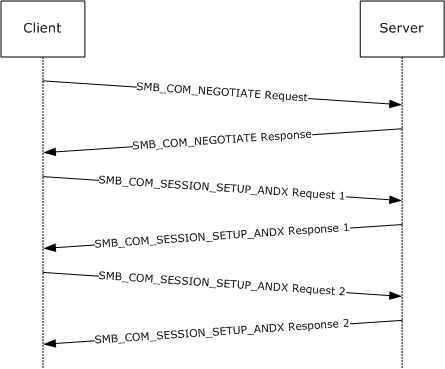 Figure 4: User authentication and session establishment sequenceDescriptions of the fields in this example are specified in [MS-CIFS] and section 2.2.4.1. Fields that are shown and highlighted in bold text are relevant to this extension. It is assumed that the client has successfully established a network connection with the server.The client initiates the first message with an SMB_COM_NEGOTIATE request, as specified in [MS-CIFS]. The client specifies extended security negotiation in the header Flags2 field. It also includes NT LM 0.12 in the dialect strings list. The server constructs an extended SMB_COM_NEGOTIATE response packet that is denoted by the WordCount field. The server returns dialect index, its capabilities,  GUID value, and the initial security binary large object (BLOB) obtained, as specified in [RFC2743] and defined in the preceding figure.FRAME 1. Client negotiate requestClient -> Server: Command = SMB_COM_NEGOTIATEFlags2 Summary = 51207 (0xC807)  1100 1000 0000 0111  ....  1...  ....  ....  = Extended security negotiation is supportedDialect StringsPC NETWORK PROGRAM 1.0LANMAN1.0Windows for Workgroups 3.1aLM1.2X002LANMAN2.1NT LM 0.12FRAME 2. Server negotiate responseServer -> Client: Command = SMB_COM_NEGOTIATENT status code = 0x0, STATUS_SUCCESSWord count = 17Protocol Index = 5  (NT LM 0.12)Capabilities = 2147607549 (0x8001F3FD) 1000 0000 0000 0001 1111 0011 1111 1101 ....  ....  ....  ....  ..1.  ....  ....  ....  = Supports Pass-Thru levels 1...  ....  ....  ....  ....  ....  ....  ....  = Supports extended securityServer GUID = 01 B3 1E 23 07 2A A4 4D A1 9F B6 69 F0 45 71 90Security Blob in payloadThe client uses the initial security BLOB that is returned by the server along with any user credential information in order to obtain its security BLOB, as specified in [RFC2743] and defined in section 3.2.4.2.4. The resulting security BLOB is sent to the server as part of the SMB_COM_SESSION_SETUP_ANDX extended request. The client also sends its capabilities and zero UID to mark the start of a new session setup exchange. The server verifies that the client requests extended security by checking the Flags2 and Capabilities fields in the request, accepts as input the client security BLOB, and processes it, as specified in [RFC2743]. In this case, the security package requires more processing and returns a second security BLOB to be returned to the client. Also, the server allocates a new UID and associates it with this session setup exchange.Note  Extended security can require multiple request and response exchanges between client and server to complete. The UID is defined by the server on first response to an extended session setup and is used for the lifetime of the session.FRAME 3. Client request for extended session setupClient -> Server: Command = SMB_COM_SESSION_SETUP_ANDXHeader: Tid = 0x0000 Mid = 0x0070 Uid = 0x0000Flags2 Summary = 51207 (0xC807) 1100 1000 0000 0111 ....  1...  ....  ....  = Supports extended securityWord count = 12Capabilities = 0xA00000001010 0000 0000 0000 0000 0000 0000 0000..1.  ....  ....  ....  ....  ....  ....  ....  = Supports dynamic reauth1...  ....  ....  ....  ....  ....  ....  ....  = Requests extended securitySecurity Blob Length = 74 (0x4A)Security Blob in payloadFRAME 4. Server response with session setup continuationServer -> Client: Command = SMB_COM_SESSION_SETUP_ANDXNT status code = 0xC0000016, STATUS_MORE_PROCESSING_REQUIREDHeader: Tid = 0x0000 Mid = 0x0070 Uid = 0x0802Flags2 Summary = 51207 (0xC807)  1100 1000 0000 0111  ....  1...  ....  ....  = Extended security negotiation is supportedSecurity Blob Length = 349 (0x15D)            Security Blob in payloadThe client accepts as input the server security BLOB and processes it, as specified in [RFC2743], and its output is returned to the server along with the UID. The server uses the UID value to associate this request with the pending session establishment. The server processes this request, as specified in [RFC4178], and receives a success result. At this point, the SMB_SESSION_SETUP_ANDX exchange is complete because the status code is not equal to STATUS_MORE_PROCESSING_REQUIRED. The final security BLOB is returned with the success indication.FRAME 5. Client session setup request continuationClient -> Server: Command = SMB_COM_SESSION_SETUP_ANDXHeader: Tid = 0x0000 Mid = 0x0080 Uid = 0x0802Flags2 Summary = 51207 (0xC807) 1100 1000 0000 0111  ....  1...  ....  ....  = Extended security negotiation is supportedWord count = 12Security Blob Length = 226 (0xE2)            Security Blob in payloadFRAME 6. Server response with session setup completionServer -> Client: Command = SMB_COM_SESSION_SETUP_ANDXNT status code = 0x0, STATUS_SUCCESSHeader: Tid = 0x0000 Mid = 0x0080 Uid = 0x0802Security Blob Length = 9 (0x9)Security Blob in payloadAt this point, the client has been successfully authenticated.Previous File Version EnumerationThe following example shows how the client accesses a previous version of the share root folder. It is assumed that the client has already authenticated, established a tree connect to the target share, and opened a handle to the root directory, as specified in [MS-CIFS]. Thus, Frame 1 is not truly the first frame for the connection, but it is referred to as the starting point for this operation.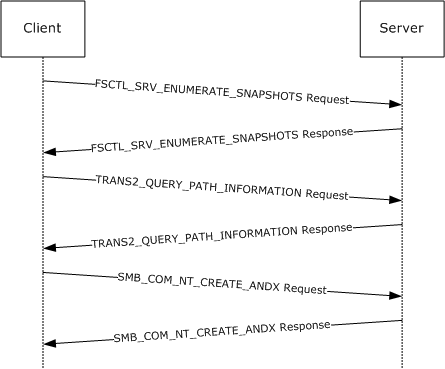 Figure 5: Previous file version enumeration sequenceThe first step is to enumerate the list of available snapshots on the server by using the FSCTL_SRV_ENUMERATE_SNAPSHOT command. The client requests the list of snapshots that are available on the server by using the root handle Fid. The server returns the list of snapshots in the format that is defined in the preceding figure. In this example, the server has one snapshot total for the root folder, the payload contains one snapshot string, the payload size is 0x34 bytes, and the snapshot name is @GMT-2006.04.26-04-08-27. The last 2 bytes of the payload are the snapshot strings 16-bit Unicode NULL delimiter.FRAME 1. Client requests FSCTL_SRV_ENUMERATE_SNAPSHOTSClient -> Server: Command = SMB_COM_NT_TRANSACTNT IOCTL Function Code 0x00144064 FSCTL_SRV_ENUMERATE_SNAPSHOTSFile ID (Fid) = 16391 (0x4007)FRAME 2. Server response with list of snapshotsServer -> Client: Command = SMB_COM_NT_TRANSACTNT status code = 0x0, STATUS_SUCCESSPayload contained in Data buffer as defined in section 3.1.5.4:00090:        01 00 00 00 01 00 00 00 34 00 00 00 40 00   ..........4...@.000A0:  47 00 4D 00 54 00 2D 00 32 00 30 00 30 00 36 00   G.M.T.-.2.0.0.6.000B0:  2E 00 30 00 34 00 2E 00 32 00 36 00 2D 00 30 00   ..0.4...2.6.-.0.000C0:  34 00 2E 00 30 00 38 00 2E 00 32 00 37 00 00 00   4...0.8...2.7...000D0:  00 00   The client uses standard SMB commands to access the snapshot. The client also indicates in the header Flags2 that the name in the request is tokenized with the previous version information. This indicates to the server that the client is accessing a previous version of the path. The server processes the request and returns the path information for the snapshot directory rather than to the current directory.FRAME 3. Client requests path information for snapshot 2006/04/26 04:08:27 AMClient -> Server: Command = SMB_COM_TRANSACTION2Flags2 Summary = 52231 (0xCC07)  1100 1100 0000 0111  ....  .1..  ....  ....  = File name is tokenized with Previous Version InformationTransact2 function = Query path infoFile name =\@GMT-2006.04.26-04.08.2700080:                                      5C 00 40 00   ……............\.@.00090:  47 00 4D 00 54 00 2D 00 32 00 30 00 30 00 36 00   G.M.T.-.2.0.0.6.000A0:  2E 00 30 00 34 00 2E 00 32 00 36 00 2D 00 30 00   ..0.4...2.6.-.0.000B0:  34 00 2E 00 30 00 38 00 2E 00 32 00 37 00 00 00   4...0.8...2.7...FRAME 4. Server response with snapshot path informationServer -> Client: Command = SMB_COM_TRANSACTION2NT status code = 0x0, STATUS_SUCCESSData bytes = 40 (0x28)Payload contains path information for specified snapshot versionSimilar to its behavior during the query path exchange, the client specifies the previous version of the root folder in an open request. The server processes the request and returns an Fid for the specified previous version of the path.FRAME 5. Client open request for version 2006/04/26 04:08:27 AM on "\"Client -> Server: Command = SMB_COM_NT_CREATE_ANDXFlags2 Summary = 52231 (0xCC07)  1100 1100 0000 0111  ....  .1..  ....  ....  = File name is tokenized with Previous Version InformationCreate Disposition = Open:  If exist, Open, else fail            File name =\@GMT-2006.04.26-04.08.27FRAME 6. Server open root folder and returns FidServer -> Client: Command = SMB_COM_NT_CREATE_ANDXNT status code = 0x0, STATUS_SUCCESSFile ID (Fid) = 16392 (0x4008)Create Action = File OpenedThese similar steps can be used to open a file rather than a directory on a remote volume. In that case, the @GMT token is contained in the relative path, such as \directory\@GMT-2006.04.26-04.08.27\file.txt. This path can be used to query attributes or to open a file. The resulting Fid is used to read its contents.Likewise, the @GMT token path in the example can be used as part of a TRANS2_FIND_FIRST2 and TRANS2_FIND_NEXT2 to enumerate the contents of the volume at the time of the snapshot.Message Signing ExampleThe following is the sequence of events that is related to SMB message authentication. In the following scenario, as specified in [RFC4178], authentication is used between the client and the server. The client and server are both configured not to require SMB signing; however, both are capable of using SMB signing. This also applies to the figure in section 4.1; however, the parameters significant to signing a negotiation are called out.The client sends an SMB_COM_NEGOTIATE request to the server.Client -> Server: SMB: C negotiate, Dialect = NTLM 0.12SMB Flags2 contains 0xC843   1...  ....  ....  ....  = Unicode Strings: Strings are Unicode  .1..  ....  ....  ....  = Error Code Type: Error codes are NT error codes  ..0.  ....  ....  ....  = Execute-Only Reads: Do not permit reads if execute-only  ...0 ....  ....  ....  = Dfs: Do not resolve pathnames with Dfs  ....  1...  ....  ....  = Extended security negotiation is supported  ....  ....  .1..  ....  = Long Names Used  ....  ....  ....  .0..  = Security signatures are not supported  ....  ....  ....  ..1.  = Extended Attributes: Extended attributes are supported  ....  ....  ....  ...1 = Long Names AllowedSecurity Signature is not set (the value is 00 00 00 00 00 00 00 00).SECURITY_SIGNATURE: Bit2  (not set)No SecuritySignature is generated at this stage.The client receives an SMB_COM_NEGOTIATE response SMB from the server.Server -> Client: SMB: R negotiate, Dialect # = 5SMB Flags2 contains 0xC853Binary: 00000000 00000000 11001000 01010011                              ^      ^  ^SECURITY_SIGNATURE: Bit2: (not set)Security Signature is not set (the value is  00 00 00 00 00 00 00 00).No SecuritySignature is generated at this stage.The client builds an SMB_COM_SESSION_SETUP_ANDX request SMB and sends it to the server.In the SessionSetupAndX SMB, an authentication request, such as an NTLM or NTLMv2 Challenge/Response or a Kerberos ticket, is sent from the client to the server.At this stage, the SessionKey is not yet available.Client -> Server: SMB: C session setup & XSMB Flags2 contains 0xC807Binary: 00000000 00000000 11001000 00000111                              ^      ^  ^SECURITY_SIGNATURE: Bit2 (set)After the packet is sent by the client, the sequence number is incremented to 1, which is the expected sequence number for the response packet from the server.The server processes the request and sends an SMB_COM_SESSION_SETUP_ANDX response to the client.It is possible that multiple roundtrips of SessionSetupAndX can be required to complete a given authentication. If STATUS_MORE_PROCESSING_REQUIRED is returned, then the implementer would return to the previous step and repeat. The following example demonstrates what happens when STATUS_SUCCESS is returned. Similarly, if this authentication was for Anonymous or Guest, then signing would not be activated at this time.Server -> Client: SMB: R session setup & XSMB Flags2 contains 0xC807Binary: 00000000 00000000 11001000 00000111                                     ^  ^SECURITY_SIGNATURE: Bit2 (set)The server sets the sequence number to 1 for the response packet and generates the SecuritySignature as follows.The server places the sequence number (1) in the SecuritySignature field of the SMB header, and an MD5 hash is performed on the SessionKey + SMB packet. This results in a 16-byte value. The first 8 bytes of the computed hash (AB 44 C4 76 45 84 1A 6A) are placed in the SecuritySignature field and sent to the client.00000:  00 11 43 02 26 E6 00 C0 4F 60 2E 45 08 00 45 00   ..C.&f.@O'.E..E.00010:  01 78 85 60 40 00 80 32 F6 4B AC 1B 92 B9 AC 1B   .x&'@.,2vK,.9,.00020:  92 B7 88 F2 96 BD 00 00 00 14 01 BD 05 48 8B A1   "Fr=.....=.H9!00030:  8F 6C C1 3F C0 39 50 18 FF F0 84 70 00 00 00 00   lA?@9P.pp....00040:  01 2F FF 53 4D 42 73 00 00 00 00 98 07 C8 00 00   ./SMBs....\.H..00050: >AB 44 C4 76 45 84 1A 6A<00 00 00 00 FF FE 00 08   +DDvE.j....~..00060:  40 00 04 FF 00 2F 01 00 00 A2 00 04 01 A1 81 9F   @.../..."...!x00070:  30 81 9C A0 03 0A 01 00 A1 0B 06 09 2A 86 48 82   0S ....!...* HAfter the server sends the packet, the sequence number is incremented to 2, which is the expected sequence number for the next SMB packet from the client.The client processes the response and obtains the SessionKey.SMB Flags2 contains 0xC807Binary: 00000000 00000000 11001000 00000111                                     ^  ^SECURITY_SIGNATURE: Bit2 (set)The expected sequence number is 1 for the response packet from the server.The client saves the SecuritySignature in the response packet. The expected sequence number (1) is placed in the SecuritySignature field of the SMB header, and an MD5 hash is performed on the SessionKey SMB packet. This results in a 16-byte value. The first 8 bytes of the computed hash are compared with the one sent by the server (AB 44 C4 76 45 84 1A 6A) to validate the SMB packet. For the SessionKey that is used for signing when Kerberos is used, see [MS-KILE] section 3.1.1.2, Cryptographic Material.The client proceeds further and sends an SMB_COM_TREE_CONNECT_ANDX request SMB.Client -> Server: SMB: C tree connect & X, ShareThe client sequence number is now incremented. The new value is 2.The sequence number (2) is placed in the SecuritySignature field of the SMB header, and an MD5 hash is performed on the 16-byte SessionKey + SMB packet. This results in a 16-byte value. The first 8 bytes (in this case, A5 B0 43 DC 07 51 0F 8B) are placed in the SecuritySignature field in the SMB header and then sent to the server.00000:  00 C0 4F 60 2E 45 00 11 43 02 26 E6 08 00 45 00   .@O'.E..C.&f..E.00010:  00 98 21 48 40 00 80 32 5B 44 AC 1B 92 B7 AC 1B   .\!H@.,2[D,.",.00020:  92 B9 C4 70 3D 34 00 00 00 1C 05 48 01 BD C1 3F   9Dp=4.....H.=A?00030:  C0 39 8B A1 90 9F 50 18 42 EF D0 D6 00 00 00 00   @99!xP.BoPV....00040:  00 54 FF 53 4D 42 75 00 00 00 00 18 07 C8 00 00   .TSMBu......H..00050: >A5 B0 43 DC 07 51 0F 8B<00 00 00 00 FF FE 00 08   %0C\.Q.9....~..00060:  80 00 04 FF 00 54 00 0C 00 01 00 29 00 00 5C 00   ,...T.....)..\.00070:  5C 00 4D 00 4F 00 48 00 41 00 4B 00 34 00 31 00   \.M.O.H.A.K.4.1.The sequence continues until the session is terminated.In the case where extended security is not used, the same process is followed. However, the MD5 hash is performed on the 16-byte session key + NTLM challenge response + SMB packet with the appropriate sequence number. The NTLM challenge response is the authentication that is received in the SMB_COM_SESSION_SETUP_ANDX request in the UnicodePassword field if NTLM was used for authentication, or in the OEMPassword field if LM authentication was used.Copy File (Remote to Local)The following example illustrates the sequence of operations during the copying of a file from a remote location to the local machine. The example assumes that the connection establishment and session management have already taken place.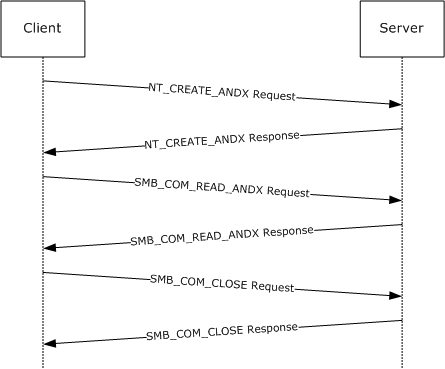 Figure 6: Copy file (remote to local) sequenceIn the preceding diagram, the first frame is to open the remote file for read access. The subsequent frames read the data from the file, and then close the file. In between the read and the close, the data is written to the local file.NT_CREATE_ANDXClient -> Server: SMB: C NT Create Andx, Dialect = NTLM 0.12SMB: Tree ID      (Tid) = 2049 (0x801)SMB: Process ID   (Pid) = 3592 (0xE08)SMB: User ID      (Uid) = 2048 (0x800)SMB: Multiplex ID (Mid) = 1712 (0x6B0)SMB: Command = C NT create & X        SMB: Desired Access = 0x00000089            SMB: ...............................1 = Read Data Allowed            SMB: ..............................0. = Write Data Denied            SMB: .............................0.. = Append Data Denied            SMB: ............................1... = Read EA Allowed            SMB: ...........................0.... = Write EA Denied            SMB: ..........................0..... = File Execute Denied            SMB: .........................0...... = File Delete Denied            SMB: ........................1....... = File Read Attributes Allowed            SMB: .......................0........ = File Write Attributes Denied        SMB: NT File Attributes = 0x00000080            SMB: ...............................0 = Not Read Only            SMB: ..............................0. = Not Hidden            SMB: .............................0.. = Not System            SMB: ...........................0.... = Not Directory            SMB: ..........................0..... = Not Archive            SMB: .........................0...... = Not Device            SMB: ........................1....... = Normal            SMB: .......................0........ = Not Temporary            SMB: ......................0......... = Not Sparse File            SMB: .....................0.......... = Not Reparse Point            SMB: ....................0........... = Not Compressed            SMB: ...................0............ = Not Offline            SMB: ..................0............. = CONTENT_INDEXED            SMB: .................0.............. = Not Encrypted        SMB: File Share Access = 0x00000003            SMB: ...............................1 = Read allowed            SMB: ..............................1. = Write allowed            SMB: .............................0.. = Delete not allowed        SMB: Create Disposition = Open:  If exist, Open, else fail        SMB: Create Options = 68 (0x44)            SMB: ...............................0 = non-directory            SMB: ..............................0. = non-write through            SMB: .............................1.. = Data is written to the file sequentially            SMB: ............................0... = intermediate buffering allowed            SMB: ...........................0.... = IO alerts bits not set            SMB: ..........................0..... = IO non-alerts bit not set            SMB: .........................1...... = Operation is on a non-directory file            SMB: ........................0....... = tree connect bit not set            SMB: .......................0........ = complete if oplocked bit is not set            SMB: ......................0......... = no EA knowledge bit is not set            SMB: .....................0.......... = 8.3 filenames bit is not set            SMB: ....................0........... = random access bit is not set            SMB: ...................0............ = delete on close bit is not set            SMB: ..................0............. = open by filename            SMB: .................0.............. = open for backup bit not set        SMB: File name =\filename.txtNT_CREATE_ANDX ResponseServer -> Client: SMB: C NT Create Andx, Dialect = NTLM 0.12SMB: Tree ID      (Tid) = 2049 (0x801)SMB: Process ID   (Pid) = 3592 (0xE08)SMB: User ID      (Uid) = 2048 (0x800)SMB: Multiplex ID (Mid) = 1712 (0x6B0)SMB: Command = R NT create & X        SMB: Oplock Level = Batch        SMB: File ID (Fid) = 16389 (0x4005)        SMB: NT File Attributes = 0x00000020            SMB: ...............................0 = Not Read Only            SMB: ..............................0. = Not Hidden            SMB: .............................0.. = Not System            SMB: ...........................0.... = Not Directory            SMB: ..........................1..... = Archive            SMB: .........................0...... = Not Device            SMB: ........................0....... = Not Normal            SMB: .......................0........ = Not Temporary            SMB: ......................0......... = Not Sparse File            SMB: .....................0.......... = Not Reparse Point            SMB: ....................0........... = Not Compressed            SMB: ...................0............ = Not Offline            SMB: ..................0............. = CONTENT_INDEXED            SMB: .................0.............. = Not EncryptedSMB_COM_READ_ANDX RequestClient -> Server: SMB: C Read Andx, Dialect = NTLM 0.12        SMB: Tree ID      (Tid) = 2049 (0x801)        SMB: Process ID   (Pid) = 65279 (0xFEFF)        SMB: User ID      (Uid) = 2048 (0x800)        SMB: Multiplex ID (Mid) = 1744 (0x6D0)SMB: Command = C read & X        SMB: File ID (Fid) = 16389 (0x4005)        SMB: Max count = 1596 (0x63C)        SMB: Min count = 1596 (0x63C)        SMB: Bytes left = 1596SMB_COM_READ_ANDX ResponseServer -> Client: SMB: R Read Andx, Dialect = NTLM 0.12        SMB: Tree ID      (Tid) = 2049 (0x801)        SMB: Process ID   (Pid) = 65279 (0xFEFF)        SMB: User ID      (Uid) = 2048 (0x800)        SMB: Multiplex ID (Mid) = 1744 (0x6D0)SMB: Command = C read & X        SMB: Data length = 1596 (0x63C)        SMB: Data offset = 60 (0x3C)        SMB: Byte count = 1597Data = 00 90 27 D0 C4 6F 00 90 27 66 6D BE 08 00 45 00 …… SMB_COM_CLOSE RequestClient -> Server: SMB: C Close, Dialect = NTLM 0.12        SMB: Tree ID      (Tid) = 2049 (0x801)        SMB: Process ID   (Pid) = 65279 (0xFEFF)        SMB: User ID      (Uid) = 2048 (0x800)        SMB: Multiplex ID (Mid) = 1984 (0x7C0)SMB: Command = C Close        SMB: File ID (Fid) = 16389 (0x4005)SMB_COM_CLOSE ResponseServer -> Client: SMB: R Close, Dialect = NTLM 0.12        SMB: Tree ID      (Tid) = 2049 (0x801)        SMB: Process ID   (Pid) = 65279 (0xFEFF)        SMB: User ID      (Uid) = 2048 (0x800)        SMB: Multiplex ID (Mid) = 1984 (0x7C0)Copy File (Local to Remote)The following example illustrates the sequence of operations while copying a local file to a remote share. The frames do not include the connection establishment or session management, for example.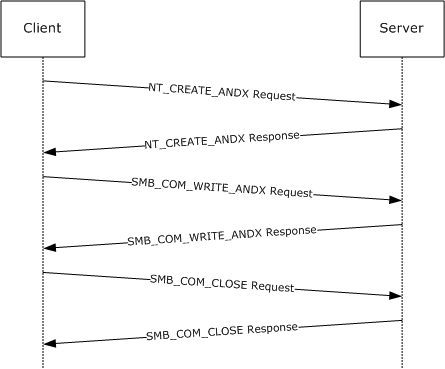 Figure 7: Copy file (local to remote) sequenceIn the frames in the preceding figure, the remote file is first created with the SMB_COM_NT_CREATE_ANDX request. The data from the local file is then written to the remote file and, subsequently, the file is closed.NT_CREATE_ANDXClient -> Server: SMB: C NT Create Andx, Dialect = NTLM 0.12        SMB: Tree ID      (Tid) = 2049 (0x801)        SMB: Process ID   (Pid) = 3592 (0xE08)        SMB: User ID      (Uid) = 2048 (0x800)        SMB: Multiplex ID (Mid) = 2288 (0x8F0)SMB: Command = C NT create & X        SMB: Desired Access = 0x00030197            SMB: ...............................1 = Read Data Allowed            SMB: ..............................1. = Write Data Allowed            SMB: .............................1.. = Append Data Allowed            SMB: ............................0... = Read EA Denied            SMB: ...........................1.... = Write EA Allowed            SMB: ..........................0..... = File Execute Denied            SMB: .........................0...... = File Delete Denied            SMB: ........................1....... = File Read Attributes Allowed            SMB: .......................1........ = File Write Attributes Allowed        SMB: NT File Attributes = 0x00000020            SMB: ...............................0 = Not Read Only            SMB: ..............................0. = Not Hidden            SMB: .............................0.. = Not System            SMB: ...........................0.... = Not Directory            SMB: ..........................1..... = Archive            SMB: .........................0...... = Not Device            SMB: ........................0....... = Not Normal            SMB: .......................0........ = Not Temporary            SMB: ......................0......... = Not Sparse File            SMB: .....................0.......... = Not Reparse Point            SMB: ....................0........... = Not Compressed            SMB: ...................0............ = Not Offline            SMB: ..................0............. = CONTENT_INDEXED            SMB: .................0.............. = Not Encrypted        SMB: File Share Access = 0x00000000            SMB: ...............................0 = Read not allowed            SMB: ..............................0. = Write not allowed            SMB: .............................0.. = Delete not allowed        SMB: Create Disposition = Overwrite_If:  If exist, open and overwrite, else create it        SMB: Create Options = 68 (0x44)            SMB: ...............................0 = non-directory            SMB: ..............................0. = non-write through            SMB: .............................1.. = Data is written to the file sequentially            SMB: ............................0... = intermediate buffering allowed            SMB: ...........................0.... = IO alerts bits not set            SMB: ..........................0..... = IO non-alerts bit not set            SMB: .........................1...... = Operation is on a non-directory file            SMB: ........................0....... = tree connect bit not set            SMB: .......................0........ = complete if oplocked bit is not set            SMB: ......................0......... = no EA knowledge bit is not set            SMB: .....................0.......... = 8.3 filenames bit is not set            SMB: ....................0........... = random access bit is not set            SMB: ...................0............ = delete on close bit is not set            SMB: ..................0............. = open by filename            SMB: .................0.............. = open for backup bit not set        SMB: File name =\filename.txtNT_CREATE_ANDX ResponseServer -> Client: SMB: R NT Create Andx, Dialect = NTLM 0.12SMB: Tree ID      (Tid) = 2049 (0x801)SMB: Process ID   (Pid) = 3592 (0xE08)SMB: User ID      (Uid) = 2048 (0x800)SMB: Multiplex ID (Mid) = 2288 (0x8F0)SMB: Command = C NT create & X        SMB: Oplock Level = Batch        SMB: File ID (Fid) = 16392 (0x4008)        SMB: NT File Attributes = 0x00000020            SMB: ...............................0 = Not Read Only            SMB: ..............................0. = Not Hidden            SMB: .............................0.. = Not System            SMB: ...........................0.... = Not Directory            SMB: ..........................1..... = Archive            SMB: .........................0...... = Not Device            SMB: ........................0....... = Not Normal            SMB: .......................0........ = Not Temporary            SMB: ......................0......... = Not Sparse File            SMB: .....................0.......... = Not Reparse Point            SMB: ....................0........... = Not Compressed            SMB: ...................0............ = Not Offline            SMB: ..................0............. = CONTENT_INDEXED            SMB: .................0.............. = Not EncryptedSMB_COM_WRITE_ANDX RequestClient -> Server: SMB: C Write Andx, Dialect = NTLM 0.12        SMB: Tree ID      (Tid) = 2049 (0x801)        SMB: Process ID   (Pid) = 65279 (0xFEFF)        SMB: User ID      (Uid) = 2048 (0x800)        SMB: Multiplex ID (Mid) = 2384 (0x950)SMB: Command = C read & X        SMB: File ID (Fid) = 16392 (0x4008)        SMB: File offset = 0 (0x0)        SMB: Data length = 1596 (0x63C)Data = 00 90 27 66 6D BE 00 90 27 D0 C4 6F 08 00 45 00  …SMB_COM_WRITE_ANDX ResponseServer -> Client: SMB: R Write Andx, Dialect = NTLM 0.12        SMB: Tree ID      (Tid) = 2049 (0x801)        SMB: Process ID   (Pid) = 65279 (0xFEFF)        SMB: User ID      (Uid) = 2048 (0x800)        SMB: Multiplex ID (Mid) = 2384 (0x950)SMB: Command = C read & XSMB_COM_CLOSE RequestClient -> Server: SMB: C Close, Dialect = NTLM 0.12        SMB: Tree ID      (Tid) = 2049 (0x801)        SMB: Process ID   (Pid) = 65279 (0xFEFF)        SMB: User ID      (Uid) = 2048 (0x800)        SMB: Multiplex ID (Mid) = 2400 (0x960)SMB: Command = C Close        SMB: File ID (Fid) = 16392 (0x4008)SMB_COM_CLOSE ResponseServer -> Client: SMB: R Close, Dialect = NTLM 0.12        SMB: Tree ID      (Tid) = 2049 (0x801)        SMB: Process ID   (Pid) = 65279 (0xFEFF)        SMB: User ID      (Uid) = 2048 (0x800)        SMB: Multiplex ID (Mid) = 2400 (0x960)FSCTL SRV COPYCHUNKThe following example refers to the sequence of operations for a file copy in which the source and the destination are on the same server. The FSCTL_SRV_COPYCHUNK (section 2.2.7.2) is used. The following sequence assumes that the SMB connection to the server, SMB session establishment, and other operations have been completed.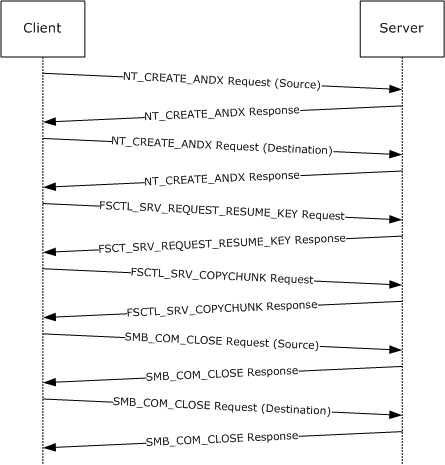 Figure 8: Copy file (from/to same remote server) sequenceThe initial step in the preceding sequence is to open the source and the destination file using NT_CREATE_ANDX command. This step is followed by the FSCTL_SRV_REQUEST_RESUME_KEY request. This is sent as an NT_TRANSACT_IOCTL with the file ID of the source file. The server responds with the FSCTL_SRV_REQUEST_RESUME_KEY response (section 2.2.7.2.2.2). A 24-byte server copychunk resume key is returned.NT_CREATE_ANDX Request (Source)Client -> Server: SMB: C NT Create Andx, Dialect = NTLM 0.12        SMB: Tree ID      (Tid) = 2049 (0x801)        SMB: Process ID   (Pid) = 3592 (0xE08)        SMB: User ID      (Uid) = 2048 (0x800)        SMB: Multiplex ID (Mid) = 384 (0x180)SMB: Command = C NT create & X        SMB: Desired Access = 0x00020089            SMB: ...............................1 = Read Data Allowed            SMB: ..............................0. = Write Data Denied            SMB: .............................0.. = Append Data Denied            SMB: ............................1... = Read EA Allowed            SMB: ...........................0.... = Write EA Denied            SMB: ..........................0..... = File Execute Denied            SMB: .........................0...... = File Delete Denied            SMB: ........................1....... = File Read Attributes Allowed            SMB: .......................0........ = File Write Attributes Denied        SMB: NT File Attributes = 0x00000000            SMB: ...............................0 = Not Read Only            SMB: ..............................0. = Not Hidden            SMB: .............................0.. = Not System            SMB: ...........................0.... = Not Directory            SMB: ..........................0..... = Not Archive            SMB: .........................0...... = Not Device            SMB: ........................0....... = Not Normal            SMB: .......................0........ = Not Temporary            SMB: ......................0......... = Not Sparse File            SMB: .....................0.......... = Not Reparse Point            SMB: ....................0........... = Not Compressed            SMB: ...................0............ = Not Offline            SMB: ..................0............. = CONTENT_INDEXED            SMB: .................0.............. = Not Encrypted        SMB: File Share Access = 0x00000005            SMB: ...............................1 = Read allowed            SMB: ..............................0. = Write not allowed            SMB: .............................1.. = Delete allowed        SMB: Create Disposition = Open:  If exist, Open, else fail        SMB: Create Options = 2097220 (0x200044)            SMB: ...............................0 = non-directory            SMB: ..............................0. = non-write through            SMB: .............................1.. = Data is written to the                                                    file sequentially            SMB: ............................0... = intermediate buffering allowed            SMB: ...........................0.... = IO alerts bits not set            SMB: ..........................0..... = IO non-alerts bit not set            SMB: .........................1...... = Operation is on a non-directory file            SMB: ........................0....... = tree connect bit not set            SMB: .......................0........ = complete if oplocked bit is not set            SMB: ......................0......... = no EA knowledge bit is not set            SMB: .....................0.......... = 8.3 filenames bit is not set            SMB: ....................0........... = random access bit is not set            SMB: ...................0............ = delete on close bit is not set            SMB: ..................0............. = open by filename            SMB: .................0.............. = open for backup bit not set        SMB: File name = sourcefile.txtNT_CREATE_ANDX ResponseServer -> Client: SMB: R NT Create Andx, Dialect = NTLM 0.12        SMB: Tree ID      (Tid) = 2049 (0x801)        SMB: Process ID   (Pid) = 3592 (0xE08)        SMB: User ID      (Uid) = 2048 (0x800)        SMB: Multiplex ID (Mid) = 384 (0x180)SMB: Command = R NT create & X        SMB: Oplock Level = II        SMB: File ID (Fid) = 16386 (0x4002)        SMB: NT File Attributes = 0x00000020            SMB: ...............................0 = Not Read Only            SMB: ..............................0. = Not Hidden            SMB: .............................0.. = Not System            SMB: ...........................0.... = Not Directory            SMB: ..........................1..... = Archive            SMB: .........................0...... = Not Device            SMB: ........................0....... = Not Normal            SMB: .......................0........ = Not Temporary            SMB: ......................0......... = Not Sparse File            SMB: .....................0.......... = Not Reparse Point            SMB: ....................0........... = Not Compressed            SMB: ...................0............ = Not Offline            SMB: ..................0............. = CONTENT_INDEXED            SMB: .................0.............. = Not Encrypted        SMB: File type = Disk file or directoryNT_CREATE_ANDX Request (Destination)Client -> Server: SMB: C NT Create Andx, Dialect = NTLM 0.12        SMB: Tree ID      (Tid) = 2049 (0x801)        SMB: Process ID   (Pid) = 3592 (0xE08)        SMB: User ID      (Uid) = 2048 (0x800)        SMB: Multiplex ID (Mid) = 480 (0x1E0)SMB: Command = C NT create & X        SMB: Desired Access = 0x00030197            SMB: ...............................1 = Read Data Allowed            SMB: ..............................1. = Write Data Allowed            SMB: .............................1.. = Append Data Allowed            SMB: ............................0... = Read EA Denied            SMB: ...........................1.... = Write EA Allowed            SMB: ..........................0..... = File Execute Denied            SMB: .........................0...... = File Delete Denied            SMB: ........................1....... = File Read Attributes Allowed            SMB: .......................1........ = File Write Attributes Allowed        SMB: NT File Attributes = 0x00000020            SMB: ...............................0 = Not Read Only            SMB: ..............................0. = Not Hidden            SMB: .............................0.. = Not System            SMB: ...........................0.... = Not Directory            SMB: ..........................1..... = Archive            SMB: .........................0...... = Not Device            SMB: ........................0....... = Not Normal            SMB: .......................0........ = Not Temporary            SMB: ......................0......... = Not Sparse File            SMB: .....................0.......... = Not Reparse Point            SMB: ....................0........... = Not Compressed            SMB: ...................0............ = Not Offline            SMB: ..................0............. = CONTENT_INDEXED            SMB: .................0.............. = Not Encrypted        SMB: File Share Access = 0x00000000            SMB: ...............................0 = Read not allowed            SMB: ..............................0. = Write not allowed            SMB: .............................0.. = Delete not allowed        SMB: Create Disposition = Overwrite_If:  If exist, open and overwrite,             else create it        SMB: Create Options = 68 (0x44)            SMB: ...............................0 = non-directory            SMB: ..............................0. = non-write through            SMB: .............................1.. = Data is written to the file sequentially            SMB: ............................0... = intermediate buffering allowed            SMB: ...........................0.... = IO alerts bits not set            SMB: ..........................0..... = IO non-alerts bit not set            SMB: .........................1...... = Operation is on a non-directory file            SMB: ........................0....... = tree connect bit not set            SMB: .......................0........ = complete if oplocked bit is not set            SMB: ......................0......... = no EA knowledge bit is not set            SMB: .....................0.......... = 8.3 filenames bit is not set            SMB: ....................0........... = random access bit is not set            SMB: ...................0............ = delete on close bit is not set            SMB: ..................0............. = open by filename            SMB: .................0.............. = open for backup bit not set        SMB: File name = destinationfile.txtNT_CREATE_ANDX ResponseServer -> Client: SMB: R NT Create Andx, Dialect = NTLM 0.12        SMB: Tree ID      (Tid) = 2049 (0x801)        SMB: Process ID   (Pid) = 3592 (0xE08)        SMB: User ID      (Uid) = 2048 (0x800)        SMB: Multiplex ID (Mid) = 480 (0x1E0)SMB: Command = R NT create & X        SMB: Oplock Level = Batch        SMB: File ID (Fid) = 16387 (0x4003)        SMB: NT File Attributes = 0x00000020        SMB: ...............................0 = Not Read Only        SMB: ..............................0. = Not Hidden        SMB: .............................0.. = Not System        SMB: ...........................0.... = Not Directory        SMB: ..........................1..... = Archive        SMB: .........................0...... = Not Device        SMB: ........................0....... = Not Normal        SMB: .......................0........ = Not Temporary        SMB: ......................0......... = Not Sparse File        SMB: .....................0.......... = Not Reparse Point        SMB: ....................0........... = Not Compressed        SMB: ...................0............ = Not Offline        SMB: ..................0............. = CONTENT_INDEXED        SMB: .................0.............. = Not Encrypted    SMB: File type = Disk file or directoryFSCTL_SRV_REQUEST_RESUME_KEY RequestClient -> Server: SMB: C NT Transact, Dialect = NTLM 0.12NT IOCTL Function Code 0x00140078 FSCTL_SRV_REQUEST_RESUME_KEYFile ID (Fid) = 16386 (0x4002)FSCTL_SRV_REQUEST_RESUME_KEY ResponseServer -> Client: SMB: R NT Transact, Dialect = NTLM 0.12NT IOCTL Function Code 0x00140078 FSCTL_SRV_REQUEST_RESUME_KEYFile ID (Fid) = 16386 (0x4002)Key = 2D 0B 00 00 01 00 00 00 59 84 0C 62 1B 84 C6 01 08 0E 00 00 00 00 00 00ContextLength = 0This is followed by an FSCTL_SRV_COPYCHUNK request. The request uses the resume key generated earlier.FSCTL_SRV_COPYCHUNK RequestClient -> Server: SMB: C NT Transact, Dialect = NTLM 0.12NT IOCTL Function Code 0x001440F2 FSCTL_SRV_COPYCHUNKFile ID (Fid) = 16387 (0x4003)Key = 2D 0B 00 00 01 00 00 00 59 84 0C 62 1B 84 C6 01 08 0E 00 00 00 00 00 00ChunkCount = 1 (01 00 00 00)Reserved = 0 (00 00 00 00)List:    SourceOffset = 0 _(00 00 00 00 00 00 00 00)    DestinationOffset = 0 (00 00 00 00 00 00 00 00)    Length = 1731 (3C 06 00 00)FSCTL_SRV_COPYCHUNK ResponseServer -> Client: SMB: R NT Transact, Dialect = NTLM 0.12NT IOCTL Function Code 0x001440F2 FSCTL_SRV_COPYCHUNKFile ID (Fid) = 16387 (0x4003)ChunksWritten = 1 (01 00 00 00)ChunkBytesWritten = 0 (00 00 00 00)TotalBytesWritten = 1731 (3C 06 00 00)The final step is to close the source and the destination file with SMB_COM_CLOSE commands.SMB_COM_CLOSE Request (Source)Client -> Server: SMB: C Close, Dialect = NTLM 0.12        SMB: Tree ID      (Tid) = 2049 (0x801)        SMB: Process ID   (Pid) = 65279 (0xFEFF)        SMB: User ID      (Uid) = 2048 (0x800)        SMB: Multiplex ID (Mid) = 640 (0x280)SMB: Command = C Close        SMB: File ID (Fid) = 16386 (0x4002) SMB_COM_CLOSE ResponseServer -> Client: SMB: R Close, Dialect = NTLM 0.12        SMB: Tree ID      (Tid) = 2049 (0x801)        SMB: Process ID   (Pid) = 65279 (0xFEFF)        SMB: User ID      (Uid) = 2048 (0x800)        SMB: Multiplex ID (Mid) = 640 (0x280)SMB_COM_CLOSE Request (Destination)Client -> Server: SMB: C Close, Dialect = NTLM 0.12        SMB: Tree ID      (Tid) = 2049 (0x801)        SMB: Process ID   (Pid) = 65279 (0xFEFF)        SMB: User ID      (Uid) = 2048 (0x800)        SMB: Multiplex ID (Mid) = 656 (0x290)SMB: Command = C Close        SMB: File ID (Fid) = 16387 (0x4003)SMB_COM_CLOSE ResponseServer -> Client: SMB: R Close, Dialect = NTLM 0.12        SMB: Tree ID      (Tid) = 2049 (0x801)        SMB: Process ID   (Pid) = 65279 (0xFEFF)        SMB: User ID      (Uid) = 2048 (0x800)        SMB: Multiplex ID (Mid) = 656 (0x290)TRANS TRANSACT NMPIPEThe following example illustrates how the TRANS_TRANSACT_NMPIPE is used.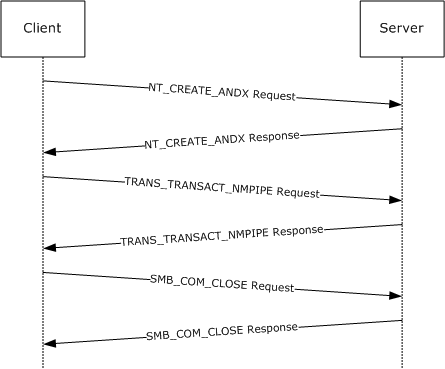 Figure 9: Named pipe request sequenceThe first frame contains the NT_CREATE_ANDX request to the named pipe. The TRANS_TRANSACT_NMPIPE is then issued against the file ID assigned in the NT_CREATE_ANDX response.NT_CREATE_ANDXClient -> Server: SMB: C NT Create Andx, Dialect = NTLM 0.12        SMB: Tree ID      (Tid) = 2048 (0x800)        SMB: Process ID   (Pid) = 2292 (0x8F4)        SMB: User ID      (Uid) = 2048 (0x800)        SMB: Multiplex ID (Mid) = 4048 (0xFD0)SMB: Command = C NT create & X        SMB: Desired Access = 0x0002019F            SMB: ...............................1 = Read Data Allowed            SMB: ..............................1. = Write Data Allowed            SMB: .............................1.. = Append Data Allowed            SMB: ............................1... = Read EA Allowed            SMB: ...........................1.... = Write EA Allowed            SMB: ..........................0..... = File Execute Denied            SMB: .........................0...... = File Delete Denied            SMB: ........................1....... = File Read Attributes Allowed            SMB: .......................1........ = File Write Attributes Allowed        SMB: NT File Attributes = 0x00000000            SMB: ...............................0 = Not Read Only            SMB: ..............................0. = Not Hidden            SMB: .............................0.. = Not System            SMB: ...........................0.... = Not Directory            SMB: ..........................0..... = Not Archive            SMB: .........................0...... = Not Device            SMB: ........................0....... = Not Normal            SMB: .......................0........ = Not Temporary            SMB: ......................0......... = Not Sparse File            SMB: .....................0.......... = Not Reparse Point            SMB: ....................0........... = Not Compressed            SMB: ...................0............ = Not Offline            SMB: ..................0............. = CONTENT_INDEXED            SMB: .................0.............. = Not Encrypted        SMB: File Share Access = 0x00000003            SMB: ...............................1 = Read allowed            SMB: ..............................1. = Write allowed            SMB: .............................0.. = Delete not allowed        SMB: Create Disposition = Open:  If exist, Open, else fail        SMB: Create Options = 4194368 (0x400040)            SMB: ...............................0 = non-directory            SMB: ..............................0. = non-write through            SMB: .............................0.. = non-sequential writing allowed            SMB: ............................0... = intermediate buffering allowed            SMB: ...........................0.... = IO alerts bits not set            SMB: ..........................0..... = IO non-alerts bit not set            SMB: .........................1...... = Operation is on a non-directory file            SMB: ........................0....... = tree connect bit not set            SMB: .......................0........ = complete if oplocked bit is not set            SMB: ......................0......... = no EA knowledge bit is not set            SMB: .....................0.......... = 8.3 filenames bit is not set            SMB: ....................0........... = random access bit is not set            SMB: ...................0............ = delete on close bit is not set            SMB: ..................0............. = open by filename            SMB: .................0.............. = open for backup bit not set        SMB: File name =\srvsvcNT_CREATE_ANDX ResponseServer -> Client: SMB: R NT Create Andx, Dialect = NTLM 0.12        SMB: Tree ID      (Tid) = 2048 (0x800)        SMB: Process ID   (Pid) = 2292 (0x8F4)        SMB: User ID      (Uid) = 2048 (0x800)        SMB: Multiplex ID (Mid) = 4048 (0xFD0)SMB: Command = R NT create & X        SMB: Oplock Level = NONE        SMB: File ID (Fid) = 16385 (0x4001)        SMB: NT File Attributes = 0x00000080            SMB: ...............................0 = Not Read Only            SMB: ..............................0. = Not Hidden            SMB: .............................0.. = Not System            SMB: ...........................0.... = Not Directory            SMB: ..........................0..... = Not Archive            SMB: .........................0...... = Not Device            SMB: ........................1....... = Normal            SMB: .......................0........ = Not Temporary            SMB: ......................0......... = Not Sparse File            SMB: .....................0.......... = Not Reparse Point            SMB: ....................0........... = Not Compressed            SMB: ...................0............ = Not Offline            SMB: ..................0............. = CONTENT_INDEXED            SMB: .................0.............. = Not Encrypted        SMB: File type = Message mode named pipeSMB_COM_TRANSACTION RequestClient -> Server: SMB: C transact TransactNmPipe, Dialect = NTLM 0.12        SMB: Tree ID      (Tid) = 2048 (0x800)        SMB: Process ID   (Pid) = 2292 (0x8F4)        SMB: User ID      (Uid) = 2048 (0x800)        SMB: Multiplex ID (Mid) = 4096 (0x1000) SMB: Command = C transact        SMB: Data bytes = 76 (0x4C)        SMB: Data offset = 84 (0x54)        SMB: Setup words        SMB: Pipe function = Transact named pipe (TransactNmPipe)        SMB: File ID (Fid) = 16385 (0x4001)Data = 00 90 27 66 6D BE 00 90 27 D0 C4 6F 08 00 45 00   ……SMB_COM_TRANSACTION ResponseServer -> Client: SMB: R transact TransactNmPipe, Dialect = NTLM 0.12        SMB: Tree ID      (Tid) = 2048 (0x800)        SMB: Process ID   (Pid) = 2292 (0x8F4)        SMB: User ID      (Uid) = 2048 (0x800)        SMB: Multiplex ID (Mid) = 4096 (0x1000)SMB: Command = R transact        SMB: Data bytes = 120 (0x78)        SMB: Data offset = 56 (0x38)DATA = 00 90 27 D0 C4 6F 00 90 27 66 6D BE 08 00 45 00 ….SMB_COM_CLOSE RequestClient -> Server: SMB: C Close, Dialect = NTLM 0.12SMB: Tree ID      (Tid) = 2048 (0x800)        SMB: Process ID   (Pid) = 65279 (0xFEFF)        SMB: User ID      (Uid) = 2048 (0x800)        SMB: Multiplex ID (Mid) = 4112 (0x1010)SMB: Command = C Close        SMB: File ID (Fid) = 16385 (0x4001)SMB_COM_CLOSE ResponseServer -> Client: SMB: R Close, Dialect = NTLM 0.12  SMB: Tree ID      (Tid) = 2048 (0x800)  SMB: Process ID   (Pid) = 65279 (0xFEFF)  SMB: User ID      (Uid) = 2048 (0x800)  SMB: Multiplex ID (Mid) = 4112 (0x1010)SecurityThe following section specifies security considerations for implementers of the Server Message Block (SMB) Protocol.Security Considerations for ImplementersThe CIFS Protocol contains support for NTLM but lacks support for new authentication protocols. The extensions defined in this document offer support for increased security in remote file and printer access via SMB.In addition to the NTLM challenge/response authentication support, as specified in [MS-CIFS] section 3.1.5.2, these extensions enable support for Kerberos or any other protocol that can be encapsulated inside the extensible authentication package, as specified in [RFC2743] and [RFC4178].Extended message signing uses the HMAC_MD5 algorithm, as specified in [RFC2104], to alter the user's session key.The protocol does not sign oplock break requests from the server to the client if message signing is enabled. This can allow an attacker to affect performance but does not allow an attacker to deny access or alter data.The algorithm used for message signing has been shown to be subject to collision attacks. See [MD5Collision] for more information.The new "previous versions" feature potentially allows access to versions of a file that have been deleted or modified. This can provide access to information that was not available without these extensions. However, this access is still subject to the same access checks to which it is normally subject.Index of Security ParametersAppendix A: Product BehaviorThe information in this specification is applicable to the following Microsoft products or supplemental software. References to product versions include updates to those products.Windows 2000 operating systemWindows XP operating systemWindows Server 2003 operating systemWindows Server 2003 R2 operating systemWindows Vista operating systemWindows Server 2008 operating systemWindows 7 operating systemWindows Server 2008 R2 operating systemWindows 8 operating systemWindows Server 2012 operating systemWindows 8.1 operating systemWindows Server 2012 R2 operating systemWindows 10 operating systemWindows Server 2016 operating system Windows Server operating system Windows Server 2019 operating systemWindows Server 2022 operating systemWindows 11 operating systemExceptions, if any, are noted in this section. If an update version, service pack or Knowledge Base (KB) number appears with a product name, the behavior changed in that update. The new behavior also applies to subsequent updates unless otherwise specified. If a product edition appears with the product version, behavior is different in that product edition.Unless otherwise specified, any statement of optional behavior in this specification that is prescribed using the terms "SHOULD" or "SHOULD NOT" implies product behavior in accordance with the SHOULD or SHOULD NOT prescription. Unless otherwise specified, the term "MAY" implies that the product does not follow the prescription.<1> Section 1.8: UNIX extensions are not supported by Windows-based SMB clients and servers. The CAP_UNIX capability bit and the Information Level range are reserved to allow third party implementers to collaborate on the definition of these extensions. The development of a common set of extensions has been informally supported by the Storage Networking Industry Association (SNIA). See [SNIA] for SNIA specification on vendor-extension fields.<2> Section 2.1: The Direct TCP transport can be used by Windows-based SMB clients and servers.<3> Section 2.1: Windows-based clients and servers use TCP port 445 as the destination TCP port on the SMB server, the well-known port number assigned by IANA to Microsoft-DS.<4> Section 2.1: Windows 7 and Windows Server 2008 R2 servers without [MS11-048] do not disconnect the connection if the SMB message size exceeds 0x1FFFF bytes.<5> Section 2.2: When an error occurs, Windows-based SMB servers return an Error Response message unless specifically required to return data, as specified for named pipe read operations and certain I/O control code requests and other exceptions specified in [MS-CIFS]. Windows-based SMB clients expect that an SMB server returns an Error Response, unless otherwise specified. Windows implementations return data along with these error codes:STATUS_MORE_PROCESSING_REQUIRED on a session setup requestSTATUS_BUFFER_OVERFLOW for a read request, IOCTL request, and Query Info requestSTATUS_INVALID_PARAMETER or STATUS_INVALID_VIEW_SIZE for CopyChunk IOCTL request return data along with the header STATUS_STOPPED_ON_SYMLINK includes the symbolic link data STATUS_BUFFER_TOO_SMALL returns a ULONG containing the required size<6> Section 2.2.1.1.1: This feature is unavailable in Windows 2000 and Windows XP. When enabled previous versions of files are accessible as read-only.<7> Section 2.2.1.2.2: This value is not supported in Windows 2000.<8> Section 2.2.1.2.2: This value is not supported in Windows 2000.<9> Section 2.2.1.2.2: This value is not supported in Windows 2000.<10> Section 2.2.1.2.2: This value is not supported in Windows 2000, Windows Server 2003, Windows Server 2003 R2, Windows XP, Windows Vista, or Windows Server 2008. <11> Section 2.2.1.2.2: This value is not supported in Windows 2000, Windows Server 2003, Windows Server 2003 R2, Windows XP, Windows Vista, or Windows Server 2008. <12> Section 2.2.1.2.2: This value is not supported in Windows 2000, Windows Server 2003, Windows Server 2003 R2, Windows XP, Windows Vista, or Windows Server 2008. <13> Section 2.2.1.2.2: This value is not supported in Windows 2000, Windows Server 2003, Windows Server 2003 R2, Windows XP, Windows Vista, or Windows Server 2008. <14> Section 2.2.1.3.1: Windows guarantees uniqueness of FileIds across a single volume.<15> Section 2.2.2.1: If a client request contains an invalid command code, then Windows 2000 Server operating system and Windows XP server fail the requests by sending an error response with an NTSTATUS code of STATUS_SMB_BAD_COMMAND (ERRSRV/ERRbadcommand). Windows XP operating system Service Pack 1 (SP1) and later and Windows Server 2003 operating system and later servers do not respond to such a request, and do not process further requests on that connection.<16> Section 2.2.2.2: Windows-based clients and servers do not support NT_TRANSACT_CREATE2.<17> Section 2.2.2.3.1:  Windows 2000 Server does not support the SMB_FIND_FILE_ID_FULL_DIRECTORY_INFO and SMB_FIND_FILE_ID_BOTH_DIRECTORY_INFO Information Levels.<18> Section 2.2.2.3.5: On Windows-based servers, pass-through Information level “FileAllInformation” is mapped to SMB_QUERY_FILE_ALL_INFO, as specified in [MS-CIFS] section 2.2.8.3.10. All other pass-through Information Levels map directly to native Windows NT operating system Information Classes, as specified in [MS-FSCC] sections 2.4 and 2.5. Windows-based servers do not support setting the following NT Information Levels via the pass-through Information Level mechanism.All other Information Levels are passed through to the underlying object store or file system. Refer to [MS-FSCC] sections 2.4 and 2.5 for a further list of Information Levels that are not supported by Windows file systems and the error codes that can be returned.<19> Section 2.2.2.3.6: These extensions, known as UNIX extensions, are not supported by Windows-based SMB clients and servers. The CAP_UNIX capability bit and the Information Level range specified are reserved to allow third party implementers to collaborate on the definition of these extensions. The development of a common set of extensions has been informally supported by the Storage Networking Industry Association (SNIA).<20> Section 2.2.2.4: For a detailed listing of possible status codes available on Windows implementations, see [MS-ERREF]. For a list of error codes used by the SMB Version 1.0 Protocol and CIFS Protocol, see [MS-CIFS] section 2.2.2.4.<21> Section 2.2.3.1: Windows-based servers set the bits in the Flags2 field with the same value(s) that were sent by the client in the request. Windows-based clients ignore this field when they receive the response.<22> Section 2.2.3.1: Windows clients set this flag in all SMB requests if the client's configuration requires signing. This flag is not applicable to Windows 2000.<23> Section 2.2.3.1: Windows-based SMB servers always ignore the SMB_FLAGS2_IS_LONG_NAME flag. <24> Section 2.2.4.1.2: Windows-based servers support the notion of a guest account and set this field based on the defined guest account rights on the server.<25> Section 2.2.4.1.2: Windows-based SMB servers set this field to an arbitrary value that is ignored on receipt. The servers do not send any data in this message. <26> Section 2.2.4.2.1: Windows clients always set this field to 0xFFFFFFFF when reading from a Named Pipe or I/O device.<27> Section 2.2.4.2.1: Windows-based servers support MaxCountHigh, but ignore it if set to 0xFFFF.<28> Section 2.2.4.5.2.1: Windows defaults to a MaxBufferSize value of 16,644 bytes on server versions of Windows.  Windows defaults to a MaxBufferSize value of 4,356 bytes on client versions of Windows.<29> Section 2.2.4.5.2.1: Windows Server 2008 operating system and later do not support SMB_COM_READ_RAW or SMB_COM_WRITE_RAW and disconnect the client by closing the underlying transport connection if either command is received from the client.<30> Section 2.2.4.5.2.1: Windows Server 2008 operating system and later do not support SMB_COM_READ_MPX or SMB_COM_WRITE_MPX and disconnect the client by closing the underlying transport connection if either command is received from the client.<31> Section 2.2.4.5.2.1: Windows-based clients assume that CAP_NT_FIND is set if CAP_NT_SMBS is set.<32> Section 2.2.4.5.2.1: Windows-based clients and servers take advantage of CAP_INFOLEVEL_PASSTHRU, when available, to prevent the need to map from native file and directory information structures to comparable SMB structures.<33> Section 2.2.4.5.2.1: With CAP_LARGE_READX enabled, Windows-based servers provide a statically configured maximum read length, which defaults to 64 kilobytes. Windows-based clients and servers support CAP_LARGE_READX, which permits file transfers larger than the negotiated MaxBufferSize.<34> Section 2.2.4.5.2.1: Windows-based clients and servers support CAP_LARGE_WRITEX, which permits file transfers larger than the negotiated MaxBufferSize.<35> Section 2.2.4.5.2.1: Windows 2000 and Windows XP clients and servers support CAP_LWIO.<36> Section 2.2.4.5.2.1: Windows-based clients and servers do not support CAP_UNIX; therefore, this capability is never set.<37> Section 2.2.4.5.2.1: Windows-based clients and servers do not support CAP_COMPRESSED_DATA, and this capability is never set.<38> Section 2.2.4.5.2.1: Windows-based servers do not set the CAP_DYNAMIC_REAUTH flag, even if dynamic re-authentication is supported. On Windows XP operating system and later and Windows Server 2003 operating system and later, all clients and servers support dynamic re-authentication.<39> Section 2.2.4.5.2.1: Windows-based clients and servers do not support CAP_PERSISTENT_HANDLES.<40> Section 2.2.4.5.2.1: Windows-based clients use the ServerGUID field.<41> Section 2.2.4.5.2.2: Windows-based servers default to a MaxBufferSize value of 16,644 bytes. Windows-based clients default to a MaxBufferSize value of 4,356 bytes.<42> Section 2.2.4.5.2.2: Windows-based clients expect 8-byte cryptographic challenges. Windows-based servers provide 8-bit cryptographic challenges.<43> Section 2.2.4.6.1: Windows-based servers only check for and store a small number of client capabilities:CAP_UNICODECAP_LARGE_FILESCAP_NT_SMBSCAP_NT_FINDCAP_NT_STATUSCAP_EXTENDED_SECURITYCAP_LEVEL_II_OPLOCKSWindows Server 2003 operating system and later also check for CAP_DYNAMIC_REAUTH.<44> Section 2.2.4.6.1: Windows-based SMB clients set this field based upon the version and service pack level of the Windows operating system. A list of possible values for this field includes the following.Windows Vista operating system and later and Windows Server 2008 operating system and later set this field to an empty string.<45> Section 2.2.4.6.1: Windows-based SMB clients set this field based upon the version of the Windows operating system. A list of possible values for this field includes the following:Windows Vista operating system and later and Windows Server 2008 operating system and later set this field to an empty string.<46> Section 2.2.4.6.2: Windows-based servers terminate the NativeLanMan string with a single null byte if the Pad field in the response is not empty.<47> Section 2.2.4.7.2: SMB clients on Windows XP operating system and later cache directory information if this bit is set on a share. SMB clients on all server versions of Windows do not cache directory information by default even if this bit is set on a share. Caching directory information by SMB clients on Windows Server 2003 operating system and later can be enabled via a Windows registry setting. Windows 2000 operating system does not support directory caching.<48> Section 2.2.4.7.2: Windows-based clients and servers support the notion of a guest account and set this field to the access allowed for the guest account.<49> Section 2.2.4.9.1: Windows 7 operating system and later and Windows Server 2008 R2 operating system and later also support two new CreateOptions flags:FILE_OPEN_REQUIRING_OPLOCK (0x00010000). Windows Vista operating system and later and Windows Server 2008 operating system and later ignore this bit if set in the request. All other Windows-based SMB servers fail requests with the FILE_OPEN_REQUIRING_OPLOCK option set, and return STATUS_INVALID_PARAMETER in the Status field of the SMB header in the server response.FILE_DISALLOW_EXCLUSIVE (0x00020000). Windows Vista operating system and later and Windows Server 2008 operating system and later ignore this bit if it is set in the request. All other Windows–based SMB servers fail requests with this option set, and return STATUS_INVALID_PARAMETER in the Status field of the SMB header in the server response.<50> Section 2.2.4.9.2: Windows-based SMB servers send 50 (0x32) words in the extended response although they set the WordCount field to 0x2A.<51> Section 2.2.4.9.2: Windows–based servers set the VolumeGUID field to zero; otherwise, this field is uninitialized. The VolumeGUID field is ignored by Windows-based SMB clients.<52> Section 2.2.4.9.2: Windows–based servers set the FileId field to zero. The FileId field is ignored by Windows-based SMB clients.<53> Section 2.2.4.9.2: Windows-based servers and clients support the notion of a guest account.<54> Section 2.2.4.9.2: Windows Server 2003 operating system and later set this field to zero; otherwise, this field can be sent uninitialized.<55> Section 2.2.5.1: Windows-based clients never send this request. Windows-based servers fail this request with STATUS_INVALID_PARAMETER.<56> Section 2.2.5.2: Windows-based clients never send this request.<57> Section 2.2.6.1.1: Windows-based clients do not issue TRANS2_FIND_FIRST2 requests with the special @GMT-* pattern in the FileName field natively. Applications that run on Windows-based clients, however, are allowed to explicitly include the @GMT-* pattern in the pathname that they supply.<58> Section 2.2.6.1.1: Windows-based clients allow the @GMT-* wildcard to be sent using Information Levels other than SMB_COM_FIND_FILE_BOTH_DIRECTORY_INFO.<59> Section 2.2.6.4: Support for this subcommand was introduced in Windows 2000.<60> Section 2.2.7.1.2: Windows–based servers set the VolumeGUID field to zero; otherwise, this field is uninitialized. The VolumeGUID field is ignored by Windows-based SMB clients.<61> Section 2.2.7.1.2: Windows–based servers set the FileId field to zero. The FileId field is ignored by Windows-based SMB clients.<62> Section 2.2.7.1.2: Windows-based servers and clients support guest accounts.<63> Section 2.2.7.2.1: Only Windows Server 2003 operating system with Service Pack 1 (SP1), Windows Server 2003 R2 operating system and later support these new FSCTLs. All other Windows-based servers fail requests that contain these FSCTL codes with STATUS_NOT_SUPPORTED.<64> Section 2.2.7.2.1: A definitive list of Windows FSCTL and IOCTL control codes and their structures (if any) is specified in [MS-FSCC] section 2.3.<65> Section 2.2.7.2.1: Only Windows Server 2003 with SP1, Windows Server 2003 R2 operating system and later support this FSCTL. All other Windows-based servers fail the request with STATUS_NOT_SUPPORTED.<66> Section 2.2.7.2.1: Only Windows Server 2003 with SP1, Windows Server 2003 R2 operating system and later servers support this FSCTL. All other Windows-based servers fail the request with STATUS_NOT_SUPPORTED.<67> Section 2.2.7.2.1.1: Windows-based clients do not initialize the Reserved field to zero.<68> Section 2.2.7.2.2.2: Windows-based servers set this field to an arbitrary number of uninitialized bytes.<69> Section 2.2.8.1.1: Windows-based SMB servers set the FileIndex field to a nonzero value if the underlying object store supports indicating the position of a file within the parent directory.<70> Section 2.2.8.1.2: The SMB_FIND_FILE_ID_FULL_DIRECTORY_INFO Information Level is not present in Windows 2000 Server and Windows XP.<71> Section 2.2.8.1.2: Windows-based SMB servers set the FileIndex field to a nonzero value if the underlying object store supports indicating the position of a file within the parent directory.<72> Section 2.2.8.1.2: Windows-based servers set this field to an arbitrary value.<73> Section 2.2.8.1.3: The SMB_FIND_FILE_ID_BOTH_DIRECTORY_INFO Information Level is not present in Windows 2000 Server and Windows XP.<74> Section 2.2.8.1.3: Windows-based SMB servers set the FileIndex field to a nonzero value if the underlying object store supports indicating the position of a file within the parent directory.<75> Section 2.2.8.2.1: The following attribute flags are removed by the Windows Server 2008 R2 operating system and later SMB server before sending the attribute data block to the client:FILE_SUPPORTS_TRANSACTIONSFILE_SUPPORTS_OPEN_BY_FILE_ID<76> Section 3.2.1.1: Windows 2000 Server supports the Disabled state.<77> Section 3.2.3: Client.SupportsExtendedSecurity is TRUE for Windows-based clients.<78> Section 3.2.3: Windows-based SMB clients on Windows 2000, Windows XP, and Windows Vista support 32-bit process IDs and use this field when sending the following SMB messages: SMB_COM_NT_CREATE_ANDX and SMB_COM_OPEN_PRINT_FILE. Windows-based SMB clients on Windows 2000, Windows XP, and Windows Vista also support and use this field when sending SMB_COM_TRANSACTION, SMB_COM_TRANSACTION2, and SMB_COM_TRANSACT messages when the server supports the CAP_NT_SMBS bit. The CAP_NT_SMBS bit is set in the Capabilities field in the SMB_COM_NEGOTIATE response ([MS-CIFS] section 2.2.4.52.2). Windows 7 and later SMB clients do not support 32-bit process IDs and set this field to zero when sending SMB messages. Windows-based SMB servers support 32-bit process IDs when receiving SMB messages.<79> Section 3.2.4.1.1: Windows XP operating system and later and Windows Server 2003 operating system and later clients scan pathnames for previous version tokens and set the SMB_FLAGS2_REPARSE_PATH flag if a token is found.<80> Section 3.2.4.2.4: Windows-based SMB clients use the same connection to a server for all authentications other than terminal services. Connections configured for terminal services use one connection per user.<81> Section 3.2.4.2.4: In an SMB_COM_SESSION_SETUP_ANDX request (section 2.2.4.6.1), Windows-based SMB clients initialize the SMB_Header.SecurityFeatures field to ‘BSRSPYL‘ (0x42 0x53 0x52 0x53 0x50 0x59 0x4C). Windows-based SMB servers ignore this value.<82> Section 3.2.4.2.4: Windows-based clients implement this option.<83> Section 3.2.4.2.4: Windows-based clients support extended security. Windows systems implement the first option that is previously described.<84> Section 3.2.4.2.4.1: Windows-based SMB clients are configured by default to not send plain text passwords. Sending plain text passwords can be configured via a registry setting.<85> Section 3.2.4.2.5: Windows 2000 client does not request Client.Session.SessionKey protection.<86> Section 3.2.4.3: Windows-based clients issue an SMB_COM_NT_CREATE_ANDX request for the NT LM 0.12 dialect for which all of the extensions here are described.<87> Section 3.2.4.3.2: Windows-based clients do not use this flag.<88> Section 3.2.4.4: Windows-based clients set the Timeout field to 0xFFFFFFFF on pipe reads.<89> Section 3.2.4.4.1: Windows-based clients issue large reads if the server supports them.<90> Section 3.2.4.6: Windows-based clients send these requests to the server regardless of the Information Level provided in the request.<91> Section 3.2.4.11.1: Windows XP and later clients use this FSCTL. Windows 2000-based clients can use this FSCTL if the previous versions down-level application is installed on them.<92> Section 3.2.4.12: Windows XP operating system Service Pack 3 (SP3), Windows Server 2003 with SP1, Windows Server 2003 R2 operating system and later and Windows Vista operating system and later clients support DFS.<93> Section 3.2.5.2: Windows-based SMB servers support Extended Security. They all are configured to use SPNEGO, as specified in [RFC4178], as their GSS authentication protocol. Windows operating systems that use extended security send a GSS token (or fragment) if their SPNEGO implementation supports it. See [RFC4178] for details on Windows behavior.<94> Section 3.2.5.2: When the server completes negotiation and returns the CAP_EXTENDED_SECURITY flag as not set, Windows-based SMB clients query the Key Distribution Center (KDC) to verify whether a service ticket is registered for the given security principal name (SPN).  If the query indicates that the SPN is registered with the KDC, then the SMB client terminates the connection and returns an implementation-specific security downgrade error to the caller.<95> Section 3.2.5.3: The Windows GSS implementation supports raw Kerberos / NTLM messages in the SecurityBlob as described in [MS-AUTHSOD] section 2.1.2.2.<96> Section 3.2.5.3: Windows Vista operating system with Service Pack 1 (SP1), Windows Server 2008 operating system and later and Windows 7 operating system and later servers fail a non-extended security session setup request with STATUS_INVALID_PARAMETER if the registry key is either missing or set to zero.<97> Section 3.3.2.1: Windows-based servers implement this timer with a default value of 300 seconds.<98> Section 3.3.3: SupportsExtendedSecurity is TRUE for Windows-based clients.<99> Section 3.3.3: Windows Server 2003 with SP1, Windows Server 2003 R2 operating system and later set this value to 256.<100> Section 3.3.3: Windows Server 2003 with SP1, Windows Server 2003 R2 operating system and later set this value to 1 megabyte.<101> Section 3.3.3: Windows Server 2003 with SP1, Windows Server 2003 R2 operating system and later set this value to 16 megabytes. <102> Section 3.3.3: Windows Server 2003 with SP1, Windows Server 2003 R2 operating system and later set this value to 25 seconds.<103> Section 3.3.4.1.1: Windows-based servers do not respond with an OS/2 error on the wire even if SMB_FLAGS2_NT_STATUS is set in the client request (see [MS-CIFS] section 2.2.3.1). If the negotiated dialect is DOS LANMAN 2.0, DOS LANMAN 2.1, or prior to LANMAN 1.0, an ERROR_GEN_FAILURE error is returned. Otherwise, the following table lists the corresponding DOS error (see [MS-CIFS] section 2.2.2.4 SMB Error Classes and Codes) that is returned:<104> Section 3.3.5.1: Windows XP, Windows 2000, Windows Server 2003, Windows Server 2003 R2, Windows Vista, Windows Server 2008, Windows 7, and Windows Server 2008 R2 fail a TREE_CONNECT_ANDX request to a share that does not allow anonymous access with STATUS_ACCESS_DENIED. All other requests, which require an access check (such as opening a file), are failed with STATUS_INVALID_HANDLE.<105> Section 3.3.5.1: Windows XP, Windows 2000, Windows Server 2003, Windows Server 2003 R2, Windows Vista, Windows Server 2008, Windows 7, and Windows Server 2008 R2 will fail the request with STATUS_ACCESS_DENIED.<106> Section 3.3.5.1: Windows XP, Windows 2000, Windows Server 2003, Windows Server 2003 R2, Windows Vista, Windows Server 2008, Windows 7, and Windows Server 2008 R2 will fail the request with STATUS_ACCESS_DENIED.<107> Section 3.3.5.1.1: SMB servers on Windows Server 2003, Windows Server 2003 R2, Windows Server 2008, Windows Server 2008 R2, and Windows Server 2012 support the SMB_FLAGS2_REPARSE_PATH flag and previous version access. An SMB server on Windows Server 2003 operating system and later parses paths when the flag is not set but only when configured to do so. This flag is used to expose the previous version logic to applications that run on clients whose SMB client does not understand the SMB_FLAGS2_REPARSE_PATH flag and does not set it.<108> Section 3.3.5.1.2: Windows-based servers grant level II oplocks, even if the client does not request an oplock.<109> Section 3.3.5.2: Windows-based SMB servers support Extended Security, and are configured to use SPNEGO (as specified in [RFC4178]) as their GSS authentication protocol. Windows operating systems that use extended security send a GSS token (or fragment) if their SPNEGO implementation supports it. For details on Windows behavior, see [RFC4178].<110> Section 3.3.5.3: Windows 8, Windows Server 2012, Windows 8.1, Windows Server 2012 R2 operating system and later fail the SMB_COM_SESSION_SETUP_ANDX request with STATUS_ACCESS_DENIED if both the EncryptData and RejectUnencryptedAccess registry keys are set to nonzero values.<111> Section 3.3.5.3: The Windows GSS implementation supports raw Kerberos / NTLM messages in the SecurityBlob as described in [MS-AUTHSOD] section 2.1.2.2. If the client sends a zero length SecurityBlob in the request, the server-initiated SPNEGO exchange will be used.<112> Section 3.3.5.3: NTLM authentication has no expiration time, so authentications done with NTLM do not expire. For the Windows implementation of Kerberos expiration time, see [MS-KILE] section 3.3.1.<113> Section 3.3.5.4: Windows 8 operating system and later and Windows Server 2012 operating system and later fail the SMB_COM_TREE_CONNECT_ANDX request with STATUS_ACCESS_DENIED, if Share.ShareFlags contains SHI1005_FLAGS_ENCRYPT_DATA and the RejectUnencryptedAccess registry key is set to a nonzero value. <114> Section 3.3.5.4: Windows 2000 never sets the SMB_UNIQUE_FILE_NAME bit in the OptionalSupport field.Windows XP sets the SMB_UNIQUE_FILE_NAME bit in the OptionalSupport field only if short file name generation is disabled by setting the NtfsDisable8dot3NameCreation registry key to 1; see [MSKB-121007].Windows Server 2003 operating system and later and Windows Vista operating system and later also set the SMB_UNIQUE_FILE_NAME bit in the OptionalSupport field if the NoAliasingOnFilesystem registry key is set to 1 (enabled).<115> Section 3.3.5.4: Windows 2000, Windows Server 2003, and Windows Server 2003 R2 set GuestMaximalAccessRights to access rights granted for null session. Windows Vista operating system and later and Windows Server 2008 operating system and later set GuestMaximalAccessRights to zero.<116> Section 3.3.5.5: Windows-based servers open or create files in the object store as described in [MS-FSA] section 2.1.5.1 Server Requests an Open of a File, with the following mapping of input elements:RootOpen is provided in one of two ways:If the SMB_Parameters.Words.RootDirectoryFID field is zero, RootOpen is provided by using the SMB_Header.TID field to find the matching Server.TreeConnect in the Server.Connection.TreeConnectTable. The server then acquires an Open on the Server.TreeConnect.Share.LocalPath, which is passed as RootOpen.If the SMB_Parameters.Words.RootDirectoryFID field is non-zero, RootOpen is provided by looking up the RootDirectoryFID field in the Server.Connection.FileOpenTable.PathName is the SMB_Data.Bytes.FileName field of the request.SecurityContext is found by using the SMB_Header.UID field to look up the matching Session entry in the Server.Connection.SessionTable. The Server.Session.UserSecurityContext is passed as SecurityContext.UserCertificate is the certificate returned by the User-Certificate binding obtained during request processing.DesiredAccess is the SMB_Parameters.Words.DesiredAccess field of the request. The FILE_READ_ATTRIBUTES option is added (using a bitwise OR) to the set provided by the client. If the FILE_NO_INTERMEDIATE_BUFFERING flag is set, it is cleared, and FILE_WRITE_THROUGH is set.ShareAccess is the SMB_Parameters.Words.ShareAccess field of the request.CreateOptions is the SMB_Parameters.Words.CreateOptions field of the request. The FILE_COMPLETE_IF_OPLOCKED option is added (using a bitwise OR) to the set provided by the client. If the FILE_NO_INTERMEDIATE_BUFFERING flag is set, it is cleared, and FILE_WRITE_THROUGH is set.CreateDisposition is the SMB_Parameters.Words.CreateDisposition field of the request.DesiredFileAttributes is the SMB_Parameters.Words.ExtFileAttributes field of the request.IsCaseSensitive is set to FALSE if the SMB_FLAGS_CASE_INSENSITIVE bit is set in the SMB_Header.Flags field of the request. Otherwise, IsCaseSensitive is set depending upon system defaults.OpLockKey is empty.The returned Status is copied into the SMB_Header.Status field of the response. If the operation fails, the Status is returned in an Error Response, and processing is complete.If the operation is successful, processing continues as follows:If either the NT_CREATE_REQUEST_OPLOCK or the NT_CREATE_REQUEST_OPBATCH flag is set in the SMB_Parameters.Words.Flags field of the request, an OpLock is requested. Windows-based servers obtain OpLocks as described in [MS-FSA], section 2.1.5.17 Server Requests an Oplock, with the following mapping of input elements:Open is the Open passed through from the preceding operation.Type is LEVEL_BATCH if the NT_CREATE_REQUEST_OPBATCH flag is set, or LEVEL_ONE if the NT_CREATE_REQUEST_OPLOCK flag is set.If an OpLock is granted, the SMB_Parameters.Words.OpLockLevel field of the response is set.Windows-based servers obtain the extended file attribute and timestamp response information by querying file information from the object store as described in [MS-FSA], section 2.1.5.11 Server Requests a Query of File Information, with the following mapping of input elements: Open is the Open passed through from the preceding operations.FileInformationClass is FileBasicInformation ([MS-FSCC] section 2.4.7).If the query fails, the Status is returned in an Error Response, and processing is complete. Otherwise:SMB_Parameters.Words.ExtFileAttributes is set to OutputBuffer.FileAttributes.SMB_Parameters.Words.CreateTime is set to OutputBuffer.CreateTime.SMB_Parameters.Words.LastAccessTime is set to OutputBuffer.LastAccessTime.SMB_Parameters.Words.LastWriteTime is set to OutputBuffer.LastWriteTime.SMB_Parameters.Words.LastChangeTime is set to OutputBuffer.ChangeTime.Windows-based servers obtain the file size response field values by querying file information from the object store as described in [MS-FSA], section 2.1.5.11 Server Requests a Query of File Information, with the following mapping of input elements:Open is the Open passed through from the preceding operations.FileInformationClass is FileStandardInformation ([MS-FSCC] section 2.4.41).If the query fails, the Status is returned in an Error Response, and processing is complete. Otherwise:SMB_Parameters.Words.AllocationSize is set to OutputBuffer.AllocationSize.SMB_Parameters.Words.EndOfFile is set to OutputBuffer.EndOfFile.If the query fails, the Status is returned in an Error Response, and processing is complete.Open.File.FileType is used to set the SMB_Parameters.Words.ResourceType and SMB_Parameters.Words.Directory fields of the response.A new FID is generated for the Open returned. All of the other results of the Open operation are ignored. The FID is copied into the SMB_Parameters.Words.FID field of the response.<117> Section 3.3.5.5: Windows 2000, Windows XP, Windows Server 2003, Windows Server 2003 R2, Windows Vista, Windows Server 2008, Windows 7, Windows Server 2008 R2, Windows 8, and Windows Server 2012 do not perform this verification.<118> Section 3.3.5.5: When the client sends a batched request that begins with an SMB_COM_NT_CREATE_ANDX request with the NT_CREATE_REQUEST_EXTENDED_RESPONSE bit set in the Flags field, Windows-based servers return the DOS error code ERRSRV/ERRerror and return an extended response only for the SMB_COM_NT_CREATE_ANDX request.<119> Section 3.3.5.5: Windows-based servers set the FileStatusFlags using the following mapping of output elements specified in [MS-FSA] section 2.1.5.1:NO_EAS is set if the returned Open.File.ExtendedAttributesLength is zero, otherwise it is not set.NO_SUBSTREAMS is set if the returned Open.File.StreamList is less than or equal to one, otherwise it is not set. NO_REPARSETAG is set if the returned Open.File.ReparseTag is empty, otherwise it is not set.<120> Section 3.3.5.5: NTFS supports streams. FAT and FAT32 file systems do not support streams.<121> Section 3.3.5.5: SMB servers on Windows 2000 Server operating system and later return zero for the VolumeGUID and FileId. All other Windows-based servers set the VolumeGUID and FileId fields using the following mapping of output elements, specified in [MS-FSA] section 2.1.5.1:VolumeGUID is set to the returned Open.File.Volume.VolumeId.FileId is set to the returned Open.File.FileId.<122> Section 3.3.5.5: Windows-based servers set the MaximalAccessRights and GuestMaximalAccessRights fields using the following mapping of output elements, specified in [MS-FSA] section 2.1.5.1:MaximalAccessRights is set to the returned Open.GrantedAcess.Windows 2000, Windows Server 2003, and Windows Server 2003 R2 set GuestMaximalAccessRights to access rights granted for null session.Windows Vista operating system and later and Windows Server 2008 operating system and later set GuestMaximalAccessRights to zero.<123> Section 3.3.5.6: Windows-based servers open existing files in the object store as described in [MS-FSA] section 2.1.5.1 Server Requests an Open of a File, with the following mapping of input elements:RootOpen is provided by using the SMB_Header.TID to find the matching Server.TreeConnect in the Server.Connection.TreeConnectTable. The server then acquires an Open on Server.TreeConnect.Share.LocalPath, which is passed as RootOpen.PathName is the SMB_Data.Bytes.FileName field from the request.SecurityContext is found by using the SMB_Header.UID to look up the matching Session entry in the Server.Connection.SessionTable. The Server.Session.UserSecurityContext is passed as SecurityContext.UserCertificate is the certificate returned by the User-Certificate binding obtained during request processing.DesiredAccess is set as follows:The AccessMode subfield of the AccessMode field in the request is used to set the value of DesiredAccess. The AccessMode subfield represents the lowest-order four bits of the AccessMode field (0x0007), as shown in the table in [MS-CIFS] section 2.2.4.3.1. The mapping of values is as follows:For any other value of AccessMode.AccessMode, this algorithm returns STATUS_OS2_INVALID_ACCESS (ERRDOS/ERRbadaccess).ShareAccess is set as follows:The SharingMode subfield of the AccessMode field in the request is used to set the value of ShareAccess. The SharingMode subfield is a 4-bit subfield of the AccessMode field (0x0070), as shown in the table in [MS-CIFS] section 2.2.4.3.1. The mapping of values is as follows:For Compatibility mode, special filename suffixes (after the '.' in the filename) are mapped to SharingMode 4. The special filename suffix set is: "EXE", "DLL", "SYM", and "COM". All other file names are mapped to SharingMode 3.For FCB mode, if the file is already open on the server, the current sharing mode of the existing Open is preserved, and a FID for the file is returned. If the file is not already open on the server, the server attempts to open the file using SharingMode 1.For any other value of AccessMode.SharingMode, this algorithm returns STATUS_OS2_INVALID_ACCESS (ERRDOS/ERRbadaccess).CreateOptions bits are set as follows:All other bits are unused.CreateDisposition is set as follows:<124> Section 3.3.5.6: Windows-based servers set the MaximalAccessRights and GuestMaximalAccessRights fields using the following mapping of output elements specified in [MS-FSA] section 2.1.5.1:MaximalAccessRights is set to the returned Open.GrantedAcess.Windows 2000, Windows Server 2003, and Windows Server 2003 R2 set GuestMaximalAccessRights to access rights granted for null session.Windows Vista operating system and later and Windows Server 2008 operating system and later set GuestMaximalAccessRights to zero.<125> Section 3.3.5.7: Windows Vista operating system and later and Windows Server 2008 operating system and later SMB servers fail the SMB_COM_READ_ANDX request with STATUS_INVALID_SMB if it is compounded with an SMB_COM_CLOSE request.<126> Section 3.3.5.7: If the read operation is on a file and the count of bytes to read is greater than or equal to 0x00010000 (64K), Windows SMB servers set DataLength and DataLengthHigh fields to 0 and do not return any data but return STATUS_SUCCESS.<127> Section 3.3.5.8: Windows-based servers ignore the ByteCount field, and calculate the number of bytes to be written as DataLength | DataLengthHigh <<16.<128> Section 3.3.5.9: Windows 2000 Server and Windows Server 2003 return STATUS_NO_MORE_FILES if the FileName field of the SMB_COM_SEARCH request is an empty string.<129> Section 3.3.5.10.1: Windows behavior for each Information Class is specified in each Information Class' corresponding subsection of either [MS-FSA] section 2.1.5.11 or 2.1.5.12.<130> Section 3.3.5.10.1:  If CAP_INFOLEVEL_PASSTHRU capability is set in Server.Capabilities, and client requested “FileAllInformation” pass-through Information Level, Windows-based servers respond with the structure specified in [MS-CIFS] section 2.2.8.3.10.<131> Section 3.3.5.10.2: Windows-based servers support these new Information Levels for directory queries.<132> Section 3.3.5.10.2: Windows Server 2003 operating system and later support previous versions but do not support this method of enumerating them, by default. This feature can be configured to be active by the administrator. The purpose is to allow an application (on a client that does not support the IOCTL command) to have a method of enumerating the previous versions.<133> Section 3.3.5.10.6: If the requested Information Class is FileRenameInformation, then the following validation is performed:If RootDirectory is not NULL, then the request fails with STATUS_INVALID_PARAMETER.If the file name pointed to by the FileName parameter of the FILE_RENAME_INFORMATION structure contains a separator character, then the request fails with STATUS_NOT_SUPPORTED.If the server file system does not support this Information Level, then it fails the request with STATUS_OS2_INVALID_LEVEL. Otherwise, it attempts to apply the attributes to the target file and return the success or failure code in the response.<134> Section 3.3.5.10.7: Windows 2000 Server, Windows Server 2003, Windows Server 2003 R2, and Windows Server 2008 do not break a batch oplock when processing a TRANS2_SET_PATH_INFORMATION request. Windows Server 2008 R2 operating system and later break a batch oplock when processing the request.<135> Section 3.3.5.11.1: Windows 2000, Windows XP operating system and later and Windows Server 2003 operating system and later SMB servers pass IOCTL requests through to the underlying object store.<136> Section 3.3.5.11.1: The server blocks certain FSCTL requests by not passing them through to the underlying file system for processing. The following FSCTLs are explicitly blocked by the server and are failed with STATUS_NOT_SUPPORTED.Windows does not support USN journal calls because they require a volume handle. The following USN journal calls are also failed with STATUS_NOT_SUPPORTED.The following FSCTLs are explicitly blocked by Windows Server 2008 R2, Windows Server 2012, and Windows Server 2012 R2 and are not passed through to the object store. They are failed with STATUS_NOT_SUPPORTED.The following FSCTL is explicitly blocked by Windows 8 and Windows Server 2012 and is failed with STATUS_NOT_SUPPORTED.<137> Section 3.3.5.11.1.1: If MaxDataCount is not 0x10, Windows-based servers do not refresh the Server.Share.SnapshotList.<138> Section 3.3.5.11.1.1: Windows-based SMB servers place two extra bytes set to zero in SnapShotMultiSZ array and set SnapShotArraySize to 2, if NumberOfSnapShots is zero.<139> Section 3.3.5.11.1.1: When the NumberOfSnapShotsReturned field is zero, Windows-based SMB servers incorrectly append 2 zeroed bytes after NT_Trans_Data in the NT_TRANSACT_IOCTL response buffer of the FSCTL_SRV_ENUMERATE_SNAPSHOTS response.<140> Section 3.3.5.11.2: Windows-based servers request quota information from the object store, as specified in [MS-FSA] section 2.1.5.11.24 if Server.Open is a file. If Server.Open is on a directory, then the processing follows with the following mapping of input elements:Open is an Open of Server.Open.TreeConnect.Share.LocalPath for the Server.Open indicated by the SMB_Parameters.Words.FID field of the request.OutputBufferSize is the SMB_Parameters.Words.MaxDataCount field of the request.ReturnSingle is the NT_Trans_Parameters.ReturnSingleEntry field of the request.RestartScan is the NT_Trans_Parameters.RestartScan field of the request.SidList is the NT_Trans_Data.SidList field of the request.The returned Status is copied into the SMB_Header.Status field of the response. If the operation is successful, then the following additional mapping of output elements applies:OutputBuffer is copied into the NT_Trans_Data field of the response.ByteCount is copied into the SMB_Parameters.TotalDataCount field of the response.If quotas are disabled then the object store returns the ChangeTime, QuotaUsed, QuotaThreshold, and QuotaLimit fields set to zero in the FILE_QUOTA_INFORMATION.Windows-based servers enumerate and return quota information for all SIDs on the file instead of the SIDs specified in the SidList field, if any of the following conditions are TRUE:SidListLength is zero.StartSidOffset is less than SidListLength.StartSidOffset or SidListLength is greater than SMB_Parameters.Words.DataCount.<141> Section 3.3.5.11.3: Windows-based servers set the quota information on the object store, as specified in [MS-FSA] section 2.1.5.14.10, if Server.Open is on a file. If Server.Open is on a directory, then processing follows, as specified in [MS-FSA] section 2.1.5.21, with the following mapping of input elements:Open is an Open of Server.Open.TreeConnect.Share.LocalPath for the Server.Open indicated by the NT_Trans_Parameters.FID field of the request.InputBuffer is the NT_Trans_Data.QuotaInformation field of the request.InputBuffer is set to the size, in bytes, of the InputBuffer field.<142> Section 3.3.5.11.4: Windows 2000, Windows Server 2003, Windows Server 2003 R2, Windows XP, Windows Vista, and Windows Server 2008 servers fail the request but respond with arbitrary values in the NT_TRANSACT_CREATE Response. Windows 7 operating system and later and Windows Server 2008 R2 operating system and later send an error response message without the parameter block or the data block.Change TrackingThis section identifies changes that were made to this document since the last release. Changes are classified as Major, Minor, or None. The revision class Major means that the technical content in the document was significantly revised. Major changes affect protocol interoperability or implementation. Examples of major changes are:A document revision that incorporates changes to interoperability requirements.A document revision that captures changes to protocol functionality.The revision class Minor means that the meaning of the technical content was clarified. Minor changes do not affect protocol interoperability or implementation. Examples of minor changes are updates to clarify ambiguity at the sentence, paragraph, or table level.The revision class None means that no new technical changes were introduced. Minor editorial and formatting changes may have been made, but the relevant technical content is identical to the last released version.The changes made to this document are listed in the following table. For more information, please contact dochelp@microsoft.com.Index___packet__ packet 73332-bit status codes 31AAbstract data model   client (section 3.1.1 97, section 3.2.1 98)   server (section 3.1.1 97, section 3.3.1 117)Algorithms   Copychunk Resume Key generation 26   field generation 26   VolumeId generation 26Applicability 18CCapability negotiation 19Change tracking 177Client   abstract data model (section 3.1.1 97, section 3.2.1 98)   higher-layer triggered events (section 3.1.4 97, section 3.2.4 100)   initialization (section 3.1.3 97, section 3.2.3 100)   local events (section 3.1.7 98, section 3.2.7 117)   message processing (section 3.1.5 98, section 3.2.5 112)   other local events 117   sequencing rules (section 3.1.5 98, section 3.2.5 112)   timer events (section 3.1.6 98, section 3.2.6 117)   timers (section 3.1.2 97, section 3.2.2 99)Client details (section 3.1 97, section 3.2 98)Copychunk Resume Key generation algorithm 26DData model - abstract   client (section 3.1.1 97, section 3.2.1 98)   server (section 3.1.1 97, section 3.3.1 117)Direct_TCP_Transport packet 21Directory_Access_Mask packet 28EExamples 135Extended attribute encoding extensions 23FField generation algorithm 26Fields - vendor-extensible 19File system attribute extensions 24File_Pipe_Printer_Access_Mask packet 26FSCTL_SRV_COPYCHUNK Response packet 82FSCTL_SRV_ENUMERATE_SNAPSHOTS Response packet 80FSCTL_SRV_REQUEST_RESUME_KEY Response packet 81GGlossary 9HHigher-layer triggered events   client (section 3.1.4 97, section 3.2.4 100)   server (section 3.1.4 97, section 3.3.4 119)IImplementer - security considerations 158Index of security parameters 158Information Levels message 90Informative references 15Initialization   client (section 3.1.3 97, section 3.2.3 100)   server (section 3.1.3 97, section 3.3.3 119)Introduction 9LLocal events   client (section 3.1.7 98, section 3.2.7 117)   server (section 3.1.7 98, section 3.3.7 134)MMessage processing   client (section 3.1.5 98, section 3.2.5 112)   server (section 3.1.5 98, section 3.3.5 121)Messages   Information Levels 90   syntax 21   transport 21NNormative references 14NT_Trans_Parameters Client_Request_Extension packet 71NT_TRANSACT_CREATE2 30NT_TRANSACT_IOCTL 76NT_TRANSACT_IOCTL_Client_Request_Extension packet 76NT_TRANSACT_QUERY_QUOTA 30NT_TRANSACT_QUERY_QUOTA_Client_Request packet 84NT_TRANSACT_QUERY_QUOTA_Server_Response packet 86NT_TRANSACT_SET_QUOTA 30NT_TRANSACT_SET_QUOTA_Client_Request packet 88OOther local events   client 117   server 134Overview (synopsis) 16PParameters - security index 158Preconditions 18Prerequisites 18Product behavior 159Protocol Details   overview 97RReferences 14   informative 15   normative 14Relationship to other protocols 16SSecurity   implementer considerations 158   parameter index 158Sequencing rules   client (section 3.1.5 98, section 3.2.5 112)   server (section 3.1.5 98, section 3.3.5 121)Server   abstract data model (section 3.1.1 97, section 3.3.1 117)   higher-layer triggered events (section 3.1.4 97, section 3.3.4 119)   initialization (section 3.1.3 97, section 3.3.3 119)   local events (section 3.1.7 98, section 3.3.7 134)   message processing (section 3.1.5 98, section 3.3.5 121)   other local events 134   sequencing rules (section 3.1.5 98, section 3.3.5 121)   timer events (section 3.1.6 98, section 3.3.6 134)   timers (section 3.1.2 97, section 3.3.2 119)Server details (section 3.1 97, section 3.3 117)SMB_COM_NEGOTIATE_Extended_Security_Response packet 44SMB_COM_NEGOTIATE_Non_Extended_Security_Response packet 49SMB_COM_NT_CREATE_ANDX_Client_Request_Extensions packet 60SMB_COM_NT_CREATE_ANDX_Server_Response_Extension packet 63SMB_COM_NT_TRANSACTION 60SMB_COM_OPEN_ANDX_Client_Request_Extensions packet 36SMB_COM_OPEN_ANDX_Server_Response_Extensions packet 37SMB_COM_READ_ANDX_Client_Request_Extensions packet 39SMB_COM_READ_ANDX_Server_Response_Extensions packet 41SMB_COM_SESSION_SETUP_ANDX_Client_Request_Extensions packet 52SMB_COM_SESSION_SETUP_ANDX_Server_Response_Extensions packet 54SMB_COM_TRANSACTION2 44SMB_COM_TREE_CONNECT_ANDX_Client_Request_Extensions packet 57SMB_COM_TREE_CONNECT_ANDX_Server_Response_Extensions packet 58SMB_COM_WRITE_ANDX_Client_Request_Extensions packet 42SMB_COM_WRITE_ANDX_Server_Response_Extensions packet 43SMB_FIND_FILE_BOTH_DIRECTORY_INFO_Extensions packet 90SMB_FIND_FILE_ID_BOTH_DIRECTORY_INFO packet 94SMB_FIND_FILE_ID_FULL_DIRECTORY_INFO packet 92SMB_Header_Extensions_and packet 34SRV_COPYCHUNK packet 79Standards assignments 19StatusCodes 31Syntax - message 21TTimer events   client (section 3.1.6 98, section 3.2.6 117)   server (section 3.1.6 98, section 3.3.6 134)Timers   client (section 3.1.2 97, section 3.2.2 99)   server (section 3.1.2 97, section 3.3.2 119)Tracking changes 177TRANS_CALL_NMPIPE 30TRANS_RAW_READ_NMPIPE 30TRANS2_SET_FS_INFORMATION 30TRANS2_SET_FS_INFORMATION_Client_Request packet 68Transport 21Transport - message 21Triggered events - higher-layer   client (section 3.1.4 97, section 3.2.4 100)   server (section 3.1.4 97, section 3.3.4 119)VVendor-extensible fields 19Versioning 19VolumeId generation algorithm 26DateRevision HistoryRevision ClassComments4/3/20070.01NewVersion 0.01 release7/3/20071.0MajorMLonghorn+907/20/20072.0MajorUpdated and revised the technical content.8/10/20073.0MajorUpdated and revised the technical content.9/28/20074.0MajorUpdated and revised the technical content.10/23/20075.0MajorUpdated and revised the technical content.11/30/20075.0.1EditorialChanged language and formatting in the technical content.1/25/20085.0.2EditorialChanged language and formatting in the technical content.3/14/20085.0.3EditorialChanged language and formatting in the technical content.5/16/20086.0MajorUpdated and revised the technical content.6/20/20087.0MajorUpdated and revised the technical content.7/25/20088.0MajorUpdated and revised the technical content.8/29/20089.0MajorUpdated and revised the technical content.10/24/200810.0MajorUpdated and revised the technical content.12/5/200811.0MajorUpdated and revised the technical content.1/16/200912.0MajorUpdated and revised the technical content.2/27/200913.0MajorUpdated and revised the technical content.4/10/200914.0MajorUpdated and revised the technical content.5/22/200915.0MajorUpdated and revised the technical content.7/2/200916.0MajorUpdated and revised the technical content.8/14/200917.0MajorUpdated and revised the technical content.9/25/200918.0MajorUpdated and revised the technical content.11/6/200919.0MajorUpdated and revised the technical content.12/18/200920.0MajorUpdated and revised the technical content.1/29/201021.0MajorUpdated and revised the technical content.3/12/201022.0MajorUpdated and revised the technical content.4/23/201023.0MajorUpdated and revised the technical content.6/4/201024.0MajorUpdated and revised the technical content.7/16/201025.0MajorUpdated and revised the technical content.8/27/201026.0MajorUpdated and revised the technical content.10/8/201027.0MajorUpdated and revised the technical content.11/19/201028.0MajorUpdated and revised the technical content.1/7/201129.0MajorUpdated and revised the technical content.2/11/201130.0MajorUpdated and revised the technical content.3/25/201131.0MajorUpdated and revised the technical content.5/6/201132.0MajorUpdated and revised the technical content.6/17/201133.0MajorUpdated and revised the technical content.9/23/201134.0MajorUpdated and revised the technical content.12/16/201135.0MajorUpdated and revised the technical content.3/30/201236.0MajorUpdated and revised the technical content.7/12/201237.0MajorUpdated and revised the technical content.10/25/201238.0MajorUpdated and revised the technical content.1/31/201339.0MajorUpdated and revised the technical content.8/8/201340.0MajorUpdated and revised the technical content.11/14/201341.0MajorUpdated and revised the technical content.2/13/201442.0MajorUpdated and revised the technical content.5/15/201443.0MajorUpdated and revised the technical content.6/30/201544.0MajorSignificantly changed the technical content.10/16/201544.0NoneNo changes to the meaning, language, or formatting of the technical content.7/14/201645.0MajorSignificantly changed the technical content.6/1/201746.0MajorSignificantly changed the technical content.9/12/201847.0MajorSignificantly changed the technical content.4/7/202148.0MajorSignificantly changed the technical content.6/25/202149.0MajorSignificantly changed the technical content. Parameter  TCP port value  Reference Microsoft-DS445 (0x01BD)[IANAPORT]01234567891012345678920123456789301ZeroZeroZeroZeroZeroZeroZeroZeroStream Protocol LengthStream Protocol LengthStream Protocol LengthStream Protocol LengthStream Protocol LengthStream Protocol LengthStream Protocol LengthStream Protocol LengthStream Protocol LengthStream Protocol LengthStream Protocol LengthStream Protocol LengthStream Protocol LengthStream Protocol LengthStream Protocol LengthStream Protocol LengthStream Protocol LengthStream Protocol LengthStream Protocol LengthStream Protocol LengthStream Protocol LengthStream Protocol LengthStream Protocol LengthStream Protocol LengthSMB Message (variable)SMB Message (variable)SMB Message (variable)SMB Message (variable)SMB Message (variable)SMB Message (variable)SMB Message (variable)SMB Message (variable)SMB Message (variable)SMB Message (variable)SMB Message (variable)SMB Message (variable)SMB Message (variable)SMB Message (variable)SMB Message (variable)SMB Message (variable)SMB Message (variable)SMB Message (variable)SMB Message (variable)SMB Message (variable)SMB Message (variable)SMB Message (variable)SMB Message (variable)SMB Message (variable)SMB Message (variable)SMB Message (variable)SMB Message (variable)SMB Message (variable)SMB Message (variable)SMB Message (variable)SMB Message (variable)SMB Message (variable)................................................................................................Name & bitmaskExtensionMeaningATTR_READONLY0x00000001NoFile is read-only. Applications cannot write or delete the file.ATTR_HIDDEN0x00000002NoFile is hidden. It is not to be included in an ordinary directory enumeration.ATTR_SYSTEM0x00000004NoFile is part of or is used exclusively by the operating system.ATTR_DIRECTORY0x00000010NoFile is a directory.ATTR_ARCHIVE0x00000020NoFile has not been archived since it was last modified.ATTR_NORMAL0x00000080NoFile has no other attributes set. This value is valid only when used alone.ATTR_TEMPORARY0x00000100NoFile is temporary.ATTR_SPARSE0x00000200YesFile is a sparse file.ATTR_REPARSE_POINT0x00000400YesFile or directory has an associated reparse point.ATTR_COMPRESSED0x00000800NoFile is compressed on the disk. This does not affect how it is transferred over the network.ATTR_OFFLINE0x00001000YesFile data is not available. The attribute indicates that the file has been moved to offline storage.ATTR_NOT_CONTENT_INDEXED0x00002000YesFile or directory SHOULD NOT be indexed by a content indexing service.ATTR_ENCRYPTED0x00004000YesFile or directory is encrypted. For a file, this means that all data in the file is encrypted. For a directory, this means that encryption is the default for newly created files and subdirectories.Reserved0xFFFF8048N/ASHOULD be set to zero when sending and MUST be ignored upon receipt of the message.Name & bitmaskExtensionMeaningFILE_CASE_SENSITIVE_SEARCH0x00000001NoFile system supports case-sensitive file names.FILE_CASE_PRESERVED_NAMES0x00000002NoFile system preserves the case of file names when it stores the name on disk.FILE_UNICODE_ON_DISK0x00000004NoFile system supports Unicode in file names.FILE_PERSISTENT_ACLS0x00000008NoFile system preserves and enforces access control lists.FILE_FILE_COMPRESSION0x00000010NoFile system supports file-based compression. This flag is incompatible with FILE_VOLUME_IS_COMPRESSED. This flag does not affect how data is transferred over the network.FILE_VOLUME_QUOTAS0x00000020YesFile system supports per-user quotas.FILE_SUPPORTS_SPARSE_FILES0x00000040YesFile system supports sparse files.FILE_SUPPORTS_REPARSE_POINTS0x00000080YesFile system supports reparse points.FILE_SUPPORTS_REMOTE_STORAGE0x00000100YesFile system supports remote storage.FILE_VOLUME_IS_COMPRESSED0x00008000NoVolume is a compressed volume. This flag is incompatible with FILE_FILE_COMPRESSION. This does not affect how data is transferred over the network.FILE_SUPPORTS_OBJECT_IDS0x00010000YesFile system supports object identifiers.FILE_SUPPORTS_ENCRYPTION0x00020000YesFile system supports encryption.FILE_NAMED_STREAMS0x00040000YesFile system supports multiple named data streams for a file.FILE_READ_ONLY_VOLUME0x00080000Yes<7>Specified volume is read-only.FILE_SEQUENTIAL_WRITE_ONCE0x00100000Yes<8>Specified volume can be written to one time only.  The write MUST be performed in sequential order.FILE_SUPPORTS_TRANSACTIONS0x00200000Yes<9>File system supports transaction processing.FILE_SUPPORTS_HARD_LINKS0x00400000Yes<10>File system supports direct links to other devices and partitions.FILE_SUPPORTS_EXTENDED_ATTRIBUTES0x00800000Yes<11>File system supports extended attributes (EAs).FILE_SUPPORTS_OPEN_BY_FILE_ID0x01000000Yes<12>File system supports open by FileID.FILE_SUPPORTS_USN_JOURNAL0x02000000Yes<13>File system supports update sequence number (USN) journals.Reserved0xFE007E00N/AThese bits fields SHOULD be set to zero when sending and MUST be ignored when the message is received.01234567891012345678920123456789301File_Pipe_Printer_Access_MaskFile_Pipe_Printer_Access_MaskFile_Pipe_Printer_Access_MaskFile_Pipe_Printer_Access_MaskFile_Pipe_Printer_Access_MaskFile_Pipe_Printer_Access_MaskFile_Pipe_Printer_Access_MaskFile_Pipe_Printer_Access_MaskFile_Pipe_Printer_Access_MaskFile_Pipe_Printer_Access_MaskFile_Pipe_Printer_Access_MaskFile_Pipe_Printer_Access_MaskFile_Pipe_Printer_Access_MaskFile_Pipe_Printer_Access_MaskFile_Pipe_Printer_Access_MaskFile_Pipe_Printer_Access_MaskFile_Pipe_Printer_Access_MaskFile_Pipe_Printer_Access_MaskFile_Pipe_Printer_Access_MaskFile_Pipe_Printer_Access_MaskFile_Pipe_Printer_Access_MaskFile_Pipe_Printer_Access_MaskFile_Pipe_Printer_Access_MaskFile_Pipe_Printer_Access_MaskFile_Pipe_Printer_Access_MaskFile_Pipe_Printer_Access_MaskFile_Pipe_Printer_Access_MaskFile_Pipe_Printer_Access_MaskFile_Pipe_Printer_Access_MaskFile_Pipe_Printer_Access_MaskFile_Pipe_Printer_Access_MaskFile_Pipe_Printer_Access_MaskValueMeaningFILE_READ_DATA0x00000001This value indicates the right to read data from the file or named pipe.FILE_WRITE_DATA0x00000002This value indicates the right to write data into the file, named pipe, or printer beyond the end of the file.FILE_APPEND_DATA0x00000004This value indicates the right to append data into the file, named pipe, or printer.FILE_READ_EA0x00000008This value indicates the right to read the extended attributes of the file or named pipe.FILE_WRITE_EA0x00000010This value indicates the right to write or change the extended attributes to the file or named pipe.FILE_EXECUTE0x00000020This value indicates the right to execute the file.FILE_DELETE_CHILD0x00000040This value indicates the right to delete entries within a directory.FILE_READ_ATTRIBUTES0x00000080This value indicates the right to read the attributes of the file.FILE_WRITE_ATTRIBUTES0x00000100This value indicates the right to change the attributes of the file.DELETE0x00010000This value indicates the right to delete the file.READ_CONTROL0x00020000This value indicates the right to read the security descriptor for the file or named pipe.WRITE_DAC0x00040000This value indicates the right to change the discretionary access control list (DACL) in the security descriptor for the file or named pipe. For the DACL data structure, see ACL in [MS-DTYP] section 2.4.5.WRITE_OWNER0x00080000This value indicates the right to change the owner in the security descriptor for the file or named pipe.SYNCHRONIZE0x00100000This flag SHOULD NOT be used by the client and MUST be ignored by the server unless on a named pipe as discussed in section 3.2.4.3.1 and section 3.3.5.5.ACCESS_SYSTEM_SECURITY0x01000000This value indicates the right to read or change the system access control list (SACL) in the security descriptor for the file or named pipe. For the SACL data structure, see ACL in [MS-DTYP] section 2.4.5.MAXIMUM_ALLOWED0x02000000This value indicates that the client is requesting an open to the file with the highest level of access the client has on this file. If no access is granted for the client on this file, the server MUST fail the open with STATUS_ACCESS_DENIED.GENERIC_ALL0x10000000This value indicates a request for all the access flags that are previously listed, except MAXIMUM_ALLOWED and ACCESS_SYSTEM_SECURITY.GENERIC_EXECUTE0x20000000This value indicates a request for the following combination of access flags listed above: FILE_READ_ATTRIBUTES, FILE_EXECUTE, SYNCHRONIZE, and READ_CONTROL.GENERIC_WRITE0x40000000This value indicates a request for the following combination of access flags listed above: FILE_WRITE_DATA, FILE_APPEND_DATA, FILE_WRITE_ATTRIBUTES, FILE_WRITE_EA, SYNCHRONIZE, and READ_CONTROL.GENERIC_READ0x80000000This value indicates a request for the following combination of access flags listed above: FILE_READ_DATA, FILE_READ_ATTRIBUTES, FILE_READ_EA, SYNCHRONIZE, and READ_CONTROL.01234567891012345678920123456789301Directory_Access_MaskDirectory_Access_MaskDirectory_Access_MaskDirectory_Access_MaskDirectory_Access_MaskDirectory_Access_MaskDirectory_Access_MaskDirectory_Access_MaskDirectory_Access_MaskDirectory_Access_MaskDirectory_Access_MaskDirectory_Access_MaskDirectory_Access_MaskDirectory_Access_MaskDirectory_Access_MaskDirectory_Access_MaskDirectory_Access_MaskDirectory_Access_MaskDirectory_Access_MaskDirectory_Access_MaskDirectory_Access_MaskDirectory_Access_MaskDirectory_Access_MaskDirectory_Access_MaskDirectory_Access_MaskDirectory_Access_MaskDirectory_Access_MaskDirectory_Access_MaskDirectory_Access_MaskDirectory_Access_MaskDirectory_Access_MaskDirectory_Access_MaskValueMeaningFILE_LIST_DIRECTORY0x00000001This value indicates the right to enumerate the contents of the directory.FILE_ADD_FILE0x00000002This value indicates the right to create a file under the directory.FILE_ADD_SUBDIRECTORY0x00000004This value indicates the right to add a sub-directory under the directory.FILE_READ_EA0x00000008This value indicates the right to read the extended attributes of the directory.FILE_WRITE_EA0x00000010This value indicates the right to write or change the extended attributes of the directory.FILE_TRAVERSE0x00000020This value indicates the right to traverse this directory if the underlying object store enforces traversal checking.FILE_DELETE_CHILD0x00000040This value indicates the right to delete the files and directories within this directory.FILE_READ_ATTRIBUTES0x00000080This value indicates the right to read the attributes of the directory.FILE_WRITE_ATTRIBUTES0x00000100This value indicates the right to change the attributes of the directory.DELETE0x00010000This value indicates the right to delete the directory.READ_CONTROL0x00020000This value indicates the right to read the security descriptor for the directory.WRITE_DAC0x00040000This value indicates the right to change the DACL in the security descriptor for the directory. For the DACL data structure, see ACL in [MS-DTYP] section 2.4.5.WRITE_OWNER0x00080000This value indicates the right to change the owner in the security descriptor for the directory.SYNCHRONIZE0x00100000This flag MUST be ignored by both clients and servers.ACCESS_SYSTEM_SECURITY0x01000000This value indicates the right to read or change the SACL in the security descriptor for the directory. For the SACL data structure, see ACL in [MS-DTYP] section 2.4.5.MAXIMUM_ALLOWED0x02000000This value indicates that the client is requesting an open to the directory with the highest level of access that the client has on this directory. If no access is granted for the client on this directory, then the server MUST fail the open with STATUS_ACCESS_DENIED.GENERIC_ALL0x10000000This value indicates a request for all of the access flags that are listed above, except MAXIMUM_ALLOWED and ACCESS_SYSTEM_SECURITY.GENERIC_EXECUTE0x20000000This value indicates a request for the following access flags listed above: FILE_READ_ATTRIBUTES, FILE_TRAVERSE, SYNCHRONIZE, and READ_CONTROL.GENERIC_WRITE0x40000000This value indicates a request for the following access flags listed above: FILE_ADD_FILE, FILE_ADD_SUBDIRECTORY, FILE_WRITE_ATTRIBUTES, FILE_WRITE_EA, SYNCHRONIZE, and READ_CONTROL.GENERIC_READ0x80000000This value indicates a request for the following access flags listed above: FILE_LIST_DIRECTORY, FILE_READ_ATTRIBUTES, FILE_READ_EA, SYNCHRONIZE, and READ_CONTROL.Constant/valueDescriptionTRANS_RAW_READ_NMPIPE0x0011This command code has changed from deprecated to obsolescent.TRANS_CALL_NMPIPE0x0054This command code has changed from current to obsolescent.Constant/valueDescriptionTRANS2_SET_FS_INFORMATION0x0004Set information on a file system on the server. This command code has changed from reserved but not implemented to current.Constant/valueDescriptionNT_TRANSACT_QUERY_QUOTA0x0007Query a server for a user's disk quota information. This command code is new to these extensions.NT_TRANSACT_SET_QUOTA0x0008Set a user's disk quota information on a server. This command code is new to these extensions.NT_TRANSACT_CREATE20x0009This command code is new to these extensions. The client requests and processes the NT_TRANSACT_CREATE2 command the same way it would for an NT_TRANSACT_CREATE command, as specified in [MS-CIFS] section 3.2.5.40.1. The server also processes and responds the same way it would for an NT_TRANSACT_CREATE command, as specified in [MS-CIFS] section 3.3.5.59.1.<16>NameCodeMeaningDialectSMB_FIND_FILE_ID_FULL_DIRECTORY_INFO0x0105Returns the SMB_FIND_ FULL_DIRECTORY_INFO data with a FileId.NT LANMANSMB_FIND_FILE_ID_BOTH_DIRECTORY_INFO0x0106Returns the SMB_FIND_FILE_ID_BOTH_DIRECTORY_INFO data with a FileId.NT LANMANNT status valueDescription0x00000000STATUS_SUCCESSThe client request is successful.0x00010002STATUS_INVALID_SMBAn invalid SMB client request is received by the server.0x00050002STATUS_SMB_BAD_TIDThe client request received by the server contains an invalid TID value.0x00160002STATUS_SMB_BAD_COMMANDThe client request received by the server contains an unknown SMB command code.0x005B0002STATUS_SMB_BAD_UIDThe client request to the server contains an invalid UID value.0x00FB0002STATUS_SMB_USE_STANDARDThe client request received by the server is for a non-standard SMB operation (for example, an SMB_COM_READ_MPX request on a non-disk share). The client SHOULD send another request with a different SMB command to perform this operation.0x80000005STATUS_BUFFER_OVERFLOWThe data was too large to fit into the specified buffer.0x80000006STATUS_NO_MORE_FILESNo more files were found that match the file specification.0x8000002DSTATUS_STOPPED_ON_SYMLINKThe create operation stopped after reaching a symbolic link.0xC0000002STATUS_NOT_IMPLEMENTEDThe requested operation is not implemented.0xC000000DSTATUS_INVALID_PARAMETERThe parameter specified in the request is not valid.0xC000000ESTATUS_NO_SUCH_DEVICEA device that does not exist was specified.0xC0000010STATUS_INVALID_DEVICE_REQUESTThe specified request is not a valid operation for the target device.0xC0000016STATUS_MORE_PROCESSING_REQUIREDIf extended security has been negotiated, then this error code can be returned in the SMB_COM_SESSION_SETUP_ANDX response from the server to indicate that additional authentication information is to be exchanged. See section 2.2.4.6 for details.0xC0000022STATUS_ACCESS_DENIEDThe client did not have the required permission needed for the operation.0xC0000023STATUS_BUFFER_TOO_SMALLThe buffer is too small to contain the entry. No information has been written to the buffer.0xC0000034STATUS_OBJECT_NAME_NOT_FOUNDThe object name is not found.0xC0000035STATUS_OBJECT_NAME_COLLISIONThe object name already exists.0xC000003ASTATUS_OBJECT_PATH_NOT_FOUNDThe path to the directory specified was not found. This error is also returned on a create request if the operation requires the creation of more than one new directory level for the path specified.0xC00000A5STATUS_BAD_IMPERSONATION_LEVELA specified impersonation level is invalid. This error is also used to indicate that a required impersonation level was not provided.0xC00000B5STATUS_IO_TIMEOUTThe specified I/O operation was not completed before the time-out period expired.0xC00000BASTATUS_FILE_IS_A_DIRECTORYThe file that was specified as a target is a directory and the caller specified that it could be anything but a directory.0xC00000BBSTATUS_NOT_SUPPORTEDThe client request is not supported.0xC00000C9STATUS_NETWORK_NAME_DELETEDThe network name specified by the client has been deleted on the server. This error is returned if the client specifies an incorrect TID or the share on the server represented by the TID was deleted.0xC0000203STATUS_USER_SESSION_DELETEDThe user session specified by the client has been deleted on the server. This error is returned by the server if the client sends an incorrect UID.0xC000035CSTATUS_NETWORK_SESSION_EXPIREDThe client's session has expired; therefore, the client MUST re-authenticate to continue accessing remote resources.0xC000205ASTATUS_SMB_TOO_MANY_UIDSThe client has requested too many UID values from the server or the client already has an SMB session setup with this UID value.01234567891012345678920123456789301ProtocolProtocolProtocolProtocolProtocolProtocolProtocolProtocolProtocolProtocolProtocolProtocolProtocolProtocolProtocolProtocolProtocolProtocolProtocolProtocolProtocolProtocolProtocolProtocolProtocolProtocolProtocolProtocolProtocolProtocolProtocolProtocolCommandCommandCommandCommandCommandCommandCommandCommandStatusStatusStatusStatusStatusStatusStatusStatusStatusStatusStatusStatusStatusStatusStatusStatusStatusStatusStatusStatusStatusStatusStatusStatus........................FlagsFlagsFlagsFlagsFlagsFlagsFlagsFlagsFlags2Flags2Flags2Flags2Flags2Flags2Flags2Flags2Flags2Flags2Flags2Flags2Flags2Flags2Flags2Flags2PIDHighPIDHighPIDHighPIDHighPIDHighPIDHighPIDHighPIDHighPIDHighPIDHighPIDHighPIDHighPIDHighPIDHighPIDHighPIDHighSecurityFeaturesSecurityFeaturesSecurityFeaturesSecurityFeaturesSecurityFeaturesSecurityFeaturesSecurityFeaturesSecurityFeaturesSecurityFeaturesSecurityFeaturesSecurityFeaturesSecurityFeaturesSecurityFeaturesSecurityFeaturesSecurityFeaturesSecurityFeatures................................................................................................................................................ReservedReservedReservedReservedReservedReservedReservedReservedReservedReservedReservedReservedReservedReservedReservedReservedTIDTIDTIDTIDTIDTIDTIDTIDTIDTIDTIDTIDTIDTIDTIDTIDPIDLowPIDLowPIDLowPIDLowPIDLowPIDLowPIDLowPIDLowPIDLowPIDLowPIDLowPIDLowPIDLowPIDLowPIDLowPIDLowUIDUIDUIDUIDUIDUIDUIDUIDUIDUIDUIDUIDUIDUIDUIDUIDMIDMIDMIDMIDMIDMIDMIDMIDMIDMIDMIDMIDMIDMIDMIDMIDName &  bitmaskMeaningSMB_FLAGS2_COMPRESSED0x0008If set by the client, the client is requesting compressed data for an SMB_COM_READ_ANDX request. If cleared by the server, the server is notifying the client that the data was written uncompressed. This bit field SHOULD only be set to one when NT LAN Manager or later is negotiated for the SMB dialect.SMB_FLAGS2_SMB_SECURITY_SIGNATURE_REQUIRED0x0010This flag SHOULD<22> be set by the client on the first SMB_COM_SESSION_SETUP_ANDX request (section 2.2.4.6.1) sent to a server that supports extended security if the client requires all further communication with this server to be signed. If the server does not support signing, it MUST disconnect the client by closing the underlying transport connection. Clients and servers MUST ignore this value for other requests and responses. If the client receives a non-signed response from the server, it MUST disconnect the underlying transport connection. This bit field SHOULD only be set to one when NT LAN Manager or later is negotiated for the SMB dialect, the client supports extended security, and the client is configured to require security signatures.SMB_FLAGS2_IS_LONG_NAME0x0040If set, the path contained in the message contains long names; otherwise, the paths are restricted to 8.3 names. This bit field SHOULD only be set to one when NT LAN Manager or later is negotiated for the SMB dialect. If client sets this bit in the request, the server SHOULD<23> also set this bit in the response.SMB_FLAGS2_REPARSE_PATH0x0400If set, the path in the request MUST contain an @GMT token (that is, a Previous Version token), as specified in section 2.2.1.1.1. SMB_FLAGS2_EXTENDED_SECURITY0x0800Indicates that the client or server supports SPNEGO authentication, as specified in section 3.2.5.2 for client behavior and section 3.3.5.2 for server behavior. This bit field SHOULD be set to one only when NT LAN Manager or later is negotiated for the SMB dialect and the client or server supports extended security.01234567891012345678920123456789301AndXCommandAndXCommandAndXCommandAndXCommandAndXCommandAndXCommandAndXCommandAndXCommandAndXReservedAndXReservedAndXReservedAndXReservedAndXReservedAndXReservedAndXReservedAndXReservedAndXOffsetAndXOffsetAndXOffsetAndXOffsetAndXOffsetAndXOffsetAndXOffsetAndXOffsetAndXOffsetAndXOffsetAndXOffsetAndXOffsetAndXOffsetAndXOffsetAndXOffsetAndXOffsetFlagsFlagsFlagsFlagsFlagsFlagsFlagsFlagsFlagsFlagsFlagsFlagsFlagsFlagsFlagsFlagsAccessModeAccessModeAccessModeAccessModeAccessModeAccessModeAccessModeAccessModeAccessModeAccessModeAccessModeAccessModeAccessModeAccessModeAccessModeAccessModeSearchAttrsSearchAttrsSearchAttrsSearchAttrsSearchAttrsSearchAttrsSearchAttrsSearchAttrsSearchAttrsSearchAttrsSearchAttrsSearchAttrsSearchAttrsSearchAttrsSearchAttrsSearchAttrsFileAttrsFileAttrsFileAttrsFileAttrsFileAttrsFileAttrsFileAttrsFileAttrsFileAttrsFileAttrsFileAttrsFileAttrsFileAttrsFileAttrsFileAttrsFileAttrsCreationTimeCreationTimeCreationTimeCreationTimeCreationTimeCreationTimeCreationTimeCreationTimeCreationTimeCreationTimeCreationTimeCreationTimeCreationTimeCreationTimeCreationTimeCreationTimeCreationTimeCreationTimeCreationTimeCreationTimeCreationTimeCreationTimeCreationTimeCreationTimeCreationTimeCreationTimeCreationTimeCreationTimeCreationTimeCreationTimeCreationTimeCreationTimeOpenModeOpenModeOpenModeOpenModeOpenModeOpenModeOpenModeOpenModeOpenModeOpenModeOpenModeOpenModeOpenModeOpenModeOpenModeOpenModeAllocationSizeAllocationSizeAllocationSizeAllocationSizeAllocationSizeAllocationSizeAllocationSizeAllocationSizeAllocationSizeAllocationSizeAllocationSizeAllocationSizeAllocationSizeAllocationSizeAllocationSizeAllocationSize................................................TimeoutTimeoutTimeoutTimeoutTimeoutTimeoutTimeoutTimeoutTimeoutTimeoutTimeoutTimeoutTimeoutTimeoutTimeoutTimeout................................................ReservedReservedReservedReservedReservedReservedReservedReservedReservedReservedReservedReservedReservedReservedReservedReserved................................................Name & bitmaskMeaningSMB_OPEN_QUERY_INFORMATION0x0001If set, the client is requesting additional info in the response. The server MUST set FileDataSize, FileAttrs, AccessRights, ResourceType, and NMPipeStatus in the response. If not set, the server MUST set these fields to zero.SMB_OPEN_OPLOCK0x0002If set, the client is requesting an oplock.SMB_OPEN_OPBATCH0x0004If set, the client is requesting a batch oplock.SMB_OPEN_EXTENDED_RESPONSE0x0010If set, the client is requesting the extended format of the response, as described later in this section.Reserved0xFFE8Reserved; SHOULD be set to zero by the client, and MUST be ignored by the server.01234567891012345678920123456789301SMB_Parameters (39 bytes)SMB_Parameters (39 bytes)SMB_Parameters (39 bytes)SMB_Parameters (39 bytes)SMB_Parameters (39 bytes)SMB_Parameters (39 bytes)SMB_Parameters (39 bytes)SMB_Parameters (39 bytes)SMB_Parameters (39 bytes)SMB_Parameters (39 bytes)SMB_Parameters (39 bytes)SMB_Parameters (39 bytes)SMB_Parameters (39 bytes)SMB_Parameters (39 bytes)SMB_Parameters (39 bytes)SMB_Parameters (39 bytes)SMB_Parameters (39 bytes)SMB_Parameters (39 bytes)SMB_Parameters (39 bytes)SMB_Parameters (39 bytes)SMB_Parameters (39 bytes)SMB_Parameters (39 bytes)SMB_Parameters (39 bytes)SMB_Parameters (39 bytes)SMB_Parameters (39 bytes)SMB_Parameters (39 bytes)SMB_Parameters (39 bytes)SMB_Parameters (39 bytes)SMB_Parameters (39 bytes)SMB_Parameters (39 bytes)SMB_Parameters (39 bytes)SMB_Parameters (39 bytes)........................................................................................................................................................................................................................................................................SMB_DataSMB_DataSMB_DataSMB_DataSMB_DataSMB_DataSMB_DataSMB_Data........................01234567891012345678920123456789301WordCountWordCountWordCountWordCountWordCountWordCountWordCountWordCountWords (38 bytes)Words (38 bytes)Words (38 bytes)Words (38 bytes)Words (38 bytes)Words (38 bytes)Words (38 bytes)Words (38 bytes)Words (38 bytes)Words (38 bytes)Words (38 bytes)Words (38 bytes)Words (38 bytes)Words (38 bytes)Words (38 bytes)Words (38 bytes)Words (38 bytes)Words (38 bytes)Words (38 bytes)Words (38 bytes)Words (38 bytes)Words (38 bytes)Words (38 bytes)Words (38 bytes)........................................................................................................................................................................................................................................................................01234567891012345678920123456789301AndXCommandAndXCommandAndXCommandAndXCommandAndXCommandAndXCommandAndXCommandAndXCommandAndXReservedAndXReservedAndXReservedAndXReservedAndXReservedAndXReservedAndXReservedAndXReservedAndXOffsetAndXOffsetAndXOffsetAndXOffsetAndXOffsetAndXOffsetAndXOffsetAndXOffsetAndXOffsetAndXOffsetAndXOffsetAndXOffsetAndXOffsetAndXOffsetAndXOffsetAndXOffsetFIDFIDFIDFIDFIDFIDFIDFIDFIDFIDFIDFIDFIDFIDFIDFIDFileAttrsFileAttrsFileAttrsFileAttrsFileAttrsFileAttrsFileAttrsFileAttrsFileAttrsFileAttrsFileAttrsFileAttrsFileAttrsFileAttrsFileAttrsFileAttrsLastWriteTimeLastWriteTimeLastWriteTimeLastWriteTimeLastWriteTimeLastWriteTimeLastWriteTimeLastWriteTimeLastWriteTimeLastWriteTimeLastWriteTimeLastWriteTimeLastWriteTimeLastWriteTimeLastWriteTimeLastWriteTimeLastWriteTimeLastWriteTimeLastWriteTimeLastWriteTimeLastWriteTimeLastWriteTimeLastWriteTimeLastWriteTimeLastWriteTimeLastWriteTimeLastWriteTimeLastWriteTimeLastWriteTimeLastWriteTimeLastWriteTimeLastWriteTimeFileDataSizeFileDataSizeFileDataSizeFileDataSizeFileDataSizeFileDataSizeFileDataSizeFileDataSizeFileDataSizeFileDataSizeFileDataSizeFileDataSizeFileDataSizeFileDataSizeFileDataSizeFileDataSizeFileDataSizeFileDataSizeFileDataSizeFileDataSizeFileDataSizeFileDataSizeFileDataSizeFileDataSizeFileDataSizeFileDataSizeFileDataSizeFileDataSizeFileDataSizeFileDataSizeFileDataSizeFileDataSizeAccessRightsAccessRightsAccessRightsAccessRightsAccessRightsAccessRightsAccessRightsAccessRightsAccessRightsAccessRightsAccessRightsAccessRightsAccessRightsAccessRightsAccessRightsAccessRightsResourceTypeResourceTypeResourceTypeResourceTypeResourceTypeResourceTypeResourceTypeResourceTypeResourceTypeResourceTypeResourceTypeResourceTypeResourceTypeResourceTypeResourceTypeResourceTypeNMPipeStatusNMPipeStatusNMPipeStatusNMPipeStatusNMPipeStatusNMPipeStatusNMPipeStatusNMPipeStatusNMPipeStatusNMPipeStatusNMPipeStatusNMPipeStatusNMPipeStatusNMPipeStatusNMPipeStatusNMPipeStatusOpenResultsOpenResultsOpenResultsOpenResultsOpenResultsOpenResultsOpenResultsOpenResultsOpenResultsOpenResultsOpenResultsOpenResultsOpenResultsOpenResultsOpenResultsOpenResultsServerFIDServerFIDServerFIDServerFIDServerFIDServerFIDServerFIDServerFIDServerFIDServerFIDServerFIDServerFIDServerFIDServerFIDServerFIDServerFIDServerFIDServerFIDServerFIDServerFIDServerFIDServerFIDServerFIDServerFIDServerFIDServerFIDServerFIDServerFIDServerFIDServerFIDServerFIDServerFIDReservedReservedReservedReservedReservedReservedReservedReservedReservedReservedReservedReservedReservedReservedReservedReservedMaximalAccessRightsMaximalAccessRightsMaximalAccessRightsMaximalAccessRightsMaximalAccessRightsMaximalAccessRightsMaximalAccessRightsMaximalAccessRightsMaximalAccessRightsMaximalAccessRightsMaximalAccessRightsMaximalAccessRightsMaximalAccessRightsMaximalAccessRightsMaximalAccessRightsMaximalAccessRights................................................GuestMaximalAccessRightsGuestMaximalAccessRightsGuestMaximalAccessRightsGuestMaximalAccessRightsGuestMaximalAccessRightsGuestMaximalAccessRightsGuestMaximalAccessRightsGuestMaximalAccessRightsGuestMaximalAccessRightsGuestMaximalAccessRightsGuestMaximalAccessRightsGuestMaximalAccessRightsGuestMaximalAccessRightsGuestMaximalAccessRightsGuestMaximalAccessRightsGuestMaximalAccessRights................................................Name & valueMeaningFileTypeDisk0x0000File or DirectoryFileTypeByteModePipe0x0001Byte mode named pipeFileTypeMessageModePipe0x0002Message mode named pipeFileTypePrinter0x0003Printer DeviceFileTypeUnknown0xFFFFUnknown file type01234567891012345678920123456789301ByteCountByteCountByteCountByteCountByteCountByteCountByteCountByteCountByteCountByteCountByteCountByteCountByteCountByteCountByteCountByteCount01234567891012345678920123456789301AndXCommandAndXCommandAndXCommandAndXCommandAndXCommandAndXCommandAndXCommandAndXCommandAndXReservedAndXReservedAndXReservedAndXReservedAndXReservedAndXReservedAndXReservedAndXReservedAndXOffsetAndXOffsetAndXOffsetAndXOffsetAndXOffsetAndXOffsetAndXOffsetAndXOffsetAndXOffsetAndXOffsetAndXOffsetAndXOffsetAndXOffsetAndXOffsetAndXOffsetAndXOffsetFIDFIDFIDFIDFIDFIDFIDFIDFIDFIDFIDFIDFIDFIDFIDFIDOffsetOffsetOffsetOffsetOffsetOffsetOffsetOffsetOffsetOffsetOffsetOffsetOffsetOffsetOffsetOffset................................................MaxCountOfBytesToReturnMaxCountOfBytesToReturnMaxCountOfBytesToReturnMaxCountOfBytesToReturnMaxCountOfBytesToReturnMaxCountOfBytesToReturnMaxCountOfBytesToReturnMaxCountOfBytesToReturnMaxCountOfBytesToReturnMaxCountOfBytesToReturnMaxCountOfBytesToReturnMaxCountOfBytesToReturnMaxCountOfBytesToReturnMaxCountOfBytesToReturnMaxCountOfBytesToReturnMaxCountOfBytesToReturnMinCountOfBytesToReturnMinCountOfBytesToReturnMinCountOfBytesToReturnMinCountOfBytesToReturnMinCountOfBytesToReturnMinCountOfBytesToReturnMinCountOfBytesToReturnMinCountOfBytesToReturnMinCountOfBytesToReturnMinCountOfBytesToReturnMinCountOfBytesToReturnMinCountOfBytesToReturnMinCountOfBytesToReturnMinCountOfBytesToReturnMinCountOfBytesToReturnMinCountOfBytesToReturnTimeout_or_MaxCountHighTimeout_or_MaxCountHighTimeout_or_MaxCountHighTimeout_or_MaxCountHighTimeout_or_MaxCountHighTimeout_or_MaxCountHighTimeout_or_MaxCountHighTimeout_or_MaxCountHighTimeout_or_MaxCountHighTimeout_or_MaxCountHighTimeout_or_MaxCountHighTimeout_or_MaxCountHighTimeout_or_MaxCountHighTimeout_or_MaxCountHighTimeout_or_MaxCountHighTimeout_or_MaxCountHigh................................................RemainingRemainingRemainingRemainingRemainingRemainingRemainingRemainingRemainingRemainingRemainingRemainingRemainingRemainingRemainingRemainingOffsetHigh (optional)OffsetHigh (optional)OffsetHigh (optional)OffsetHigh (optional)OffsetHigh (optional)OffsetHigh (optional)OffsetHigh (optional)OffsetHigh (optional)OffsetHigh (optional)OffsetHigh (optional)OffsetHigh (optional)OffsetHigh (optional)OffsetHigh (optional)OffsetHigh (optional)OffsetHigh (optional)OffsetHigh (optional)OffsetHigh (optional)OffsetHigh (optional)OffsetHigh (optional)OffsetHigh (optional)OffsetHigh (optional)OffsetHigh (optional)OffsetHigh (optional)OffsetHigh (optional)OffsetHigh (optional)OffsetHigh (optional)OffsetHigh (optional)OffsetHigh (optional)OffsetHigh (optional)OffsetHigh (optional)OffsetHigh (optional)OffsetHigh (optional)01234567891012345678920123456789301TimeoutTimeoutTimeoutTimeoutTimeoutTimeoutTimeoutTimeoutTimeoutTimeoutTimeoutTimeoutTimeoutTimeoutTimeoutTimeoutTimeoutTimeoutTimeoutTimeoutTimeoutTimeoutTimeoutTimeoutTimeoutTimeoutTimeoutTimeoutTimeoutTimeoutTimeoutTimeout01234567891012345678920123456789301MaxCountHighMaxCountHighMaxCountHighMaxCountHighMaxCountHighMaxCountHighMaxCountHighMaxCountHighMaxCountHighMaxCountHighMaxCountHighMaxCountHighMaxCountHighMaxCountHighMaxCountHighMaxCountHighReservedReservedReservedReservedReservedReservedReservedReservedReservedReservedReservedReservedReservedReservedReservedReserved01234567891012345678920123456789301AndXCommandAndXCommandAndXCommandAndXCommandAndXCommandAndXCommandAndXCommandAndXCommandAndXReservedAndXReservedAndXReservedAndXReservedAndXReservedAndXReservedAndXReservedAndXReservedAndXOffsetAndXOffsetAndXOffsetAndXOffsetAndXOffsetAndXOffsetAndXOffsetAndXOffsetAndXOffsetAndXOffsetAndXOffsetAndXOffsetAndXOffsetAndXOffsetAndXOffsetAndXOffsetAvailableAvailableAvailableAvailableAvailableAvailableAvailableAvailableAvailableAvailableAvailableAvailableAvailableAvailableAvailableAvailableDataCompactionModeDataCompactionModeDataCompactionModeDataCompactionModeDataCompactionModeDataCompactionModeDataCompactionModeDataCompactionModeDataCompactionModeDataCompactionModeDataCompactionModeDataCompactionModeDataCompactionModeDataCompactionModeDataCompactionModeDataCompactionModeReserved1Reserved1Reserved1Reserved1Reserved1Reserved1Reserved1Reserved1Reserved1Reserved1Reserved1Reserved1Reserved1Reserved1Reserved1Reserved1DataLengthDataLengthDataLengthDataLengthDataLengthDataLengthDataLengthDataLengthDataLengthDataLengthDataLengthDataLengthDataLengthDataLengthDataLengthDataLengthDataOffsetDataOffsetDataOffsetDataOffsetDataOffsetDataOffsetDataOffsetDataOffsetDataOffsetDataOffsetDataOffsetDataOffsetDataOffsetDataOffsetDataOffsetDataOffsetDataLengthHighDataLengthHighDataLengthHighDataLengthHighDataLengthHighDataLengthHighDataLengthHighDataLengthHighDataLengthHighDataLengthHighDataLengthHighDataLengthHighDataLengthHighDataLengthHighDataLengthHighDataLengthHighReserved2Reserved2Reserved2Reserved2Reserved2Reserved2Reserved2Reserved2Reserved2Reserved2Reserved2Reserved2Reserved2Reserved2Reserved2Reserved2Reserved2Reserved2Reserved2Reserved2Reserved2Reserved2Reserved2Reserved2Reserved2Reserved2Reserved2Reserved2Reserved2Reserved2Reserved2Reserved2................................................................................................01234567891012345678920123456789301AndXCommandAndXCommandAndXCommandAndXCommandAndXCommandAndXCommandAndXCommandAndXCommandAndXReservedAndXReservedAndXReservedAndXReservedAndXReservedAndXReservedAndXReservedAndXReservedAndXOffsetAndXOffsetAndXOffsetAndXOffsetAndXOffsetAndXOffsetAndXOffsetAndXOffsetAndXOffsetAndXOffsetAndXOffsetAndXOffsetAndXOffsetAndXOffsetAndXOffsetAndXOffsetFIDFIDFIDFIDFIDFIDFIDFIDFIDFIDFIDFIDFIDFIDFIDFIDOffsetOffsetOffsetOffsetOffsetOffsetOffsetOffsetOffsetOffsetOffsetOffsetOffsetOffsetOffsetOffset................................................TimeoutTimeoutTimeoutTimeoutTimeoutTimeoutTimeoutTimeoutTimeoutTimeoutTimeoutTimeoutTimeoutTimeoutTimeoutTimeout................................................WriteModeWriteModeWriteModeWriteModeWriteModeWriteModeWriteModeWriteModeWriteModeWriteModeWriteModeWriteModeWriteModeWriteModeWriteModeWriteModeRemainingRemainingRemainingRemainingRemainingRemainingRemainingRemainingRemainingRemainingRemainingRemainingRemainingRemainingRemainingRemainingDataLengthHighDataLengthHighDataLengthHighDataLengthHighDataLengthHighDataLengthHighDataLengthHighDataLengthHighDataLengthHighDataLengthHighDataLengthHighDataLengthHighDataLengthHighDataLengthHighDataLengthHighDataLengthHighDataLengthDataLengthDataLengthDataLengthDataLengthDataLengthDataLengthDataLengthDataLengthDataLengthDataLengthDataLengthDataLengthDataLengthDataLengthDataLengthDataOffsetDataOffsetDataOffsetDataOffsetDataOffsetDataOffsetDataOffsetDataOffsetDataOffsetDataOffsetDataOffsetDataOffsetDataOffsetDataOffsetDataOffsetDataOffsetOffsetHigh (optional)OffsetHigh (optional)OffsetHigh (optional)OffsetHigh (optional)OffsetHigh (optional)OffsetHigh (optional)OffsetHigh (optional)OffsetHigh (optional)OffsetHigh (optional)OffsetHigh (optional)OffsetHigh (optional)OffsetHigh (optional)OffsetHigh (optional)OffsetHigh (optional)OffsetHigh (optional)OffsetHigh (optional)OffsetHigh (optional)OffsetHigh (optional)OffsetHigh (optional)OffsetHigh (optional)OffsetHigh (optional)OffsetHigh (optional)OffsetHigh (optional)OffsetHigh (optional)OffsetHigh (optional)OffsetHigh (optional)OffsetHigh (optional)OffsetHigh (optional)OffsetHigh (optional)OffsetHigh (optional)OffsetHigh (optional)OffsetHigh (optional)01234567891012345678920123456789301AndXCommandAndXCommandAndXCommandAndXCommandAndXCommandAndXCommandAndXCommandAndXCommandAndXReservedAndXReservedAndXReservedAndXReservedAndXReservedAndXReservedAndXReservedAndXReservedAndXOffsetAndXOffsetAndXOffsetAndXOffsetAndXOffsetAndXOffsetAndXOffsetAndXOffsetAndXOffsetAndXOffsetAndXOffsetAndXOffsetAndXOffsetAndXOffsetAndXOffsetAndXOffsetCountCountCountCountCountCountCountCountCountCountCountCountCountCountCountCountAvailableAvailableAvailableAvailableAvailableAvailableAvailableAvailableAvailableAvailableAvailableAvailableAvailableAvailableAvailableAvailableCountHighCountHighCountHighCountHighCountHighCountHighCountHighCountHighCountHighCountHighCountHighCountHighCountHighCountHighCountHighCountHighReservedReservedReservedReservedReservedReservedReservedReservedReservedReservedReservedReservedReservedReservedReservedReserved01234567891012345678920123456789301SMB_Parameters (35 bytes)SMB_Parameters (35 bytes)SMB_Parameters (35 bytes)SMB_Parameters (35 bytes)SMB_Parameters (35 bytes)SMB_Parameters (35 bytes)SMB_Parameters (35 bytes)SMB_Parameters (35 bytes)SMB_Parameters (35 bytes)SMB_Parameters (35 bytes)SMB_Parameters (35 bytes)SMB_Parameters (35 bytes)SMB_Parameters (35 bytes)SMB_Parameters (35 bytes)SMB_Parameters (35 bytes)SMB_Parameters (35 bytes)SMB_Parameters (35 bytes)SMB_Parameters (35 bytes)SMB_Parameters (35 bytes)SMB_Parameters (35 bytes)SMB_Parameters (35 bytes)SMB_Parameters (35 bytes)SMB_Parameters (35 bytes)SMB_Parameters (35 bytes)SMB_Parameters (35 bytes)SMB_Parameters (35 bytes)SMB_Parameters (35 bytes)SMB_Parameters (35 bytes)SMB_Parameters (35 bytes)SMB_Parameters (35 bytes)SMB_Parameters (35 bytes)SMB_Parameters (35 bytes)........................................................................................................................................................................................................................................................................SMB_Data (variable)SMB_Data (variable)SMB_Data (variable)SMB_Data (variable)SMB_Data (variable)SMB_Data (variable)SMB_Data (variable)SMB_Data (variable)................................................................................................01234567891012345678920123456789301WordCountWordCountWordCountWordCountWordCountWordCountWordCountWordCountWords (34 bytes)Words (34 bytes)Words (34 bytes)Words (34 bytes)Words (34 bytes)Words (34 bytes)Words (34 bytes)Words (34 bytes)Words (34 bytes)Words (34 bytes)Words (34 bytes)Words (34 bytes)Words (34 bytes)Words (34 bytes)Words (34 bytes)Words (34 bytes)Words (34 bytes)Words (34 bytes)Words (34 bytes)Words (34 bytes)Words (34 bytes)Words (34 bytes)Words (34 bytes)Words (34 bytes)........................................................................................................................................................................................................................................................................01234567891012345678920123456789301DialectIndexDialectIndexDialectIndexDialectIndexDialectIndexDialectIndexDialectIndexDialectIndexDialectIndexDialectIndexDialectIndexDialectIndexDialectIndexDialectIndexDialectIndexDialectIndexSecurityModeSecurityModeSecurityModeSecurityModeSecurityModeSecurityModeSecurityModeSecurityModeMaxMpxCountMaxMpxCountMaxMpxCountMaxMpxCountMaxMpxCountMaxMpxCountMaxMpxCountMaxMpxCount........................MaxNumberVcsMaxNumberVcsMaxNumberVcsMaxNumberVcsMaxNumberVcsMaxNumberVcsMaxNumberVcsMaxNumberVcsMaxNumberVcsMaxNumberVcsMaxNumberVcsMaxNumberVcsMaxNumberVcsMaxNumberVcsMaxNumberVcsMaxNumberVcsMaxBufferSizeMaxBufferSizeMaxBufferSizeMaxBufferSizeMaxBufferSizeMaxBufferSizeMaxBufferSizeMaxBufferSize........................................................................MaxRawSizeMaxRawSizeMaxRawSizeMaxRawSizeMaxRawSizeMaxRawSizeMaxRawSizeMaxRawSize........................................................................SessionKeySessionKeySessionKeySessionKeySessionKeySessionKeySessionKeySessionKey........................................................................CapabilitiesCapabilitiesCapabilitiesCapabilitiesCapabilitiesCapabilitiesCapabilitiesCapabilities........................................................................SystemTimeSystemTimeSystemTimeSystemTimeSystemTimeSystemTimeSystemTimeSystemTime........................................................................................................................................................................ServerTimeZoneServerTimeZoneServerTimeZoneServerTimeZoneServerTimeZoneServerTimeZoneServerTimeZoneServerTimeZone........................ChallengeLengthChallengeLengthChallengeLengthChallengeLengthChallengeLengthChallengeLengthChallengeLengthChallengeLengthName and bitmaskMeaningCAP_RAW_MODE0x00000001The server supports SMB_COM_READ_RAW and SMB_COM_WRITE_RAW requests.<29> Raw mode is not supported over connectionless transports.CAP_MPX_MODE0x00000002The server supports SMB_COM_READ_MPX and SMB_COM_WRITE_MPX requests.<30> MPX mode is supported only over connectionless transports.CAP_UNICODE0x00000004The server supports UTF-16LE Unicode strings.CAP_LARGE_FILES0x00000008The server supports large files with 64-bit offsets.CAP_NT_SMBS0x00000010The server supports SMB commands particular to the NT LAN Manager dialect.CAP_RPC_REMOTE_APIS0x00000020The server supports the use of remote procedure call [MS-RPCE] for remote API calls. Similar functionality would otherwise require use of the legacy Remote Administration Protocol, as specified in [MS-RAP].CAP_STATUS320x00000040The server is capable of responding with 32-bit status codes in the Status field of the SMB header (for more information, see [MS-CIFS] 2.2.3.1). CAP_STATUS32 can also be referred to as CAP_NT_STATUS.CAP_LEVEL_II_OPLOCKS0x00000080The server supports level II opportunistic locks (oplocks).CAP_LOCK_AND_READ0x00000100The server supports the SMB_COM_LOCK_AND_READ command requests.CAP_NT_FIND0x00000200The server supports the TRANS2_FIND_FIRST2, TRANS2_FIND_NEXT2, and FIND_CLOSE2 command requests. This bit SHOULD<31> be set if CAP_NT_SMBS is set.CAP_DFS0x00001000The server is aware of the DFS Referral Protocol, as specified in [MS-DFSC], and can respond to DFS referral requests. For more information, see [MS-CIFS] sections 2.2.6.16.1 and 2.2.6.16.2.CAP_INFOLEVEL_PASSTHRU0x00002000The server supports pass-through Information Levels, as specified in section 2.2.2.3. This allows the client to pass Information Level structures in QUERY and SET operations.<32>CAP_LARGE_READX0x00004000The server supports large read operations. This capability affects the maximum size, in bytes, of the server buffer for sending an SMB_COM_READ_ANDX response to the client. When this capability is set by the server (and set by the client in the SMB_COM_SESSION_SETUP_ANDX request), then the maximum server buffer size for sending data can exceed the MaxBufferSize field. Therefore, the server can send a single SMB_COM_READ_ANDX response to the client up to an implementation-specific default size.<33>When signing is active on a connection, then clients MUST limit read lengths to the MaxBufferSize value negotiated by the server irrespective of the value of the CAP_LARGE_READX flag.CAP_LARGE_WRITEX0x00008000The server supports large write operations. This capability affects the maximum size, in bytes, of the server buffer for receiving an SMB_COM_WRITE_ANDX client request. When this capability is set by the server (and set by the client in the SMB_COM_SESSION_SETUP_ANDX request), then the maximum server buffer size of bytes it writes can exceed the MaxBufferSize field. Therefore, a client can send a single SMB_COM_WRITE_ANDX request up to this size.<34>When signing is active on a connection, then clients MUST limit write lengths to the MaxBufferSize value negotiated by the server, irrespective of the value of the CAP_LARGE_WRITEX flag.CAP_LWIO0x00010000The server supports new light-weight I/O control (IOCTL) and file system control (FSCTL) operations. These operations are accessed using the NT_TRANSACT_IOCTL subcommand (section 2.2.7.2).<35>CAP_UNIX0x00800000The server supports UNIX extensions.<36> For more information, see [SNIA].CAP_COMPRESSED_DATA0x02000000Reserved but not implemented.<37>The server supports compressed SMB packets.CAP_DYNAMIC_REAUTH0x20000000The server supports re-authentication.<38>CAP_PERSISTENT_HANDLES0x40000000Reserved but not implemented.<39>The server supports persistent handles.CAP_EXTENDED_SECURITY0x80000000The server supports extended security for authentication, as specified in section 3.2.4.2.4. This bit is used in conjunction with the SMB_FLAGS2_EXTENDED_SECURITY SMB_Header.Flags2 flag, as specified in section 2.2.3.1.01234567891012345678920123456789301ByteCountByteCountByteCountByteCountByteCountByteCountByteCountByteCountByteCountByteCountByteCountByteCountByteCountByteCountByteCountByteCountBytes (variable)Bytes (variable)Bytes (variable)Bytes (variable)Bytes (variable)Bytes (variable)Bytes (variable)Bytes (variable)Bytes (variable)Bytes (variable)Bytes (variable)Bytes (variable)Bytes (variable)Bytes (variable)Bytes (variable)Bytes (variable)................................................................................................01234567891012345678920123456789301ServerGUID (16 bytes)ServerGUID (16 bytes)ServerGUID (16 bytes)ServerGUID (16 bytes)ServerGUID (16 bytes)ServerGUID (16 bytes)ServerGUID (16 bytes)ServerGUID (16 bytes)ServerGUID (16 bytes)ServerGUID (16 bytes)ServerGUID (16 bytes)ServerGUID (16 bytes)ServerGUID (16 bytes)ServerGUID (16 bytes)ServerGUID (16 bytes)ServerGUID (16 bytes)ServerGUID (16 bytes)ServerGUID (16 bytes)ServerGUID (16 bytes)ServerGUID (16 bytes)ServerGUID (16 bytes)ServerGUID (16 bytes)ServerGUID (16 bytes)ServerGUID (16 bytes)ServerGUID (16 bytes)ServerGUID (16 bytes)ServerGUID (16 bytes)ServerGUID (16 bytes)ServerGUID (16 bytes)ServerGUID (16 bytes)ServerGUID (16 bytes)ServerGUID (16 bytes)................................................................................................................................................................................................SecurityBlob (variable)SecurityBlob (variable)SecurityBlob (variable)SecurityBlob (variable)SecurityBlob (variable)SecurityBlob (variable)SecurityBlob (variable)SecurityBlob (variable)SecurityBlob (variable)SecurityBlob (variable)SecurityBlob (variable)SecurityBlob (variable)SecurityBlob (variable)SecurityBlob (variable)SecurityBlob (variable)SecurityBlob (variable)SecurityBlob (variable)SecurityBlob (variable)SecurityBlob (variable)SecurityBlob (variable)SecurityBlob (variable)SecurityBlob (variable)SecurityBlob (variable)SecurityBlob (variable)SecurityBlob (variable)SecurityBlob (variable)SecurityBlob (variable)SecurityBlob (variable)SecurityBlob (variable)SecurityBlob (variable)SecurityBlob (variable)SecurityBlob (variable)................................................................................................01234567891012345678920123456789301SMB_Parameters (35 bytes)SMB_Parameters (35 bytes)SMB_Parameters (35 bytes)SMB_Parameters (35 bytes)SMB_Parameters (35 bytes)SMB_Parameters (35 bytes)SMB_Parameters (35 bytes)SMB_Parameters (35 bytes)SMB_Parameters (35 bytes)SMB_Parameters (35 bytes)SMB_Parameters (35 bytes)SMB_Parameters (35 bytes)SMB_Parameters (35 bytes)SMB_Parameters (35 bytes)SMB_Parameters (35 bytes)SMB_Parameters (35 bytes)SMB_Parameters (35 bytes)SMB_Parameters (35 bytes)SMB_Parameters (35 bytes)SMB_Parameters (35 bytes)SMB_Parameters (35 bytes)SMB_Parameters (35 bytes)SMB_Parameters (35 bytes)SMB_Parameters (35 bytes)SMB_Parameters (35 bytes)SMB_Parameters (35 bytes)SMB_Parameters (35 bytes)SMB_Parameters (35 bytes)SMB_Parameters (35 bytes)SMB_Parameters (35 bytes)SMB_Parameters (35 bytes)SMB_Parameters (35 bytes)........................................................................................................................................................................................................................................................................SMB_Data (variable)SMB_Data (variable)SMB_Data (variable)SMB_Data (variable)SMB_Data (variable)SMB_Data (variable)SMB_Data (variable)SMB_Data (variable)................................................................................................01234567891012345678920123456789301Words (34 bytes)Words (34 bytes)Words (34 bytes)Words (34 bytes)Words (34 bytes)Words (34 bytes)Words (34 bytes)Words (34 bytes)Words (34 bytes)Words (34 bytes)Words (34 bytes)Words (34 bytes)Words (34 bytes)Words (34 bytes)Words (34 bytes)Words (34 bytes)Words (34 bytes)Words (34 bytes)Words (34 bytes)Words (34 bytes)Words (34 bytes)Words (34 bytes)Words (34 bytes)Words (34 bytes)Words (34 bytes)Words (34 bytes)Words (34 bytes)Words (34 bytes)Words (34 bytes)Words (34 bytes)Words (34 bytes)Words (34 bytes)................................................................................................................................................................................................................................................01234567891012345678920123456789301DialectIndexDialectIndexDialectIndexDialectIndexDialectIndexDialectIndexDialectIndexDialectIndexDialectIndexDialectIndexDialectIndexDialectIndexDialectIndexDialectIndexDialectIndexDialectIndexSecurityModeSecurityModeSecurityModeSecurityModeSecurityModeSecurityModeSecurityModeSecurityModeMaxMpxCountMaxMpxCountMaxMpxCountMaxMpxCountMaxMpxCountMaxMpxCountMaxMpxCountMaxMpxCount........................MaxNumberVcsMaxNumberVcsMaxNumberVcsMaxNumberVcsMaxNumberVcsMaxNumberVcsMaxNumberVcsMaxNumberVcsMaxNumberVcsMaxNumberVcsMaxNumberVcsMaxNumberVcsMaxNumberVcsMaxNumberVcsMaxNumberVcsMaxNumberVcsMaxBufferSizeMaxBufferSizeMaxBufferSizeMaxBufferSizeMaxBufferSizeMaxBufferSizeMaxBufferSizeMaxBufferSize........................................................................MaxRawSizeMaxRawSizeMaxRawSizeMaxRawSizeMaxRawSizeMaxRawSizeMaxRawSizeMaxRawSize........................................................................SessionKeySessionKeySessionKeySessionKeySessionKeySessionKeySessionKeySessionKey........................................................................CapabilitiesCapabilitiesCapabilitiesCapabilitiesCapabilitiesCapabilitiesCapabilitiesCapabilities........................................................................SystemTimeSystemTimeSystemTimeSystemTimeSystemTimeSystemTimeSystemTimeSystemTime........................................................................................................................................................................ServerTimeZoneServerTimeZoneServerTimeZoneServerTimeZoneServerTimeZoneServerTimeZoneServerTimeZoneServerTimeZone........................ChallengeLengthChallengeLengthChallengeLengthChallengeLengthChallengeLengthChallengeLengthChallengeLengthChallengeLength01234567891012345678920123456789301ByteCountByteCountByteCountByteCountByteCountByteCountByteCountByteCountByteCountByteCountByteCountByteCountByteCountByteCountByteCountByteCountBytes (variable)Bytes (variable)Bytes (variable)Bytes (variable)Bytes (variable)Bytes (variable)Bytes (variable)Bytes (variable)Bytes (variable)Bytes (variable)Bytes (variable)Bytes (variable)Bytes (variable)Bytes (variable)Bytes (variable)Bytes (variable)................................................................................................01234567891012345678920123456789301Challenge (variable)Challenge (variable)Challenge (variable)Challenge (variable)Challenge (variable)Challenge (variable)Challenge (variable)Challenge (variable)Challenge (variable)Challenge (variable)Challenge (variable)Challenge (variable)Challenge (variable)Challenge (variable)Challenge (variable)Challenge (variable)Challenge (variable)Challenge (variable)Challenge (variable)Challenge (variable)Challenge (variable)Challenge (variable)Challenge (variable)Challenge (variable)Challenge (variable)Challenge (variable)Challenge (variable)Challenge (variable)Challenge (variable)Challenge (variable)Challenge (variable)Challenge (variable)................................................................................................DomainName (variable)DomainName (variable)DomainName (variable)DomainName (variable)DomainName (variable)DomainName (variable)DomainName (variable)DomainName (variable)DomainName (variable)DomainName (variable)DomainName (variable)DomainName (variable)DomainName (variable)DomainName (variable)DomainName (variable)DomainName (variable)DomainName (variable)DomainName (variable)DomainName (variable)DomainName (variable)DomainName (variable)DomainName (variable)DomainName (variable)DomainName (variable)DomainName (variable)DomainName (variable)DomainName (variable)DomainName (variable)DomainName (variable)DomainName (variable)DomainName (variable)DomainName (variable)................................................................................................ServerName (variable)ServerName (variable)ServerName (variable)ServerName (variable)ServerName (variable)ServerName (variable)ServerName (variable)ServerName (variable)ServerName (variable)ServerName (variable)ServerName (variable)ServerName (variable)ServerName (variable)ServerName (variable)ServerName (variable)ServerName (variable)ServerName (variable)ServerName (variable)ServerName (variable)ServerName (variable)ServerName (variable)ServerName (variable)ServerName (variable)ServerName (variable)ServerName (variable)ServerName (variable)ServerName (variable)ServerName (variable)ServerName (variable)ServerName (variable)ServerName (variable)ServerName (variable)................................................................................................01234567891012345678920123456789301SMB_Parameters (25 bytes)SMB_Parameters (25 bytes)SMB_Parameters (25 bytes)SMB_Parameters (25 bytes)SMB_Parameters (25 bytes)SMB_Parameters (25 bytes)SMB_Parameters (25 bytes)SMB_Parameters (25 bytes)SMB_Parameters (25 bytes)SMB_Parameters (25 bytes)SMB_Parameters (25 bytes)SMB_Parameters (25 bytes)SMB_Parameters (25 bytes)SMB_Parameters (25 bytes)SMB_Parameters (25 bytes)SMB_Parameters (25 bytes)SMB_Parameters (25 bytes)SMB_Parameters (25 bytes)SMB_Parameters (25 bytes)SMB_Parameters (25 bytes)SMB_Parameters (25 bytes)SMB_Parameters (25 bytes)SMB_Parameters (25 bytes)SMB_Parameters (25 bytes)SMB_Parameters (25 bytes)SMB_Parameters (25 bytes)SMB_Parameters (25 bytes)SMB_Parameters (25 bytes)SMB_Parameters (25 bytes)SMB_Parameters (25 bytes)SMB_Parameters (25 bytes)SMB_Parameters (25 bytes)........................................................................................................................................................................................................................SMB_Data (variable)SMB_Data (variable)SMB_Data (variable)SMB_Data (variable)SMB_Data (variable)SMB_Data (variable)SMB_Data (variable)SMB_Data (variable)SMB_Data (variable)SMB_Data (variable)SMB_Data (variable)SMB_Data (variable)SMB_Data (variable)SMB_Data (variable)SMB_Data (variable)SMB_Data (variable)SMB_Data (variable)SMB_Data (variable)SMB_Data (variable)SMB_Data (variable)SMB_Data (variable)SMB_Data (variable)SMB_Data (variable)SMB_Data (variable)................................................................................................01234567891012345678920123456789301WordCountWordCountWordCountWordCountWordCountWordCountWordCountWordCountWords (24 bytes)Words (24 bytes)Words (24 bytes)Words (24 bytes)Words (24 bytes)Words (24 bytes)Words (24 bytes)Words (24 bytes)Words (24 bytes)Words (24 bytes)Words (24 bytes)Words (24 bytes)Words (24 bytes)Words (24 bytes)Words (24 bytes)Words (24 bytes)Words (24 bytes)Words (24 bytes)Words (24 bytes)Words (24 bytes)Words (24 bytes)Words (24 bytes)Words (24 bytes)Words (24 bytes)........................................................................................................................................................................................................................01234567891012345678920123456789301AndXCommandAndXCommandAndXCommandAndXCommandAndXCommandAndXCommandAndXCommandAndXCommandAndXReservedAndXReservedAndXReservedAndXReservedAndXReservedAndXReservedAndXReservedAndXReservedAndXOffsetAndXOffsetAndXOffsetAndXOffsetAndXOffsetAndXOffsetAndXOffsetAndXOffsetAndXOffsetAndXOffsetAndXOffsetAndXOffsetAndXOffsetAndXOffsetAndXOffsetAndXOffsetMaxBufferSizeMaxBufferSizeMaxBufferSizeMaxBufferSizeMaxBufferSizeMaxBufferSizeMaxBufferSizeMaxBufferSizeMaxBufferSizeMaxBufferSizeMaxBufferSizeMaxBufferSizeMaxBufferSizeMaxBufferSizeMaxBufferSizeMaxBufferSizeMaxMpxCountMaxMpxCountMaxMpxCountMaxMpxCountMaxMpxCountMaxMpxCountMaxMpxCountMaxMpxCountMaxMpxCountMaxMpxCountMaxMpxCountMaxMpxCountMaxMpxCountMaxMpxCountMaxMpxCountMaxMpxCountVcNumberVcNumberVcNumberVcNumberVcNumberVcNumberVcNumberVcNumberVcNumberVcNumberVcNumberVcNumberVcNumberVcNumberVcNumberVcNumberSessionKeySessionKeySessionKeySessionKeySessionKeySessionKeySessionKeySessionKeySessionKeySessionKeySessionKeySessionKeySessionKeySessionKeySessionKeySessionKey................................................SecurityBlobLengthSecurityBlobLengthSecurityBlobLengthSecurityBlobLengthSecurityBlobLengthSecurityBlobLengthSecurityBlobLengthSecurityBlobLengthSecurityBlobLengthSecurityBlobLengthSecurityBlobLengthSecurityBlobLengthSecurityBlobLengthSecurityBlobLengthSecurityBlobLengthSecurityBlobLengthReservedReservedReservedReservedReservedReservedReservedReservedReservedReservedReservedReservedReservedReservedReservedReservedReservedReservedReservedReservedReservedReservedReservedReservedReservedReservedReservedReservedReservedReservedReservedReservedCapabilitiesCapabilitiesCapabilitiesCapabilitiesCapabilitiesCapabilitiesCapabilitiesCapabilitiesCapabilitiesCapabilitiesCapabilitiesCapabilitiesCapabilitiesCapabilitiesCapabilitiesCapabilitiesCapabilitiesCapabilitiesCapabilitiesCapabilitiesCapabilitiesCapabilitiesCapabilitiesCapabilitiesCapabilitiesCapabilitiesCapabilitiesCapabilitiesCapabilitiesCapabilitiesCapabilitiesCapabilities01234567891012345678920123456789301ByteCountByteCountByteCountByteCountByteCountByteCountByteCountByteCountByteCountByteCountByteCountByteCountByteCountByteCountByteCountByteCountBytes (variable)Bytes (variable)Bytes (variable)Bytes (variable)Bytes (variable)Bytes (variable)Bytes (variable)Bytes (variable)Bytes (variable)Bytes (variable)Bytes (variable)Bytes (variable)Bytes (variable)Bytes (variable)Bytes (variable)Bytes (variable)................................................................................................01234567891012345678920123456789301SecurityBlob (variable)SecurityBlob (variable)SecurityBlob (variable)SecurityBlob (variable)SecurityBlob (variable)SecurityBlob (variable)SecurityBlob (variable)SecurityBlob (variable)SecurityBlob (variable)SecurityBlob (variable)SecurityBlob (variable)SecurityBlob (variable)SecurityBlob (variable)SecurityBlob (variable)SecurityBlob (variable)SecurityBlob (variable)SecurityBlob (variable)SecurityBlob (variable)SecurityBlob (variable)SecurityBlob (variable)SecurityBlob (variable)SecurityBlob (variable)SecurityBlob (variable)SecurityBlob (variable)SecurityBlob (variable)SecurityBlob (variable)SecurityBlob (variable)SecurityBlob (variable)SecurityBlob (variable)SecurityBlob (variable)SecurityBlob (variable)SecurityBlob (variable)................................................................................................NativeOS (variable)NativeOS (variable)NativeOS (variable)NativeOS (variable)NativeOS (variable)NativeOS (variable)NativeOS (variable)NativeOS (variable)NativeOS (variable)NativeOS (variable)NativeOS (variable)NativeOS (variable)NativeOS (variable)NativeOS (variable)NativeOS (variable)NativeOS (variable)NativeOS (variable)NativeOS (variable)NativeOS (variable)NativeOS (variable)NativeOS (variable)NativeOS (variable)NativeOS (variable)NativeOS (variable)NativeOS (variable)NativeOS (variable)NativeOS (variable)NativeOS (variable)NativeOS (variable)NativeOS (variable)NativeOS (variable)NativeOS (variable)................................................................................................NativeLanMan (variable)NativeLanMan (variable)NativeLanMan (variable)NativeLanMan (variable)NativeLanMan (variable)NativeLanMan (variable)NativeLanMan (variable)NativeLanMan (variable)NativeLanMan (variable)NativeLanMan (variable)NativeLanMan (variable)NativeLanMan (variable)NativeLanMan (variable)NativeLanMan (variable)NativeLanMan (variable)NativeLanMan (variable)NativeLanMan (variable)NativeLanMan (variable)NativeLanMan (variable)NativeLanMan (variable)NativeLanMan (variable)NativeLanMan (variable)NativeLanMan (variable)NativeLanMan (variable)NativeLanMan (variable)NativeLanMan (variable)NativeLanMan (variable)NativeLanMan (variable)NativeLanMan (variable)NativeLanMan (variable)NativeLanMan (variable)NativeLanMan (variable)................................................................................................01234567891012345678920123456789301SMB_ParametersSMB_ParametersSMB_ParametersSMB_ParametersSMB_ParametersSMB_ParametersSMB_ParametersSMB_ParametersSMB_ParametersSMB_ParametersSMB_ParametersSMB_ParametersSMB_ParametersSMB_ParametersSMB_ParametersSMB_ParametersSMB_ParametersSMB_ParametersSMB_ParametersSMB_ParametersSMB_ParametersSMB_ParametersSMB_ParametersSMB_ParametersSMB_ParametersSMB_ParametersSMB_ParametersSMB_ParametersSMB_ParametersSMB_ParametersSMB_ParametersSMB_Parameters........................................................................................................................SMB_Data (variable)SMB_Data (variable)SMB_Data (variable)SMB_Data (variable)SMB_Data (variable)SMB_Data (variable)SMB_Data (variable)SMB_Data (variable)SMB_Data (variable)SMB_Data (variable)SMB_Data (variable)SMB_Data (variable)SMB_Data (variable)SMB_Data (variable)SMB_Data (variable)SMB_Data (variable)SMB_Data (variable)SMB_Data (variable)SMB_Data (variable)SMB_Data (variable)SMB_Data (variable)SMB_Data (variable)SMB_Data (variable)SMB_Data (variable)................................................................................................01234567891012345678920123456789301WordCountWordCountWordCountWordCountWordCountWordCountWordCountWordCountWordsWordsWordsWordsWordsWordsWordsWordsWordsWordsWordsWordsWordsWordsWordsWordsWordsWordsWordsWordsWordsWordsWordsWords........................................................................................................................01234567891012345678920123456789301AndXCommandAndXCommandAndXCommandAndXCommandAndXCommandAndXCommandAndXCommandAndXCommandAndXReservedAndXReservedAndXReservedAndXReservedAndXReservedAndXReservedAndXReservedAndXReservedAndXOffsetAndXOffsetAndXOffsetAndXOffsetAndXOffsetAndXOffsetAndXOffsetAndXOffsetAndXOffsetAndXOffsetAndXOffsetAndXOffsetAndXOffsetAndXOffsetAndXOffsetAndXOffsetActionActionActionActionActionActionActionActionActionActionActionActionActionActionActionActionSecurityBlobLengthSecurityBlobLengthSecurityBlobLengthSecurityBlobLengthSecurityBlobLengthSecurityBlobLengthSecurityBlobLengthSecurityBlobLengthSecurityBlobLengthSecurityBlobLengthSecurityBlobLengthSecurityBlobLengthSecurityBlobLengthSecurityBlobLengthSecurityBlobLengthSecurityBlobLengthName and bitmaskMeaningSMB_SETUP_GUEST0x0001If clear (0), then the user successfully authenticated and is logged in.If set (1), then authentication failed but the server has granted guest access; the user is logged in as a Guest.SMB_SETUP_USE_LANMAN_KEY0x0002This bit is not used with extended security and MUST be clear.01234567891012345678920123456789301ByteCountByteCountByteCountByteCountByteCountByteCountByteCountByteCountByteCountByteCountByteCountByteCountByteCountByteCountByteCountByteCountBytes (variable)Bytes (variable)Bytes (variable)Bytes (variable)Bytes (variable)Bytes (variable)Bytes (variable)Bytes (variable)Bytes (variable)Bytes (variable)Bytes (variable)Bytes (variable)Bytes (variable)Bytes (variable)Bytes (variable)Bytes (variable)................................................................................................01234567891012345678920123456789301SecurityBlob (variable)SecurityBlob (variable)SecurityBlob (variable)SecurityBlob (variable)SecurityBlob (variable)SecurityBlob (variable)SecurityBlob (variable)SecurityBlob (variable)SecurityBlob (variable)SecurityBlob (variable)SecurityBlob (variable)SecurityBlob (variable)SecurityBlob (variable)SecurityBlob (variable)SecurityBlob (variable)SecurityBlob (variable)SecurityBlob (variable)SecurityBlob (variable)SecurityBlob (variable)SecurityBlob (variable)SecurityBlob (variable)SecurityBlob (variable)SecurityBlob (variable)SecurityBlob (variable)SecurityBlob (variable)SecurityBlob (variable)SecurityBlob (variable)SecurityBlob (variable)SecurityBlob (variable)SecurityBlob (variable)SecurityBlob (variable)SecurityBlob (variable)................................................................................................Pad (variable)Pad (variable)Pad (variable)Pad (variable)Pad (variable)Pad (variable)Pad (variable)Pad (variable)Pad (variable)Pad (variable)Pad (variable)Pad (variable)Pad (variable)Pad (variable)Pad (variable)Pad (variable)Pad (variable)Pad (variable)Pad (variable)Pad (variable)Pad (variable)Pad (variable)Pad (variable)Pad (variable)Pad (variable)Pad (variable)Pad (variable)Pad (variable)Pad (variable)Pad (variable)Pad (variable)Pad (variable)................................................................................................NativeOS (variable)NativeOS (variable)NativeOS (variable)NativeOS (variable)NativeOS (variable)NativeOS (variable)NativeOS (variable)NativeOS (variable)NativeOS (variable)NativeOS (variable)NativeOS (variable)NativeOS (variable)NativeOS (variable)NativeOS (variable)NativeOS (variable)NativeOS (variable)NativeOS (variable)NativeOS (variable)NativeOS (variable)NativeOS (variable)NativeOS (variable)NativeOS (variable)NativeOS (variable)NativeOS (variable)NativeOS (variable)NativeOS (variable)NativeOS (variable)NativeOS (variable)NativeOS (variable)NativeOS (variable)NativeOS (variable)NativeOS (variable)................................................................................................NativeLanMan (variable)NativeLanMan (variable)NativeLanMan (variable)NativeLanMan (variable)NativeLanMan (variable)NativeLanMan (variable)NativeLanMan (variable)NativeLanMan (variable)NativeLanMan (variable)NativeLanMan (variable)NativeLanMan (variable)NativeLanMan (variable)NativeLanMan (variable)NativeLanMan (variable)NativeLanMan (variable)NativeLanMan (variable)NativeLanMan (variable)NativeLanMan (variable)NativeLanMan (variable)NativeLanMan (variable)NativeLanMan (variable)NativeLanMan (variable)NativeLanMan (variable)NativeLanMan (variable)NativeLanMan (variable)NativeLanMan (variable)NativeLanMan (variable)NativeLanMan (variable)NativeLanMan (variable)NativeLanMan (variable)NativeLanMan (variable)NativeLanMan (variable)................................................................................................01234567891012345678920123456789301AndXCommandAndXCommandAndXCommandAndXCommandAndXCommandAndXCommandAndXCommandAndXCommandAndXReservedAndXReservedAndXReservedAndXReservedAndXReservedAndXReservedAndXReservedAndXReservedAndXOffsetAndXOffsetAndXOffsetAndXOffsetAndXOffsetAndXOffsetAndXOffsetAndXOffsetAndXOffsetAndXOffsetAndXOffsetAndXOffsetAndXOffsetAndXOffsetAndXOffsetAndXOffsetFlagsFlagsFlagsFlagsFlagsFlagsFlagsFlagsFlagsFlagsFlagsFlagsFlagsFlagsFlagsFlagsPasswordLengthPasswordLengthPasswordLengthPasswordLengthPasswordLengthPasswordLengthPasswordLengthPasswordLengthPasswordLengthPasswordLengthPasswordLengthPasswordLengthPasswordLengthPasswordLengthPasswordLengthPasswordLengthName & bitmaskMeaningTREE_CONNECT_ANDX_DISCONNECT_TID0x0001If set and SMB_Header.TID is valid, the tree connect specified by the TID in the SMB header of the request SHOULD be disconnected when the server sends the response. If this tree disconnect fails, then the error SHOULD be ignored.If set and TID is invalid, the server MUST ignore this bit.TREE_CONNECT_ANDX_EXTENDED_SIGNATURES0x0004If set, then the client is requesting signing key protection, as specified in sections 3.2.4.2.5 and 3.2.5.4.TREE_CONNECT_ANDX_EXTENDED_RESPONSE0x0008If set, then the client is requesting extended information in the SMB_COM_TREE_CONNECT_ANDX response.01234567891012345678920123456789301WordCountWordCountWordCountWordCountWordCountWordCountWordCountWordCountWords (14 bytes)Words (14 bytes)Words (14 bytes)Words (14 bytes)Words (14 bytes)Words (14 bytes)Words (14 bytes)Words (14 bytes)Words (14 bytes)Words (14 bytes)Words (14 bytes)Words (14 bytes)Words (14 bytes)Words (14 bytes)Words (14 bytes)Words (14 bytes)Words (14 bytes)Words (14 bytes)Words (14 bytes)Words (14 bytes)Words (14 bytes)Words (14 bytes)Words (14 bytes)Words (14 bytes)........................................................................................................................................................................................................................................................................01234567891012345678920123456789301AndXCommandAndXCommandAndXCommandAndXCommandAndXCommandAndXCommandAndXCommandAndXCommandAndXReservedAndXReservedAndXReservedAndXReservedAndXReservedAndXReservedAndXReservedAndXReservedAndXOffsetAndXOffsetAndXOffsetAndXOffsetAndXOffsetAndXOffsetAndXOffsetAndXOffsetAndXOffsetAndXOffsetAndXOffsetAndXOffsetAndXOffsetAndXOffsetAndXOffsetAndXOffsetOptionalSupportOptionalSupportOptionalSupportOptionalSupportOptionalSupportOptionalSupportOptionalSupportOptionalSupportOptionalSupportOptionalSupportOptionalSupportOptionalSupportOptionalSupportOptionalSupportOptionalSupportOptionalSupportMaximalShareAccessRightsMaximalShareAccessRightsMaximalShareAccessRightsMaximalShareAccessRightsMaximalShareAccessRightsMaximalShareAccessRightsMaximalShareAccessRightsMaximalShareAccessRightsMaximalShareAccessRightsMaximalShareAccessRightsMaximalShareAccessRightsMaximalShareAccessRightsMaximalShareAccessRightsMaximalShareAccessRightsMaximalShareAccessRightsMaximalShareAccessRights................................................GuestMaximalShareAccessRightsGuestMaximalShareAccessRightsGuestMaximalShareAccessRightsGuestMaximalShareAccessRightsGuestMaximalShareAccessRightsGuestMaximalShareAccessRightsGuestMaximalShareAccessRightsGuestMaximalShareAccessRightsGuestMaximalShareAccessRightsGuestMaximalShareAccessRightsGuestMaximalShareAccessRightsGuestMaximalShareAccessRightsGuestMaximalShareAccessRightsGuestMaximalShareAccessRightsGuestMaximalShareAccessRightsGuestMaximalShareAccessRights................................................Name & bitmaskValueMeaningSMB_SUPPORT_SEARCH_BITS0x00010If set, then the server supports the use of SMB_FILE_ATTRIBUTES Search Attributes in client directory search requests, as specified in [MS-CIFS].SMB_SUPPORT_SEARCH_BITS0x00011If set, then the server supports the use of SMB_FILE_ATTRIBUTES Search Attributes in client directory search requests, as specified in [MS-CIFS].SMB_SHARE_IS_IN_DFS0x00020If set, this share is managed by Distributed File System (DFS), as specified in [MS-DFSC].SMB_SHARE_IS_IN_DFS0x00021If set, this share is managed by Distributed File System (DFS), as specified in [MS-DFSC].SMB_CSC_MASK0x000C0SMB_CSC_CACHE_MANUAL_REINT Clients are allowed to cache files that the user requests for offline use, but there is no automatic file-by-file reintegration.SMB_CSC_MASK0x000C1SMB_CSC_CACHE_AUTO_REINT Clients are allowed to automatically cache the files that a user or application modifies for offline use. Automatic file-by-file reintegration MUST be permitted.SMB_CSC_MASK0x000C2SMB_CSC_CACHE_VDO Clients are allowed to automatically cache the files that a user or application modifies for offline use. Clients are permitted to work from their local cache even while online.SMB_CSC_MASK0x000C3SMB_CSC_NO_CACHING No offline caching is allowed for this share.SMB_UNIQUE_FILE_NAME0x00100If set, then the server is using long file names only and does not support short file names. If set, then the server allows the client to assume that there is no name aliasing for this share (in other words, a single file cannot have two different names). If set, then the server permits the client to cache directory enumerations and file metadata based on the pathname.The client MAY<47> choose to satisfy file attribute queries from its cache and thus could present a slightly stale view of files on the share. The client MUST NOT cache remote file system information for more than 60 seconds.SMB_UNIQUE_FILE_NAME0x00101If set, then the server is using long file names only and does not support short file names. If set, then the server allows the client to assume that there is no name aliasing for this share (in other words, a single file cannot have two different names). If set, then the server permits the client to cache directory enumerations and file metadata based on the pathname.The client MAY<47> choose to satisfy file attribute queries from its cache and thus could present a slightly stale view of files on the share. The client MUST NOT cache remote file system information for more than 60 seconds.SMB_EXTENDED_SIGNATURES0x00200If set, then the server is using signing key protection (see section 3.3.5.4), as requested by the client.SMB_EXTENDED_SIGNATURES0x00201If set, then the server is using signing key protection (see section 3.3.5.4), as requested by the client.01234567891012345678920123456789301AndXCommandAndXCommandAndXCommandAndXCommandAndXCommandAndXCommandAndXCommandAndXCommandAndXReservedAndXReservedAndXReservedAndXReservedAndXReservedAndXReservedAndXReservedAndXReservedAndXOffsetAndXOffsetAndXOffsetAndXOffsetAndXOffsetAndXOffsetAndXOffsetAndXOffsetAndXOffsetAndXOffsetAndXOffsetAndXOffsetAndXOffsetAndXOffsetAndXOffsetAndXOffsetReservedReservedReservedReservedReservedReservedReservedReservedNameLengthNameLengthNameLengthNameLengthNameLengthNameLengthNameLengthNameLengthNameLengthNameLengthNameLengthNameLengthNameLengthNameLengthNameLengthNameLengthFlagsFlagsFlagsFlagsFlagsFlagsFlagsFlags........................................................................RootDirectoryFIDRootDirectoryFIDRootDirectoryFIDRootDirectoryFIDRootDirectoryFIDRootDirectoryFIDRootDirectoryFIDRootDirectoryFID........................................................................DesiredAccessDesiredAccessDesiredAccessDesiredAccessDesiredAccessDesiredAccessDesiredAccessDesiredAccess........................................................................AllocationSizeAllocationSizeAllocationSizeAllocationSizeAllocationSizeAllocationSizeAllocationSizeAllocationSize........................................................................................................................................................................ExtFileAttributesExtFileAttributesExtFileAttributesExtFileAttributesExtFileAttributesExtFileAttributesExtFileAttributesExtFileAttributes........................................................................ShareAccessShareAccessShareAccessShareAccessShareAccessShareAccessShareAccessShareAccess........................................................................CreateDispositionCreateDispositionCreateDispositionCreateDispositionCreateDispositionCreateDispositionCreateDispositionCreateDisposition........................................................................CreateOptionsCreateOptionsCreateOptionsCreateOptionsCreateOptionsCreateOptionsCreateOptionsCreateOptions........................................................................ImpersonationLevelImpersonationLevelImpersonationLevelImpersonationLevelImpersonationLevelImpersonationLevelImpersonationLevelImpersonationLevel........................................................................SecurityFlagsSecurityFlagsSecurityFlagsSecurityFlagsSecurityFlagsSecurityFlagsSecurityFlagsSecurityFlagsName & bitmaskMeaningNT_CREATE_REQUEST_OPLOCK0x00000002If set, then the client is requesting an oplock.NT_CREATE_REQUEST_OPBATCH0x00000004If set, then the client is requesting a batch oplock.NT_CREATE_OPEN_TARGET_DIR0x00000008If set, then the client indicates that the parent directory of the target is to be opened.NT_CREATE_REQUEST_EXTENDED_RESPONSE0x00000010If set, then the client is requesting extended information in the response.ValueMeaningSECURITY_ANONYMOUS0x00000000The application-requested impersonation level is Anonymous.SECURITY_IDENTIFICATION0x00000001The application-requested impersonation level is Identification.SECURITY_IMPERSONATION0x00000002The application-requested impersonation level is Impersonation.SECURITY_DELEGATION0x00000003The application-requested impersonation level is Delegation.Name and bitmaskMeaningFILE_OPEN_REPARSE_POINT0x00200000If the file or directory being opened is a reparse point, open the reparse point itself rather than the target that the reparse point references.01234567891012345678920123456789301AndXCommandAndXCommandAndXCommandAndXCommandAndXCommandAndXCommandAndXCommandAndXCommandAndXReservedAndXReservedAndXReservedAndXReservedAndXReservedAndXReservedAndXReservedAndXReservedAndXOffsetAndXOffsetAndXOffsetAndXOffsetAndXOffsetAndXOffsetAndXOffsetAndXOffsetAndXOffsetAndXOffsetAndXOffsetAndXOffsetAndXOffsetAndXOffsetAndXOffsetAndXOffsetOplockLevelOplockLevelOplockLevelOplockLevelOplockLevelOplockLevelOplockLevelOplockLevelFIDFIDFIDFIDFIDFIDFIDFIDFIDFIDFIDFIDFIDFIDFIDFIDCreateDispositionCreateDispositionCreateDispositionCreateDispositionCreateDispositionCreateDispositionCreateDispositionCreateDisposition........................................................................CreateTimeCreateTimeCreateTimeCreateTimeCreateTimeCreateTimeCreateTimeCreateTime........................................................................................................................................................................LastAccessTimeLastAccessTimeLastAccessTimeLastAccessTimeLastAccessTimeLastAccessTimeLastAccessTimeLastAccessTime........................................................................................................................................................................LastWriteTimeLastWriteTimeLastWriteTimeLastWriteTimeLastWriteTimeLastWriteTimeLastWriteTimeLastWriteTime........................................................................................................................................................................LastChangeTimeLastChangeTimeLastChangeTimeLastChangeTimeLastChangeTimeLastChangeTimeLastChangeTimeLastChangeTime........................................................................................................................................................................ExtFileAttributesExtFileAttributesExtFileAttributesExtFileAttributesExtFileAttributesExtFileAttributesExtFileAttributesExtFileAttributes........................................................................AllocationSizeAllocationSizeAllocationSizeAllocationSizeAllocationSizeAllocationSizeAllocationSizeAllocationSize........................................................................................................................................................................EndOfFileEndOfFileEndOfFileEndOfFileEndOfFileEndOfFileEndOfFileEndOfFile........................................................................................................................................................................ResourceTypeResourceTypeResourceTypeResourceTypeResourceTypeResourceTypeResourceTypeResourceType........................NMPipeStatus_or_FileStatusFlagsNMPipeStatus_or_FileStatusFlagsNMPipeStatus_or_FileStatusFlagsNMPipeStatus_or_FileStatusFlagsNMPipeStatus_or_FileStatusFlagsNMPipeStatus_or_FileStatusFlagsNMPipeStatus_or_FileStatusFlagsNMPipeStatus_or_FileStatusFlagsNMPipeStatus_or_FileStatusFlagsNMPipeStatus_or_FileStatusFlagsNMPipeStatus_or_FileStatusFlagsNMPipeStatus_or_FileStatusFlagsNMPipeStatus_or_FileStatusFlagsNMPipeStatus_or_FileStatusFlagsNMPipeStatus_or_FileStatusFlagsNMPipeStatus_or_FileStatusFlagsDirectoryDirectoryDirectoryDirectoryDirectoryDirectoryDirectoryDirectoryVolumeGUID (16 bytes)VolumeGUID (16 bytes)VolumeGUID (16 bytes)VolumeGUID (16 bytes)VolumeGUID (16 bytes)VolumeGUID (16 bytes)VolumeGUID (16 bytes)VolumeGUID (16 bytes)VolumeGUID (16 bytes)VolumeGUID (16 bytes)VolumeGUID (16 bytes)VolumeGUID (16 bytes)VolumeGUID (16 bytes)VolumeGUID (16 bytes)VolumeGUID (16 bytes)VolumeGUID (16 bytes)VolumeGUID (16 bytes)VolumeGUID (16 bytes)VolumeGUID (16 bytes)VolumeGUID (16 bytes)VolumeGUID (16 bytes)VolumeGUID (16 bytes)VolumeGUID (16 bytes)VolumeGUID (16 bytes)VolumeGUID (16 bytes)VolumeGUID (16 bytes)VolumeGUID (16 bytes)VolumeGUID (16 bytes)VolumeGUID (16 bytes)VolumeGUID (16 bytes)VolumeGUID (16 bytes)VolumeGUID (16 bytes)................................................................................................................................................................................................FileIdFileIdFileIdFileIdFileIdFileIdFileIdFileIdFileIdFileIdFileIdFileIdFileIdFileIdFileIdFileIdFileIdFileIdFileIdFileIdFileIdFileIdFileIdFileIdFileIdFileIdFileIdFileIdFileIdFileIdFileIdFileId................................................................................................MaximalAccessRightsMaximalAccessRightsMaximalAccessRightsMaximalAccessRightsMaximalAccessRightsMaximalAccessRightsMaximalAccessRightsMaximalAccessRightsMaximalAccessRightsMaximalAccessRightsMaximalAccessRightsMaximalAccessRightsMaximalAccessRightsMaximalAccessRightsMaximalAccessRightsMaximalAccessRightsMaximalAccessRightsMaximalAccessRightsMaximalAccessRightsMaximalAccessRightsMaximalAccessRightsMaximalAccessRightsMaximalAccessRightsMaximalAccessRightsMaximalAccessRightsMaximalAccessRightsMaximalAccessRightsMaximalAccessRightsMaximalAccessRightsMaximalAccessRightsMaximalAccessRightsMaximalAccessRightsGuestMaximalAccessRightsGuestMaximalAccessRightsGuestMaximalAccessRightsGuestMaximalAccessRightsGuestMaximalAccessRightsGuestMaximalAccessRightsGuestMaximalAccessRightsGuestMaximalAccessRightsGuestMaximalAccessRightsGuestMaximalAccessRightsGuestMaximalAccessRightsGuestMaximalAccessRightsGuestMaximalAccessRightsGuestMaximalAccessRightsGuestMaximalAccessRightsGuestMaximalAccessRightsGuestMaximalAccessRightsGuestMaximalAccessRightsGuestMaximalAccessRightsGuestMaximalAccessRightsGuestMaximalAccessRightsGuestMaximalAccessRightsGuestMaximalAccessRightsGuestMaximalAccessRightsGuestMaximalAccessRightsGuestMaximalAccessRightsGuestMaximalAccessRightsGuestMaximalAccessRightsGuestMaximalAccessRightsGuestMaximalAccessRightsGuestMaximalAccessRightsGuestMaximalAccessRightsName & valueMeaningFileTypeDisk0x0000File or DirectoryFileTypeByteModePipe0x0001Byte mode named pipeFileTypeMessageModePipe0x0002Message mode named pipeFileTypePrinter0x0003Printer Device01234567891012345678920123456789301NMPipeStatusNMPipeStatusNMPipeStatusNMPipeStatusNMPipeStatusNMPipeStatusNMPipeStatusNMPipeStatusNMPipeStatusNMPipeStatusNMPipeStatusNMPipeStatusNMPipeStatusNMPipeStatusNMPipeStatusNMPipeStatusFileStatusFlagsFileStatusFlagsFileStatusFlagsFileStatusFlagsFileStatusFlagsFileStatusFlagsFileStatusFlagsFileStatusFlagsFileStatusFlagsFileStatusFlagsFileStatusFlagsFileStatusFlagsFileStatusFlagsFileStatusFlagsFileStatusFlagsFileStatusFlagsName & bitmaskMeaningNO_EAS0x0001The file or directory has no extended attributes.NO_SUBSTREAMS0x0002The file or directory has no data streams other than the main data stream.NO_REPARSETAG0x0004The file or directory is not a reparse point.01234567891012345678920123456789301FIDFIDFIDFIDFIDFIDFIDFIDFIDFIDFIDFIDFIDFIDFIDFIDInformationLevelInformationLevelInformationLevelInformationLevelInformationLevelInformationLevelInformationLevelInformationLevelInformationLevelInformationLevelInformationLevelInformationLevelInformationLevelInformationLevelInformationLevelInformationLevelSMB error classSMB error codeNT status codePOSIX equivalentDescriptionERRDOS(0x01) ERRnoaccess
(0x0005)STATUS_ACCESS_DENIED
(0xC0000022)EPERMAccess denied.ERRDOS(0x01) ERRbadfid
(0x0006)STATUS_INVALID_HANDLE
(0xC0000008)ENOENTThe Fid supplied is invalid.ERRDOS(0x01) ERRnomem
(0x0008)STATUS_INSUFF_SERVER_RESOURCES
(0xC0000205)ENOMEM The server is out of resources.ERRDOS(0x01) ERRunsup
(0x0032)STATUS_NOT_SUPPORTED
(0xC00000BB)The supplied Information Level, as indicated by the Trans2_Parameters.InformationLevel value, is not a valid pass-through Information Level.ERRDOS(0x01) ERRinvalidparam
(0x0057)STATUS_INVALID_PARAMETER
(0xC000000D)The supplied pass-through Information Level values in the Trans2_Data block contain at least one invalid parameter.ORServer does not support pass-through Information Levels.ERRSRV
(0x02) ERRerror
(0x0001)STATUS_INVALID_SMB
(0x00010002)Invalid SMB. Not enough parameter bytes were sent. ERRSRV
(0x02) ERRinvtid
(0x0005) STATUS_INVALID_HANDLE
(0xC0000008)
STATUS_SMB_BAD_TID
(0x00050002)The TID is no longer valid.ERRSRV
(0x02) ERRbaduid
(0x005B) STATUS_INVALID_HANDLE
(0xC0000008)
STATUS_SMB_BAD_UID
(0x005B0002)The UID supplied is not known to the session.ERRHRD
(0x03)ERRnowrite
(0x0013)STATUS_MEDIA_WRITE_PROTECTED
(0xC00000A2)The Fid supplied is on write-protected media.ERRHRD
(0x03)ERRdata
(0x0017)STATUS_DATA_ERROR
(0xC000003E)EIODisk I/O error.01234567891012345678920123456789301FlagsFlagsFlagsFlagsFlagsFlagsFlagsFlagsFlagsFlagsFlagsFlagsFlagsFlagsFlagsFlagsFlagsFlagsFlagsFlagsFlagsFlagsFlagsFlagsFlagsFlagsFlagsFlagsFlagsFlagsFlagsFlagsRootDirectoryFIDRootDirectoryFIDRootDirectoryFIDRootDirectoryFIDRootDirectoryFIDRootDirectoryFIDRootDirectoryFIDRootDirectoryFIDRootDirectoryFIDRootDirectoryFIDRootDirectoryFIDRootDirectoryFIDRootDirectoryFIDRootDirectoryFIDRootDirectoryFIDRootDirectoryFIDRootDirectoryFIDRootDirectoryFIDRootDirectoryFIDRootDirectoryFIDRootDirectoryFIDRootDirectoryFIDRootDirectoryFIDRootDirectoryFIDRootDirectoryFIDRootDirectoryFIDRootDirectoryFIDRootDirectoryFIDRootDirectoryFIDRootDirectoryFIDRootDirectoryFIDRootDirectoryFIDDesiredAccessDesiredAccessDesiredAccessDesiredAccessDesiredAccessDesiredAccessDesiredAccessDesiredAccessDesiredAccessDesiredAccessDesiredAccessDesiredAccessDesiredAccessDesiredAccessDesiredAccessDesiredAccessDesiredAccessDesiredAccessDesiredAccessDesiredAccessDesiredAccessDesiredAccessDesiredAccessDesiredAccessDesiredAccessDesiredAccessDesiredAccessDesiredAccessDesiredAccessDesiredAccessDesiredAccessDesiredAccessAllocationSize (variable)AllocationSize (variable)AllocationSize (variable)AllocationSize (variable)AllocationSize (variable)AllocationSize (variable)AllocationSize (variable)AllocationSize (variable)AllocationSize (variable)AllocationSize (variable)AllocationSize (variable)AllocationSize (variable)AllocationSize (variable)AllocationSize (variable)AllocationSize (variable)AllocationSize (variable)AllocationSize (variable)AllocationSize (variable)AllocationSize (variable)AllocationSize (variable)AllocationSize (variable)AllocationSize (variable)AllocationSize (variable)AllocationSize (variable)AllocationSize (variable)AllocationSize (variable)AllocationSize (variable)AllocationSize (variable)AllocationSize (variable)AllocationSize (variable)AllocationSize (variable)AllocationSize (variable)................................................................................................ExtFileAttributesExtFileAttributesExtFileAttributesExtFileAttributesExtFileAttributesExtFileAttributesExtFileAttributesExtFileAttributesExtFileAttributesExtFileAttributesExtFileAttributesExtFileAttributesExtFileAttributesExtFileAttributesExtFileAttributesExtFileAttributesExtFileAttributesExtFileAttributesExtFileAttributesExtFileAttributesExtFileAttributesExtFileAttributesExtFileAttributesExtFileAttributesExtFileAttributesExtFileAttributesExtFileAttributesExtFileAttributesExtFileAttributesExtFileAttributesExtFileAttributesExtFileAttributesShareAccessShareAccessShareAccessShareAccessShareAccessShareAccessShareAccessShareAccessShareAccessShareAccessShareAccessShareAccessShareAccessShareAccessShareAccessShareAccessShareAccessShareAccessShareAccessShareAccessShareAccessShareAccessShareAccessShareAccessShareAccessShareAccessShareAccessShareAccessShareAccessShareAccessShareAccessShareAccessCreateDispositionCreateDispositionCreateDispositionCreateDispositionCreateDispositionCreateDispositionCreateDispositionCreateDispositionCreateDispositionCreateDispositionCreateDispositionCreateDispositionCreateDispositionCreateDispositionCreateDispositionCreateDispositionCreateDispositionCreateDispositionCreateDispositionCreateDispositionCreateDispositionCreateDispositionCreateDispositionCreateDispositionCreateDispositionCreateDispositionCreateDispositionCreateDispositionCreateDispositionCreateDispositionCreateDispositionCreateDispositionCreateOptionsCreateOptionsCreateOptionsCreateOptionsCreateOptionsCreateOptionsCreateOptionsCreateOptionsCreateOptionsCreateOptionsCreateOptionsCreateOptionsCreateOptionsCreateOptionsCreateOptionsCreateOptionsCreateOptionsCreateOptionsCreateOptionsCreateOptionsCreateOptionsCreateOptionsCreateOptionsCreateOptionsCreateOptionsCreateOptionsCreateOptionsCreateOptionsCreateOptionsCreateOptionsCreateOptionsCreateOptionsSecurityDescriptorLengthSecurityDescriptorLengthSecurityDescriptorLengthSecurityDescriptorLengthSecurityDescriptorLengthSecurityDescriptorLengthSecurityDescriptorLengthSecurityDescriptorLengthSecurityDescriptorLengthSecurityDescriptorLengthSecurityDescriptorLengthSecurityDescriptorLengthSecurityDescriptorLengthSecurityDescriptorLengthSecurityDescriptorLengthSecurityDescriptorLengthSecurityDescriptorLengthSecurityDescriptorLengthSecurityDescriptorLengthSecurityDescriptorLengthSecurityDescriptorLengthSecurityDescriptorLengthSecurityDescriptorLengthSecurityDescriptorLengthSecurityDescriptorLengthSecurityDescriptorLengthSecurityDescriptorLengthSecurityDescriptorLengthSecurityDescriptorLengthSecurityDescriptorLengthSecurityDescriptorLengthSecurityDescriptorLengthEALengthEALengthEALengthEALengthEALengthEALengthEALengthEALengthEALengthEALengthEALengthEALengthEALengthEALengthEALengthEALengthEALengthEALengthEALengthEALengthEALengthEALengthEALengthEALengthEALengthEALengthEALengthEALengthEALengthEALengthEALengthEALengthNameLengthNameLengthNameLengthNameLengthNameLengthNameLengthNameLengthNameLengthNameLengthNameLengthNameLengthNameLengthNameLengthNameLengthNameLengthNameLengthNameLengthNameLengthNameLengthNameLengthNameLengthNameLengthNameLengthNameLengthNameLengthNameLengthNameLengthNameLengthNameLengthNameLengthNameLengthNameLengthImpersonationLevelImpersonationLevelImpersonationLevelImpersonationLevelImpersonationLevelImpersonationLevelImpersonationLevelImpersonationLevelImpersonationLevelImpersonationLevelImpersonationLevelImpersonationLevelImpersonationLevelImpersonationLevelImpersonationLevelImpersonationLevelImpersonationLevelImpersonationLevelImpersonationLevelImpersonationLevelImpersonationLevelImpersonationLevelImpersonationLevelImpersonationLevelImpersonationLevelImpersonationLevelImpersonationLevelImpersonationLevelImpersonationLevelImpersonationLevelImpersonationLevelImpersonationLevelSecurityFlagsSecurityFlagsSecurityFlagsSecurityFlagsSecurityFlagsSecurityFlagsSecurityFlagsSecurityFlagsSecurityFlagsSecurityFlagsSecurityFlagsSecurityFlagsSecurityFlagsSecurityFlagsSecurityFlagsSecurityFlagsName (variable)Name (variable)Name (variable)Name (variable)Name (variable)Name (variable)Name (variable)Name (variable)Name (variable)Name (variable)Name (variable)Name (variable)Name (variable)Name (variable)Name (variable)Name (variable)................................................................................................Name & bitmaskMeaningNT_CREATE_REQUEST_OPLOCK0x00000002Level I (exclusive) OpLock requested.NT_CREATE_REQUEST_OPBATCH0x00000004Batch OpLock requested.NT_CREATE_OPEN_TARGET_DIR0x00000008Parent directory of the target is to be opened.NT_CREATE_REQUEST_EXTENDED_RESPONSE0x00000010Extended information is requested in the response.ValueMeaningSECURITY_ANONYMOUS0x00000000The application-requested impersonation level is Anonymous.SECURITY_IDENTIFICATION0x00000001The application-requested impersonation level is Identification.SECURITY_IMPERSONATION0x00000002The application-requested impersonation level is Impersonation.SECURITY_DELEGATION0x00000003The application-requested impersonation level is Delegation.Name and bitmaskMeaningFILE_OPEN_REPARSE_POINT0x00200000If the file or directory being opened is a reparse point, open the reparse point itself rather than the target that the reparse point references.01234567891012345678920123456789301OpLockLevelOpLockLevelOpLockLevelOpLockLevelOpLockLevelOpLockLevelOpLockLevelOpLockLevelResponseTypeResponseTypeResponseTypeResponseTypeResponseTypeResponseTypeResponseTypeResponseTypeFIDFIDFIDFIDFIDFIDFIDFIDFIDFIDFIDFIDFIDFIDFIDFIDCreateActionCreateActionCreateActionCreateActionCreateActionCreateActionCreateActionCreateActionCreateActionCreateActionCreateActionCreateActionCreateActionCreateActionCreateActionCreateActionCreateActionCreateActionCreateActionCreateActionCreateActionCreateActionCreateActionCreateActionCreateActionCreateActionCreateActionCreateActionCreateActionCreateActionCreateActionCreateActionEAErrorOffsetEAErrorOffsetEAErrorOffsetEAErrorOffsetEAErrorOffsetEAErrorOffsetEAErrorOffsetEAErrorOffsetEAErrorOffsetEAErrorOffsetEAErrorOffsetEAErrorOffsetEAErrorOffsetEAErrorOffsetEAErrorOffsetEAErrorOffsetEAErrorOffsetEAErrorOffsetEAErrorOffsetEAErrorOffsetEAErrorOffsetEAErrorOffsetEAErrorOffsetEAErrorOffsetEAErrorOffsetEAErrorOffsetEAErrorOffsetEAErrorOffsetEAErrorOffsetEAErrorOffsetEAErrorOffsetEAErrorOffsetCreationTime (variable)CreationTime (variable)CreationTime (variable)CreationTime (variable)CreationTime (variable)CreationTime (variable)CreationTime (variable)CreationTime (variable)CreationTime (variable)CreationTime (variable)CreationTime (variable)CreationTime (variable)CreationTime (variable)CreationTime (variable)CreationTime (variable)CreationTime (variable)CreationTime (variable)CreationTime (variable)CreationTime (variable)CreationTime (variable)CreationTime (variable)CreationTime (variable)CreationTime (variable)CreationTime (variable)CreationTime (variable)CreationTime (variable)CreationTime (variable)CreationTime (variable)CreationTime (variable)CreationTime (variable)CreationTime (variable)CreationTime (variable)................................................................................................LastAccessTime (variable)LastAccessTime (variable)LastAccessTime (variable)LastAccessTime (variable)LastAccessTime (variable)LastAccessTime (variable)LastAccessTime (variable)LastAccessTime (variable)LastAccessTime (variable)LastAccessTime (variable)LastAccessTime (variable)LastAccessTime (variable)LastAccessTime (variable)LastAccessTime (variable)LastAccessTime (variable)LastAccessTime (variable)LastAccessTime (variable)LastAccessTime (variable)LastAccessTime (variable)LastAccessTime (variable)LastAccessTime (variable)LastAccessTime (variable)LastAccessTime (variable)LastAccessTime (variable)LastAccessTime (variable)LastAccessTime (variable)LastAccessTime (variable)LastAccessTime (variable)LastAccessTime (variable)LastAccessTime (variable)LastAccessTime (variable)LastAccessTime (variable)................................................................................................LastWriteTime (variable)LastWriteTime (variable)LastWriteTime (variable)LastWriteTime (variable)LastWriteTime (variable)LastWriteTime (variable)LastWriteTime (variable)LastWriteTime (variable)LastWriteTime (variable)LastWriteTime (variable)LastWriteTime (variable)LastWriteTime (variable)LastWriteTime (variable)LastWriteTime (variable)LastWriteTime (variable)LastWriteTime (variable)LastWriteTime (variable)LastWriteTime (variable)LastWriteTime (variable)LastWriteTime (variable)LastWriteTime (variable)LastWriteTime (variable)LastWriteTime (variable)LastWriteTime (variable)LastWriteTime (variable)LastWriteTime (variable)LastWriteTime (variable)LastWriteTime (variable)LastWriteTime (variable)LastWriteTime (variable)LastWriteTime (variable)LastWriteTime (variable)................................................................................................LastChangeTime (variable)LastChangeTime (variable)LastChangeTime (variable)LastChangeTime (variable)LastChangeTime (variable)LastChangeTime (variable)LastChangeTime (variable)LastChangeTime (variable)LastChangeTime (variable)LastChangeTime (variable)LastChangeTime (variable)LastChangeTime (variable)LastChangeTime (variable)LastChangeTime (variable)LastChangeTime (variable)LastChangeTime (variable)LastChangeTime (variable)LastChangeTime (variable)LastChangeTime (variable)LastChangeTime (variable)LastChangeTime (variable)LastChangeTime (variable)LastChangeTime (variable)LastChangeTime (variable)LastChangeTime (variable)LastChangeTime (variable)LastChangeTime (variable)LastChangeTime (variable)LastChangeTime (variable)LastChangeTime (variable)LastChangeTime (variable)LastChangeTime (variable)................................................................................................ExtFileAttributesExtFileAttributesExtFileAttributesExtFileAttributesExtFileAttributesExtFileAttributesExtFileAttributesExtFileAttributesExtFileAttributesExtFileAttributesExtFileAttributesExtFileAttributesExtFileAttributesExtFileAttributesExtFileAttributesExtFileAttributesExtFileAttributesExtFileAttributesExtFileAttributesExtFileAttributesExtFileAttributesExtFileAttributesExtFileAttributesExtFileAttributesExtFileAttributesExtFileAttributesExtFileAttributesExtFileAttributesExtFileAttributesExtFileAttributesExtFileAttributesExtFileAttributesAllocationSize (variable)AllocationSize (variable)AllocationSize (variable)AllocationSize (variable)AllocationSize (variable)AllocationSize (variable)AllocationSize (variable)AllocationSize (variable)AllocationSize (variable)AllocationSize (variable)AllocationSize (variable)AllocationSize (variable)AllocationSize (variable)AllocationSize (variable)AllocationSize (variable)AllocationSize (variable)AllocationSize (variable)AllocationSize (variable)AllocationSize (variable)AllocationSize (variable)AllocationSize (variable)AllocationSize (variable)AllocationSize (variable)AllocationSize (variable)AllocationSize (variable)AllocationSize (variable)AllocationSize (variable)AllocationSize (variable)AllocationSize (variable)AllocationSize (variable)AllocationSize (variable)AllocationSize (variable)................................................................................................EndOfFile (variable)EndOfFile (variable)EndOfFile (variable)EndOfFile (variable)EndOfFile (variable)EndOfFile (variable)EndOfFile (variable)EndOfFile (variable)EndOfFile (variable)EndOfFile (variable)EndOfFile (variable)EndOfFile (variable)EndOfFile (variable)EndOfFile (variable)EndOfFile (variable)EndOfFile (variable)EndOfFile (variable)EndOfFile (variable)EndOfFile (variable)EndOfFile (variable)EndOfFile (variable)EndOfFile (variable)EndOfFile (variable)EndOfFile (variable)EndOfFile (variable)EndOfFile (variable)EndOfFile (variable)EndOfFile (variable)EndOfFile (variable)EndOfFile (variable)EndOfFile (variable)EndOfFile (variable)................................................................................................ResourceTypeResourceTypeResourceTypeResourceTypeResourceTypeResourceTypeResourceTypeResourceTypeResourceTypeResourceTypeResourceTypeResourceTypeResourceTypeResourceTypeResourceTypeResourceTypeNMPipeStatus_or_FileStatusFlagsNMPipeStatus_or_FileStatusFlagsNMPipeStatus_or_FileStatusFlagsNMPipeStatus_or_FileStatusFlagsNMPipeStatus_or_FileStatusFlagsNMPipeStatus_or_FileStatusFlagsNMPipeStatus_or_FileStatusFlagsNMPipeStatus_or_FileStatusFlagsNMPipeStatus_or_FileStatusFlagsNMPipeStatus_or_FileStatusFlagsNMPipeStatus_or_FileStatusFlagsNMPipeStatus_or_FileStatusFlagsNMPipeStatus_or_FileStatusFlagsNMPipeStatus_or_FileStatusFlagsNMPipeStatus_or_FileStatusFlagsNMPipeStatus_or_FileStatusFlagsDirectoryDirectoryDirectoryDirectoryDirectoryDirectoryDirectoryDirectoryVolumeGUID (16 bytes)VolumeGUID (16 bytes)VolumeGUID (16 bytes)VolumeGUID (16 bytes)VolumeGUID (16 bytes)VolumeGUID (16 bytes)VolumeGUID (16 bytes)VolumeGUID (16 bytes)VolumeGUID (16 bytes)VolumeGUID (16 bytes)VolumeGUID (16 bytes)VolumeGUID (16 bytes)VolumeGUID (16 bytes)VolumeGUID (16 bytes)VolumeGUID (16 bytes)VolumeGUID (16 bytes)VolumeGUID (16 bytes)VolumeGUID (16 bytes)VolumeGUID (16 bytes)VolumeGUID (16 bytes)VolumeGUID (16 bytes)VolumeGUID (16 bytes)VolumeGUID (16 bytes)VolumeGUID (16 bytes)........................................................................................................................................................................................................................FileIdFileIdFileIdFileIdFileIdFileIdFileIdFileIdFileIdFileIdFileIdFileIdFileIdFileIdFileIdFileIdFileIdFileIdFileIdFileIdFileIdFileIdFileIdFileId........................................................................................................................MaximalAccessRightMaximalAccessRightMaximalAccessRightMaximalAccessRightMaximalAccessRightMaximalAccessRightMaximalAccessRightMaximalAccessRightMaximalAccessRightMaximalAccessRightMaximalAccessRightMaximalAccessRightMaximalAccessRightMaximalAccessRightMaximalAccessRightMaximalAccessRightMaximalAccessRightMaximalAccessRightMaximalAccessRightMaximalAccessRightMaximalAccessRightMaximalAccessRightMaximalAccessRightMaximalAccessRight........................GuestMaximalAccessRightsGuestMaximalAccessRightsGuestMaximalAccessRightsGuestMaximalAccessRightsGuestMaximalAccessRightsGuestMaximalAccessRightsGuestMaximalAccessRightsGuestMaximalAccessRightsGuestMaximalAccessRightsGuestMaximalAccessRightsGuestMaximalAccessRightsGuestMaximalAccessRightsGuestMaximalAccessRightsGuestMaximalAccessRightsGuestMaximalAccessRightsGuestMaximalAccessRightsGuestMaximalAccessRightsGuestMaximalAccessRightsGuestMaximalAccessRightsGuestMaximalAccessRightsGuestMaximalAccessRightsGuestMaximalAccessRightsGuestMaximalAccessRightsGuestMaximalAccessRights........................Name & bitmaskMeaningNON_EXTENDED_RESPONSE0x00Response received is not an extended response.EXTENDED_RESPONSE0x01Response received is an extended response.01234567891012345678920123456789301NMPipeStatusNMPipeStatusNMPipeStatusNMPipeStatusNMPipeStatusNMPipeStatusNMPipeStatusNMPipeStatusNMPipeStatusNMPipeStatusNMPipeStatusNMPipeStatusNMPipeStatusNMPipeStatusNMPipeStatusNMPipeStatusFileStatusFlagsFileStatusFlagsFileStatusFlagsFileStatusFlagsFileStatusFlagsFileStatusFlagsFileStatusFlagsFileStatusFlagsFileStatusFlagsFileStatusFlagsFileStatusFlagsFileStatusFlagsFileStatusFlagsFileStatusFlagsFileStatusFlagsFileStatusFlagsName & bitmaskMeaningNO_EAS0x0001The file or directory has no extended attributes.NO_SUBSTREAMS0x0002The file or directory has no data streams other than the main data stream.NO_REPARSETAG0x0004The file or directory is not a reparse point.NameValueDescriptionFSCTL_SRV_ENUMERATE_SNAPSHOTS0x00144064Enumerate previous versions of a file. FSCTL_SRV_REQUEST_RESUME_KEY0x00140078Retrieve an opaque file reference for server-side data movement.<65>FSCTL_SRV_COPYCHUNK0x001440F2Perform server-side data movement.<66>01234567891012345678920123456789301CopychunkResumeKey (24 bytes)CopychunkResumeKey (24 bytes)CopychunkResumeKey (24 bytes)CopychunkResumeKey (24 bytes)CopychunkResumeKey (24 bytes)CopychunkResumeKey (24 bytes)CopychunkResumeKey (24 bytes)CopychunkResumeKey (24 bytes)CopychunkResumeKey (24 bytes)CopychunkResumeKey (24 bytes)CopychunkResumeKey (24 bytes)CopychunkResumeKey (24 bytes)CopychunkResumeKey (24 bytes)CopychunkResumeKey (24 bytes)CopychunkResumeKey (24 bytes)CopychunkResumeKey (24 bytes)CopychunkResumeKey (24 bytes)CopychunkResumeKey (24 bytes)CopychunkResumeKey (24 bytes)CopychunkResumeKey (24 bytes)CopychunkResumeKey (24 bytes)CopychunkResumeKey (24 bytes)CopychunkResumeKey (24 bytes)CopychunkResumeKey (24 bytes)CopychunkResumeKey (24 bytes)CopychunkResumeKey (24 bytes)CopychunkResumeKey (24 bytes)CopychunkResumeKey (24 bytes)CopychunkResumeKey (24 bytes)CopychunkResumeKey (24 bytes)CopychunkResumeKey (24 bytes)CopychunkResumeKey (24 bytes)................................................................................................................................................................................................ChunkCountChunkCountChunkCountChunkCountChunkCountChunkCountChunkCountChunkCountChunkCountChunkCountChunkCountChunkCountChunkCountChunkCountChunkCountChunkCountChunkCountChunkCountChunkCountChunkCountChunkCountChunkCountChunkCountChunkCountChunkCountChunkCountChunkCountChunkCountChunkCountChunkCountChunkCountChunkCountReservedReservedReservedReservedReservedReservedReservedReservedReservedReservedReservedReservedReservedReservedReservedReservedReservedReservedReservedReservedReservedReservedReservedReservedReservedReservedReservedReservedReservedReservedReservedReservedCopychunkList (variable)CopychunkList (variable)CopychunkList (variable)CopychunkList (variable)CopychunkList (variable)CopychunkList (variable)CopychunkList (variable)CopychunkList (variable)CopychunkList (variable)CopychunkList (variable)CopychunkList (variable)CopychunkList (variable)CopychunkList (variable)CopychunkList (variable)CopychunkList (variable)CopychunkList (variable)CopychunkList (variable)CopychunkList (variable)CopychunkList (variable)CopychunkList (variable)CopychunkList (variable)CopychunkList (variable)CopychunkList (variable)CopychunkList (variable)CopychunkList (variable)CopychunkList (variable)CopychunkList (variable)CopychunkList (variable)CopychunkList (variable)CopychunkList (variable)CopychunkList (variable)CopychunkList (variable)................................................................................................01234567891012345678920123456789301SourceOffsetSourceOffsetSourceOffsetSourceOffsetSourceOffsetSourceOffsetSourceOffsetSourceOffsetSourceOffsetSourceOffsetSourceOffsetSourceOffsetSourceOffsetSourceOffsetSourceOffsetSourceOffsetSourceOffsetSourceOffsetSourceOffsetSourceOffsetSourceOffsetSourceOffsetSourceOffsetSourceOffsetSourceOffsetSourceOffsetSourceOffsetSourceOffsetSourceOffsetSourceOffsetSourceOffsetSourceOffset................................................................................................DestinationOffsetDestinationOffsetDestinationOffsetDestinationOffsetDestinationOffsetDestinationOffsetDestinationOffsetDestinationOffsetDestinationOffsetDestinationOffsetDestinationOffsetDestinationOffsetDestinationOffsetDestinationOffsetDestinationOffsetDestinationOffsetDestinationOffsetDestinationOffsetDestinationOffsetDestinationOffsetDestinationOffsetDestinationOffsetDestinationOffsetDestinationOffsetDestinationOffsetDestinationOffsetDestinationOffsetDestinationOffsetDestinationOffsetDestinationOffsetDestinationOffsetDestinationOffset................................................................................................CopyLengthCopyLengthCopyLengthCopyLengthCopyLengthCopyLengthCopyLengthCopyLengthCopyLengthCopyLengthCopyLengthCopyLengthCopyLengthCopyLengthCopyLengthCopyLengthCopyLengthCopyLengthCopyLengthCopyLengthCopyLengthCopyLengthCopyLengthCopyLengthCopyLengthCopyLengthCopyLengthCopyLengthCopyLengthCopyLengthCopyLengthCopyLengthReservedReservedReservedReservedReservedReservedReservedReservedReservedReservedReservedReservedReservedReservedReservedReservedReservedReservedReservedReservedReservedReservedReservedReservedReservedReservedReservedReservedReservedReservedReservedReserved01234567891012345678920123456789301NumberOfSnapShotsNumberOfSnapShotsNumberOfSnapShotsNumberOfSnapShotsNumberOfSnapShotsNumberOfSnapShotsNumberOfSnapShotsNumberOfSnapShotsNumberOfSnapShotsNumberOfSnapShotsNumberOfSnapShotsNumberOfSnapShotsNumberOfSnapShotsNumberOfSnapShotsNumberOfSnapShotsNumberOfSnapShotsNumberOfSnapShotsNumberOfSnapShotsNumberOfSnapShotsNumberOfSnapShotsNumberOfSnapShotsNumberOfSnapShotsNumberOfSnapShotsNumberOfSnapShotsNumberOfSnapShotsNumberOfSnapShotsNumberOfSnapShotsNumberOfSnapShotsNumberOfSnapShotsNumberOfSnapShotsNumberOfSnapShotsNumberOfSnapShotsNumberOfSnapShotsReturnedNumberOfSnapShotsReturnedNumberOfSnapShotsReturnedNumberOfSnapShotsReturnedNumberOfSnapShotsReturnedNumberOfSnapShotsReturnedNumberOfSnapShotsReturnedNumberOfSnapShotsReturnedNumberOfSnapShotsReturnedNumberOfSnapShotsReturnedNumberOfSnapShotsReturnedNumberOfSnapShotsReturnedNumberOfSnapShotsReturnedNumberOfSnapShotsReturnedNumberOfSnapShotsReturnedNumberOfSnapShotsReturnedNumberOfSnapShotsReturnedNumberOfSnapShotsReturnedNumberOfSnapShotsReturnedNumberOfSnapShotsReturnedNumberOfSnapShotsReturnedNumberOfSnapShotsReturnedNumberOfSnapShotsReturnedNumberOfSnapShotsReturnedNumberOfSnapShotsReturnedNumberOfSnapShotsReturnedNumberOfSnapShotsReturnedNumberOfSnapShotsReturnedNumberOfSnapShotsReturnedNumberOfSnapShotsReturnedNumberOfSnapShotsReturnedNumberOfSnapShotsReturnedSnapShotArraySizeSnapShotArraySizeSnapShotArraySizeSnapShotArraySizeSnapShotArraySizeSnapShotArraySizeSnapShotArraySizeSnapShotArraySizeSnapShotArraySizeSnapShotArraySizeSnapShotArraySizeSnapShotArraySizeSnapShotArraySizeSnapShotArraySizeSnapShotArraySizeSnapShotArraySizeSnapShotArraySizeSnapShotArraySizeSnapShotArraySizeSnapShotArraySizeSnapShotArraySizeSnapShotArraySizeSnapShotArraySizeSnapShotArraySizeSnapShotArraySizeSnapShotArraySizeSnapShotArraySizeSnapShotArraySizeSnapShotArraySizeSnapShotArraySizeSnapShotArraySizeSnapShotArraySizeSnapShotMultiSZ (variable)SnapShotMultiSZ (variable)SnapShotMultiSZ (variable)SnapShotMultiSZ (variable)SnapShotMultiSZ (variable)SnapShotMultiSZ (variable)SnapShotMultiSZ (variable)SnapShotMultiSZ (variable)SnapShotMultiSZ (variable)SnapShotMultiSZ (variable)SnapShotMultiSZ (variable)SnapShotMultiSZ (variable)SnapShotMultiSZ (variable)SnapShotMultiSZ (variable)SnapShotMultiSZ (variable)SnapShotMultiSZ (variable)SnapShotMultiSZ (variable)SnapShotMultiSZ (variable)SnapShotMultiSZ (variable)SnapShotMultiSZ (variable)SnapShotMultiSZ (variable)SnapShotMultiSZ (variable)SnapShotMultiSZ (variable)SnapShotMultiSZ (variable)SnapShotMultiSZ (variable)SnapShotMultiSZ (variable)SnapShotMultiSZ (variable)SnapShotMultiSZ (variable)SnapShotMultiSZ (variable)SnapShotMultiSZ (variable)SnapShotMultiSZ (variable)SnapShotMultiSZ (variable)................................................................................................01234567891012345678920123456789301CopychunkResumeKey (24 bytes)CopychunkResumeKey (24 bytes)CopychunkResumeKey (24 bytes)CopychunkResumeKey (24 bytes)CopychunkResumeKey (24 bytes)CopychunkResumeKey (24 bytes)CopychunkResumeKey (24 bytes)CopychunkResumeKey (24 bytes)CopychunkResumeKey (24 bytes)CopychunkResumeKey (24 bytes)CopychunkResumeKey (24 bytes)CopychunkResumeKey (24 bytes)CopychunkResumeKey (24 bytes)CopychunkResumeKey (24 bytes)CopychunkResumeKey (24 bytes)CopychunkResumeKey (24 bytes)CopychunkResumeKey (24 bytes)CopychunkResumeKey (24 bytes)CopychunkResumeKey (24 bytes)CopychunkResumeKey (24 bytes)CopychunkResumeKey (24 bytes)CopychunkResumeKey (24 bytes)CopychunkResumeKey (24 bytes)CopychunkResumeKey (24 bytes)CopychunkResumeKey (24 bytes)CopychunkResumeKey (24 bytes)CopychunkResumeKey (24 bytes)CopychunkResumeKey (24 bytes)CopychunkResumeKey (24 bytes)CopychunkResumeKey (24 bytes)CopychunkResumeKey (24 bytes)CopychunkResumeKey (24 bytes)................................................................................................................................................................................................ContextLengthContextLengthContextLengthContextLengthContextLengthContextLengthContextLengthContextLengthContextLengthContextLengthContextLengthContextLengthContextLengthContextLengthContextLengthContextLengthContextLengthContextLengthContextLengthContextLengthContextLengthContextLengthContextLengthContextLengthContextLengthContextLengthContextLengthContextLengthContextLengthContextLengthContextLengthContextLengthContext (variable)Context (variable)Context (variable)Context (variable)Context (variable)Context (variable)Context (variable)Context (variable)Context (variable)Context (variable)Context (variable)Context (variable)Context (variable)Context (variable)Context (variable)Context (variable)Context (variable)Context (variable)Context (variable)Context (variable)Context (variable)Context (variable)Context (variable)Context (variable)Context (variable)Context (variable)Context (variable)Context (variable)Context (variable)Context (variable)Context (variable)Context (variable)................................................................................................01234567891012345678920123456789301ChunksWrittenChunksWrittenChunksWrittenChunksWrittenChunksWrittenChunksWrittenChunksWrittenChunksWrittenChunksWrittenChunksWrittenChunksWrittenChunksWrittenChunksWrittenChunksWrittenChunksWrittenChunksWrittenChunksWrittenChunksWrittenChunksWrittenChunksWrittenChunksWrittenChunksWrittenChunksWrittenChunksWrittenChunksWrittenChunksWrittenChunksWrittenChunksWrittenChunksWrittenChunksWrittenChunksWrittenChunksWrittenChunkBytesWrittenChunkBytesWrittenChunkBytesWrittenChunkBytesWrittenChunkBytesWrittenChunkBytesWrittenChunkBytesWrittenChunkBytesWrittenChunkBytesWrittenChunkBytesWrittenChunkBytesWrittenChunkBytesWrittenChunkBytesWrittenChunkBytesWrittenChunkBytesWrittenChunkBytesWrittenChunkBytesWrittenChunkBytesWrittenChunkBytesWrittenChunkBytesWrittenChunkBytesWrittenChunkBytesWrittenChunkBytesWrittenChunkBytesWrittenChunkBytesWrittenChunkBytesWrittenChunkBytesWrittenChunkBytesWrittenChunkBytesWrittenChunkBytesWrittenChunkBytesWrittenChunkBytesWrittenTotalBytesWrittenTotalBytesWrittenTotalBytesWrittenTotalBytesWrittenTotalBytesWrittenTotalBytesWrittenTotalBytesWrittenTotalBytesWrittenTotalBytesWrittenTotalBytesWrittenTotalBytesWrittenTotalBytesWrittenTotalBytesWrittenTotalBytesWrittenTotalBytesWrittenTotalBytesWrittenTotalBytesWrittenTotalBytesWrittenTotalBytesWrittenTotalBytesWrittenTotalBytesWrittenTotalBytesWrittenTotalBytesWrittenTotalBytesWrittenTotalBytesWrittenTotalBytesWrittenTotalBytesWrittenTotalBytesWrittenTotalBytesWrittenTotalBytesWrittenTotalBytesWrittenTotalBytesWrittenName and bitmaskMeaningOWNER_SECURITY_INFORMATION0x00000001Owner of the object or resource.GROUP_SECURITY_INFORMATION0x00000002Group associated with the object or resource.DACL_SECURITY_INFORMATION0x00000004DACL associated with the object or resource.SACL_SECURITY_INFORMATION0x00000008SACL associated with the object or resource.LABEL_SECURITY_INFORMATION0x00000010Integrity label in the security descriptor of the file or named pipe.ATTRIBUTE_SECURITY_INFORMATION0x00000020Resource attribute in the security descriptor of the file or named pipe.SCOPE_SECURITY_INFORMATION0x00000040Central access policy of resource in the security descriptor of the file or named pipe.BACKUP_SECURITY_INFORMATION0x00010000Security descriptor information used for backup operation.Name and bitmaskMeaningOWNER_SECURITY_INFORMATION0x00000001Owner of the object or resource.GROUP_SECURITY_INFORMATION0x00000002Group associated with the object or resource.DACL_SECURITY_INFORMATION0x00000004DACL associated with the object or resource.SACL_SECURITY_INFORMATION0x00000008SACL associated with the object or resource.LABEL_SECURITY_INFORMATION0x00000010Integrity label in the security descriptor of the file or named pipe.ATTRIBUTE_SECURITY_INFORMATION0x00000020Resource attribute in the security descriptor of the file or named pipe.SCOPE_SECURITY_INFORMATION0x00000040Central access policy of resource in the security descriptor of the file or named pipe.BACKUP_SECURITY_INFORMATION0x00010000Security descriptor information used for backup operation.01234567891012345678920123456789301FIDFIDFIDFIDFIDFIDFIDFIDFIDFIDFIDFIDFIDFIDFIDFIDReturnSingleEntryReturnSingleEntryReturnSingleEntryReturnSingleEntryReturnSingleEntryReturnSingleEntryReturnSingleEntryReturnSingleEntryRestartScanRestartScanRestartScanRestartScanRestartScanRestartScanRestartScanRestartScanSidListLengthSidListLengthSidListLengthSidListLengthSidListLengthSidListLengthSidListLengthSidListLengthSidListLengthSidListLengthSidListLengthSidListLengthSidListLengthSidListLengthSidListLengthSidListLengthSidListLengthSidListLengthSidListLengthSidListLengthSidListLengthSidListLengthSidListLengthSidListLengthSidListLengthSidListLengthSidListLengthSidListLengthSidListLengthSidListLengthSidListLengthSidListLengthStartSidLengthStartSidLengthStartSidLengthStartSidLengthStartSidLengthStartSidLengthStartSidLengthStartSidLengthStartSidLengthStartSidLengthStartSidLengthStartSidLengthStartSidLengthStartSidLengthStartSidLengthStartSidLengthStartSidLengthStartSidLengthStartSidLengthStartSidLengthStartSidLengthStartSidLengthStartSidLengthStartSidLengthStartSidLengthStartSidLengthStartSidLengthStartSidLengthStartSidLengthStartSidLengthStartSidLengthStartSidLengthStartSidOffsetStartSidOffsetStartSidOffsetStartSidOffsetStartSidOffsetStartSidOffsetStartSidOffsetStartSidOffsetStartSidOffsetStartSidOffsetStartSidOffsetStartSidOffsetStartSidOffsetStartSidOffsetStartSidOffsetStartSidOffsetStartSidOffsetStartSidOffsetStartSidOffsetStartSidOffsetStartSidOffsetStartSidOffsetStartSidOffsetStartSidOffsetStartSidOffsetStartSidOffsetStartSidOffsetStartSidOffsetStartSidOffsetStartSidOffsetStartSidOffsetStartSidOffset01234567891012345678920123456789301SidList (variable)SidList (variable)SidList (variable)SidList (variable)SidList (variable)SidList (variable)SidList (variable)SidList (variable)SidList (variable)SidList (variable)SidList (variable)SidList (variable)SidList (variable)SidList (variable)SidList (variable)SidList (variable)SidList (variable)SidList (variable)SidList (variable)SidList (variable)SidList (variable)SidList (variable)SidList (variable)SidList (variable)SidList (variable)SidList (variable)SidList (variable)SidList (variable)SidList (variable)SidList (variable)SidList (variable)SidList (variable)................................................................................................01234567891012345678920123456789301NT_Trans_ParametersNT_Trans_ParametersNT_Trans_ParametersNT_Trans_ParametersNT_Trans_ParametersNT_Trans_ParametersNT_Trans_ParametersNT_Trans_ParametersNT_Trans_ParametersNT_Trans_ParametersNT_Trans_ParametersNT_Trans_ParametersNT_Trans_ParametersNT_Trans_ParametersNT_Trans_ParametersNT_Trans_ParametersNT_Trans_ParametersNT_Trans_ParametersNT_Trans_ParametersNT_Trans_ParametersNT_Trans_ParametersNT_Trans_ParametersNT_Trans_ParametersNT_Trans_ParametersNT_Trans_ParametersNT_Trans_ParametersNT_Trans_ParametersNT_Trans_ParametersNT_Trans_ParametersNT_Trans_ParametersNT_Trans_ParametersNT_Trans_ParametersNT_Trans_Data (variable)NT_Trans_Data (variable)NT_Trans_Data (variable)NT_Trans_Data (variable)NT_Trans_Data (variable)NT_Trans_Data (variable)NT_Trans_Data (variable)NT_Trans_Data (variable)NT_Trans_Data (variable)NT_Trans_Data (variable)NT_Trans_Data (variable)NT_Trans_Data (variable)NT_Trans_Data (variable)NT_Trans_Data (variable)NT_Trans_Data (variable)NT_Trans_Data (variable)NT_Trans_Data (variable)NT_Trans_Data (variable)NT_Trans_Data (variable)NT_Trans_Data (variable)NT_Trans_Data (variable)NT_Trans_Data (variable)NT_Trans_Data (variable)NT_Trans_Data (variable)NT_Trans_Data (variable)NT_Trans_Data (variable)NT_Trans_Data (variable)NT_Trans_Data (variable)NT_Trans_Data (variable)NT_Trans_Data (variable)NT_Trans_Data (variable)NT_Trans_Data (variable)................................................................................................01234567891012345678920123456789301DataLengthDataLengthDataLengthDataLengthDataLengthDataLengthDataLengthDataLengthDataLengthDataLengthDataLengthDataLengthDataLengthDataLengthDataLengthDataLengthDataLengthDataLengthDataLengthDataLengthDataLengthDataLengthDataLengthDataLengthDataLengthDataLengthDataLengthDataLengthDataLengthDataLengthDataLengthDataLength01234567891012345678920123456789301QuotaInformation (variable)QuotaInformation (variable)QuotaInformation (variable)QuotaInformation (variable)QuotaInformation (variable)QuotaInformation (variable)QuotaInformation (variable)QuotaInformation (variable)QuotaInformation (variable)QuotaInformation (variable)QuotaInformation (variable)QuotaInformation (variable)QuotaInformation (variable)QuotaInformation (variable)QuotaInformation (variable)QuotaInformation (variable)QuotaInformation (variable)QuotaInformation (variable)QuotaInformation (variable)QuotaInformation (variable)QuotaInformation (variable)QuotaInformation (variable)QuotaInformation (variable)QuotaInformation (variable)QuotaInformation (variable)QuotaInformation (variable)QuotaInformation (variable)QuotaInformation (variable)QuotaInformation (variable)QuotaInformation (variable)QuotaInformation (variable)QuotaInformation (variable)................................................................................................SMB error classSMB error codeNT status codePOSIX equivalentDescriptionERRDOS
(0x01)ERRbadfunc
(0x0001)STATUS_INVALID_DEVICE_REQUEST
(0xC0000008)Quotas are not enabled on the volume.ERRDOS
(0x01)ERRbadfid
(0x0006)STATUS_INVALID_HANDLE
(0xC0000008)EBADFThe Fid is invalid.ERRDOS
(0x01)ERRnoaccess
(0x0005)STATUS_ACCESS_DENIED
(0xC0000022)EPERMAccess denied.ERRDOS
(0x01)ERRinvalidparam
(0x0057)STATUS_INVALID_PARAMETER
(0xC000000D)A parameter is invalid.ERRDOS
(0x01)ERRinvalidsid
(0x0539)STATUS_INVALID_SID
(0xC0000078)The  StartSid parameter did not contain a valid SID.ERRSRV
(0x02)ERRerror
(0x0001)STATUS_INVALID_SMB
(0x00010002)Invalid SMB.  Byte count and sizes are inconsistent.ERRSRV
(0x02)ERRinvtid
(0x0005)STATUS_BAD_TID
(0x00050002)The TID is no longer valid.ERRSRV
(0x02)ERRnomem
(0x0008)STATUS_INSUFF_SERVER_RESOURCES
(0xC0000205)ENOMEMThe server is out of resources.ERRSRV
(0x02)ERRbaduid
(0x005B)STATUS_BAD_UID
(0x005B0002)The UID supplied is not known to the session.ERRSRV
(0x02)STATUS_QUOTA_LIST_INCONSISTENT
(0xC0000266)The SidList parameter did not contain a valid, properly formed list.ERRSRV
(0x02)ERRmoredata
(0x00EA)STATUS_BUFFER_OVERFLOW
(0x80000005)The number of bytes of changed data exceeded the MaxParameterCount field in the client request.ERRHRD
(0x03)ERRdata
(0x0017)STATUS_DATA_ERROR
(0xC000003E)EIODisk I/O error.ERRHRD
(0x03)ERRnowrite
(0x0013)STATUS_MEDIA_WRITE_PROTECTED
(0xC00000A2)EROFSAttempt to modify a read-only file system.01234567891012345678920123456789301NT_Trans_ParametersNT_Trans_ParametersNT_Trans_ParametersNT_Trans_ParametersNT_Trans_ParametersNT_Trans_ParametersNT_Trans_ParametersNT_Trans_ParametersNT_Trans_ParametersNT_Trans_ParametersNT_Trans_ParametersNT_Trans_ParametersNT_Trans_ParametersNT_Trans_ParametersNT_Trans_ParametersNT_Trans_ParametersNT_Trans_Data (variable)NT_Trans_Data (variable)NT_Trans_Data (variable)NT_Trans_Data (variable)NT_Trans_Data (variable)NT_Trans_Data (variable)NT_Trans_Data (variable)NT_Trans_Data (variable)NT_Trans_Data (variable)NT_Trans_Data (variable)NT_Trans_Data (variable)NT_Trans_Data (variable)NT_Trans_Data (variable)NT_Trans_Data (variable)NT_Trans_Data (variable)NT_Trans_Data (variable)................................................................................................01234567891012345678920123456789301FIDFIDFIDFIDFIDFIDFIDFIDFIDFIDFIDFIDFIDFIDFIDFID01234567891012345678920123456789301QuotaInformation (variable)QuotaInformation (variable)QuotaInformation (variable)QuotaInformation (variable)QuotaInformation (variable)QuotaInformation (variable)QuotaInformation (variable)QuotaInformation (variable)QuotaInformation (variable)QuotaInformation (variable)QuotaInformation (variable)QuotaInformation (variable)QuotaInformation (variable)QuotaInformation (variable)QuotaInformation (variable)QuotaInformation (variable)QuotaInformation (variable)QuotaInformation (variable)QuotaInformation (variable)QuotaInformation (variable)QuotaInformation (variable)QuotaInformation (variable)QuotaInformation (variable)QuotaInformation (variable)QuotaInformation (variable)QuotaInformation (variable)QuotaInformation (variable)QuotaInformation (variable)QuotaInformation (variable)QuotaInformation (variable)QuotaInformation (variable)QuotaInformation (variable)................................................................................................SMB error classSMB error codeNT status codePOSIX equivalentDescriptionERRDOS
(0x01)ERRbadfunc
(0x0001)STATUS_INVALID_DEVICE_REQUEST
(0xC0000008)Quotas are not enabled on the volume.ERRDOS
(0x01)ERRbadfid
(0x0006)STATUS_INVALID_HANDLE
(0xC0000008)EBADFThe Fid is invalid.ERRDOS
(0x01)ERRnoaccess
(0x0005)STATUS_ACCESS_DENIED
(0xC0000022)EPERMAccess denied.ERRDOS
(0x01)ERRinvalidparam
(0x0057)STATUS_INVALID_PARAMETER
(0xC000000D)A parameter is invalid.ERRSRV
(0x02)ERRerror
(0x0001)STATUS_INVALID_SMB
(0x00010002)Invalid SMB.  Byte count and sizes are inconsistent.ERRSRV
(0x02)ERRinvtid
(0x0005)STATUS_BAD_TID
(0x00050002)The TID is no longer valid.ERRSRV
(0x02)ERRnomem
(0x0008)STATUS_INSUFF_SERVER_RESOURCES
(0xC0000205)ENOMEMThe server is out of resources.ERRSRV
(0x02)ERRbaduid
(0x005B)STATUS_BAD_UID
(0x005B0002)The UID supplied is not known to the session.ERRSRV
(0x02)STATUS_QUOTA_LIST_INCONSISTENT
(0xC0000266)The Sid parameter in FILE_QUOTA_INFORMATION did not contain a valid SID.ERRHRD
(0x03)ERRdata
(0x0017)STATUS_DATA_ERROR
(0xC000003E)EIODisk I/O error.ERRHRD
(0x03)ERRnowrite
(0x0013)STATUS_MEDIA_WRITE_PROTECTED
(0xC00000A2)EROFSAttempt to modify a read-only file system.FSCC LevelSMB LevelFileIdFullDirectoryInformationSMB_FIND_FILE_ID_FULL_DIRECTORY_INFOFileIdBothDirectoryInformationSMB_FIND_FILE_ID_BOTH_DIRECTORY_INFO01234567891012345678920123456789301NextEntryOffsetNextEntryOffsetNextEntryOffsetNextEntryOffsetNextEntryOffsetNextEntryOffsetNextEntryOffsetNextEntryOffsetNextEntryOffsetNextEntryOffsetNextEntryOffsetNextEntryOffsetNextEntryOffsetNextEntryOffsetNextEntryOffsetNextEntryOffsetNextEntryOffsetNextEntryOffsetNextEntryOffsetNextEntryOffsetNextEntryOffsetNextEntryOffsetNextEntryOffsetNextEntryOffsetNextEntryOffsetNextEntryOffsetNextEntryOffsetNextEntryOffsetNextEntryOffsetNextEntryOffsetNextEntryOffsetNextEntryOffsetFileIndexFileIndexFileIndexFileIndexFileIndexFileIndexFileIndexFileIndexFileIndexFileIndexFileIndexFileIndexFileIndexFileIndexFileIndexFileIndexFileIndexFileIndexFileIndexFileIndexFileIndexFileIndexFileIndexFileIndexFileIndexFileIndexFileIndexFileIndexFileIndexFileIndexFileIndexFileIndexCreationTimeCreationTimeCreationTimeCreationTimeCreationTimeCreationTimeCreationTimeCreationTimeCreationTimeCreationTimeCreationTimeCreationTimeCreationTimeCreationTimeCreationTimeCreationTimeCreationTimeCreationTimeCreationTimeCreationTimeCreationTimeCreationTimeCreationTimeCreationTimeCreationTimeCreationTimeCreationTimeCreationTimeCreationTimeCreationTimeCreationTimeCreationTime................................................................................................LastAccessTimeLastAccessTimeLastAccessTimeLastAccessTimeLastAccessTimeLastAccessTimeLastAccessTimeLastAccessTimeLastAccessTimeLastAccessTimeLastAccessTimeLastAccessTimeLastAccessTimeLastAccessTimeLastAccessTimeLastAccessTimeLastAccessTimeLastAccessTimeLastAccessTimeLastAccessTimeLastAccessTimeLastAccessTimeLastAccessTimeLastAccessTimeLastAccessTimeLastAccessTimeLastAccessTimeLastAccessTimeLastAccessTimeLastAccessTimeLastAccessTimeLastAccessTime................................................................................................LastWriteTimeLastWriteTimeLastWriteTimeLastWriteTimeLastWriteTimeLastWriteTimeLastWriteTimeLastWriteTimeLastWriteTimeLastWriteTimeLastWriteTimeLastWriteTimeLastWriteTimeLastWriteTimeLastWriteTimeLastWriteTimeLastWriteTimeLastWriteTimeLastWriteTimeLastWriteTimeLastWriteTimeLastWriteTimeLastWriteTimeLastWriteTimeLastWriteTimeLastWriteTimeLastWriteTimeLastWriteTimeLastWriteTimeLastWriteTimeLastWriteTimeLastWriteTime................................................................................................LastChangeTimeLastChangeTimeLastChangeTimeLastChangeTimeLastChangeTimeLastChangeTimeLastChangeTimeLastChangeTimeLastChangeTimeLastChangeTimeLastChangeTimeLastChangeTimeLastChangeTimeLastChangeTimeLastChangeTimeLastChangeTimeLastChangeTimeLastChangeTimeLastChangeTimeLastChangeTimeLastChangeTimeLastChangeTimeLastChangeTimeLastChangeTimeLastChangeTimeLastChangeTimeLastChangeTimeLastChangeTimeLastChangeTimeLastChangeTimeLastChangeTimeLastChangeTime................................................................................................EndOfFileEndOfFileEndOfFileEndOfFileEndOfFileEndOfFileEndOfFileEndOfFileEndOfFileEndOfFileEndOfFileEndOfFileEndOfFileEndOfFileEndOfFileEndOfFileEndOfFileEndOfFileEndOfFileEndOfFileEndOfFileEndOfFileEndOfFileEndOfFileEndOfFileEndOfFileEndOfFileEndOfFileEndOfFileEndOfFileEndOfFileEndOfFile................................................................................................AllocationSizeAllocationSizeAllocationSizeAllocationSizeAllocationSizeAllocationSizeAllocationSizeAllocationSizeAllocationSizeAllocationSizeAllocationSizeAllocationSizeAllocationSizeAllocationSizeAllocationSizeAllocationSizeAllocationSizeAllocationSizeAllocationSizeAllocationSizeAllocationSizeAllocationSizeAllocationSizeAllocationSizeAllocationSizeAllocationSizeAllocationSizeAllocationSizeAllocationSizeAllocationSizeAllocationSizeAllocationSize................................................................................................ExtFileAttributesExtFileAttributesExtFileAttributesExtFileAttributesExtFileAttributesExtFileAttributesExtFileAttributesExtFileAttributesExtFileAttributesExtFileAttributesExtFileAttributesExtFileAttributesExtFileAttributesExtFileAttributesExtFileAttributesExtFileAttributesExtFileAttributesExtFileAttributesExtFileAttributesExtFileAttributesExtFileAttributesExtFileAttributesExtFileAttributesExtFileAttributesExtFileAttributesExtFileAttributesExtFileAttributesExtFileAttributesExtFileAttributesExtFileAttributesExtFileAttributesExtFileAttributesFileNameLengthFileNameLengthFileNameLengthFileNameLengthFileNameLengthFileNameLengthFileNameLengthFileNameLengthFileNameLengthFileNameLengthFileNameLengthFileNameLengthFileNameLengthFileNameLengthFileNameLengthFileNameLengthFileNameLengthFileNameLengthFileNameLengthFileNameLengthFileNameLengthFileNameLengthFileNameLengthFileNameLengthFileNameLengthFileNameLengthFileNameLengthFileNameLengthFileNameLengthFileNameLengthFileNameLengthFileNameLengthEaSizeEaSizeEaSizeEaSizeEaSizeEaSizeEaSizeEaSizeEaSizeEaSizeEaSizeEaSizeEaSizeEaSizeEaSizeEaSizeEaSizeEaSizeEaSizeEaSizeEaSizeEaSizeEaSizeEaSizeEaSizeEaSizeEaSizeEaSizeEaSizeEaSizeEaSizeEaSizeShortNameLengthShortNameLengthShortNameLengthShortNameLengthShortNameLengthShortNameLengthShortNameLengthShortNameLengthReservedReservedReservedReservedReservedReservedReservedReservedShortName (24 bytes)ShortName (24 bytes)ShortName (24 bytes)ShortName (24 bytes)ShortName (24 bytes)ShortName (24 bytes)ShortName (24 bytes)ShortName (24 bytes)ShortName (24 bytes)ShortName (24 bytes)ShortName (24 bytes)ShortName (24 bytes)ShortName (24 bytes)ShortName (24 bytes)ShortName (24 bytes)ShortName (24 bytes)................................................................................................................................................................................................................................................FileName (variable)FileName (variable)FileName (variable)FileName (variable)FileName (variable)FileName (variable)FileName (variable)FileName (variable)FileName (variable)FileName (variable)FileName (variable)FileName (variable)FileName (variable)FileName (variable)FileName (variable)FileName (variable)................................................................................................01234567891012345678920123456789301NextEntryOffsetNextEntryOffsetNextEntryOffsetNextEntryOffsetNextEntryOffsetNextEntryOffsetNextEntryOffsetNextEntryOffsetNextEntryOffsetNextEntryOffsetNextEntryOffsetNextEntryOffsetNextEntryOffsetNextEntryOffsetNextEntryOffsetNextEntryOffsetNextEntryOffsetNextEntryOffsetNextEntryOffsetNextEntryOffsetNextEntryOffsetNextEntryOffsetNextEntryOffsetNextEntryOffsetNextEntryOffsetNextEntryOffsetNextEntryOffsetNextEntryOffsetNextEntryOffsetNextEntryOffsetNextEntryOffsetNextEntryOffsetFileIndexFileIndexFileIndexFileIndexFileIndexFileIndexFileIndexFileIndexFileIndexFileIndexFileIndexFileIndexFileIndexFileIndexFileIndexFileIndexFileIndexFileIndexFileIndexFileIndexFileIndexFileIndexFileIndexFileIndexFileIndexFileIndexFileIndexFileIndexFileIndexFileIndexFileIndexFileIndexCreationTimeCreationTimeCreationTimeCreationTimeCreationTimeCreationTimeCreationTimeCreationTimeCreationTimeCreationTimeCreationTimeCreationTimeCreationTimeCreationTimeCreationTimeCreationTimeCreationTimeCreationTimeCreationTimeCreationTimeCreationTimeCreationTimeCreationTimeCreationTimeCreationTimeCreationTimeCreationTimeCreationTimeCreationTimeCreationTimeCreationTimeCreationTime................................................................................................LastAccessTimeLastAccessTimeLastAccessTimeLastAccessTimeLastAccessTimeLastAccessTimeLastAccessTimeLastAccessTimeLastAccessTimeLastAccessTimeLastAccessTimeLastAccessTimeLastAccessTimeLastAccessTimeLastAccessTimeLastAccessTimeLastAccessTimeLastAccessTimeLastAccessTimeLastAccessTimeLastAccessTimeLastAccessTimeLastAccessTimeLastAccessTimeLastAccessTimeLastAccessTimeLastAccessTimeLastAccessTimeLastAccessTimeLastAccessTimeLastAccessTimeLastAccessTime................................................................................................LastWriteTimeLastWriteTimeLastWriteTimeLastWriteTimeLastWriteTimeLastWriteTimeLastWriteTimeLastWriteTimeLastWriteTimeLastWriteTimeLastWriteTimeLastWriteTimeLastWriteTimeLastWriteTimeLastWriteTimeLastWriteTimeLastWriteTimeLastWriteTimeLastWriteTimeLastWriteTimeLastWriteTimeLastWriteTimeLastWriteTimeLastWriteTimeLastWriteTimeLastWriteTimeLastWriteTimeLastWriteTimeLastWriteTimeLastWriteTimeLastWriteTimeLastWriteTime................................................................................................LastAttrChangeTimeLastAttrChangeTimeLastAttrChangeTimeLastAttrChangeTimeLastAttrChangeTimeLastAttrChangeTimeLastAttrChangeTimeLastAttrChangeTimeLastAttrChangeTimeLastAttrChangeTimeLastAttrChangeTimeLastAttrChangeTimeLastAttrChangeTimeLastAttrChangeTimeLastAttrChangeTimeLastAttrChangeTimeLastAttrChangeTimeLastAttrChangeTimeLastAttrChangeTimeLastAttrChangeTimeLastAttrChangeTimeLastAttrChangeTimeLastAttrChangeTimeLastAttrChangeTimeLastAttrChangeTimeLastAttrChangeTimeLastAttrChangeTimeLastAttrChangeTimeLastAttrChangeTimeLastAttrChangeTimeLastAttrChangeTimeLastAttrChangeTime................................................................................................EndOfFileEndOfFileEndOfFileEndOfFileEndOfFileEndOfFileEndOfFileEndOfFileEndOfFileEndOfFileEndOfFileEndOfFileEndOfFileEndOfFileEndOfFileEndOfFileEndOfFileEndOfFileEndOfFileEndOfFileEndOfFileEndOfFileEndOfFileEndOfFileEndOfFileEndOfFileEndOfFileEndOfFileEndOfFileEndOfFileEndOfFileEndOfFile................................................................................................AllocationSizeAllocationSizeAllocationSizeAllocationSizeAllocationSizeAllocationSizeAllocationSizeAllocationSizeAllocationSizeAllocationSizeAllocationSizeAllocationSizeAllocationSizeAllocationSizeAllocationSizeAllocationSizeAllocationSizeAllocationSizeAllocationSizeAllocationSizeAllocationSizeAllocationSizeAllocationSizeAllocationSizeAllocationSizeAllocationSizeAllocationSizeAllocationSizeAllocationSizeAllocationSizeAllocationSizeAllocationSize................................................................................................ExtFileAttributesExtFileAttributesExtFileAttributesExtFileAttributesExtFileAttributesExtFileAttributesExtFileAttributesExtFileAttributesExtFileAttributesExtFileAttributesExtFileAttributesExtFileAttributesExtFileAttributesExtFileAttributesExtFileAttributesExtFileAttributesExtFileAttributesExtFileAttributesExtFileAttributesExtFileAttributesExtFileAttributesExtFileAttributesExtFileAttributesExtFileAttributesExtFileAttributesExtFileAttributesExtFileAttributesExtFileAttributesExtFileAttributesExtFileAttributesExtFileAttributesExtFileAttributesFileNameLengthFileNameLengthFileNameLengthFileNameLengthFileNameLengthFileNameLengthFileNameLengthFileNameLengthFileNameLengthFileNameLengthFileNameLengthFileNameLengthFileNameLengthFileNameLengthFileNameLengthFileNameLengthFileNameLengthFileNameLengthFileNameLengthFileNameLengthFileNameLengthFileNameLengthFileNameLengthFileNameLengthFileNameLengthFileNameLengthFileNameLengthFileNameLengthFileNameLengthFileNameLengthFileNameLengthFileNameLengthEaSizeEaSizeEaSizeEaSizeEaSizeEaSizeEaSizeEaSizeEaSizeEaSizeEaSizeEaSizeEaSizeEaSizeEaSizeEaSizeEaSizeEaSizeEaSizeEaSizeEaSizeEaSizeEaSizeEaSizeEaSizeEaSizeEaSizeEaSizeEaSizeEaSizeEaSizeEaSizeReservedReservedReservedReservedReservedReservedReservedReservedReservedReservedReservedReservedReservedReservedReservedReservedReservedReservedReservedReservedReservedReservedReservedReservedReservedReservedReservedReservedReservedReservedReservedReservedFileIdFileIdFileIdFileIdFileIdFileIdFileIdFileIdFileIdFileIdFileIdFileIdFileIdFileIdFileIdFileIdFileIdFileIdFileIdFileIdFileIdFileIdFileIdFileIdFileIdFileIdFileIdFileIdFileIdFileIdFileIdFileId................................................................................................FileName (variable)FileName (variable)FileName (variable)FileName (variable)FileName (variable)FileName (variable)FileName (variable)FileName (variable)FileName (variable)FileName (variable)FileName (variable)FileName (variable)FileName (variable)FileName (variable)FileName (variable)FileName (variable)FileName (variable)FileName (variable)FileName (variable)FileName (variable)FileName (variable)FileName (variable)FileName (variable)FileName (variable)FileName (variable)FileName (variable)FileName (variable)FileName (variable)FileName (variable)FileName (variable)FileName (variable)FileName (variable)................................................................................................01234567891012345678920123456789301NextEntryOffsetNextEntryOffsetNextEntryOffsetNextEntryOffsetNextEntryOffsetNextEntryOffsetNextEntryOffsetNextEntryOffsetNextEntryOffsetNextEntryOffsetNextEntryOffsetNextEntryOffsetNextEntryOffsetNextEntryOffsetNextEntryOffsetNextEntryOffsetNextEntryOffsetNextEntryOffsetNextEntryOffsetNextEntryOffsetNextEntryOffsetNextEntryOffsetNextEntryOffsetNextEntryOffsetNextEntryOffsetNextEntryOffsetNextEntryOffsetNextEntryOffsetNextEntryOffsetNextEntryOffsetNextEntryOffsetNextEntryOffsetFileIndexFileIndexFileIndexFileIndexFileIndexFileIndexFileIndexFileIndexFileIndexFileIndexFileIndexFileIndexFileIndexFileIndexFileIndexFileIndexFileIndexFileIndexFileIndexFileIndexFileIndexFileIndexFileIndexFileIndexFileIndexFileIndexFileIndexFileIndexFileIndexFileIndexFileIndexFileIndexCreationTimeCreationTimeCreationTimeCreationTimeCreationTimeCreationTimeCreationTimeCreationTimeCreationTimeCreationTimeCreationTimeCreationTimeCreationTimeCreationTimeCreationTimeCreationTimeCreationTimeCreationTimeCreationTimeCreationTimeCreationTimeCreationTimeCreationTimeCreationTimeCreationTimeCreationTimeCreationTimeCreationTimeCreationTimeCreationTimeCreationTimeCreationTime................................................................................................LastAccessTimeLastAccessTimeLastAccessTimeLastAccessTimeLastAccessTimeLastAccessTimeLastAccessTimeLastAccessTimeLastAccessTimeLastAccessTimeLastAccessTimeLastAccessTimeLastAccessTimeLastAccessTimeLastAccessTimeLastAccessTimeLastAccessTimeLastAccessTimeLastAccessTimeLastAccessTimeLastAccessTimeLastAccessTimeLastAccessTimeLastAccessTimeLastAccessTimeLastAccessTimeLastAccessTimeLastAccessTimeLastAccessTimeLastAccessTimeLastAccessTimeLastAccessTime................................................................................................LastWriteTimeLastWriteTimeLastWriteTimeLastWriteTimeLastWriteTimeLastWriteTimeLastWriteTimeLastWriteTimeLastWriteTimeLastWriteTimeLastWriteTimeLastWriteTimeLastWriteTimeLastWriteTimeLastWriteTimeLastWriteTimeLastWriteTimeLastWriteTimeLastWriteTimeLastWriteTimeLastWriteTimeLastWriteTimeLastWriteTimeLastWriteTimeLastWriteTimeLastWriteTimeLastWriteTimeLastWriteTimeLastWriteTimeLastWriteTimeLastWriteTimeLastWriteTime................................................................................................LastChangeTimeLastChangeTimeLastChangeTimeLastChangeTimeLastChangeTimeLastChangeTimeLastChangeTimeLastChangeTimeLastChangeTimeLastChangeTimeLastChangeTimeLastChangeTimeLastChangeTimeLastChangeTimeLastChangeTimeLastChangeTimeLastChangeTimeLastChangeTimeLastChangeTimeLastChangeTimeLastChangeTimeLastChangeTimeLastChangeTimeLastChangeTimeLastChangeTimeLastChangeTimeLastChangeTimeLastChangeTimeLastChangeTimeLastChangeTimeLastChangeTimeLastChangeTime................................................................................................EndOfFileEndOfFileEndOfFileEndOfFileEndOfFileEndOfFileEndOfFileEndOfFileEndOfFileEndOfFileEndOfFileEndOfFileEndOfFileEndOfFileEndOfFileEndOfFileEndOfFileEndOfFileEndOfFileEndOfFileEndOfFileEndOfFileEndOfFileEndOfFileEndOfFileEndOfFileEndOfFileEndOfFileEndOfFileEndOfFileEndOfFileEndOfFile................................................................................................AllocationSizeAllocationSizeAllocationSizeAllocationSizeAllocationSizeAllocationSizeAllocationSizeAllocationSizeAllocationSizeAllocationSizeAllocationSizeAllocationSizeAllocationSizeAllocationSizeAllocationSizeAllocationSizeAllocationSizeAllocationSizeAllocationSizeAllocationSizeAllocationSizeAllocationSizeAllocationSizeAllocationSizeAllocationSizeAllocationSizeAllocationSizeAllocationSizeAllocationSizeAllocationSizeAllocationSizeAllocationSize................................................................................................ExtFileAttributesExtFileAttributesExtFileAttributesExtFileAttributesExtFileAttributesExtFileAttributesExtFileAttributesExtFileAttributesExtFileAttributesExtFileAttributesExtFileAttributesExtFileAttributesExtFileAttributesExtFileAttributesExtFileAttributesExtFileAttributesExtFileAttributesExtFileAttributesExtFileAttributesExtFileAttributesExtFileAttributesExtFileAttributesExtFileAttributesExtFileAttributesExtFileAttributesExtFileAttributesExtFileAttributesExtFileAttributesExtFileAttributesExtFileAttributesExtFileAttributesExtFileAttributesFileNameLengthFileNameLengthFileNameLengthFileNameLengthFileNameLengthFileNameLengthFileNameLengthFileNameLengthFileNameLengthFileNameLengthFileNameLengthFileNameLengthFileNameLengthFileNameLengthFileNameLengthFileNameLengthFileNameLengthFileNameLengthFileNameLengthFileNameLengthFileNameLengthFileNameLengthFileNameLengthFileNameLengthFileNameLengthFileNameLengthFileNameLengthFileNameLengthFileNameLengthFileNameLengthFileNameLengthFileNameLengthEaSizeEaSizeEaSizeEaSizeEaSizeEaSizeEaSizeEaSizeEaSizeEaSizeEaSizeEaSizeEaSizeEaSizeEaSizeEaSizeEaSizeEaSizeEaSizeEaSizeEaSizeEaSizeEaSizeEaSizeEaSizeEaSizeEaSizeEaSizeEaSizeEaSizeEaSizeEaSizeShortNameLengthShortNameLengthShortNameLengthShortNameLengthShortNameLengthShortNameLengthShortNameLengthShortNameLengthReservedReservedReservedReservedReservedReservedReservedReservedShortName (24 bytes)ShortName (24 bytes)ShortName (24 bytes)ShortName (24 bytes)ShortName (24 bytes)ShortName (24 bytes)ShortName (24 bytes)ShortName (24 bytes)ShortName (24 bytes)ShortName (24 bytes)ShortName (24 bytes)ShortName (24 bytes)ShortName (24 bytes)ShortName (24 bytes)ShortName (24 bytes)ShortName (24 bytes)................................................................................................................................................................................................................................................Reserved2Reserved2Reserved2Reserved2Reserved2Reserved2Reserved2Reserved2Reserved2Reserved2Reserved2Reserved2Reserved2Reserved2Reserved2Reserved2FileIdFileIdFileIdFileIdFileIdFileIdFileIdFileIdFileIdFileIdFileIdFileIdFileIdFileIdFileIdFileIdFileIdFileIdFileIdFileIdFileIdFileIdFileIdFileIdFileIdFileIdFileIdFileIdFileIdFileIdFileIdFileId................................................................................................FileName (variable)FileName (variable)FileName (variable)FileName (variable)FileName (variable)FileName (variable)FileName (variable)FileName (variable)FileName (variable)FileName (variable)FileName (variable)FileName (variable)FileName (variable)FileName (variable)FileName (variable)FileName (variable)FileName (variable)FileName (variable)FileName (variable)FileName (variable)FileName (variable)FileName (variable)FileName (variable)FileName (variable)FileName (variable)FileName (variable)FileName (variable)FileName (variable)FileName (variable)FileName (variable)FileName (variable)FileName (variable)................................................................................................Client signing stateServer signing stateServer signing stateServer signing stateServer signing stateDisabledDeclinedEnabledRequiredDisabledMessage UnsignedMessage UnsignedMessage UnsignedBlockedDeclinedMessage UnsignedMessage UnsignedMessage UnsignedMessage SignedEnabledMessage UnsignedMessage UnsignedMessage SignedMessage SignedRequiredBlockedMessage SignedMessage SignedMessage SignedOutput ParametersMS-SMB Share PropertiesSHARE_INFO_503_I.shi503_security_descriptorServer.Share.FileSecuritySHARE_INFO_1005.shi1005_flagsServer.Share.ShareFlagsSecurity parameter Section Signing Key Protection3.2.5.4Extended Security - GSS mechanism3.3.5.3Extended Security - Maximal User and Guest Rights per Share3.3.5.4Authentication Expiration Time3.3.2.1Information levelError codeFileLinkInformationSTATUS_NOT_SUPPORTEDFileMoveClusterInformationSTATUS_NOT_SUPPORTEDFileTrackingInformationSTATUS_NOT_SUPPORTEDFileCompletionInformationSTATUS_NOT_SUPPORTEDFileMailslotSetInformationSTATUS_NOT_SUPPORTEDWindows OS versionNative OS stringWindows 2000Windows 5.0Windows XP operating system Service Pack 2 (SP2)Windows 2002 Service Pack 2Windows Server 2003 operating system with Service Pack 2 (SP2)Windows Server 2003 3790 Service Pack 2Windows OS versionNativeLanMan stringWindows 2000Windows 2000 LAN ManagerWindows XP SP2Windows 2002 5.1Windows Server 2003Windows Server 2003 5.2OS/2 ErrorDOS ErrorSTATUS_OS2_INVALID_LEVELERRunknownlevelSTATUS_OS2_EA_LIST_INCONSISTENTERRbadealistSTATUS_OS2_NEGATIVE_SEEKERRinvalidseekSTATUS_OS2_NO_MORE_SIDSERROR_NO_MORE_SEARCH_HANDLESSTATUS_OS2_EAS_DIDNT_FITERROR_EAS_DIDNT_FITSTATUS_OS2_EA_ACCESS_DENIEDERROR_EA_ACCESS_DENIEDSTATUS_OS2_CANCEL_VIOLATIONERROR_CANCEL_VIOLATIONSTATUS_OS2_ATOMIC_LOCKS_NOT_SUPPORTEDERROR_ATOMIC_LOCKS_NOT_SUPPORTEDSTATUS_OS2_CANNOT_COPYERROR_CANNOT_COPYAccessMode.AccessModeDesiredAccess0GENERIC_READ 0x800000001GENERIC_WRITE | FILE_READ_ATTRIBUTES 0x40000000 | 0x000000802GENERIC_READ | GENERIC_WRITE 0x80000000 | 0x400000003GENERIC_READ | GENERIC_EXECUTE 0x80000000 | 0x20000000AccessMode.SharingModeShareAccess0Compatibility mode (see below)10x0L (don't share, exclusive use)2FILE_SHARE_READ3FILE_SHARE_WRITE4FILE_SHARE_READ | FILE_SHARE_WRITE0xFFFCB mode (see below)CreateOptions valueSMB_COM_OPEN_ANDX equivalentFILE_WRITE_THROUGHAccessMode.WritethroughMode == 1FILE_SEQUENTIAL_ONLYAccessMode.ReferenceLocality == 1FILE_RANDOM_ACCESSAccessMode.ReferenceLocality == 2 or AccessMode.ReferenceLocality == 3FILE_NO_INTERMEDIATE_BUFFERINGAccessMode.CacheMode == 1FILE_NON_DIRECTORY_FILEIs setFILE_COMPLETE_IF_OPLOCKEDIs setFILE_NO_EA_KNOWLEDGESMB_Header.Flags2.SMB_FLAGS2_KNOWS_EAS == 0CreateDisposition valueSMB_Parameters.Word.OpenMode equivalentInvalid combination; return STATUS_OS2_INVALID_ACCESS (ERRDOS/ERRbadaccess)FileExistsOpts = 0 & CreateFile = 0FILE_CREATEFileExistsOpts = 0 & CreateFile = 1FILE_OPENFileExistsOpts = 1 & CreateFile = 0FILE_OPEN_IFFileExistsOpts = 1 & CreateFile = 1FILE_OVERWRITEFileExistsOpts = 2 & CreateFile = 0FILE_OVERWRITE_IFFileExistsOpts = 2 & CreateFile = 1NameValueFSCTL_REQUEST_OPLOCK_LEVEL_10x00090000FSCTL_REQUEST_OPLOCK_LEVEL_20x00090004FSCTL_REQUEST_BATCH_OPLOCK0x00090008FSCTL_OPLOCK_BREAK_ACKNOWLEDGE0x0009000CFSCTL_OPBATCH_ACK_CLOSE_PENDING0x00090010FSCTL_OPLOCK_BREAK_NOTIFY0x00090014FSCTL_MOVE_FILE0x00090074FSCTL_MARK_HANDLE0x000900FCFSCTL_QUERY_RETRIEVAL_POINTERS0x0009003BFSCTL_PIPE_ASSIGN_EVENT0x00110000FSCTL_GET_VOLUME_BITMAP0x0009006FFSCTL_GET_NTFS_FILE_RECORD0x00090068FSCTL_INVALIDATE_VOLUMES0x00090054NameValueFSCTL_READ_USN_JOURNAL0x000900BBFSCTL_CREATE_USN_JOURNAL0x000900E7FSCTL_QUERY_USN_JOURNAL0x000900F4FSCTL_DELETE_USN_JOURNAL0x000900F8FSCTL_ENUM_USN_DATA0x000900B3NameValueFSCTL_REQUEST_OPLOCK_LEVEL_10x00090000FSCTL_REQUEST_OPLOCK_LEVEL_20x00090004FSCTL_REQUEST_BATCH_OPLOCK0x00090008FSCTL_REQUEST_FILTER_OPLOCK0x0009005CFSCTL_OPLOCK_BREAK_ACKNOWLEDGE0x0009000CFSCTL_OPBATCH_ACK_CLOSE_PENDING0x00090010FSCTL_OPLOCK_BREAK_NOTIFY0x00090014FSCTL_MOVE_FILE0x00090074FSCTL_MARK_HANDLE0x000900FCFSCTL_QUERY_RETRIEVAL_POINTERS0x0009003BFSCTL_PIPE_ASSIGN_EVENT0x00110000FSCTL_GET_VOLUME_BITMAP0x0009006FFSCTL_GET_NTFS_FILE_RECORD0x00090068FSCTL_INVALIDATE_VOLUMES0x00090054FSCTL_READ_USN_JOURNAL0x000900BBFSCTL_CREATE_USN_JOURNAL0x000900E7FSCTL_QUERY_USN_JOURNAL0x000900F4FSCTL_DELETE_USN_JOURNAL0x000900F8FSCTL_ENUM_USN_DATA0x000900B3FSCTL_QUERY_DEPENDENT_VOLUME0x000901F0FSCTL_SD_GLOBAL_CHANGE0x000901F4FSCTL_GET_BOOT_AREA_INFO0x00090230FSCTL_GET_RETRIEVAL_POINTER_BASE0x00090234FSCTL_SET_PERSISTENT_VOLUME_STATE0x00090238FSCTL_QUERY_PERSISTENT_VOLUME_STATE0x0009023CFSCTL_REQUEST_OPLOCK0x00090240FSCTL_TXFS_MODIFY_RM0x00098144FSCTL_TXFS_QUERY_RM_INFORMATION0x00094148FSCTL_TXFS_ROLLFORW ARD_REDO0x00098150FSCTL_TXFS_ROLLFORWARD_UNDO0x00098154FSCTL_TXFS_START_RM0x00098158FSCTL_TXFS_SHUTDOWN_RM0x0009815CFSCTL_TXFS_READ_BACKUP_INFORMATION0x00094160FSCTL_TXFS_WRITE_BACKUP_INFORMATION0x00098164FSCTL_TXFS_CREATE_SECONDARY_RM0x00098168FSCTL_TXFS_GET_METADATA_INFO0x0009416CFSCTL_TXFS_GET_TRANSACTED_VERSION0x00094170FSCTL_TXFS_SAVEPOINT_INFORMATION0x00098178FSCTL_TXFS_CREATE_MINIVERSION0x0009817CFSCTL_TXFS_TRANSACTION_ACTIVE0x0009418CFSCTL_TXFS_LIST_TRANSACTIONS0x000941E4FSCTL_TXFS_READ_BACKUP_INFORMATION20x000901F8FSCTL_TXFS_WRITE_BACKUP_INFORMATION20x00090200NameValueFSCTL_GET_RETRIEVAL_POINTERS0x00090073SectionDescriptionRevision class6 Appendix A: Product BehaviorUpdated for this version of Windows Client.Major